https://badu.bg/%D0%B4%D0%B5%D0%BA%D0%BE%D1%80%D0%B0%D1%82%D0%B8%D0%B2%D0%BD%D0%B0-%D0%BC%D0%B0%D0%BB%D0%BA%D0%B0-%D0%B2%D1%8A%D0%B7%D0%B3%D0%BB%D0%B0%D0%B2%D0%BD%D0%B8%D1%86%D0%B0-%D1%81%D0%BB%D1%8A%D0%BD%D1%86%D0%B5-p-98162.html?source_list=%D0%94%D0%BE%D0%BC%20%D0%B8%20%D0%93%D1%80%D0%B0%D0%B4%D0%B8%D0%BD%D0%B0%20%2F%20%D0%94%D0%BE%D0%BC%D0%B0%D1%88%D0%B5%D0%BD%20%D1%82%D0%B5%D0%BA%D1%81%D1%82%D0%B8%D0%BB%20%2F%20%D0%92%D1%8A%D0%B7%D0%B3%D0%BB%D0%B0%D0%B2%D0%BD%D0%B8%D1%86%D0%B8%20%D0%B7%D0%B0%20%D0%B4%D0%BE%D0%BC%D0%B0&rlv_rid=2844c483-609f-4c95-8539-37012ecb78a2&rlv_rpid=98162&rlv_rpos=1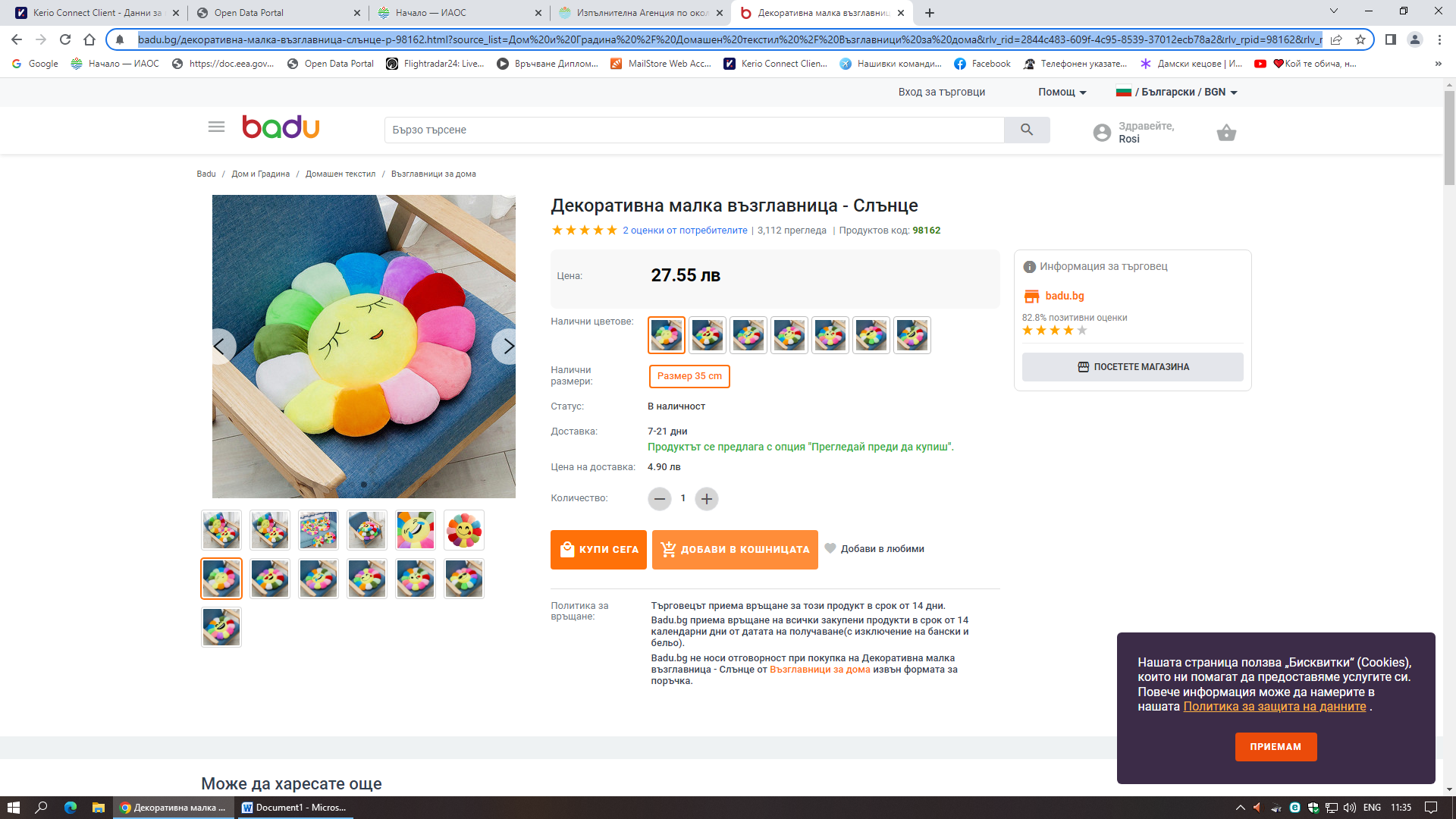 https://www.facebook.com/Natalya.Begacheva/videos/1809665419088289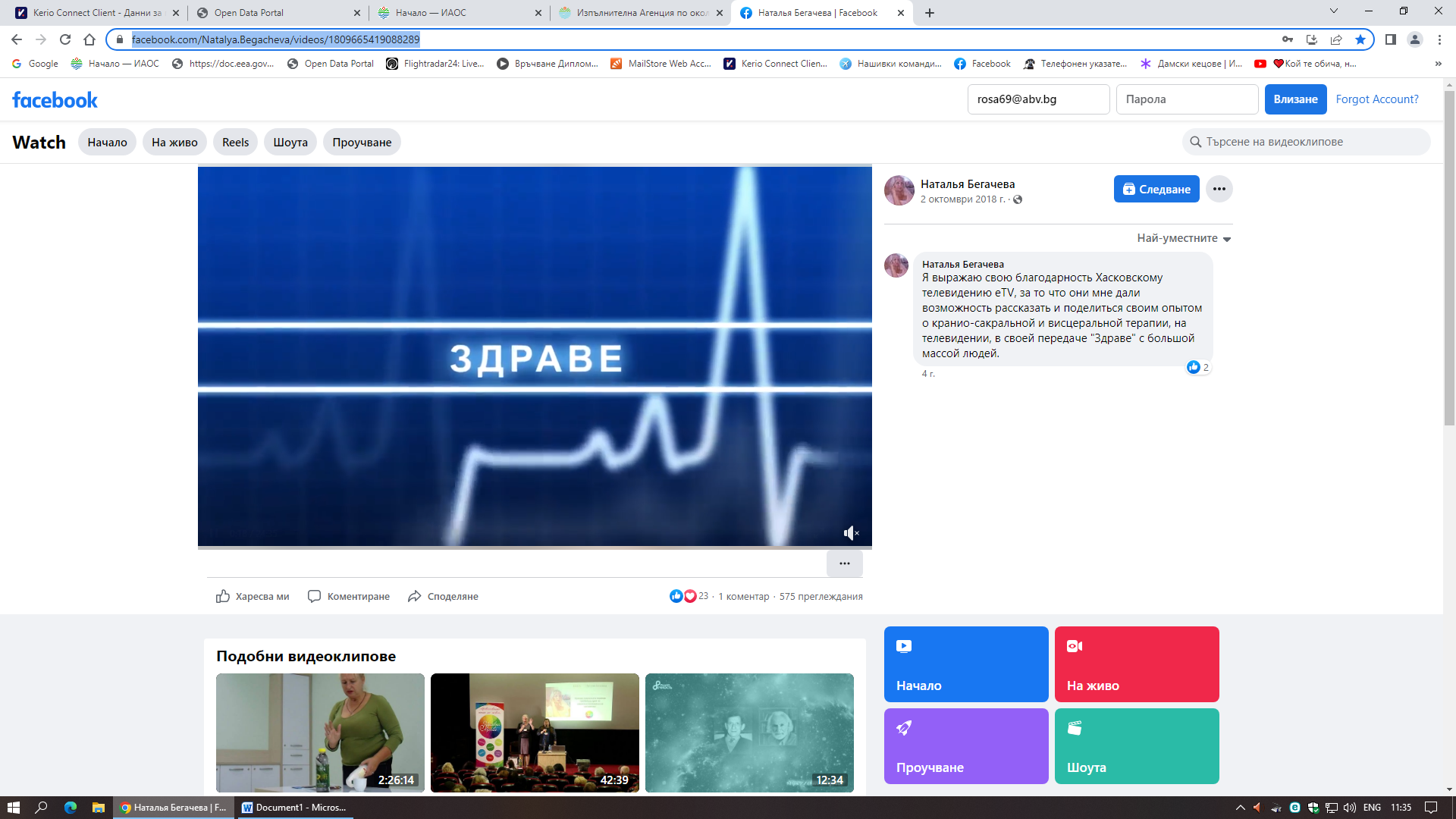 https://www.google.com/search?q=Emanet+282.+B%C3%B6l%C3%BCm+%7C+Legacy+Episode+281&rlz=1C1GCEU_bgBG923BG923&ei=Jb9wZNu3MYaExc8P_rSziAQ&ved=0ahUKEwib3rqFlpP_AhUGQvEDHX7aDEEQ4dUDCA8&uact=5&oq=Emanet+282.+B%C3%B6l%C3%BCm+%7C+Legacy+Episode+281&gs_lcp=Cgxnd3Mtd2l6LXNlcnAQAzIFCAAQogQyBQgAEKIEMgUIABCiBDIFCAAQogQyBQgAEKIESgQIQRgAUABYvSxggTFoAHAAeACAAaIBiAGSA5IBAzAuM5gBAKABAqABAcABAQ&sclient=gws-wiz-serp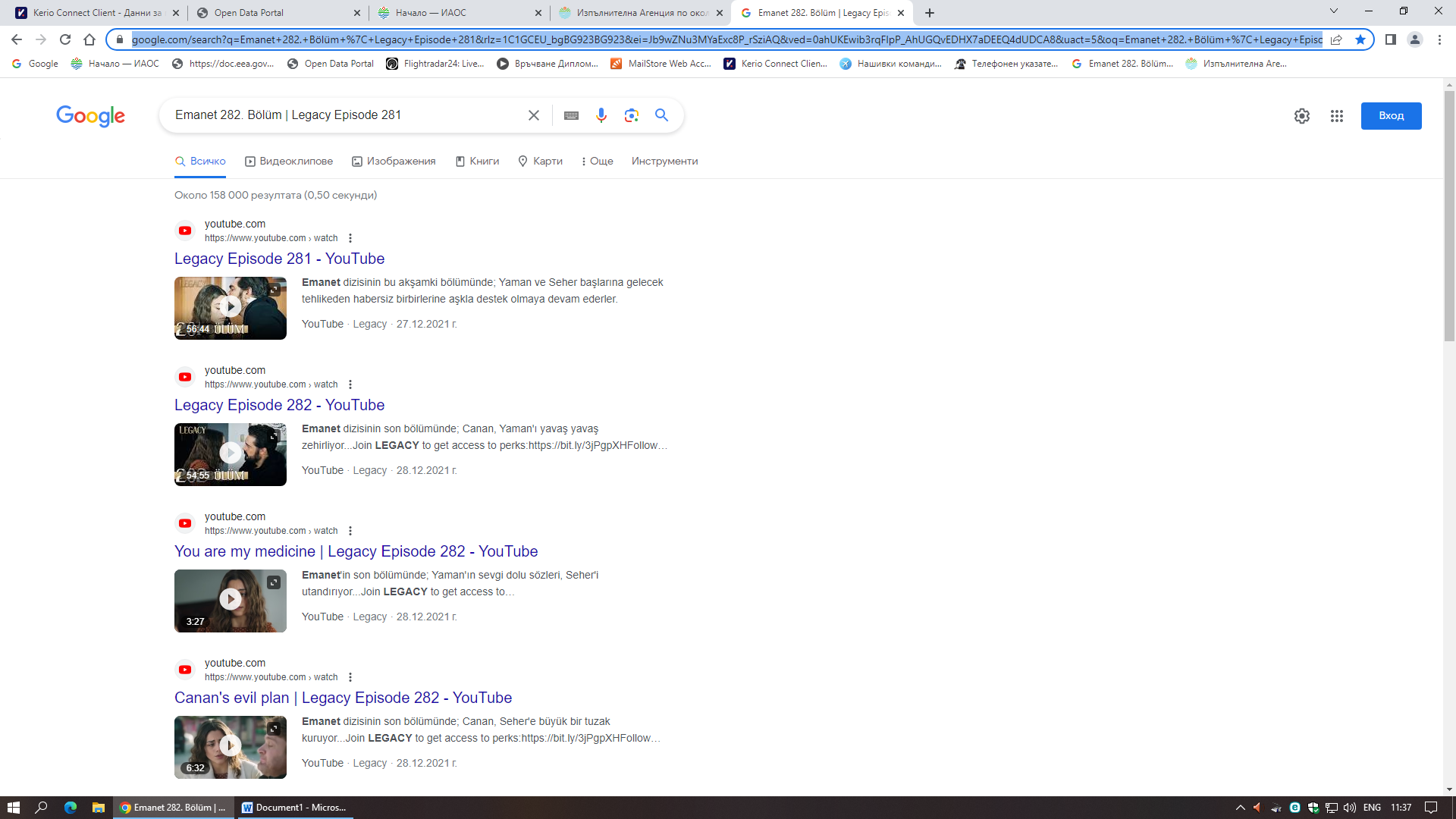 https://www.youtube.com/watch?v=nG_LZM_v8-ohttps://www.youtube.com/watch?v=LTuV7OkKQAAregistar-zpkonpi-imena-zapochvashti-s-bukva-yaРегистър ЗПКОНПИ ( имена, започващи с буква "Я")<p class=" "><strong><a class="external-link" href="../../../../eea/main-site/bg/rr/r-kpkz/dokladi.html" target="_self" title="">Архив на годишните доклади по околна среда на операторите от 2007 г. до 2012 г.</a></strong></p><p class=" "><strong><a class="external-link" href="../godishni-dokladi/" target="_self" title="">Архив на годишните доклади по околна среда на операторите от 2013 г.</a></strong></p><p class=" "><strong><strong><a class="external-link" href="https://eea.government.bg/bg/r-r/r-kpkz/godishni-dokladi-14/arhiv-na-godishnite-dokladi-po-okolna-sreda-na-operatorite-ot-2014-g-do-2021-g" target="_self" title="">Архив на годишните доклади по околна среда на операторите от 2014 г. до 2021 г.</a></strong></strong></p><h3 class=" "><strong>Годишни доклади по околна среда на операторите</strong> </h3><p class=" "> </p><table class="plain" style="width: 100%;"><tbody><tr><td rowspan="35"><b>Велико Търново</b></td><td>“СИБИ”ООД - гр. Севлиево</td><td><a class="internal-link" href="resolveuid/3c4a4f10fb5e49f2bd6e70e2e4b4a4d9" target="_self" title="">2014</a><a class="internal-link" href="resolveuid/a55c9708f9a845d098dc749766d49ad1" target="_blank" title=""></a></td><td><a class="internal-link" href="resolveuid/07998ca12e43446d9bc898704de41f6f" target="_self" title="">2015</a> </td><td><a class="internal-link" href="resolveuid/cc0280877c274f16bab0c168130d20c7" target="_self" title="">2016</a>  </td><td><a class="internal-link" href="resolveuid/cc0280877c274f16bab0c168130d20c7" target="_self" title=""></a><a class="internal-link" href="resolveuid/331c6b587e644a739bfed4e2c210fa31" target="_self" title="">2017</a></td><td><a class="internal-link" href="resolveuid/4f9e2749d6754ff78d9eab67748a6f1b" target="_self" title="">2018</a><a class="internal-link" href="resolveuid/331c6b587e644a739bfed4e2c210fa31" target="_self" title=""></a></td><td><a class="internal-link" href="resolveuid/40f139ef92094c1fa8fd6dd87329be11" target="_self" title="">2019</a><a class="internal-link" href="resolveuid/4f9e2749d6754ff78d9eab67748a6f1b" target="_self" title=""></a></td><td><a class="internal-link" href="resolveuid/5146328f57a44685b13b1c4bc618e95e" target="_self" title="">2020</a><a class="internal-link" href="resolveuid/40f139ef92094c1fa8fd6dd87329be11" target="_self" title=""></a></td><td><a class="internal-link" href="resolveuid/a9ff0682159a49d796462c189818ec35" target="_self" title="">2021</a><a class="internal-link" href="resolveuid/5146328f57a44685b13b1c4bc618e95e" target="_self" title=""></a></td><td><a class="internal-link" href="resolveuid/a9ff0682159a49d796462c189818ec35" target="_self" title=""></a></td></tr><tr><td>РЕГИОНАЛНО ДЕПО ЗА НЕОПАСНИ ОТПАДЪЦИ ЗА ОБЩИНИТЕ ГАБРОВО И ТРЯВНА, ВКЛЮЧВАЩО ПЪРВИ УЧАСТЪК<b> </b></td><td><a class="internal-link" href="resolveuid/59e27c7141774cc2ad29e68cbc534b7b" target="_self" title="">2014</a></td><td><a class="internal-link" href="resolveuid/31df878dd3f44b149f78b36dfad14210" target="_self" title="">2015</a> </td><td><a class="internal-link" href="resolveuid/17d1243927e744e5853b5302c55e1c10" target="_self" title="">2016</a> </td><td><a class="internal-link" href="resolveuid/031c1631b5a64a74a043b352e8bb1839" target="_self" title="">2017</a></td><td><a class="internal-link" href="resolveuid/74545b6992644e66b581cc210b78a110" target="_self" title="">2018</a><a class="internal-link" href="resolveuid/031c1631b5a64a74a043b352e8bb1839" target="_self" title=""></a></td><td><a class="internal-link" href="resolveuid/17108371ddea4c39b6885e495fe86a8c" target="_self" title="">2019</a><a class="internal-link" href="resolveuid/74545b6992644e66b581cc210b78a110" target="_self" title=""></a></td><td><a class="internal-link" href="resolveuid/1210fb6b87cb4cef8c6ddeb289ba175e" target="_self" title="">2020</a><a class="internal-link" href="resolveuid/17108371ddea4c39b6885e495fe86a8c" target="_self" title=""></a></td><td><a class="internal-link" href="resolveuid/c132431a45354826a592e66dc72e76f8" target="_self" title="">2021</a><a class="internal-link" href="resolveuid/1210fb6b87cb4cef8c6ddeb289ba175e" target="_self" title=""></a></td><td><a class="internal-link" href="resolveuid/c132431a45354826a592e66dc72e76f8" target="_self" title=""></a></td></tr><tr><td>Фондрима и Ко ЕООД, гр. Златарица</td><td><a class="internal-link" href="resolveuid/470def96ca684e3380af2d0a33d5cc15" target="_self" title="">2014</a></td><td><a class="internal-link" href="resolveuid/75fad89863904c53ab5e39fb7ebf9925" target="_self" title="">2015</a>  </td><td><a class="internal-link" href="resolveuid/4b03df81e91245c6b9ab1b34290de2ed" target="_self" title="">2016</a> </td><td><a class="internal-link" href="resolveuid/4b03df81e91245c6b9ab1b34290de2ed" target="_self" title=""></a><a class="internal-link" href="resolveuid/1008ad573173486bac5628a5b4ad8f7e" target="_self" title="">2017</a></td><td><a class="internal-link" href="resolveuid/748620dd3fe548db9b030af957c0fa29" target="_self" title="">2018</a><a class="internal-link" href="resolveuid/1008ad573173486bac5628a5b4ad8f7e" target="_self" title=""></a></td><td><a class="internal-link" href="resolveuid/3f62a6cb4802426a98218c98a38e6f48" target="_self" title="">2019</a><a class="internal-link" href="resolveuid/748620dd3fe548db9b030af957c0fa29" target="_self" title=""></a></td><td><a class="internal-link" href="resolveuid/080c2148f28145d99f2ac15f347cf87f" target="_self" title="">2020</a><a class="internal-link" href="resolveuid/3f62a6cb4802426a98218c98a38e6f48" target="_self" title=""></a></td><td><a class="internal-link" href="resolveuid/eb9ea8c3d2eb4899864996d2a73b1a63" target="_self" title="">2021</a><a class="internal-link" href="resolveuid/080c2148f28145d99f2ac15f347cf87f" target="_self" title=""></a></td><td><a class="internal-link" href="resolveuid/eb9ea8c3d2eb4899864996d2a73b1a63" target="_self" title=""></a></td></tr><tr><td><p>“Регионална система за управление на отпадъците“ за общинитеВелико Търново, Горна Оряховица, Лясковец, Елена, Златарица и Стражица</p></td><td><a class="internal-link" href="resolveuid/74ea26a4cfab40f390b4ca68b215317f" target="_self" title="">2014</a></td><td><a class="internal-link" href="resolveuid/6a3662d157164dab89f3673c587719af" target="_self" title="">2015</a>  </td><td><a class="internal-link" href="resolveuid/64c9c1e1cbd944448f7ff16ee2597488" target="_self" title="">2016</a>  </td><td><a class="internal-link" href="resolveuid/64c9c1e1cbd944448f7ff16ee2597488" target="_self" title=""></a><a class="internal-link" href="resolveuid/c48dfe402c264739b53cfb90e248c52a" target="_self" title="">2017</a></td><td><a class="internal-link" href="resolveuid/b77dfdad2ca34659bcc3fac37305d9ff" target="_self" title="">2018</a><a class="internal-link" href="resolveuid/c48dfe402c264739b53cfb90e248c52a" target="_self" title=""></a></td><td><a class="internal-link" href="resolveuid/7acef23aa4e84861b89560f8fbc4840f" target="_self" title="">2019</a><a class="internal-link" href="resolveuid/b77dfdad2ca34659bcc3fac37305d9ff" target="_self" title=""></a></td><td><a class="internal-link" href="resolveuid/74a35fe980594f05bd10f56df9ce0dc9" target="_self" title="">2020</a><a class="internal-link" href="resolveuid/7acef23aa4e84861b89560f8fbc4840f" target="_self" title=""></a></td><td><a class="internal-link" href="resolveuid/19287ee0046f41baab65e8e6a7145f8f" target="_self" title="">2021</a><a class="internal-link" href="resolveuid/74a35fe980594f05bd10f56df9ce0dc9" target="_self" title=""></a></td><td><a class="internal-link" href="resolveuid/19287ee0046f41baab65e8e6a7145f8f" target="_self" title=""></a></td></tr><tr><td>„Ником 97” АД - гр. В. Търново</td><td><a class="internal-link" href="resolveuid/bfe67adc8b4c4f31921f96e27bc7ba58" target="_self" title="">2014</a></td><td><a class="internal-link" href="resolveuid/3e54a189cbe54a97a63d296cca47b1c6" target="_self" title="">2015 </a> </td><td><a class="internal-link" href="resolveuid/74ee026a8e5c4ddcb04200909995b7fc" target="_self" title="">2016</a> </td><td><a class="internal-link" href="resolveuid/74ee026a8e5c4ddcb04200909995b7fc" target="_self" title=""></a><a class="internal-link" href="resolveuid/016fff964188470a85cf3b6a97bd64e2" target="_self" title="">2017</a></td><td><a class="internal-link" href="resolveuid/7bc9b015393b4fa5acd9dccd2afd73b7" target="_self" title="">2018</a><a class="internal-link" href="resolveuid/016fff964188470a85cf3b6a97bd64e2" target="_self" title=""></a></td><td><a class="internal-link" href="resolveuid/4ee0165d55294eb186e7eb490f697848" target="_self" title="">2019</a><a class="internal-link" href="resolveuid/7bc9b015393b4fa5acd9dccd2afd73b7" target="_self" title=""></a></td><td><a class="internal-link" href="resolveuid/f8ff16190dff4e61b4a8cb621c6800c9" target="_self" title="">2020</a><a class="internal-link" href="resolveuid/4ee0165d55294eb186e7eb490f697848" target="_self" title=""></a></td><td><a class="internal-link" href="resolveuid/f8ff16190dff4e61b4a8cb621c6800c9" target="_self" title=""></a></td><td></td></tr><tr><td>"Свилоза" EАД - инсталация за производство на сулфатна избелена целулоза от широколистна дървесина (КР-175)</td><td><a class="internal-link" href="resolveuid/2bee1b5db5554d619702cf5614d43683" target="_self" title="">2014</a></td><td><a class="internal-link" href="resolveuid/586dd344b744452f822907b0d8fea4a2" target="_self" title="">2015</a>  </td><td><a class="internal-link" href="resolveuid/b95c37e47e344022afb3031510235ba1" target="_self" title="">2016</a>  </td><td><a class="internal-link" href="resolveuid/b95c37e47e344022afb3031510235ba1" target="_self" title=""></a><a class="internal-link" href="resolveuid/f6e04d928a0a4146bde802043b176d29" target="_self" title="">2017</a></td><td><a class="internal-link" href="resolveuid/002fbf1ffd27422191332420f2393e07" target="_self" title="">2018</a><a class="internal-link" href="resolveuid/f6e04d928a0a4146bde802043b176d29" target="_self" title=""></a></td><td><a class="internal-link" href="resolveuid/ebbff7d3d4564165a5b611bc9ab10e6e" target="_self" title="">2019</a><a class="internal-link" href="resolveuid/002fbf1ffd27422191332420f2393e07" target="_self" title=""></a></td><td><a class="internal-link" href="resolveuid/420202a4f8b345f39800e95a44e6c4e5" target="_self" title="">2020</a><a class="internal-link" href="resolveuid/ebbff7d3d4564165a5b611bc9ab10e6e" target="_self" title=""></a></td><td><a class="internal-link" href="resolveuid/f2e82ba064d54cf5afd2b61f61fd5ef5" target="_self" title="">2021</a><a class="internal-link" href="resolveuid/420202a4f8b345f39800e95a44e6c4e5" target="_self" title=""></a></td><td><a class="internal-link" href="resolveuid/f2e82ba064d54cf5afd2b61f61fd5ef5" target="_self" title=""></a></td></tr><tr><td>"Свилоза" АД - депо за опасни и неопасни отпадъци (<span>КР</span>-363)</td><td><a class="internal-link" href="resolveuid/7d004fc012b947e7862089f75c71cdf0" target="_self" title="">2014</a></td><td><a class="internal-link" href="resolveuid/1b7f6c7396ac46728ada13cc0fdc7540" target="_self" title="">2015</a>  </td><td><a class="internal-link" href="resolveuid/70b5f1bd9f6b45d4b372c49d574d9756" target="_self" title="">2016</a> </td><td><a class="internal-link" href="resolveuid/70b5f1bd9f6b45d4b372c49d574d9756" target="_self" title=""></a><a class="internal-link" href="resolveuid/30b5e57617c14b00996c086e83ec3466" target="_self" title="">2017</a></td><td><a class="internal-link" href="resolveuid/0f453f80432d4be8a7b1decbfc58b108" target="_self" title="">2018</a><a class="internal-link" href="resolveuid/30b5e57617c14b00996c086e83ec3466" target="_self" title=""></a></td><td><a class="internal-link" href="resolveuid/5eb26de46f514706a311c13fb94c714c" target="_self" title="">2019</a><a class="internal-link" href="resolveuid/0f453f80432d4be8a7b1decbfc58b108" target="_self" title=""></a></td><td><a class="internal-link" href="resolveuid/72e18115abfd4a9f8bdb693f0c85c33e" target="_self" title="">2020</a><a class="internal-link" href="resolveuid/5eb26de46f514706a311c13fb94c714c" target="_self" title=""></a></td><td><a class="internal-link" href="resolveuid/e31d197b48e14a38b4bd2813d1aeecdc" target="_self" title="">2021</a><a class="internal-link" href="resolveuid/72e18115abfd4a9f8bdb693f0c85c33e" target="_self" title=""></a></td><td><a class="internal-link" href="resolveuid/e31d197b48e14a38b4bd2813d1aeecdc" target="_self" title=""></a></td></tr><tr><td>“ТЕЦ Свилоза” АД - гр.Свищов</td><td><a class="internal-link" href="resolveuid/df012f0f06db4dd7b2ba7cde4ecf3bd9" target="_self" title="">2014</a></td><td><a class="internal-link" href="resolveuid/984d91fd2dd04ffcb5ec39d2fb38aeaa" target="_self" title="">2015</a>  </td><td><a class="internal-link" href="resolveuid/2345f22fd9f14a75aa36324e3f536a56" target="_self" title="">2016</a>  </td><td><a class="internal-link" href="resolveuid/2345f22fd9f14a75aa36324e3f536a56" target="_self" title=""></a></td><td></td><td></td><td></td><td></td><td></td></tr><tr><td>“Е. Миролио” ЕАД, град Сливен, площадка гр.Свищов</td><td><a class="internal-link" href="resolveuid/df012f0f06db4dd7b2ba7cde4ecf3bd9" target="_self" title=""></a></td><td><a class="internal-link" href="resolveuid/984d91fd2dd04ffcb5ec39d2fb38aeaa" target="_self" title=""></a></td><td><a class="internal-link" href="resolveuid/2345f22fd9f14a75aa36324e3f536a56" target="_self" title=""></a></td><td></td><td><a class="internal-link" href="resolveuid/0ebb8035cd034172a9f902ab272d9764" target="_self" title="">2018</a></td><td><a class="internal-link" href="resolveuid/5f115383ffa941ea99fc8b658ad98b59" target="_self" title="">2019</a><a class="internal-link" href="resolveuid/0ebb8035cd034172a9f902ab272d9764" target="_self" title=""></a></td><td><a class="internal-link" href="resolveuid/c309c6b297ec4abe870a5ddddc5cb5d4" target="_self" title="">2020</a><a class="internal-link" href="resolveuid/5f115383ffa941ea99fc8b658ad98b59" target="_self" title=""></a></td><td><a class="internal-link" href="resolveuid/293aa76a93684741ba985cb123854626" target="_self" title="">2021</a><a class="internal-link" href="resolveuid/c309c6b297ec4abe870a5ddddc5cb5d4" target="_self" title=""></a></td><td><a class="internal-link" href="resolveuid/293aa76a93684741ba985cb123854626" target="_self" title=""></a></td></tr><tr><td>"ЛУКЕТИ” ЕООД<b> </b></td><td><a class="internal-link" href="resolveuid/b24cf3707c7143acb907eab5ddbe21d9" target="_self" title="">2014</a></td><td><a class="internal-link" href="resolveuid/9fb0a8a894cd439594ea1f5093d4bcd8" target="_self" title="">2015</a>  </td><td><a class="internal-link" href="resolveuid/4662a6b92e6045caa9d20f6d93b5e2b4" target="_self" title="">2016</a> </td><td><a class="internal-link" href="resolveuid/4662a6b92e6045caa9d20f6d93b5e2b4" target="_self" title=""></a><a class="internal-link" href="resolveuid/71dcb32f39394db9ae46a9421de1bf17" target="_self" title="">2017</a></td><td><a class="internal-link" href="resolveuid/32d025c94c9549f0ad6bb5af08b95451" target="_self" title="">2018</a><a class="internal-link" href="resolveuid/71dcb32f39394db9ae46a9421de1bf17" target="_self" title=""></a></td><td><a class="internal-link" href="resolveuid/32d025c94c9549f0ad6bb5af08b95451" target="_self" title=""></a></td><td></td><td></td><td></td></tr><tr><td>“ТЕХЕКО ЕНЕРДЖИ” АД</td><td><a class="internal-link" href="resolveuid/8f48c2a2ca3e4ffbb97b6b0e2b58a6d4" target="_self" title="">2014</a></td><td><a class="internal-link" href="resolveuid/a1578eef9553428c8a02daf6b8a1b5a1" target="_self" title="">2015</a>  </td><td><a class="internal-link" href="resolveuid/bc381c82bc374ec8a643c9e1ff6b9326" target="_self" title="">2016</a>  </td><td><a class="internal-link" href="resolveuid/bc381c82bc374ec8a643c9e1ff6b9326" target="_self" title=""></a></td><td></td><td></td><td></td><td></td><td></td></tr><tr><td>“ТЕРЕМ-ИВАЙЛО” ЕООД – гр. В. Търново</td><td><a class="internal-link" href="resolveuid/9dc8417783734659858f971f169c60d4" target="_self" title="">2014</a></td><td><a class="internal-link" href="resolveuid/f65b6b217407480582f7f11e93027fdc" target="_self" title="">2015</a>  </td><td><a class="internal-link" href="resolveuid/bc59a4c8a20247eb88fe29baa815e8aa" target="_self" title="">2016</a>  </td><td><a class="internal-link" href="resolveuid/bc59a4c8a20247eb88fe29baa815e8aa" target="_self" title=""></a><a class="internal-link" href="resolveuid/77c26d15733e4b49a312b62ace322228" target="_self" title="">2017</a></td><td><a class="internal-link" href="resolveuid/40be6fe76993401f8ca5f6496768fea5" target="_self" title="">2018</a><a class="internal-link" href="resolveuid/77c26d15733e4b49a312b62ace322228" target="_self" title=""></a></td><td><a class="internal-link" href="resolveuid/6bfe16167ba14f67b4441b6ddd195cc4" target="_self" title="">2019</a><a class="internal-link" href="resolveuid/40be6fe76993401f8ca5f6496768fea5" target="_self" title=""></a></td><td><a class="internal-link" href="resolveuid/b8b9c3540d034951ac63c3cdbde918df" target="_self" title="">2020</a><a class="internal-link" href="resolveuid/6bfe16167ba14f67b4441b6ddd195cc4" target="_self" title=""></a></td><td><a class="internal-link" href="resolveuid/700e2aa7606145499c2ca77d72ebc3ae" target="_self" title="">2021</a><a class="internal-link" href="resolveuid/b8b9c3540d034951ac63c3cdbde918df" target="_self" title=""></a></td><td><a class="internal-link" href="resolveuid/700e2aa7606145499c2ca77d72ebc3ae" target="_self" title=""></a></td></tr><tr><td><p class=" ">„ДЕПО ЗА ДЕПОНИРАНЕ НА НЕОПАСНИ ОТПАДЪЦИ ОТ СГУРИЯ, ШЛАКА, ДЪННА ПЕПЕЛ ОТ КОТЛИ И УВЛЕЧЕНА ЛЕТЯЩА ПЕПЕЛ” - “Захарни заводи” АД, гр. Горна Оряховица</p></td><td> </td><td><a class="internal-link" href="resolveuid/c2abba0c778a48d7b596f946ea571a29" target="_self" title="">2015</a></td><td><a class="internal-link" href="resolveuid/acf51ed962244b10a855fef0c7ee9f8e" target="_self" title="">2016</a> </td><td><a class="internal-link" href="resolveuid/acf51ed962244b10a855fef0c7ee9f8e" target="_self" title=""></a><a class="internal-link" href="resolveuid/f979d389075a4b86ac637fe56e3bde20" target="_self" title="">2017</a></td><td><a class="internal-link" href="resolveuid/413496740a6b484a934a64a78badb9cf" target="_self" title="">2018</a><a class="internal-link" href="resolveuid/f979d389075a4b86ac637fe56e3bde20" target="_self" title=""></a></td><td><a class="internal-link" href="resolveuid/7bed45cc3c7b4bf89501c72d9d18ea9f" target="_self" title="">2019</a><a class="internal-link" href="resolveuid/413496740a6b484a934a64a78badb9cf" target="_self" title=""></a></td><td><a class="internal-link" href="resolveuid/e90e49a662b149ef92ebe8d8ae6e5c6c" target="_self" title="">2020</a><a class="internal-link" href="resolveuid/7bed45cc3c7b4bf89501c72d9d18ea9f" target="_self" title=""></a></td><td><a class="internal-link" href="resolveuid/30d6126eef244e9b9ce7d217d9a165b5" target="_self" title="">2021</a><a class="internal-link" href="resolveuid/e90e49a662b149ef92ebe8d8ae6e5c6c" target="_self" title=""></a></td><td><a class="internal-link" href="resolveuid/30d6126eef244e9b9ce7d217d9a165b5" target="_self" title=""></a></td></tr><tr><td>“Захарни заводи” АД, гр. Горна Оряховица <span>(КР-54)</span></td><td><a class="internal-link" href="resolveuid/c0dc8a65ad3548cab29fb9b7b24f5271" target="_self" title="">2014</a></td><td><a class="internal-link" href="resolveuid/8bfdede45f9e40f5bc7c5b86abc59681" target="_self" title="">2015 </a> </td><td> <a class="internal-link" href="resolveuid/cb9d91d0f3ec401ebb9c90d5c10d0456" target="_self" title="">2016</a> </td><td><a class="internal-link" href="resolveuid/2b0e5cd970c84730ad5f51b5a5d16923" target="_self" title="">2017</a></td><td><a class="internal-link" href="resolveuid/a745d86d08d14a3391fe18207ee40b4d" target="_self" title="">2018</a><a class="internal-link" href="resolveuid/2b0e5cd970c84730ad5f51b5a5d16923" target="_self" title=""></a></td><td><a class="internal-link" href="resolveuid/9639b4892d254294b6cf644ac7b30da4" target="_self" title="">2019</a><a class="internal-link" href="resolveuid/a745d86d08d14a3391fe18207ee40b4d" target="_self" title=""></a></td><td><a class="internal-link" href="resolveuid/58e06cafe3d74866a29ce2655ee3d015" target="_self" title="">2020</a><a class="internal-link" href="resolveuid/9639b4892d254294b6cf644ac7b30da4" target="_self" title=""></a></td><td><a class="internal-link" href="resolveuid/30069f30591741eda34a000a36264ad2" target="_self" title="">2021</a><a class="internal-link" href="resolveuid/58e06cafe3d74866a29ce2655ee3d015" target="_self" title=""></a></td><td><a class="internal-link" href="resolveuid/30069f30591741eda34a000a36264ad2" target="_self" title=""></a></td></tr><tr><td>„Свилоза ЯРН” ЕООД, гр.Свищов</td><td><a class="internal-link" href="resolveuid/f6a6e700593c46bfa5c04b2fa3fe2cae" target="_self" title="">2014</a></td><td><a class="internal-link" href="resolveuid/a73a11795f5e405698c4677a267171d4" target="_self" title="">2015</a>  </td><td><a class="internal-link" href="resolveuid/10cc01e69ce3423bbdee7c9a2669385d" target="_self" title="">2016</a> </td><td><a class="internal-link" href="resolveuid/10cc01e69ce3423bbdee7c9a2669385d" target="_self" title=""></a><a class="internal-link" href="resolveuid/972c940406e54cb986277f2036f4b93a" target="_self" title="">2017</a></td><td><a class="internal-link" href="resolveuid/972c940406e54cb986277f2036f4b93a" target="_self" title=""></a></td><td><a class="internal-link" href="resolveuid/8350e99bbf0146a686b16d76d7d9da69" target="_self" title="">2019</a></td><td><a class="internal-link" href="resolveuid/8350e99bbf0146a686b16d76d7d9da69" target="_self" title=""></a></td><td></td><td></td></tr><tr><td>“ИДЕАЛ СТАНДАРТ – ВИДИМА” ЕАД, завод за производство на санитарна керамика</td><td><a class="internal-link" href="resolveuid/e772cfcaccb9463ea7277da6812364c3" target="_self" title="">2014</a></td><td><a class="internal-link" href="resolveuid/805be2c3909348989c1ba4f7d5b263df" target="_self" title="">2015</a>  </td><td><a class="internal-link" href="resolveuid/b0ca54c718ed4e0f85109850975a6771" target="_self" title="">2016</a> </td><td><a class="internal-link" href="resolveuid/b0ca54c718ed4e0f85109850975a6771" target="_self" title=""></a><a class="internal-link" href="resolveuid/ef1e756fa669412096bdcc24f863e43b" target="_self" title="">2017</a></td><td><a class="internal-link" href="resolveuid/c229e403aee74e4a890a995ba8fc0810" target="_self" title="">2018</a><a class="internal-link" href="resolveuid/ef1e756fa669412096bdcc24f863e43b" target="_self" title=""></a></td><td><a class="internal-link" href="resolveuid/3483bb8c47a945a48cb0a5460f332492" target="_self" title="">2019</a><a class="internal-link" href="resolveuid/c229e403aee74e4a890a995ba8fc0810" target="_self" title=""></a></td><td><a class="internal-link" href="resolveuid/2357c9a358b44a8ea03c09a8d08c8765" target="_self" title="">2020</a><a class="internal-link" href="resolveuid/3483bb8c47a945a48cb0a5460f332492" target="_self" title=""></a></td><td><a class="internal-link" href="resolveuid/453869cf1bef4ae8ba86769784d79e53" target="_self" title="">2021</a><a class="internal-link" href="resolveuid/2357c9a358b44a8ea03c09a8d08c8765" target="_self" title=""></a></td><td><a class="internal-link" href="resolveuid/453869cf1bef4ae8ba86769784d79e53" target="_self" title=""></a></td></tr><tr><td>“ИДЕАЛ СТАНДАРТ – ВИДИМА” ЕАД, работна площадка Севлиево</td><td><a class="internal-link" href="resolveuid/f565bcaa73d84b1a9375353bda2d87ce" target="_self" title="">2014</a></td><td><a class="internal-link" href="resolveuid/5b7729561a614b35be4307276b5607c6" target="_self" title="">2015</a>  </td><td><a class="internal-link" href="resolveuid/411691464a5d48e392b095de99319f73" target="_self" title="">2016</a> </td><td><a class="internal-link" href="resolveuid/411691464a5d48e392b095de99319f73" target="_self" title=""></a><a class="internal-link" href="resolveuid/6bd879a767164ccb911a43bdbf026030" target="_self" title="">2017</a></td><td><a class="internal-link" href="resolveuid/5cf3d82f09fd47c68ddcb82c7be80c9e" target="_self" title="">2018</a><a class="internal-link" href="resolveuid/6bd879a767164ccb911a43bdbf026030" target="_self" title=""></a></td><td><a class="internal-link" href="resolveuid/4ab9bc9d02e54aa187172093b0bb4b9d" target="_self" title="">2019</a><a class="internal-link" href="resolveuid/5cf3d82f09fd47c68ddcb82c7be80c9e" target="_self" title=""></a></td><td><a class="internal-link" href="resolveuid/b009b99ad8b24a59b1d28a7d98b6e2b2" target="_self" title="">2020</a><a class="internal-link" href="resolveuid/4ab9bc9d02e54aa187172093b0bb4b9d" target="_self" title=""></a></td><td><a class="internal-link" href="resolveuid/db0404bfa1774a12824e74441e0688c5" target="_self" title="">2021</a><a class="internal-link" href="resolveuid/b009b99ad8b24a59b1d28a7d98b6e2b2" target="_self" title=""></a></td><td><a class="internal-link" href="resolveuid/db0404bfa1774a12824e74441e0688c5" target="_self" title=""></a></td></tr><tr><td>“ИДЕАЛ СТАНДАРТ – ВИДИМА” ЕАД, работна площадка Градница</td><td><a class="internal-link" href="resolveuid/0f39213c2d194bf69ffa3ecc8451c624" target="_self" title="">2014</a><a class="internal-link" href="resolveuid/8e10286b24b649eca8a7fc23d1d4a80b" target="_blank" title=""></a></td><td><a class="internal-link" href="resolveuid/e7ef6efd2ac3421da819ec1719815257" target="_self" title="">2015</a>  </td><td><a class="internal-link" href="resolveuid/bd8d96ecc8f844c684d659c2a6db1c12" target="_self" title="">2016</a> </td><td><a class="internal-link" href="resolveuid/bd8d96ecc8f844c684d659c2a6db1c12" target="_self" title=""></a><a class="internal-link" href="resolveuid/d974f6cfb78e4c2b9f3457d95f0d08cc" target="_self" title="">2017</a></td><td><a class="internal-link" href="resolveuid/976e8a4611664358b9fb7934e1804575" target="_self" title="">2018</a><a class="internal-link" href="resolveuid/d974f6cfb78e4c2b9f3457d95f0d08cc" target="_self" title=""></a></td><td><a class="internal-link" href="resolveuid/9d53a7f8ffb347aa9b55969ad7b2acd7" target="_self" title="">2019</a><a class="internal-link" href="resolveuid/976e8a4611664358b9fb7934e1804575" target="_self" title=""></a></td><td><a class="internal-link" href="resolveuid/04ee5a40f07d4b7cb8b9e3fbdf05f98e" target="_self" title="">2020</a><br /><a class="internal-link" href="resolveuid/9d53a7f8ffb347aa9b55969ad7b2acd7" target="_self" title=""></a></td><td><a class="internal-link" href="resolveuid/f9b4fa7102964b3abd1afab3bcd33e57" target="_self" title="">2021</a><a class="internal-link" href="resolveuid/04ee5a40f07d4b7cb8b9e3fbdf05f98e" target="_self" title=""></a></td><td><a class="internal-link" href="resolveuid/f9b4fa7102964b3abd1afab3bcd33e57" target="_self" title=""></a></td></tr><tr><td>„Регионално депо за неопасни и опасни отпадъци за общините Севлиево, Дряново и Сухиндол”, гр. Севлиево</td><td><a class="internal-link" href="resolveuid/f0aa0d65de1f4580b64d7bd15f4a67fa" target="_self" title="">2014</a><a class="internal-link" href="resolveuid/207b4a8270aa47ee84e0f9771c9f898b" target="_blank" title=""></a></td><td><a class="internal-link" href="resolveuid/6143bd8b234d401f865542fa435305b0" target="_self" title="">2015</a>  </td><td><a class="internal-link" href="resolveuid/7ba9207291a847acb3d3f957e227d1c9" target="_self" title="">2016</a> </td><td><a class="internal-link" href="resolveuid/7ba9207291a847acb3d3f957e227d1c9" target="_self" title=""></a><a class="internal-link" href="resolveuid/82248022ca8f45b38bef980792265ca1" target="_self" title="">2017</a></td><td><a class="internal-link" href="resolveuid/b131acf216b74f84855e076b445347f5" target="_self" title="">2018</a><a class="internal-link" href="resolveuid/82248022ca8f45b38bef980792265ca1" target="_self" title=""></a></td><td><a class="internal-link" href="resolveuid/c75cd69f8cdd49da8a80d0896ab8e981" target="_self" title="">2019</a><a class="internal-link" href="resolveuid/b131acf216b74f84855e076b445347f5" target="_self" title=""></a></td><td><a class="internal-link" href="resolveuid/de68be068254464dbd0480ada9885cf5" target="_self" title="">2020</a><a class="internal-link" href="resolveuid/c75cd69f8cdd49da8a80d0896ab8e981" target="_self" title=""></a></td><td><a class="internal-link" href="resolveuid/b2a83cc297294a70a2017b0fdc4a5bb0" target="_self" title="">2021</a><a class="internal-link" href="resolveuid/de68be068254464dbd0480ada9885cf5" target="_self" title=""></a></td><td><a class="internal-link" href="resolveuid/b2a83cc297294a70a2017b0fdc4a5bb0" target="_self" title=""></a></td></tr><tr><td>“БЪДЕЩЕ БУТОВО” АД с.Бутово</td><td><a class="internal-link" href="resolveuid/83ad1a7a10b847039b570ab33e000f7a" target="_self" title="">2014</a><a class="internal-link" href="resolveuid/c9289724cf5742678f74e39ab3ae13cd" target="_blank" title=""></a></td><td><a class="internal-link" href="resolveuid/7ba6ffad89444e97928fa19ed89ff7fd" target="_self" title="">2015</a>  </td><td> <a class="internal-link" href="resolveuid/0a4c2b074d8e426ab66a7544eee695f7" target="_self" title="">2016</a></td><td><a class="internal-link" href="resolveuid/df78c904b06b4d069045e08ac04f31cf" target="_self" title="">2017</a></td><td><a class="internal-link" href="resolveuid/f9e2f040161846e7b40da712caf65e1a" target="_self" title="">2018</a><a class="internal-link" href="resolveuid/df78c904b06b4d069045e08ac04f31cf" target="_self" title=""></a></td><td><a class="internal-link" href="resolveuid/f9e2f040161846e7b40da712caf65e1a" target="_self" title=""></a></td><td></td><td></td><td></td></tr><tr><td>“Геран”99 ООД</td><td><a class="internal-link" href="resolveuid/a918bed950df474db35dd22ac722fb0a" target="_self" title="">2014</a></td><td><a class="internal-link" href="resolveuid/8b153b30a7ee44c4917ecd78298c3c70" target="_self" title="">2015</a>  </td><td><a class="internal-link" href="resolveuid/014632a9c4a7476abc97ee612fd2880e" target="_self" title="">2016</a> </td><td><a class="internal-link" href="resolveuid/014632a9c4a7476abc97ee612fd2880e" target="_self" title=""></a><a class="internal-link" href="resolveuid/a34cbdf342a9404496217f38ec3e3668" target="_self" title="">2017</a></td><td><a class="internal-link" href="resolveuid/f58c530b1463404a81108f9a5322dd0f" target="_self" title="">2018</a><a class="internal-link" href="resolveuid/a34cbdf342a9404496217f38ec3e3668" target="_self" title=""></a></td><td><a class="internal-link" href="resolveuid/765469c4f9ba4f66bfb248bdf238fd29" target="_self" title="">2019</a><a class="internal-link" href="resolveuid/f58c530b1463404a81108f9a5322dd0f" target="_self" title=""></a></td><td><a class="internal-link" href="resolveuid/aab888f310d542d3abe9660c17c7a757" target="_self" title="">2020</a><a class="internal-link" href="resolveuid/765469c4f9ba4f66bfb248bdf238fd29" target="_self" title=""></a></td><td><a class="internal-link" href="resolveuid/c5ad0fe835bf44de8b053c06f9f7b4d3" target="_self" title="">2021</a><a class="internal-link" href="resolveuid/aab888f310d542d3abe9660c17c7a757" target="_self" title=""></a></td><td><a class="internal-link" href="resolveuid/c5ad0fe835bf44de8b053c06f9f7b4d3" target="_self" title=""></a></td></tr><tr><td>"ХАЙПРО БЪЛГАРИЯ" ООД</td><td><a class="internal-link" href="resolveuid/fa1563e10705490dbcb8f542f75925c5" target="_self" title="">2014</a></td><td><a class="internal-link" href="resolveuid/a4d940fee9e9408d977617520c98e0d3" target="_self" title="">2015</a>  </td><td><a class="internal-link" href="resolveuid/e40532f3c81c41aa87ac555d31a3c1ce" target="_self" title="">2016</a> </td><td><a class="internal-link" href="resolveuid/e40532f3c81c41aa87ac555d31a3c1ce" target="_self" title=""></a><a class="internal-link" href="resolveuid/a9d959b9e4404f519897ea1c1941e3f7" target="_self" title="">2017</a></td><td><a class="internal-link" href="resolveuid/0d2b342762384a38ad80ee30b674470f" target="_self" title="">2018</a><a class="internal-link" href="resolveuid/a9d959b9e4404f519897ea1c1941e3f7" target="_self" title=""></a></td><td><a class="internal-link" href="resolveuid/dc673e9e98574642938a427167710542" target="_self" title="">2019</a><a class="internal-link" href="resolveuid/0d2b342762384a38ad80ee30b674470f" target="_self" title=""></a></td><td><a class="internal-link" href="resolveuid/9f80a5909e7546509ed49c7519e9840c" target="_self" title="">2020</a><a class="internal-link" href="resolveuid/dc673e9e98574642938a427167710542" target="_self" title=""></a></td><td><a class="internal-link" href="resolveuid/887c0d0414144ed697c5de4f952656ee" target="_self" title="">2021</a><a class="internal-link" href="resolveuid/9f80a5909e7546509ed49c7519e9840c" target="_self" title=""></a></td><td><a class="internal-link" href="resolveuid/887c0d0414144ed697c5de4f952656ee" target="_self" title=""></a></td></tr><tr><td>„ИНТЕРИОР ГЛАС” ООД гр. Елена</td><td><a class="internal-link" href="resolveuid/a7a28116242c494899f00adc4142ced5" target="_self" title="">2014</a><a class="internal-link" href="resolveuid/2d1952d91da54b9088667b473804ad8b" target="_blank" title=""></a></td><td><a class="internal-link" href="resolveuid/f8ade63dfe7c4b1586a925eae681a9e1" target="_self" title="">2015</a>  </td><td><a class="internal-link" href="resolveuid/1af55c8d2cd04feca9be27b26be41cd3" target="_self" title="">2016</a> </td><td><a class="internal-link" href="resolveuid/1af55c8d2cd04feca9be27b26be41cd3" target="_self" title=""></a></td><td></td><td></td><td></td><td></td><td></td></tr><tr><td>„Консорциум Агробизнес” АД</td><td><a class="internal-link" href="resolveuid/6a798523bcd843158a2db38b78ad915d" target="_self" title="">2014</a></td><td><a class="internal-link" href="resolveuid/818b58a70e6b4b24a667b436f0b0e3b9" target="_self" title="">2015</a>  </td><td> <a class="internal-link" href="resolveuid/048cbc7906704b9fb1a0a363815bf5da" target="_self" title="">2016</a></td><td><a class="internal-link" href="resolveuid/ba109480a2d344dc9fd15fd9b8b6e1d6" target="_self" title="">2017</a></td><td><a class="internal-link" href="resolveuid/de7feee54ede4e2ba54df4bc68a7de78" target="_self" title="">2018</a><a class="internal-link" href="resolveuid/ba109480a2d344dc9fd15fd9b8b6e1d6" target="_self" title=""></a></td><td><a class="internal-link" href="resolveuid/5bdffafcde1b44409daa9c118b7ed0cf" target="_self" title="">2019</a><a class="internal-link" href="resolveuid/de7feee54ede4e2ba54df4bc68a7de78" target="_self" title=""></a></td><td><a class="internal-link" href="resolveuid/d265993221444e4086f184ddc198b8cc" target="_self" title="">2020</a><a class="internal-link" href="resolveuid/5bdffafcde1b44409daa9c118b7ed0cf" target="_self" title=""></a></td><td><a class="internal-link" href="resolveuid/7e3c3b5834ea45058a6dcfccca64d7c9" target="_self" title="">2021</a><a class="internal-link" href="resolveuid/d265993221444e4086f184ddc198b8cc" target="_self" title=""></a></td><td><a class="internal-link" href="resolveuid/7e3c3b5834ea45058a6dcfccca64d7c9" target="_self" title=""></a></td></tr><tr><td>РАПИД ОЙЛ ИНДУСТРИ ООД</td><td><a class="internal-link" href="resolveuid/b5f25b32b372416189377734cb3170c9" target="_self" title="">2014</a></td><td><a class="internal-link" href="resolveuid/2ba715cbe8c34bad8107cd6169f2275a" target="_self" title="">2015</a>  </td><td><a class="internal-link" href="resolveuid/6100681487b94b4281f81c054701cb23" target="_self" title="">2016</a> </td><td><a class="internal-link" href="resolveuid/6100681487b94b4281f81c054701cb23" target="_self" title=""></a></td><td></td><td></td><td></td><td></td><td></td></tr><tr><td>"БИЛЯНА" ООД с.Българско Сливово</td><td><a class="internal-link" href="resolveuid/5bed0935b4904196a93f6e1c444baebf" target="_self" title="">2014</a></td><td><a class="internal-link" href="resolveuid/a53b24a3b3fb40f39044e568490c1cca" target="_self" title="">2015</a>  </td><td><a class="internal-link" href="resolveuid/8fa9947687954356b359651f5f5f333e" target="_self" title="">2016</a> </td><td><a class="internal-link" href="resolveuid/8fa9947687954356b359651f5f5f333e" target="_self" title=""></a><a class="internal-link" href="resolveuid/fd4f1ff7abad44bab7ac86dd95b1675b" target="_self" title="">2017</a></td><td><a class="internal-link" href="resolveuid/ab8f7e7c36ff47d19f41c3743e969fab" target="_self" title="">2018</a><a class="internal-link" href="resolveuid/fd4f1ff7abad44bab7ac86dd95b1675b" target="_self" title=""></a></td><td><a class="internal-link" href="resolveuid/68b56d07cbe9491bbd79505c913b1cf6" target="_self" title="">2019</a><a class="internal-link" href="resolveuid/ab8f7e7c36ff47d19f41c3743e969fab" target="_self" title=""></a></td><td><a class="internal-link" href="resolveuid/08bb7fc6cfb44f78a3b9cf23221fac63" target="_self" title="">2020</a><a class="internal-link" href="resolveuid/68b56d07cbe9491bbd79505c913b1cf6" target="_self" title=""></a></td><td><a class="internal-link" href="resolveuid/a9219ed86f884def9f03c511d7f45fd7" target="_self" title="">2021</a><a class="internal-link" href="resolveuid/08bb7fc6cfb44f78a3b9cf23221fac63" target="_self" title=""></a></td><td><a class="internal-link" href="resolveuid/a9219ed86f884def9f03c511d7f45fd7" target="_self" title=""></a></td></tr><tr><td>"ЕНИГМА ИНВЕСТ "АД гр.София</td><td><a class="internal-link" href="resolveuid/450dfe22909945b99fa71a75d0a89e6b" target="_self" title="">2014</a></td><td><a class="internal-link" href="resolveuid/939fe606a38b43d1ada1604bb2148b7a" target="_self" title="">2015</a>  </td><td><a class="internal-link" href="resolveuid/7127dc4fa593476d8dbff00f2e03e8d8" target="_self" title="">2016</a> </td><td><a class="internal-link" href="resolveuid/e44deed515c84e5f87ae3b2449dff448" target="_self" title="">2017</a></td><td><a class="internal-link" href="resolveuid/e44deed515c84e5f87ae3b2449dff448" target="_self" title=""></a></td><td></td><td></td><td></td><td></td></tr><tr><td>"Велпа-91'' АД, гр. Стражица</td><td><a class="internal-link" href="resolveuid/3fc410d95ac6480eb89646bfacf6529f" target="_self" title="">2014</a></td><td><a class="internal-link" href="resolveuid/69c51e98d88d44c9b61da6608e7ae00c" target="_self" title="">2015</a>  </td><td><a class="internal-link" href="resolveuid/94ccadcedc9a4d8d952b4e31c84c4d79" target="_self" title="">2016</a>  </td><td><a class="internal-link" href="resolveuid/94ccadcedc9a4d8d952b4e31c84c4d79" target="_self" title=""></a><a class="internal-link" href="resolveuid/3e654c24e76f4201a6bcbedf8be6801e" target="_self" title="">2017</a></td><td><a class="internal-link" href="resolveuid/93ce3d54b3854045811f904060462287" target="_self" title="">2018</a><a class="internal-link" href="resolveuid/3e654c24e76f4201a6bcbedf8be6801e" target="_self" title=""></a></td><td><a class="internal-link" href="resolveuid/c847e728130c44088f73641a80eac2a3" target="_self" title="">2019</a><a class="internal-link" href="resolveuid/93ce3d54b3854045811f904060462287" target="_self" title=""></a></td><td><a class="internal-link" href="resolveuid/385067d2670b4111af570b3d804b6e14" target="_self" title="">2020</a><a class="internal-link" href="resolveuid/c847e728130c44088f73641a80eac2a3" target="_self" title=""></a></td><td><a class="internal-link" href="resolveuid/58a339cada894148a7b175125ab3ddb2" target="_self" title="">2021</a><a class="internal-link" href="resolveuid/385067d2670b4111af570b3d804b6e14" target="_self" title=""></a></td><td><a class="internal-link" href="resolveuid/58a339cada894148a7b175125ab3ddb2" target="_self" title=""></a></td></tr><tr><td>"Еко Инвест-2008" ЕООД</td><td> </td><td><a class="internal-link" href="resolveuid/ff4f271e65c144aeba1a94d89a007c39" target="_self" title="">2015</a> </td><td><a class="internal-link" href="resolveuid/716af6efce3345eab5ab13f106043cc7" target="_self" title="">2016</a> </td><td><a class="internal-link" href="resolveuid/716af6efce3345eab5ab13f106043cc7" target="_self" title=""></a><a class="internal-link" href="resolveuid/7bd0489fd7be4338a6aaa6c2a0a0ad93" target="_self" title="">2017</a></td><td><a class="internal-link" href="resolveuid/cf05203a051240768f7b3047fe8c3965" target="_self" title="">2018</a><a class="internal-link" href="resolveuid/7bd0489fd7be4338a6aaa6c2a0a0ad93" target="_self" title=""></a></td><td><a class="internal-link" href="resolveuid/3eba45ae16944f8e8466c6ce9d7ee731" target="_self" title="">2019</a><a class="internal-link" href="resolveuid/cf05203a051240768f7b3047fe8c3965" target="_self" title=""></a></td><td><a class="internal-link" href="resolveuid/e894dced39ba4b2cbb858b4c70b5fe8b" target="_self" title="">2020</a><a class="internal-link" href="resolveuid/3eba45ae16944f8e8466c6ce9d7ee731" target="_self" title=""></a></td><td><a class="internal-link" href="resolveuid/c99aeb5ed3a940ed88766e5ce23d96df" target="_self" title="">2021</a><a class="internal-link" href="resolveuid/e894dced39ba4b2cbb858b4c70b5fe8b" target="_self" title=""></a></td><td><a class="internal-link" href="resolveuid/c99aeb5ed3a940ed88766e5ce23d96df" target="_self" title=""></a></td></tr><tr><td><p><strong> "</strong>ЖИНТ<strong> </strong>- ЖИBKA ПABЛEBA" ET<b></b></p></td><td></td><td></td><td> <a class="internal-link" href="resolveuid/ee31fdbb3e79436fb00028e8d2b37100" target="_self" title="">2016</a></td><td><a class="internal-link" href="resolveuid/95ffd584c18442748e2ef14bfb2788da" target="_self" title="">2017</a></td><td><a class="internal-link" href="resolveuid/5c4467cf280445529bb3de486ce1b8be" target="_self" title="">2018</a><a class="internal-link" href="resolveuid/95ffd584c18442748e2ef14bfb2788da" target="_self" title=""></a></td><td><a class="internal-link" href="resolveuid/307734edfe1b4a79b04dc7c689964901" target="_self" title="">2019</a><a class="internal-link" href="resolveuid/5c4467cf280445529bb3de486ce1b8be" target="_self" title=""></a></td><td><a class="internal-link" href="resolveuid/33820236e6594c2ab52264fea38283b1" target="_self" title="">2020</a><a class="internal-link" href="resolveuid/307734edfe1b4a79b04dc7c689964901" target="_self" title=""></a></td><td><a class="internal-link" href="resolveuid/5a79af78ecf1469f96762d4f57d65b2d" target="_self" title="">2021</a><a class="internal-link" href="resolveuid/33820236e6594c2ab52264fea38283b1" target="_self" title=""></a></td><td><a class="internal-link" href="resolveuid/5a79af78ecf1469f96762d4f57d65b2d" target="_self" title=""></a></td></tr><tr><td>Бронз OOД, гр. София, производствена база гр. Д. Оряховица</td><td><a class="internal-link" href="resolveuid/62a6f510ff8b426ba9b3822e11b2220c" target="_self" title="">2014</a></td><td><a class="internal-link" href="resolveuid/728be9a7817443a3982b3a5120b3a38e" target="_self" title="">2015</a>  </td><td><a class="internal-link" href="resolveuid/9996103c795349cdb8c2fdf31acb85f7" target="_self" title="">2016</a> </td><td><a class="internal-link" href="resolveuid/9996103c795349cdb8c2fdf31acb85f7" target="_self" title=""></a><a class="internal-link" href="resolveuid/e21b5633f9b14733882f040a043ac620" target="_self" title="">2017</a></td><td><a class="internal-link" href="resolveuid/327854126b064c64bbda197188af32cd" target="_self" title="">2018</a><a class="internal-link" href="resolveuid/e21b5633f9b14733882f040a043ac620" target="_self" title=""></a></td><td><a class="internal-link" href="resolveuid/acc69bc87dee4ae4b7b009323efe7f85" target="_self" title="">2019</a><a class="internal-link" href="resolveuid/327854126b064c64bbda197188af32cd" target="_self" title=""></a></td><td><a class="internal-link" href="resolveuid/03baac76ac0c4de4922708873974b377" target="_self" title="">2020</a><a class="internal-link" href="resolveuid/acc69bc87dee4ae4b7b009323efe7f85" target="_self" title=""></a></td><td><a class="internal-link" href="resolveuid/4ab3cc0650d24e4ba59917e1c59ac696" target="_self" title="">2021</a><a class="internal-link" href="resolveuid/03baac76ac0c4de4922708873974b377" target="_self" title=""></a></td><td><a class="internal-link" href="resolveuid/4ab3cc0650d24e4ba59917e1c59ac696" target="_self" title=""></a></td></tr><tr><td>ЗП "Калина Широкова" - Инсталация за интензивно отглеждане на птици (кокошки и носачки)</td><td></td><td></td><td></td><td><a class="internal-link" href="resolveuid/248e98b7f149413fb005a30fab4031eb" target="_self" title="">2017</a><a class="internal-link" href="resolveuid/972c940406e54cb986277f2036f4b93a" target="_self" title=""></a></td><td><a class="internal-link" href="resolveuid/2ca446d00e8f400899dff420b8db4868" target="_self" title="">2018</a><a class="internal-link" href="resolveuid/248e98b7f149413fb005a30fab4031eb" target="_self" title=""></a></td><td><a class="internal-link" href="resolveuid/cb66ac1992784a12bd8ffaf826c5439d" target="_self" title="">2019</a><a class="internal-link" href="resolveuid/2ca446d00e8f400899dff420b8db4868" target="_self" title=""></a></td><td><a class="internal-link" href="resolveuid/d3c9dd520a9a4b539cdc3dad89c13913" target="_self" title="">2020</a><a class="internal-link" href="resolveuid/cb66ac1992784a12bd8ffaf826c5439d" target="_self" title=""></a></td><td><a class="internal-link" href="resolveuid/c6cfc7eb39be416ea016cc6f1666cc0c" target="_self" title="">2021</a><a class="internal-link" href="resolveuid/d3c9dd520a9a4b539cdc3dad89c13913" target="_self" title=""></a></td><td><a class="internal-link" href="resolveuid/c6cfc7eb39be416ea016cc6f1666cc0c" target="_self" title=""></a></td></tr><tr><td>„ЕКСПО-ХК“ ЕООД - ИНСТАЛАЦИЯ ЗА ИНТЕНЗИВНО ОТГЛЕЖДАНЕ НА ПТИЦИ - БРОЙЛЕРИ</td><td></td><td></td><td></td><td><a class="internal-link" href="resolveuid/248e98b7f149413fb005a30fab4031eb" target="_self" title=""></a></td><td><a class="internal-link" href="resolveuid/8cc75f5813da40458cf09087ac0ed824" target="_self" title="">2018</a></td><td><a class="internal-link" href="resolveuid/68886cf5ed22489d876fffdd027b7656" target="_self" title="">2019</a><a class="internal-link" href="resolveuid/8cc75f5813da40458cf09087ac0ed824" target="_self" title=""></a></td><td><a class="internal-link" href="resolveuid/38e47dec775443e4aedfb2ed35fb2aa2" target="_self" title="">2020</a><a class="internal-link" href="resolveuid/68886cf5ed22489d876fffdd027b7656" target="_self" title=""></a></td><td><a class="internal-link" href="resolveuid/38e47dec775443e4aedfb2ed35fb2aa2" target="_self" title=""></a></td><td></td></tr><tr><td><span> <span>„</span>КРОНОШПАН БЪЛГАРИЯ<span>” ЕООД, площадка Велико Търново</span></span></td><td></td><td></td><td></td><td></td><td><a class="internal-link" href="resolveuid/8cc75f5813da40458cf09087ac0ed824" target="_self" title=""></a></td><td><a class="internal-link" href="resolveuid/92acbea4e25344ea861e678496404300" target="_self" title="">2019</a><a class="internal-link" href="resolveuid/68886cf5ed22489d876fffdd027b7656" target="_self" title=""></a></td><td><a class="internal-link" href="resolveuid/71669132738f47c98300fcacaa6abb3e" target="_self" title="">2020</a><a class="internal-link" href="resolveuid/92acbea4e25344ea861e678496404300" target="_self" title=""></a></td><td><a class="internal-link" href="resolveuid/38ef7150735c4664979234057a82ade0" target="_self" title="">2021</a><a class="internal-link" href="resolveuid/71669132738f47c98300fcacaa6abb3e" target="_self" title=""></a></td><td><a class="internal-link" href="resolveuid/38ef7150735c4664979234057a82ade0" target="_self" title=""></a></td></tr><tr><td>"Фураж Росица" ЕАД, гр. Разград</td><td></td><td></td><td></td><td></td><td><a class="internal-link" href="resolveuid/2543005a72b84c5ea129436abb18098c" target="_self" title="">2018</a><a class="internal-link" href="resolveuid/8cc75f5813da40458cf09087ac0ed824" target="_self" title=""></a></td><td><a class="internal-link" href="resolveuid/5c8385e2e77e4a128d4be88e901ebf6c" target="_self" title="">2019</a><a class="internal-link" href="resolveuid/2543005a72b84c5ea129436abb18098c" target="_self" title=""></a></td><td><a class="internal-link" href="resolveuid/fefb1bf2c49e4af7b22799de0aa568fb" target="_self" title="">2020</a><a class="internal-link" href="resolveuid/5c8385e2e77e4a128d4be88e901ebf6c" target="_self" title=""></a></td><td><a class="internal-link" href="resolveuid/bf53350ffd634db58b9289c3d34b67d0" target="_self" title="">2021</a><a class="internal-link" href="resolveuid/fefb1bf2c49e4af7b22799de0aa568fb" target="_self" title=""></a></td><td><a class="internal-link" href="resolveuid/bf53350ffd634db58b9289c3d34b67d0" target="_self" title=""></a></td></tr><tr><td rowspan="45"><b>Варна</b></td><td>“АГРОПОЛИХИМ” АД – гр. Девня</td><td><a class="internal-link" href="resolveuid/47c0845ec6bc4dabb47516a23c1faea2" target="_self" title="">2014</a><a class="internal-link" href="resolveuid/abc738f4ccf74926934c372b595d5942" target="_self" title=""></a></td><td><a class="internal-link" href="resolveuid/0ebed9cd63624051918c32ed62c57ec3" target="_self" title="">2015</a></td><td><a class="internal-link" href="resolveuid/c2eb94dd17714ef0b0dcf03e904b2a9f" target="_self" title="">2016</a> </td><td><a class="internal-link" href="resolveuid/c2eb94dd17714ef0b0dcf03e904b2a9f" target="_self" title=""></a><a class="internal-link" href="resolveuid/e195f98f9ee2458eb19b78d01c7c7d2a" target="_self" title="">2017</a></td><td><a class="internal-link" href="resolveuid/2c88cf44c6904be391e5f5981c4878c3" target="_self" title="">2018</a><a class="internal-link" href="resolveuid/e195f98f9ee2458eb19b78d01c7c7d2a" target="_self" title=""></a></td><td><a class="internal-link" href="resolveuid/1363daa0b60943ae93013bde670796ce" target="_self" title="">2019</a><br /><a class="internal-link" href="resolveuid/2c88cf44c6904be391e5f5981c4878c3" target="_self" title=""></a></td><td><a class="internal-link" href="resolveuid/8bf1ce1855ab4d298097559a2c4326b1" target="_self" title="">2020</a><a class="internal-link" href="resolveuid/1363daa0b60943ae93013bde670796ce" target="_self" title=""></a></td><td><a class="internal-link" href="resolveuid/bf6e26dba5f947988b1f19f5dcdb59ce" target="_self" title="">2021</a><a class="internal-link" href="resolveuid/8bf1ce1855ab4d298097559a2c4326b1" target="_self" title=""></a></td><td><a class="internal-link" href="resolveuid/bed6bbe3d1214ee58d5f71631e292ac4" target="_blank" title="">2022</a><a class="internal-link" href="resolveuid/bf6e26dba5f947988b1f19f5dcdb59ce" target="_self" title=""></a></td></tr><tr><td>"ТИ АЙ МЕТЪЛС" ЕАД, гр. Варна, площадка гр. Девня</td><td></td><td></td><td><a class="internal-link" href="resolveuid/9bef61356d4a487d9d3cd06b849bfd23" target="_self" title=""></a></td><td><a class="internal-link" href="resolveuid/fa8bed36d9244acaaeaea976974ec3fb" target="_self" title="">2017</a></td><td><a class="internal-link" href="resolveuid/8e7a644d824f4840a75591361572ae9c" target="_self" title="">2018</a><a class="internal-link" href="resolveuid/fa8bed36d9244acaaeaea976974ec3fb" target="_self" title=""></a></td><td><a class="internal-link" href="resolveuid/8e7a644d824f4840a75591361572ae9c" target="_self" title=""></a></td><td></td><td></td><td></td></tr><tr><td><p>"Недко Недков" - Биогаз - Овчарово ЕООД</p></td><td></td><td></td><td></td><td><a class="internal-link" href="resolveuid/fa8bed36d9244acaaeaea976974ec3fb" target="_self" title=""></a></td><td><a class="internal-link" href="resolveuid/bc5f36fb65e945ea94f56525b43918f4" target="_self" title="">2018</a></td><td><a class="internal-link" href="resolveuid/d7bd85cbef8f4bc2bee9b873602b4bd2" target="_self" title="">2019</a><a class="internal-link" href="resolveuid/bc5f36fb65e945ea94f56525b43918f4" target="_self" title=""></a></td><td><a class="internal-link" href="resolveuid/e7118c3b362c43ea9a4cef294ca52072" target="_self" title="">2020</a><a class="internal-link" href="resolveuid/d7bd85cbef8f4bc2bee9b873602b4bd2" target="_self" title=""></a></td><td><a class="internal-link" href="resolveuid/4eef6f8dd02c43c588ae98e5d73524ab" target="_self" title="">2021</a><a class="internal-link" href="resolveuid/e7118c3b362c43ea9a4cef294ca52072" target="_self" title=""></a></td><td><a class="internal-link" href="resolveuid/049a629a92cc41219475b784749f5f38" target="_blank" title="">2022</a><a class="internal-link" href="resolveuid/4eef6f8dd02c43c588ae98e5d73524ab" target="_self" title=""></a></td></tr><tr><td>ЕТ “ИВОН 2 – Ивелин Христов”</td><td><a class="internal-link" href="resolveuid/47c0845ec6bc4dabb47516a23c1faea2" target="_self" title=""></a></td><td><a class="internal-link" href="resolveuid/0ebed9cd63624051918c32ed62c57ec3" target="_self" title=""></a></td><td><a class="internal-link" href="resolveuid/9bef61356d4a487d9d3cd06b849bfd23" target="_self" title="">2016</a></td><td><a class="internal-link" href="resolveuid/9bef61356d4a487d9d3cd06b849bfd23" target="_self" title=""></a><a class="internal-link" href="resolveuid/cda03b209dba428b916ffc92820317fb" target="_self" title="">2017</a></td><td><a class="internal-link" href="resolveuid/844c16c73c324b5ba66460d5c75e80ae" target="_self" title="">2018</a><a class="internal-link" href="resolveuid/cda03b209dba428b916ffc92820317fb" target="_self" title=""></a></td><td><a class="internal-link" href="resolveuid/abf06675ed7948c68c518e66f0932596" target="_self" title="">2019</a><a class="internal-link" href="resolveuid/844c16c73c324b5ba66460d5c75e80ae" target="_self" title=""></a></td><td><a class="internal-link" href="resolveuid/6a7a0af559d840bd8dcd6fd87f1bc3c7" target="_self" title="">2020</a><a class="internal-link" href="resolveuid/abf06675ed7948c68c518e66f0932596" target="_self" title=""></a></td><td><a class="internal-link" href="resolveuid/6a7a0af559d840bd8dcd6fd87f1bc3c7" target="_self" title=""></a></td><td></td></tr><tr><td>"Олива" АД</td><td></td><td></td><td><a class="internal-link" href="resolveuid/9bef61356d4a487d9d3cd06b849bfd23" target="_self" title=""></a></td><td><a class="internal-link" href="resolveuid/cda03b209dba428b916ffc92820317fb" target="_self" title=""></a></td><td><a class="internal-link" href="resolveuid/844c16c73c324b5ba66460d5c75e80ae" target="_self" title=""></a></td><td><a class="internal-link" href="resolveuid/abf06675ed7948c68c518e66f0932596" target="_self" title=""></a></td><td><a class="internal-link" href="resolveuid/f79998a8dd14421a83b35f05005dfd7d" target="_self" title="">2020</a><a class="internal-link" href="resolveuid/6a7a0af559d840bd8dcd6fd87f1bc3c7" target="_self" title=""></a></td><td><a class="internal-link" href="resolveuid/4ed6b7b08f7f4b39aab38cbe5722f813" target="_self" title="">2021</a><a class="internal-link" href="resolveuid/f79998a8dd14421a83b35f05005dfd7d" target="_self" title=""></a></td><td><a class="internal-link" href="resolveuid/42a494c251ad4adcb885778e59a90805" target="_blank" title="">2022</a><a class="internal-link" href="resolveuid/4ed6b7b08f7f4b39aab38cbe5722f813" target="_self" title=""></a></td></tr><tr><td><p align="center" style="text-align: left; "><span>„Регионално депо за неопасни отпадъци за общините Добрич, Добричка, Тервел, Никола Козлево, Крушари, Каварна, Шабла, Генерал Тошево</span><span> </span><span>и Балчик</span><span>“</span></p></td><td> </td><td><a class="internal-link" href="resolveuid/313ad2e29e2b4d3cb697fe75b702c4c3" target="_self" title="">2015</a></td><td><a class="internal-link" href="resolveuid/0fa69792f31b4d5f8cfab3010c5c6a28" target="_self" title="">2016</a> </td><td><a class="internal-link" href="resolveuid/0fa69792f31b4d5f8cfab3010c5c6a28" target="_self" title=""></a><a class="internal-link" href="resolveuid/785f92e3814744a0b84ef1364a5f45bc" target="_self" title="">2017</a></td><td><a class="internal-link" href="resolveuid/c9d5058abfe644bf835ac705af35ac08" target="_self" title="">2018</a><a class="internal-link" href="resolveuid/785f92e3814744a0b84ef1364a5f45bc" target="_self" title=""></a></td><td><a class="internal-link" href="resolveuid/a03e9962a5d840d19976941a9a0bed66" target="_self" title="">2019</a><a class="internal-link" href="resolveuid/c9d5058abfe644bf835ac705af35ac08" target="_self" title=""></a></td><td><a class="internal-link" href="resolveuid/befc741206c740bfaa40d14b4f3cc0dd" target="_self" title="">2020</a><a class="internal-link" href="resolveuid/a03e9962a5d840d19976941a9a0bed66" target="_self" title=""></a></td><td><a class="internal-link" href="resolveuid/3cd0ff95c0984532b5e189f95b552ca1" target="_self" title="">2021</a><a class="internal-link" href="resolveuid/befc741206c740bfaa40d14b4f3cc0dd" target="_self" title=""></a></td><td><a class="internal-link" href="resolveuid/9ea3e04bba014d478618f382293e5a11" target="_blank" title="">2022</a><a class="internal-link" href="resolveuid/3cd0ff95c0984532b5e189f95b552ca1" target="_self" title=""></a></td></tr><tr><td>«Депо за фосфогипс в местността «Дренака» с оператор “АГРОПОЛИХИМ” АД</td><td><a class="internal-link" href="resolveuid/db70bae752364a4581ac67e85dc0d9ce" target="_self" title="">2014</a><a class="internal-link" href="resolveuid/0b45ff6913554c18b41ae2f65b83bd69" target="_blank" title=""></a></td><td><a class="internal-link" href="resolveuid/35d1ead47f8b4ee9aab884ee2c2dc4c4" target="_self" title="">2015</a> </td><td><a class="internal-link" href="resolveuid/330c8f6054954fd2af21dc7e0f07685e" target="_self" title="">2016</a> </td><td><a class="internal-link" href="resolveuid/330c8f6054954fd2af21dc7e0f07685e" target="_self" title=""></a><a class="internal-link" href="resolveuid/962af9d5cc5049f18ea2cf887ea59370" target="_self" title="">2017</a></td><td><a class="internal-link" href="resolveuid/ee2f67cfe886442684c79b7f648a2c83" target="_self" title="">2018</a><a class="internal-link" href="resolveuid/962af9d5cc5049f18ea2cf887ea59370" target="_self" title=""></a></td><td><a class="internal-link" href="resolveuid/f8066afdd4dc4b939b4ea2d893b2afb5" target="_self" title="">2019</a><a class="internal-link" href="resolveuid/ee2f67cfe886442684c79b7f648a2c83" target="_self" title=""></a></td><td><a class="internal-link" href="resolveuid/5bc5b9bd94324f34b62cff90bb7c1f39" target="_self" title="">2020</a><a class="internal-link" href="resolveuid/f8066afdd4dc4b939b4ea2d893b2afb5" target="_self" title=""></a></td><td><a class="internal-link" href="resolveuid/d07215aeb13548b1a0097a4022eccd91" target="_self" title="">2021</a><a class="internal-link" href="resolveuid/5bc5b9bd94324f34b62cff90bb7c1f39" target="_self" title=""></a></td><td><a class="internal-link" href="resolveuid/ed96090632774a15b508d76cbd8b4261" target="_blank" title="">2022</a><a class="internal-link" href="resolveuid/d07215aeb13548b1a0097a4022eccd91" target="_self" title=""></a></td></tr><tr><td><span><span>ЕКОИНВЕСТ АСЕТС АД, гр.Варна</span></span></td><td></td><td><a class="internal-link" href="resolveuid/dfa84a1dcffe41dbabe50b4843651f13" target="_self" title="">2015</a></td><td> </td><td><a class="internal-link" href="resolveuid/f7bd1e6ec6954dc7863adde0b4eceb06" target="_self" title="">2017</a></td><td><a class="internal-link" href="resolveuid/95e4f7fc17b44d88a93c1d54bc5cfdee" target="_self" title="">2018</a><a class="internal-link" href="resolveuid/f7bd1e6ec6954dc7863adde0b4eceb06" target="_self" title=""></a></td><td><a class="internal-link" href="resolveuid/dd2ed5944f754c74a52c92b6cf7cebc6" target="_self" title="">2019</a><a class="internal-link" href="resolveuid/95e4f7fc17b44d88a93c1d54bc5cfdee" target="_self" title=""></a></td><td><a class="internal-link" href="resolveuid/a39c4bc8a21c49c8a90c7b117261e332" target="_self" title="">2020</a><a class="internal-link" href="resolveuid/dd2ed5944f754c74a52c92b6cf7cebc6" target="_self" title=""></a></td><td><a class="internal-link" href="resolveuid/5a4ca49930004780b09aa2466f566c6e" target="_self" title="">2021</a><a class="internal-link" href="resolveuid/a39c4bc8a21c49c8a90c7b117261e332" target="_self" title=""></a></td><td><a class="internal-link" href="resolveuid/0ab08bf5dbdb415abc8c71707f4ccdfe" target="_blank" title="">2022</a><a class="internal-link" href="resolveuid/5a4ca49930004780b09aa2466f566c6e" target="_self" title=""></a></td></tr><tr><td><p>„Поддържане чистотата на морските води” АД, гр. Варна, район „Аспарухово“</p></td><td></td><td></td><td><a class="internal-link" href="resolveuid/d95b2fc73a8f4f7abbe76c107d77e632" target="_self" title=""></a></td><td><a class="internal-link" href="resolveuid/b6d67f75edf34190b8273f421cfcdefc" target="_self" title="">2017</a></td><td><a class="internal-link" href="resolveuid/15382e7cbac84db19c7d58fa033726a6" target="_self" title="">2018</a><a class="internal-link" href="resolveuid/b6d67f75edf34190b8273f421cfcdefc" target="_self" title=""></a></td><td><a class="internal-link" href="resolveuid/814df3c09bbc48efa7d28cc16c3d3469" target="_self" title="">2019</a><a class="internal-link" href="resolveuid/15382e7cbac84db19c7d58fa033726a6" target="_self" title=""></a></td><td><a class="internal-link" href="resolveuid/8d8f5a13ed294ef78b528da5a02f79d5" target="_self" title="">2020</a><a class="internal-link" href="resolveuid/814df3c09bbc48efa7d28cc16c3d3469" target="_self" title=""></a></td><td><a class="internal-link" href="resolveuid/3c00b08daa9e49478688cf3e6f015523" target="_self" title="">2021</a><a class="internal-link" href="resolveuid/8d8f5a13ed294ef78b528da5a02f79d5" target="_self" title=""></a></td><td><a class="internal-link" href="resolveuid/a7fb2ec9b4524335abf520154add7790" target="_blank" title="">2022</a><a class="internal-link" href="resolveuid/3c00b08daa9e49478688cf3e6f015523" target="_self" title=""></a></td></tr><tr><td><span>„</span><span>ВЕОЛИЯ ЕНЕРДЖИ ВАРНА»ЕАД</span></td><td> <a class="internal-link" href="resolveuid/fc6435a88de443b0980fa0b55155ed08" target="_self" title="">2014</a></td><td><a class="internal-link" href="resolveuid/219de6e1a1f14667a6cb883614330c28" target="_self" title="">2015</a></td><td><a class="internal-link" href="resolveuid/d95b2fc73a8f4f7abbe76c107d77e632" target="_self" title="">2016</a> </td><td><a class="internal-link" href="resolveuid/d95b2fc73a8f4f7abbe76c107d77e632" target="_self" title=""></a><a class="internal-link" href="resolveuid/34c6afc83eff4ec295c0b9b1235278a9" target="_self" title="">2017</a></td><td><a class="internal-link" href="resolveuid/f92b361bb9564265929ac28a507f9fcb" target="_self" title="">2018</a><a class="internal-link" href="resolveuid/34c6afc83eff4ec295c0b9b1235278a9" target="_self" title=""></a></td><td><a class="internal-link" href="resolveuid/3522bb26c64541379c9632b82152a1aa" target="_self" title="">2019</a><a class="internal-link" href="resolveuid/f92b361bb9564265929ac28a507f9fcb" target="_self" title=""></a></td><td><a class="internal-link" href="resolveuid/3bdd64e4bccf4ae284641d3ac27e83a4" target="_self" title="">2020</a><a class="internal-link" href="resolveuid/3522bb26c64541379c9632b82152a1aa" target="_self" title=""></a></td><td><a class="internal-link" href="resolveuid/6e5ead1140e04c0abc0fa034c4b1877c" target="_self" title="">2021</a><a class="internal-link" href="resolveuid/3bdd64e4bccf4ae284641d3ac27e83a4" target="_self" title=""></a></td><td><a class="internal-link" href="resolveuid/a809b042afcd4d2d9e23eb94b6428396" target="_blank" title="">2022</a><a class="internal-link" href="resolveuid/6e5ead1140e04c0abc0fa034c4b1877c" target="_self" title=""></a></td></tr><tr><td>“БИО ГОРИВА ВАРНА” ООД, гр. Аксаково</td><td><a class="internal-link" href="resolveuid/688618f7c6da45e49601bf748a1d6572" target="_self" title="">2014</a></td><td><a class="internal-link" href="resolveuid/caf9d0e9dbdf40e2ac13059ebdcb0e08" target="_self" title="">2015</a> </td><td> <a class="internal-link" href="resolveuid/855f750283a14cea864e9c9d11c37c54" target="_self" title="">2016</a></td><td><a class="internal-link" href="resolveuid/f1c8d02364db4684bf75b5ebe888bbce" target="_self" title="">2017</a></td><td><a class="internal-link" href="resolveuid/c1aa33e572f74662a5a393b4302800e1" target="_self" title="">2018</a><a class="internal-link" href="resolveuid/f1c8d02364db4684bf75b5ebe888bbce" target="_self" title=""></a></td><td><a class="internal-link" href="resolveuid/f14e69270475411bba7ff6e490a8a627" target="_self" title="">2019</a><a class="internal-link" href="resolveuid/c1aa33e572f74662a5a393b4302800e1" target="_self" title=""></a></td><td><a class="internal-link" href="resolveuid/1fab6b140da142689538ce82da77b938" target="_self" title="">2020</a><a class="internal-link" href="resolveuid/f14e69270475411bba7ff6e490a8a627" target="_self" title=""></a></td><td><a class="internal-link" href="resolveuid/161048006b7840e1a6d7581d03e2d2cb" target="_self" title="">2021</a><a class="internal-link" href="resolveuid/1fab6b140da142689538ce82da77b938" target="_self" title=""></a></td><td><a class="internal-link" href="resolveuid/68a3d1a43f024de6923f33ceee7add77" target="_blank" title="">2022</a><a class="internal-link" href="resolveuid/161048006b7840e1a6d7581d03e2d2cb" target="_self" title=""></a></td></tr><tr><td>“АГРИ СС” ЕООД, гр. Ген. Тошево</td><td><a class="internal-link" href="resolveuid/8971ca9a78cd4fe0805cbf5013b760a5" target="_self" title="">2014</a><a class="internal-link" href="resolveuid/d107170d5c1346748e6c23c8f662600a" target="_blank" title=""></a></td><td><a class="internal-link" href="resolveuid/a2babb1d137147a3887e96526be96161" target="_self" title="">2015</a> </td><td><a class="internal-link" href="resolveuid/14d5106d9d3b47f2a5e8d0e63c984a9f" target="_self" title="">2016</a> </td><td><a class="internal-link" href="resolveuid/14d5106d9d3b47f2a5e8d0e63c984a9f" target="_self" title=""></a><a class="internal-link" href="resolveuid/0d230c06abce46f0882db301672f527f" target="_self" title="">2017</a></td><td><a class="internal-link" href="resolveuid/4e3b8ac4d5564e729ff785faa6068cf4" target="_self" title="">2018</a><a class="internal-link" href="resolveuid/0d230c06abce46f0882db301672f527f" target="_self" title=""></a></td><td><a class="internal-link" href="resolveuid/0b1097b27ae04ca7a7389d1794078be2" target="_self" title="">2019</a><a class="internal-link" href="resolveuid/4e3b8ac4d5564e729ff785faa6068cf4" target="_self" title=""></a></td><td><a class="internal-link" href="resolveuid/71eeb2ad4d6344c8a2fffff175826612" target="_self" title="">2020</a><a class="internal-link" href="resolveuid/0b1097b27ae04ca7a7389d1794078be2" target="_self" title=""></a></td><td><a class="internal-link" href="resolveuid/6da48231e1964aae89e015b86bd310a9" target="_self" title="">2021</a><a class="internal-link" href="resolveuid/71eeb2ad4d6344c8a2fffff175826612" target="_self" title=""></a></td><td><a class="internal-link" href="resolveuid/78434713c4c3454e8dacf5b27a12e724" target="_blank" title="">2022</a><a class="internal-link" href="resolveuid/6da48231e1964aae89e015b86bd310a9" target="_self" title=""></a></td></tr><tr><td>“Агро Сип” ООД  - с. Дъбовик</td><td><a class="internal-link" href="resolveuid/8971ca9a78cd4fe0805cbf5013b760a5" target="_self" title=""></a></td><td><a class="internal-link" href="resolveuid/a2babb1d137147a3887e96526be96161" target="_self" title=""></a></td><td><a class="internal-link" href="resolveuid/14d5106d9d3b47f2a5e8d0e63c984a9f" target="_self" title=""></a></td><td><a class="internal-link" href="resolveuid/0d230c06abce46f0882db301672f527f" target="_self" title=""></a></td><td><a class="internal-link" href="resolveuid/4e3b8ac4d5564e729ff785faa6068cf4" target="_self" title=""></a></td><td><a class="internal-link" href="resolveuid/0b1097b27ae04ca7a7389d1794078be2" target="_self" title=""></a></td><td><a class="internal-link" href="resolveuid/9cfa8fcab34249da956e9921a3d0b652" target="_self" title="">2020</a><a class="internal-link" href="resolveuid/71eeb2ad4d6344c8a2fffff175826612" target="_self" title=""></a></td><td><a class="internal-link" href="resolveuid/463633fc3a644b879ac844507f039974" target="_self" title="">2021</a><a class="internal-link" href="resolveuid/9cfa8fcab34249da956e9921a3d0b652" target="_self" title=""></a></td><td><a class="internal-link" href="resolveuid/3e996ba1c53045568777abbc4616951c" target="_blank" title="">2022</a><a class="internal-link" href="resolveuid/463633fc3a644b879ac844507f039974" target="_self" title=""></a></td></tr><tr><td><span>“Агро Сип” ООД  - с. Любен Каравелово</span></td><td></td><td></td><td></td><td></td><td></td><td></td><td><a class="internal-link" href="resolveuid/9cfa8fcab34249da956e9921a3d0b652" target="_self" title=""></a></td><td><a class="internal-link" href="resolveuid/6951af61a3da4c78857b8b39211346b2" target="_self" title="">2021</a><a class="internal-link" href="resolveuid/463633fc3a644b879ac844507f039974" target="_self" title=""></a></td><td><a class="internal-link" href="resolveuid/e58a9cefaa2544fdbaee636d2470116e" target="_blank" title="">2022</a><a class="internal-link" href="resolveuid/6951af61a3da4c78857b8b39211346b2" target="_self" title=""></a></td></tr><tr><td>“АЯКС-1” ООД, гр.Димитровград - Свинекомплекс на „АЯКС-1“ ООД, с. Козлодуйци</td><td><a class="internal-link" href="resolveuid/8971ca9a78cd4fe0805cbf5013b760a5" target="_self" title=""></a></td><td><a class="internal-link" href="resolveuid/a2babb1d137147a3887e96526be96161" target="_self" title=""></a></td><td><a class="internal-link" href="resolveuid/14d5106d9d3b47f2a5e8d0e63c984a9f" target="_self" title=""></a></td><td><a class="internal-link" href="resolveuid/0d230c06abce46f0882db301672f527f" target="_self" title=""></a></td><td><a class="internal-link" href="resolveuid/4e3b8ac4d5564e729ff785faa6068cf4" target="_self" title=""></a></td><td><a class="internal-link" href="resolveuid/cd8a65cadb4644d4b989952f04701c6b" target="_self" title="">2019</a><a class="internal-link" href="resolveuid/0b1097b27ae04ca7a7389d1794078be2" target="_self" title=""></a></td><td><a class="internal-link" href="resolveuid/0ab75038ebfc4c1bb009330949d59992" target="_self" title="">2020</a><a class="internal-link" href="resolveuid/cd8a65cadb4644d4b989952f04701c6b" target="_self" title=""></a></td><td><a class="internal-link" href="resolveuid/e70a4b83f0594deb881c541c2a9721dc" target="_self" title="">2021</a><a class="internal-link" href="resolveuid/0ab75038ebfc4c1bb009330949d59992" target="_self" title=""></a></td><td><a class="internal-link" href="resolveuid/9abca8e7a93243fb82cf4469ae9f0a56" target="_blank" title="">2022</a><a class="internal-link" href="resolveuid/e70a4b83f0594deb881c541c2a9721dc" target="_self" title=""></a></td></tr><tr><td>ДЗЗД Керамичен завод “Разделна”</td><td></td><td></td><td></td><td></td><td></td><td></td><td></td><td></td><td></td></tr><tr><td>“БУЛГАРТРАНСГАЗ” ЕАД - Компресорна станция „Кардам”</td><td><a class="internal-link" href="resolveuid/70c92e8866404ef789f357cce10c2325" target="_self" title="">2014</a><a class="internal-link" href="resolveuid/ddfad40211a94ce6907c1a8c53e9e145" target="_blank" title=""></a></td><td><a class="internal-link" href="resolveuid/a4b04bd65aae4f8da9997e5b1ba50118" target="_self" title="">2015</a> </td><td><a class="internal-link" href="resolveuid/760201f664024c1a9e11117ea7a0d3cf" target="_self" title="">2016</a> </td><td><a class="internal-link" href="resolveuid/760201f664024c1a9e11117ea7a0d3cf" target="_self" title=""></a><a class="internal-link" href="resolveuid/c770ce5bf8cd478a86cfc21ebc003481" target="_self" title="">2017</a></td><td><a class="internal-link" href="resolveuid/ee959db3fe2e410bb20e901ca8f8c34e" target="_self" title="">2018</a><a class="internal-link" href="resolveuid/c770ce5bf8cd478a86cfc21ebc003481" target="_self" title=""></a></td><td><a class="internal-link" href="resolveuid/7fcb2e1725a246f1860fbf28613bdd65" target="_self" title="">2019</a><a class="internal-link" href="resolveuid/ee959db3fe2e410bb20e901ca8f8c34e" target="_self" title=""></a></td><td><a class="internal-link" href="resolveuid/122b817dc2e44bccb5f4fc6e714d2dbb" target="_self" title="">2020</a><a class="internal-link" href="resolveuid/7fcb2e1725a246f1860fbf28613bdd65" target="_self" title=""></a></td><td><a class="internal-link" href="resolveuid/5229daef36d645ae8530a58f74c845ae" target="_self" title="">2021</a><a class="internal-link" href="resolveuid/122b817dc2e44bccb5f4fc6e714d2dbb" target="_self" title=""></a></td><td><a class="internal-link" href="resolveuid/455f1f6e7f0b454987b8de43827d606e" target="_blank" title="">2022</a><a class="internal-link" href="resolveuid/5229daef36d645ae8530a58f74c845ae" target="_self" title=""></a></td></tr><tr><td>“БУЛГАРТРАНСГАЗ” ЕАД - Компресорна станция „Провадия”</td><td><a class="internal-link" href="resolveuid/adcf7c41e0b14c469dbfc341c9f2d9a1" target="_self" title="">2014</a><a class="internal-link" href="resolveuid/ece2118222b147f4a8e92316b3f80245" target="_blank" title=""></a></td><td><a class="internal-link" href="resolveuid/b7e3a37d34744531905ce901d025fee1" target="_self" title="">2015</a> </td><td><a class="internal-link" href="resolveuid/261072aebbff4710a5cff51056bf56d6" target="_self" title="">2016</a> </td><td><a class="internal-link" href="resolveuid/261072aebbff4710a5cff51056bf56d6" target="_self" title=""></a><a class="internal-link" href="resolveuid/a4abd32426894467a562d2487de4da95" target="_self" title="">2017</a></td><td><a class="internal-link" href="resolveuid/6a95c0b9005f45b9b068fe6922cb7119" target="_self" title="">2018</a><a class="internal-link" href="resolveuid/a4abd32426894467a562d2487de4da95" target="_self" title=""></a></td><td><a class="internal-link" href="resolveuid/30a4857580584220894dba7025ed3e93" target="_self" title="">2019</a><a class="internal-link" href="resolveuid/6a95c0b9005f45b9b068fe6922cb7119" target="_self" title=""></a></td><td><a class="internal-link" href="resolveuid/bbe9d3dea1834c808de9fabc41dac9f3" target="_self" title="">2020</a><a class="internal-link" href="resolveuid/30a4857580584220894dba7025ed3e93" target="_self" title=""></a></td><td><a class="internal-link" href="resolveuid/2f0ceecde4174cd2a0819e7a14609c79" target="_self" title="">2021</a><a class="internal-link" href="resolveuid/bbe9d3dea1834c808de9fabc41dac9f3" target="_self" title=""></a></td><td><a class="internal-link" href="resolveuid/d902a65cba0f410db4de196fd227b068" target="_blank" title="">2022</a><a class="internal-link" href="resolveuid/2f0ceecde4174cd2a0819e7a14609c79" target="_self" title=""></a></td></tr><tr><td><span>“БУЛГАРТРАНСГАЗ” ЕАД - Компресорна станция „<span>Нова </span>Провадия”</span></td><td><a class="internal-link" href="resolveuid/adcf7c41e0b14c469dbfc341c9f2d9a1" target="_self" title=""></a></td><td><a class="internal-link" href="resolveuid/b7e3a37d34744531905ce901d025fee1" target="_self" title=""></a></td><td><a class="internal-link" href="resolveuid/261072aebbff4710a5cff51056bf56d6" target="_self" title=""></a></td><td><a class="internal-link" href="resolveuid/a4abd32426894467a562d2487de4da95" target="_self" title=""></a></td><td><a class="internal-link" href="resolveuid/6a95c0b9005f45b9b068fe6922cb7119" target="_self" title=""></a></td><td><a class="internal-link" href="resolveuid/30a4857580584220894dba7025ed3e93" target="_self" title=""></a></td><td><a class="internal-link" href="resolveuid/bbe9d3dea1834c808de9fabc41dac9f3" target="_self" title=""></a></td><td><a class="internal-link" href="resolveuid/1162f9df52b34095bb009eacfc732681" target="_self" title="">2021</a><a class="internal-link" href="resolveuid/1162f9df52b34095bb009eacfc732681" target="_self" title=""></a></td><td><a class="internal-link" href="resolveuid/2ff821b9273849baa45adba556779afa" target="_blank" title="">2022</a><a class="internal-link" href="resolveuid/1162f9df52b34095bb009eacfc732681" target="_self" title=""></a></td></tr><tr><td>„ДЕВЕН” АД, гр. Девня</td><td><a class="internal-link" href="resolveuid/323d388bd45d4d95a4f518336b7f7d22" target="_self" title="">2014</a></td><td><a class="internal-link" href="resolveuid/e6394821c2f646f699b43b6e6050c108" target="_self" title="">2015</a> </td><td> <a class="internal-link" href="resolveuid/c4e1bb771f9741239749a7ed45044920" target="_self" title="">2016</a></td><td><a class="internal-link" href="resolveuid/dde5b73baee44ecd8356b566119e4ede" target="_self" title="">2017</a></td><td><a class="internal-link" href="resolveuid/dde5b73baee44ecd8356b566119e4ede" target="_self" title=""></a></td><td></td><td></td><td></td><td></td></tr><tr><td>„Девня Цимент” АД град Девня</td><td><a class="internal-link" href="resolveuid/a8a5fa60a88640b8947bd85a1177d4f3" target="_self" title="">2014</a></td><td><a class="internal-link" href="resolveuid/58f59818233741c490aa6f569de8291f" target="_self" title="">2015</a> </td><td><a class="internal-link" href="resolveuid/6683eff197c3473c8303452b905867de" target="_self" title="">2016</a> </td><td><div class="visualClear"><a class="internal-link" href="resolveuid/6683eff197c3473c8303452b905867de" target="_self" title=""></a><a class="internal-link" href="resolveuid/d291afb3ff1b4bcf9fd0cf484d359c21" target="_self" title="">2017</a></div><div class="visualClear"><a class="internal-link" href="resolveuid/d291afb3ff1b4bcf9fd0cf484d359c21" target="_self" title=""></a>(<a class="internal-link" href="resolveuid/350c7ea6d42d46d993d93ab06fa5620d" target="_self" title="">Приложение1</a></div><div class="visualClear"><a class="internal-link" href="resolveuid/350c7ea6d42d46d993d93ab06fa5620d" target="_self" title="">- Таблици</a>)</div></td><td><div class="visualClear"><a class="internal-link" href="resolveuid/c849bad08455435cb428b54533536e4e" target="_self" title="">2018</a></div><div class="visualClear"><div class="visualClear"><a class="internal-link" href="resolveuid/fd56b9865b724e7aab79ad840a72cd64" target="_self" title="">(Приложение1</a></div><div class="visualClear"><a class="internal-link" href="resolveuid/fd56b9865b724e7aab79ad840a72cd64" target="_self" title="">- Таблици)</a></div></div></td><td><div class="visualClear"><a class="internal-link" href="resolveuid/d8e6857dcb86462ea949ef23cf94a981" target="_self" title="">2019</a></div></td><td><div class="visualClear"><a class="internal-link" href="resolveuid/9a92c54cddd842cfabff06412e3f1f9b" target="_self" title="">2020</a></div></td><td><div class="visualClear"><a class="internal-link" href="resolveuid/28163745930442279e23e0f4a3a006ea" target="_self" title="">2021</a></div></td><td><div class="visualClear"><a class="internal-link" href="resolveuid/e98dceaac1fd408aa735144fec0f47db" target="_blank" title="">2022</a></div></td></tr><tr><td>„Керамик ГТ” АД, гр.Генерал Тошево</td><td><a class="internal-link" href="resolveuid/837d37901ff54e7a9cb8de72b0882813" target="_self" title="">2014</a><a class="internal-link" href="resolveuid/bd1db8fb627243fd90a5ced7953a5acd" target="_blank" title=""></a></td><td><a class="internal-link" href="resolveuid/0774862d56564ce2b76d159be251e187" target="_self" title="">2015</a> </td><td><a class="internal-link" href="resolveuid/27b5ff0d44a5408f9dfa58880b763042" target="_self" title="">2016</a> </td><td><a class="internal-link" href="resolveuid/27b5ff0d44a5408f9dfa58880b763042" target="_self" title=""></a><a class="internal-link" href="resolveuid/226222c260ac4223aa8b9cc2b695b0fd" target="_self" title="">2017</a></td><td><a class="internal-link" href="resolveuid/4e2425279f1843eb88de03c3ff2b491f" target="_self" title="">2018</a><a class="internal-link" href="resolveuid/226222c260ac4223aa8b9cc2b695b0fd" target="_self" title=""></a></td><td><a class="internal-link" href="resolveuid/ff512f57121847b2842cfa0a7cf1664e" target="_self" title="">2019</a><a class="internal-link" href="resolveuid/4e2425279f1843eb88de03c3ff2b491f" target="_self" title=""></a></td><td><a class="internal-link" href="resolveuid/4949f8e80d6a48a19d56ffbf2d29b07b" target="_self" title="">2020</a><a class="internal-link" href="resolveuid/ff512f57121847b2842cfa0a7cf1664e" target="_self" title=""></a></td><td><a class="internal-link" href="resolveuid/103180badd054e86af8e989ffaa23874" target="_self" title="">2021</a><a class="internal-link" href="resolveuid/4949f8e80d6a48a19d56ffbf2d29b07b" target="_self" title=""></a></td><td><a class="internal-link" href="resolveuid/0eff677da2174e87b3ee0de2732b17f0" target="_blank" title="">2022</a><a class="internal-link" href="resolveuid/103180badd054e86af8e989ffaa23874" target="_self" title=""></a></td></tr><tr><td>"МЕТАЛ” АД</td><td><a class="internal-link" href="resolveuid/1cc2a0ff387a449281f3ccc1756db22f" target="_self" title="">2014</a></td><td><a class="internal-link" href="resolveuid/677791345093444a8b6a91f7fc35a5fe" target="_self" title="">2015</a> </td><td><a class="internal-link" href="resolveuid/d55bafb23d3042e6a4e76abd87b7f959" target="_self" title="">2016</a> </td><td><a class="internal-link" href="resolveuid/d55bafb23d3042e6a4e76abd87b7f959" target="_self" title=""></a><a class="internal-link" href="resolveuid/ab466b79384d4bcb905198aae4f11b0e" target="_self" title="">2017</a></td><td><a class="internal-link" href="resolveuid/6f8190ebc44a4efb8b1ac4cbe57736f7" target="_self" title="">2018</a><a class="internal-link" href="resolveuid/ab466b79384d4bcb905198aae4f11b0e" target="_self" title=""></a></td><td><a class="internal-link" href="resolveuid/9ad6254d74d1495ebd51bfcaec1de2f4" target="_self" title="">2019</a><a class="internal-link" href="resolveuid/6f8190ebc44a4efb8b1ac4cbe57736f7" target="_self" title=""></a></td><td><a class="internal-link" href="resolveuid/02dac50dd8464e5eb2fefe2e15c495a6" target="_self" title="">2020</a><a class="internal-link" href="resolveuid/9ad6254d74d1495ebd51bfcaec1de2f4" target="_self" title=""></a></td><td><a class="internal-link" href="resolveuid/913df6faad1d4031bbc00598efcec708" target="_self" title="">2021</a><a class="internal-link" href="resolveuid/02dac50dd8464e5eb2fefe2e15c495a6" target="_self" title=""></a></td><td><a class="internal-link" href="resolveuid/4fb6adf707dc40bc8ad8bf9bf652e20c" target="_blank" title="">2022</a><a class="internal-link" href="resolveuid/913df6faad1d4031bbc00598efcec708" target="_self" title=""></a></td></tr><tr><td>“Полимери” АД Девня - Девненска промишлена зона<b> </b></td><td><a class="internal-link" href="resolveuid/4b0520aa6962407284af6de4aa139d23" target="_self" title="">2014</a><a class="internal-link" href="resolveuid/935bcae2654d4317928764dec2d59616" target="_blank" title=""></a></td><td><a class="internal-link" href="resolveuid/9adccf211def48d18c8577e08b137947" target="_self" title="">2015</a> </td><td><a class="internal-link" href="resolveuid/d476eab4bc6c4e48a05e63e58d79caba" target="_self" title="">2016</a> </td><td><a class="internal-link" href="resolveuid/d476eab4bc6c4e48a05e63e58d79caba" target="_self" title=""></a></td><td></td><td></td><td></td><td></td><td></td></tr><tr><td>“Солвей Соди” АД</td><td><a class="internal-link" href="resolveuid/12a93aef56e3400abb2424b5bf61a2bb" target="_self" title="">2014</a><a class="internal-link" href="resolveuid/5a97312f40ad4181992fbfef8370b384" target="_blank" title=""></a></td><td><a class="internal-link" href="resolveuid/9ff19527a9c948918330a83264c31b6b" target="_self" title="">2015</a> </td><td><a class="internal-link" href="resolveuid/8836783b7ddb4efca99a6a6b498d09b3" target="_self" title="">2016</a></td><td><a class="internal-link" href="resolveuid/7b7dfee42893415fa0aae3f09446b48b" target="_self" title="">2017</a></td><td><a class="internal-link" href="resolveuid/7b6c5fbefd844b888f6ff61e641ca56a" target="_self" title="">2018</a><a class="internal-link" href="resolveuid/7b7dfee42893415fa0aae3f09446b48b" target="_self" title=""></a></td><td><a class="internal-link" href="resolveuid/e37fdb2273714c289d37823b5fd16c13" target="_self" title="">2019</a><a class="internal-link" href="resolveuid/7b6c5fbefd844b888f6ff61e641ca56a" target="_self" title=""></a></td><td><a class="internal-link" href="resolveuid/a6fe3eff7f904d80984ea4fe49dadb21" target="_self" title="">2020</a><a class="internal-link" href="resolveuid/e37fdb2273714c289d37823b5fd16c13" target="_self" title=""></a></td><td><a class="internal-link" href="resolveuid/7cd1fed4bd1240a1ae6ad566d54b3943" target="_self" title="">2021</a><a class="internal-link" href="resolveuid/a6fe3eff7f904d80984ea4fe49dadb21" target="_self" title=""></a></td><td><a class="internal-link" href="resolveuid/1979655dc6c44f34b69cde05ece1604b" target="_blank" title="">2022</a><a class="internal-link" href="resolveuid/7cd1fed4bd1240a1ae6ad566d54b3943" target="_self" title=""></a></td></tr><tr><td>Експлоатация на депо за неопасни отпадъци, генерирани от дейността на ТЕЦ при „Солвей Соди“ АД–(КР-538)</td><td><a class="internal-link" href="resolveuid/12a93aef56e3400abb2424b5bf61a2bb" target="_self" title=""></a></td><td><a class="internal-link" href="resolveuid/9ff19527a9c948918330a83264c31b6b" target="_self" title=""></a></td><td><a class="internal-link" href="resolveuid/8836783b7ddb4efca99a6a6b498d09b3" target="_self" title=""></a></td><td><a class="internal-link" href="resolveuid/7b7dfee42893415fa0aae3f09446b48b" target="_self" title=""></a></td><td><a class="internal-link" href="resolveuid/d79d9d2bd89d4204a81233c9141cf554" target="_self" title="">2018</a><a class="internal-link" href="resolveuid/d79d9d2bd89d4204a81233c9141cf554" target="_self" title=""></a></td><td><a class="internal-link" href="resolveuid/1952417b73b449ff9fe741625fa63f09" target="_self" title="">2019</a><a class="internal-link" href="resolveuid/d79d9d2bd89d4204a81233c9141cf554" target="_self" title=""></a></td><td><a class="internal-link" href="resolveuid/2740c68980b2422fbd8f99d953fb287f" target="_self" title="">2020</a><a class="internal-link" href="resolveuid/1952417b73b449ff9fe741625fa63f09" target="_self" title=""></a></td><td><a class="internal-link" href="resolveuid/4eaf9baad3c14971a312fce39054fda9" target="_self" title="">2021</a><a class="internal-link" href="resolveuid/2740c68980b2422fbd8f99d953fb287f" target="_self" title=""></a></td><td><a class="internal-link" href="resolveuid/8092053084fe401eabe253ad0fa29225" target="_blank" title="">2022</a><a class="internal-link" href="resolveuid/4eaf9baad3c14971a312fce39054fda9" target="_self" title=""></a></td></tr><tr><td style="text-align: left; "><span>Регионално депо за неопасни отпадъци за общините Варна, Аксаково и Белослав</span></td><td> </td><td><a class="internal-link" href="resolveuid/2c9291c594434c149ae0a9a481fccdc8" target="_self" title="">2015</a> </td><td><a class="internal-link" href="resolveuid/dab70804b7ba47c9955aac6d3453e909" target="_self" title="">2016</a> </td><td><a class="internal-link" href="resolveuid/dab70804b7ba47c9955aac6d3453e909" target="_self" title=""></a><a class="internal-link" href="resolveuid/50667c883ee447118f7a5586594771cf" target="_self" title="">2017</a></td><td><a class="internal-link" href="resolveuid/bd161e0c2d744bbd8961c265084c66e1" target="_self" title="">2018</a><a class="internal-link" href="resolveuid/50667c883ee447118f7a5586594771cf" target="_self" title=""></a></td><td><a class="internal-link" href="resolveuid/8f5a1d9034684f04bc0b964196c0d39b" target="_self" title="">2019</a><a class="internal-link" href="resolveuid/bd161e0c2d744bbd8961c265084c66e1" target="_self" title=""></a></td><td><a class="internal-link" href="resolveuid/3232c673e0da4ed0978f847963e3b9f1" target="_self" title="">2020</a><a class="internal-link" href="resolveuid/8f5a1d9034684f04bc0b964196c0d39b" target="_self" title=""></a></td><td><a class="internal-link" href="resolveuid/82ed1fe7ee6e406cb6e309c84c861463" target="_self" title="">2021</a><a class="internal-link" href="resolveuid/3232c673e0da4ed0978f847963e3b9f1" target="_self" title=""></a></td><td><a class="internal-link" href="resolveuid/ee2cf703507f4f4f8972bee11fdcf5b0" target="_blank" title="">2022</a><a class="internal-link" href="resolveuid/82ed1fe7ee6e406cb6e309c84c861463" target="_self" title=""></a></td></tr><tr><td style="text-align: left; ">Депо за неопасни отпадъци – Сгурошламоотвал „Падина” на “Солвей Соди” АД</td><td><a class="internal-link" href="resolveuid/b4de49523b33447aaafe66db008c6a74" target="_self" title="">2014</a><a class="internal-link" href="resolveuid/28cdfc344af848d7ba303552a6f21912" target="_blank" title=""></a></td><td> </td><td></td><td></td><td></td><td></td><td></td><td></td><td></td></tr><tr><td>“СТАРТ” АД гр.Добрич</td><td><a class="internal-link" href="resolveuid/f82707a22a1d46c280d4320b0e065b4e" target="_self" title="">2014</a><a class="internal-link" href="resolveuid/5380122c8cc1431592e3c4d972a9658b" target="_blank" title=""></a></td><td><a class="internal-link" href="resolveuid/36011237af8c445bb30e76ac0acb5b81" target="_self" title="">2015</a> </td><td><a class="internal-link" href="resolveuid/c5187c62e6694ec58c9fb19ae48832f7" target="_self" title="">2016</a> </td><td><a class="internal-link" href="resolveuid/c5187c62e6694ec58c9fb19ae48832f7" target="_self" title=""></a><a class="internal-link" href="resolveuid/eb0f991deacb4463b0a7a865ae1459c4" target="_self" title="">2017</a></td><td><a class="internal-link" href="resolveuid/2d039d3585f54dd5a3108e2713c49576" target="_self" title="">2018</a><a class="internal-link" href="resolveuid/eb0f991deacb4463b0a7a865ae1459c4" target="_self" title=""></a></td><td><a class="internal-link" href="resolveuid/8bf2027a87cd4ef2a64703064d245c1b" target="_self" title="">2019</a><a class="internal-link" href="resolveuid/2d039d3585f54dd5a3108e2713c49576" target="_self" title=""></a></td><td><a class="internal-link" href="resolveuid/6d8b57311774474c9b9d1af5a6fefc3a" target="_self" title="">2020</a><a class="internal-link" href="resolveuid/8bf2027a87cd4ef2a64703064d245c1b" target="_self" title=""></a></td><td><a class="internal-link" href="resolveuid/291840e4c48d4e22a1b84fa0b9a6f31e" target="_self" title="">2021</a><a class="internal-link" href="resolveuid/6d8b57311774474c9b9d1af5a6fefc3a" target="_self" title=""></a></td><td><a class="internal-link" href="resolveuid/35e53dd36d9e43a398e92076b018accf" target="_blank" title="">2022</a><a class="internal-link" href="resolveuid/291840e4c48d4e22a1b84fa0b9a6f31e" target="_self" title=""></a></td></tr><tr><td>Депо за неопасни отпадъци на гр.Добрич при с.Богдан</td><td><a class="internal-link" href="resolveuid/573edfac1db84d93b8d0dc4a7fd20794" target="_self" title="">2014</a><a class="internal-link" href="resolveuid/0d0d1ced33e64be5ae8e244f3c3b1955" target="_blank" title=""></a></td><td><a class="internal-link" href="resolveuid/2ea7771799b749669ec511ba0afcaec6" target="_self" title="">2015</a> </td><td><a class="internal-link" href="resolveuid/6a80dafbb805436fa201a54918f12e78" target="_self" title="">2016</a> </td><td><a class="internal-link" href="resolveuid/6a80dafbb805436fa201a54918f12e78" target="_self" title=""></a><a class="internal-link" href="resolveuid/c858cd7e31b945a985a3d19a19b2fa09" target="_self" title="">2017</a></td><td><a class="internal-link" href="resolveuid/e218e457067d4c83a05df90efa926fba" target="_self" title="">2018</a><a class="internal-link" href="resolveuid/c858cd7e31b945a985a3d19a19b2fa09" target="_self" title=""></a></td><td><a class="internal-link" href="resolveuid/55c4fffe55f84e17b4ba025445d293c9" target="_self" title="">2019</a><a class="internal-link" href="resolveuid/e218e457067d4c83a05df90efa926fba" target="_self" title=""></a></td><td><a class="internal-link" href="resolveuid/a3a1af28fea14b40bd81e8f39a4e063f" target="_self" title="">2020</a><a class="internal-link" href="resolveuid/55c4fffe55f84e17b4ba025445d293c9" target="_self" title=""></a></td><td><a class="internal-link" href="resolveuid/390ecc3b36014c339d046c45fc019d0a" target="_self" title="">2021</a><a class="internal-link" href="resolveuid/a3a1af28fea14b40bd81e8f39a4e063f" target="_self" title=""></a></td><td><a class="internal-link" href="resolveuid/05f1b343f2b347f3894fc999500a0f8b" target="_blank" title="">2022</a><a class="internal-link" href="resolveuid/390ecc3b36014c339d046c45fc019d0a" target="_self" title=""></a></td></tr><tr><td>“ТЕЦ Варна” ЕАД</td><td><a class="internal-link" href="resolveuid/a53c9438028e44f5a38b0e31f4270ff2" target="_self" title="">2014</a><a class="internal-link" href="resolveuid/691706388c4244bca1238ad207af0a7c" target="_blank" title=""></a></td><td><a class="internal-link" href="resolveuid/f1941311d05547e6924a063cb7ed1833" target="_self" title="">2015</a> </td><td><a class="internal-link" href="resolveuid/d2bbdabe352d47a09aa7a2405ef3ace6" target="_self" title="">2016</a> </td><td><a class="internal-link" href="resolveuid/d2bbdabe352d47a09aa7a2405ef3ace6" target="_self" title=""></a><a class="internal-link" href="resolveuid/01bee66c7b7b436c908963b92b9883d6" target="_self" title="">2017</a></td><td><a class="internal-link" href="resolveuid/d065721ae35d4769bc97af6e4bb0c9c9" target="_self" title="">2018</a><a class="internal-link" href="resolveuid/01bee66c7b7b436c908963b92b9883d6" target="_self" title=""></a></td><td><a class="internal-link" href="resolveuid/2426fd97486b4e998201166b123daa2c" target="_self" title="">2019</a><a class="internal-link" href="resolveuid/d065721ae35d4769bc97af6e4bb0c9c9" target="_self" title=""></a></td><td><a class="internal-link" href="resolveuid/cbf48757fa4448b2817d2d731c802c1e" target="_self" title="">2020</a><a class="internal-link" href="resolveuid/2426fd97486b4e998201166b123daa2c" target="_self" title=""></a></td><td><a class="internal-link" href="resolveuid/023cf0c65f67487097eef9c51e6fadf9" target="_self" title="">2021</a><a class="internal-link" href="resolveuid/cbf48757fa4448b2817d2d731c802c1e" target="_self" title=""></a></td><td><a class="internal-link" href="resolveuid/02cfdf85e0354bcf991653b6a5a7c67d" target="_blank" title="">2022</a><a class="internal-link" href="resolveuid/023cf0c65f67487097eef9c51e6fadf9" target="_self" title=""></a></td></tr><tr><td>Депо за неопасни отпадъци - Сгуроотвал „Беглик Чаир" на “ТЕЦ Варна” ЕАД</td><td><a class="internal-link" href="resolveuid/1027996f03b84d90a08fc035f45d96c0" target="_self" title="">2014</a><a class="internal-link" href="resolveuid/578f12d386d9488a9916a7c73c6e61aa" target="_blank" title=""></a></td><td><a class="internal-link" href="resolveuid/6015a0df2eab44ed92e75feda3d35c88" target="_self" title="">2015</a> </td><td><a class="internal-link" href="resolveuid/a9a490e91e3444dd8c7e2f83d5e7619a" target="_self" title="">2016</a> </td><td><a class="internal-link" href="resolveuid/a9a490e91e3444dd8c7e2f83d5e7619a" target="_self" title=""></a><a class="internal-link" href="resolveuid/43126ea97b71413e866ce0972d294c1f" target="_self" title="">2017</a></td><td><a class="internal-link" href="resolveuid/66146ee1b8244d0baaa9dc787e0425a0" target="_self" title="">2018</a><a class="internal-link" href="resolveuid/43126ea97b71413e866ce0972d294c1f" target="_self" title=""></a></td><td><a class="internal-link" href="resolveuid/2426fd97486b4e998201166b123daa2c" target="_self" title="">2019</a><a class="internal-link" href="resolveuid/66146ee1b8244d0baaa9dc787e0425a0" target="_self" title=""></a></td><td><a class="internal-link" href="resolveuid/2e851d556ded40dfa027e04a499026bb" target="_self" title="">2020</a><a class="internal-link" href="resolveuid/2426fd97486b4e998201166b123daa2c" target="_self" title=""></a></td><td><a class="internal-link" href="resolveuid/90d02f661392472b8d5736b0d8ed4368" target="_self" title="">2021</a><a class="internal-link" href="resolveuid/2e851d556ded40dfa027e04a499026bb" target="_self" title=""></a></td><td><a class="internal-link" href="resolveuid/afaf30dc64c1465f9a4f7aac03487d18" target="_blank" title="">2022</a><a class="internal-link" href="resolveuid/90d02f661392472b8d5736b0d8ed4368" target="_self" title=""></a></td></tr><tr><td>“Слънчеви лъчи Провадия” ЕАД</td><td><a class="internal-link" href="resolveuid/ea70a35720124b868cdd4d964d9bdc52" target="_self" title="">2014</a><a class="internal-link" href="resolveuid/2ab621999a4a49b795b20ea22b858fb3" target="_blank" title=""></a></td><td><a class="internal-link" href="resolveuid/d714eb9dbf4a459993baceda7115f0ae" target="_self" title="">2015</a> </td><td><a class="internal-link" href="resolveuid/0d4d1a541e8e4354a1937c494922ddd7" target="_self" title="">2016</a> </td><td><a class="internal-link" href="resolveuid/0d4d1a541e8e4354a1937c494922ddd7" target="_self" title=""></a><a class="internal-link" href="resolveuid/8552a1ece66643eb8872f339957cb31a" target="_self" title="">2017</a></td><td><a class="internal-link" href="resolveuid/258b557112514c5cb677b6c527c1fd63" target="_self" title="">2018</a><a class="internal-link" href="resolveuid/8552a1ece66643eb8872f339957cb31a" target="_self" title=""></a></td><td><a class="internal-link" href="resolveuid/7cd9f91dd5ae412ebca922c23085627d" target="_self" title="">2019</a><a class="internal-link" href="resolveuid/258b557112514c5cb677b6c527c1fd63" target="_self" title=""></a></td><td><a class="internal-link" href="resolveuid/13f04ab01c364005b82c17976987e0f4" target="_self" title="">2020</a><a class="internal-link" href="resolveuid/7cd9f91dd5ae412ebca922c23085627d" target="_self" title=""></a></td><td><a class="internal-link" href="resolveuid/e44452b8465144828f2a2229c124b30e" target="_self" title="">2021</a><a class="internal-link" href="resolveuid/13f04ab01c364005b82c17976987e0f4" target="_self" title=""></a></td><td><a class="internal-link" href="resolveuid/c1defcfd777547e0afc909d058f4fbb6" target="_blank" title="">2022</a><a class="internal-link" href="resolveuid/e44452b8465144828f2a2229c124b30e" target="_self" title=""></a></td></tr><tr><td>“ТРЕЙД” ООД – гр.Добрич</td><td><a class="internal-link" href="resolveuid/2d03f2f47cd24bfeac7573139c71dded" target="_self" title="">2014</a><a class="internal-link" href="resolveuid/d673d56491cb40c2b877cb3df6c787a7" target="_blank" title=""></a></td><td><a class="internal-link" href="resolveuid/087040b80b564df9bdea6517e2974164" target="_self" title="">2015</a></td><td><a class="internal-link" href="resolveuid/74eb68ffe23443dd9e52f58ad9ee7102" target="_self" title="">2016</a> </td><td><a class="internal-link" href="resolveuid/74eb68ffe23443dd9e52f58ad9ee7102" target="_self" title=""></a><a class="internal-link" href="resolveuid/c5ed233674fd47fd920370826ca19ebf" target="_self" title="">2017</a></td><td><a class="internal-link" href="resolveuid/de280ec4fc8e40199c34d93daa92d20f" target="_self" title="">2018</a><a class="internal-link" href="resolveuid/c5ed233674fd47fd920370826ca19ebf" target="_self" title=""></a></td><td><a class="internal-link" href="resolveuid/f6db21adfb304209abe136e943d9fd81" target="_self" title="">2019</a><a class="internal-link" href="resolveuid/de280ec4fc8e40199c34d93daa92d20f" target="_self" title=""></a></td><td><a class="internal-link" href="resolveuid/38255da2d95641b4b10e0b54a73677fc" target="_self" title="">2020</a><a class="internal-link" href="resolveuid/f6db21adfb304209abe136e943d9fd81" target="_self" title=""></a></td><td><a class="internal-link" href="resolveuid/0dc71a7212d84a278be9ee8e32d6805b" target="_self" title="">2021</a><a class="internal-link" href="resolveuid/38255da2d95641b4b10e0b54a73677fc" target="_self" title=""></a></td><td><a class="internal-link" href="resolveuid/d327b1096e704dbebb3841125122aa7e" target="_blank" title="">2022</a><a class="internal-link" href="resolveuid/0dc71a7212d84a278be9ee8e32d6805b" target="_self" title=""></a></td></tr><tr><td>„Екарисаж-Варна” ЕООД</td><td><a class="internal-link" href="resolveuid/3ba00f5d3b294c50b76a5fa9158c384b" target="_self" title="">2014</a><a class="internal-link" href="resolveuid/f20f20378085404f8a86ff2dfccfe0ac" target="_blank" title=""></a></td><td><a class="internal-link" href="resolveuid/219ae1be257448abb21ef282345a9bd3" target="_self" title="">2015</a> </td><td> <a class="internal-link" href="resolveuid/7ca59a3931c94fc89bf47961a39555ff" target="_self" title="">2016</a></td><td><a class="internal-link" href="resolveuid/e17ab94f15334359b5fa046efcef20ee" target="_self" title="">2017</a></td><td><a class="internal-link" href="resolveuid/88c84adacdc24cebb311fb0fa1093c39" target="_self" title="">2018</a><a class="internal-link" href="resolveuid/e17ab94f15334359b5fa046efcef20ee" target="_self" title=""></a></td><td><a class="internal-link" href="resolveuid/98545bce4d084f11ba9b16e8b08c669d" target="_self" title="">2019</a><a class="internal-link" href="resolveuid/88c84adacdc24cebb311fb0fa1093c39" target="_self" title=""></a></td><td><a class="internal-link" href="resolveuid/5494cc5e08c7476982d7da10f7be9111" target="_self" title="">2020</a><a class="internal-link" href="resolveuid/98545bce4d084f11ba9b16e8b08c669d" target="_self" title=""></a></td><td><a class="internal-link" href="resolveuid/f9f6403a3e37469c813da08be59cb5cb" target="_self" title="">2021</a><a class="internal-link" href="resolveuid/5494cc5e08c7476982d7da10f7be9111" target="_self" title=""></a></td><td><a class="internal-link" href="resolveuid/4dbfd6424ab045b4ba4d3141708351a9" target="_blank" title="">2022</a><a class="internal-link" href="resolveuid/f9f6403a3e37469c813da08be59cb5cb" target="_self" title=""></a></td></tr><tr><td>Депо за неопасни отпадъци в ПИ №000207, землище с. Въглен, Община Аксаково</td><td><a class="internal-link" href="resolveuid/b04232e250584649b36c42b6edfba959" target="_self" title=""></a></td><td><a class="internal-link" href="resolveuid/5acd2c2239384140ba4730124029f34f" target="_self" title=""></a></td><td><a class="internal-link" href="resolveuid/911d1dd0c79f46488ac2f4b14e87a98e" target="_self" title="">2016</a></td><td><a class="internal-link" href="resolveuid/911d1dd0c79f46488ac2f4b14e87a98e" target="_self" title=""></a><a class="internal-link" href="resolveuid/22d66184f2374cf2a4b020ea645e94d7" target="_self" title="">2017</a></td><td><a class="internal-link" href="resolveuid/7466cc733cd749adb543ddfc298f3330" target="_self" title="">2018</a><a class="internal-link" href="resolveuid/22d66184f2374cf2a4b020ea645e94d7" target="_self" title=""></a></td><td><a class="internal-link" href="resolveuid/cc50c5a2c9984fc9b603acb2e89b6786" target="_self" title="">2019</a><a class="internal-link" href="resolveuid/7466cc733cd749adb543ddfc298f3330" target="_self" title=""></a></td><td><a class="internal-link" href="resolveuid/db1502c25a6d46528f6c590076ee96e9" target="_self" title="">2020</a><a class="internal-link" href="resolveuid/cc50c5a2c9984fc9b603acb2e89b6786" target="_self" title=""></a></td><td><a class="internal-link" href="resolveuid/3ed0bb3f370f40a1b6fca1dc948783b0" target="_self" title="">2021</a><a class="internal-link" href="resolveuid/db1502c25a6d46528f6c590076ee96e9" target="_self" title=""></a></td><td><a class="internal-link" href="resolveuid/f08a97c2435347df97bbdf42cd22600d" target="_blank" title="">2022</a><a class="internal-link" href="resolveuid/3ed0bb3f370f40a1b6fca1dc948783b0" target="_self" title=""></a></td></tr><tr><td>“Регионално депо за неопасни отпадъци за общините Варна и Аксаково”</td><td><a class="internal-link" href="resolveuid/b04232e250584649b36c42b6edfba959" target="_self" title="">2014</a><a class="internal-link" href="resolveuid/615b9b0bfa954b5a8ea099d455e43e91" target="_blank" title=""></a></td><td><a class="internal-link" href="resolveuid/5acd2c2239384140ba4730124029f34f" target="_self" title="">2015</a> </td><td> </td><td><a class="internal-link" href="resolveuid/1cfcee16b31b413f89692189fb3c9158" target="_self" title="">2017</a></td><td><a class="internal-link" href="resolveuid/b18e9d9677f4462792403e51dfa685ef" target="_self" title="">2018</a><a class="internal-link" href="resolveuid/1cfcee16b31b413f89692189fb3c9158" target="_self" title=""></a></td><td><a class="internal-link" href="resolveuid/8ec0c39b3f324ba091cd55a524ada5ad" target="_self" title="">2019</a><br /><a class="internal-link" href="resolveuid/b18e9d9677f4462792403e51dfa685ef" target="_self" title=""></a></td><td><a class="internal-link" href="resolveuid/a5945184430a4a218437c6e67e9b6e66" target="_self" title="">2020</a><a class="internal-link" href="resolveuid/8ec0c39b3f324ba091cd55a524ada5ad" target="_self" title=""></a></td><td><a class="internal-link" href="resolveuid/fb95426e42524317aa266bb9f9d489a5" target="_self" title="">2021</a><a class="internal-link" href="resolveuid/a5945184430a4a218437c6e67e9b6e66" target="_self" title=""></a></td><td><a class="internal-link" href="resolveuid/d679fa5af1664e57a2f79a351d7ef80e" target="_blank" title="">2022</a><br /><a class="internal-link" href="resolveuid/fb95426e42524317aa266bb9f9d489a5" target="_self" title=""></a></td></tr><tr><td>“Яйца и птици – Зора” АД, Площадка № 1, с. Дончево</td><td><a class="internal-link" href="resolveuid/cc3eebf288e64a29b5fde4de463b59e4" target="_self" title="">2014</a><a class="internal-link" href="resolveuid/511546a92e9c4991a963a5c6438ab362" target="_blank" title=""></a></td><td><a class="internal-link" href="resolveuid/6c04120f9b5d4c0ab9e6650bfbef86cb" target="_self" title="">2015</a> </td><td><a class="internal-link" href="resolveuid/282a4e30f4ad4dad955a06129bf58500" target="_self" title="">2016</a> </td><td><a class="internal-link" href="resolveuid/282a4e30f4ad4dad955a06129bf58500" target="_self" title=""></a><a class="internal-link" href="resolveuid/3d7cc069062742a987e9deaf25ffd4cf" target="_self" title="">2017</a></td><td><a class="internal-link" href="resolveuid/9b96fd1e9709422ea9ae4d3a6780ead1" target="_self" title="">2018</a><a class="internal-link" href="resolveuid/3d7cc069062742a987e9deaf25ffd4cf" target="_self" title=""></a></td><td><a class="internal-link" href="resolveuid/e740b0bd0f494134b5b358f048b0b924" target="_self" title="">2019</a><a class="internal-link" href="resolveuid/9b96fd1e9709422ea9ae4d3a6780ead1" target="_self" title=""></a></td><td><a class="internal-link" href="resolveuid/4f939c81b8554f65bc8da1c1ddac90c7" target="_self" title="">2020</a><a class="internal-link" href="resolveuid/e740b0bd0f494134b5b358f048b0b924" target="_self" title=""></a></td><td><a class="internal-link" href="resolveuid/1e62a16bf6ef4fc08b025ab9586f2b39" target="_self" title="">2021</a><a class="internal-link" href="resolveuid/4f939c81b8554f65bc8da1c1ddac90c7" target="_self" title=""></a></td><td><a class="internal-link" href="resolveuid/87088b76d6004bfab101efac17fd0f1d" target="_blank" title="">2022</a><a class="internal-link" href="resolveuid/1e62a16bf6ef4fc08b025ab9586f2b39" target="_self" title=""></a></td></tr><tr><td>“Яйца и птици – Зора” АД, Площадка № 2, с. Дончево</td><td><a class="internal-link" href="resolveuid/0cf1ef6019db46f5a331d9caa6ac10e3" target="_self" title="">2014</a><a class="internal-link" href="resolveuid/e732220954464cac8ea44aefd88cddfd" target="_blank" title=""></a></td><td><a class="internal-link" href="resolveuid/05e58284e4144a5aa909683385020dfa" target="_self" title="">2015 </a></td><td> <a class="internal-link" href="resolveuid/a608e5edd8b74c3bbd8fd1ddfa4c4ba9" target="_self" title="">2016</a></td><td><a class="internal-link" href="resolveuid/7d55d10346864ce78222098ab1ddcae4" target="_self" title="">2017</a></td><td><a class="internal-link" href="resolveuid/5ae27eb505204dc3ae8cca47fc5e8f97" target="_self" title="">2018</a><a class="internal-link" href="resolveuid/7d55d10346864ce78222098ab1ddcae4" target="_self" title=""></a></td><td><a class="internal-link" href="resolveuid/1aad12627d784f008961aaed2ff3635d" target="_self" title="">2019</a><a class="internal-link" href="resolveuid/5ae27eb505204dc3ae8cca47fc5e8f97" target="_self" title=""></a></td><td><a class="internal-link" href="resolveuid/82c87c2c2f5a4cba9f9900b28fb4daa4" target="_self" title="">2020</a><a class="internal-link" href="resolveuid/1aad12627d784f008961aaed2ff3635d" target="_self" title=""></a></td><td><a class="internal-link" href="resolveuid/6057f29a31004f909500e7db5f1c09f8" target="_self" title="">2021</a><a class="internal-link" href="resolveuid/82c87c2c2f5a4cba9f9900b28fb4daa4" target="_self" title=""></a></td><td><a class="internal-link" href="resolveuid/064e92d29eae4feb9eec41b03ed68df1" target="_blank" title="">2022</a><a class="internal-link" href="resolveuid/6057f29a31004f909500e7db5f1c09f8" target="_self" title=""></a></td></tr><tr><td>БЕЛСУИН” ООД, с.Септемврийци - област Добрич</td><td><a class="internal-link" href="resolveuid/3ba00f5d3b294c50b76a5fa9158c384b" target="_self" title="">2014</a><a class="internal-link" href="resolveuid/c29297d7de654c098d4991671137f889" target="_blank" title=""></a></td><td><a class="internal-link" href="resolveuid/7fe79d7b64894dc8900c56eff33263ce" target="_self" title="">2015</a> </td><td> <a class="internal-link" href="resolveuid/b23f0b49e65e42258404532c9355579e" target="_self" title="">2016</a></td><td><a class="internal-link" href="resolveuid/bfc4823585c8472896ea34b451336fc5" target="_self" title="">2017</a></td><td><a class="internal-link" href="resolveuid/c9f6e234217f4eb5898ac69df51ad36d" target="_self" title="">2018</a><a class="internal-link" href="resolveuid/bfc4823585c8472896ea34b451336fc5" target="_self" title=""></a></td><td><a class="internal-link" href="resolveuid/32747242ca3749a6b620a94470d39fd8" target="_self" title="">2019</a><a class="internal-link" href="resolveuid/c9f6e234217f4eb5898ac69df51ad36d" target="_self" title=""></a></td><td><a class="internal-link" href="resolveuid/1a814e9c02314a8cafeb00db489d6995" target="_self" title="">2020</a><a class="internal-link" href="resolveuid/32747242ca3749a6b620a94470d39fd8" target="_self" title=""></a></td><td><a class="internal-link" href="resolveuid/fc00885d4f154caea2573c847af553c1" target="_self" title="">2021</a><a class="internal-link" href="resolveuid/1a814e9c02314a8cafeb00db489d6995" target="_self" title=""></a></td><td><a class="internal-link" href="resolveuid/436c2196177f4e47a9aa0aa7b221d4ce" target="_blank" title="">2022</a><a class="internal-link" href="resolveuid/fc00885d4f154caea2573c847af553c1" target="_self" title=""></a></td></tr><tr><td>"Свинекомплекс Брестак" АД</td><td><a class="internal-link" href="resolveuid/80a3b38ca3d0413f81e7937bf0845a46" target="_self" title="">2014</a><a class="internal-link" href="resolveuid/73bb4d88a52c4e7baf5689d5799bf480" target="_blank" title=""></a></td><td><a class="internal-link" href="resolveuid/5ccacb3560c34cf784034d99d651cae0" target="_self" title="">2015</a> </td><td><a class="internal-link" href="resolveuid/d14d0ba0addf486399206341098dd183" target="_self" title="">2016</a> </td><td><a class="internal-link" href="resolveuid/d14d0ba0addf486399206341098dd183" target="_self" title=""></a><a class="internal-link" href="resolveuid/767d3b924d9c4aa3896acfb9683aa4c4" target="_self" title="">2017</a></td><td><a class="internal-link" href="resolveuid/cba3549b96194a4eb6d898cbcc6d0186" target="_self" title="">2018</a><a class="internal-link" href="resolveuid/767d3b924d9c4aa3896acfb9683aa4c4" target="_self" title=""></a></td><td><a class="internal-link" href="resolveuid/5a97eb26f87a469bb8f6507062ab244c" target="_self" title="">2019</a><a class="internal-link" href="resolveuid/cba3549b96194a4eb6d898cbcc6d0186" target="_self" title=""></a></td><td><a class="internal-link" href="resolveuid/594638659d094b10899d0ed49d7334d1" target="_self" title="">2020</a><a class="internal-link" href="resolveuid/5a97eb26f87a469bb8f6507062ab244c" target="_self" title=""></a></td><td><a class="internal-link" href="resolveuid/5872283935784d28a380987e088b36c5" target="_self" title="">2021</a><a class="internal-link" href="resolveuid/594638659d094b10899d0ed49d7334d1" target="_self" title=""></a></td><td><a class="internal-link" href="resolveuid/fb50eb54e8144aebaa675f5eac539f04" target="_blank" title="">2022</a><a class="internal-link" href="resolveuid/5872283935784d28a380987e088b36c5" target="_self" title=""></a></td></tr><tr><td>“МТГ ДЕЛФИН” АД, гр. Варна, площадка в землището на гр. Белослав</td><td><a class="internal-link" href="resolveuid/80a3b38ca3d0413f81e7937bf0845a46" target="_self" title=""></a></td><td><a class="internal-link" href="resolveuid/5ccacb3560c34cf784034d99d651cae0" target="_self" title=""></a></td><td><a class="internal-link" href="resolveuid/d14d0ba0addf486399206341098dd183" target="_self" title=""></a></td><td><a class="internal-link" href="resolveuid/767d3b924d9c4aa3896acfb9683aa4c4" target="_self" title=""></a></td><td><a class="internal-link" href="resolveuid/4c039cc3409b405aa35be98d1c8ef3f1" target="_self" title="">2018</a></td><td><a class="internal-link" href="resolveuid/3706719696f04d09a021c0c5b22787f4" target="_self" title="">2019</a><a class="internal-link" href="resolveuid/4c039cc3409b405aa35be98d1c8ef3f1" target="_self" title=""></a></td><td><a class="internal-link" href="resolveuid/e3b63324084c46c2ba3d9f993837bdd9" target="_self" title="">2020</a><a class="internal-link" href="resolveuid/3706719696f04d09a021c0c5b22787f4" target="_self" title=""></a></td><td><a class="internal-link" href="resolveuid/1a10fefd367c45bf8e6440dcefb5cdad" target="_self" title="">2021</a><a class="internal-link" href="resolveuid/e3b63324084c46c2ba3d9f993837bdd9" target="_self" title=""></a></td><td><a class="internal-link" href="resolveuid/c9d9d7750c4d4401a71049f4ccb4b888" target="_blank" title="">2022</a><a class="internal-link" href="resolveuid/1a10fefd367c45bf8e6440dcefb5cdad" target="_self" title=""></a></td></tr><tr><td>“Манекс сън” АД</td><td><a class="internal-link" href="resolveuid/de8016c808554fa8ba252cd32f2bfc55" target="_self" title="">2014</a><a class="internal-link" href="resolveuid/78e77c6cc5294f74860bd51812598561" target="_blank" title=""></a></td><td><a class="internal-link" href="resolveuid/a61c2bf8a5f941a9a91dd4127cfd5a03" target="_self" title="">2015</a> </td><td><a class="internal-link" href="resolveuid/8468c6dcce5e4acdb2b559f2eab48056" target="_self" title="">2016</a> </td><td><a class="internal-link" href="resolveuid/8468c6dcce5e4acdb2b559f2eab48056" target="_self" title=""></a><a class="internal-link" href="resolveuid/3cf16c8f5e4244ca9791056dd4683683" target="_self" title="">2017</a></td><td><a class="internal-link" href="resolveuid/18035ba0115548be911e0ee053605d7d" target="_self" title="">2018</a><a class="internal-link" href="resolveuid/3cf16c8f5e4244ca9791056dd4683683" target="_self" title=""></a></td><td><a class="internal-link" href="resolveuid/1a2de594a5ef441ab152967e998bad9f" target="_self" title="">2019</a><a class="internal-link" href="resolveuid/18035ba0115548be911e0ee053605d7d" target="_self" title=""></a></td><td><a class="internal-link" href="resolveuid/f390286037b442f6b229cdd6cdc26b46" target="_self" title="">2020</a><a class="internal-link" href="resolveuid/1a2de594a5ef441ab152967e998bad9f" target="_self" title=""></a></td><td><a class="internal-link" href="resolveuid/75278c4b665046009b0cde72748c4435" target="_self" title="">2021</a><a class="internal-link" href="resolveuid/f390286037b442f6b229cdd6cdc26b46" target="_self" title=""></a></td><td><a class="internal-link" href="resolveuid/1ac8a519a6d8482bb59dc7b6c36062c7" target="_blank" title="">2022</a><a class="internal-link" href="resolveuid/75278c4b665046009b0cde72748c4435" target="_self" title=""></a></td></tr><tr><td><span>“</span>Скрап металс С. М.<span>“ </span>ЕООД </td><td><a class="internal-link" href="resolveuid/de8016c808554fa8ba252cd32f2bfc55" target="_self" title=""></a></td><td><a class="internal-link" href="resolveuid/a61c2bf8a5f941a9a91dd4127cfd5a03" target="_self" title=""></a></td><td><a class="internal-link" href="resolveuid/8468c6dcce5e4acdb2b559f2eab48056" target="_self" title=""></a></td><td><a class="internal-link" href="resolveuid/3cf16c8f5e4244ca9791056dd4683683" target="_self" title=""></a></td><td><a class="internal-link" href="resolveuid/18035ba0115548be911e0ee053605d7d" target="_self" title=""></a></td><td><a class="internal-link" href="resolveuid/4fa895f3fa494722a58991b731dfa865" target="_self" title="">2019</a><a class="internal-link" href="resolveuid/1a2de594a5ef441ab152967e998bad9f" target="_self" title=""></a></td><td><a class="internal-link" href="resolveuid/fb0adb5022d54c3196215eae734d5726" target="_self" title="">2020</a><a class="internal-link" href="resolveuid/4fa895f3fa494722a58991b731dfa865" target="_self" title=""></a></td><td><a class="internal-link" href="resolveuid/0e705038aa264513bbed330c4d9cad60" target="_self" title="">2021</a><a class="internal-link" href="resolveuid/fb0adb5022d54c3196215eae734d5726" target="_self" title=""></a></td><td><a class="internal-link" href="resolveuid/1e860ad20c524c868aed05ec5ca1d677" target="_blank" title="">2022</a><a class="internal-link" href="resolveuid/0e705038aa264513bbed330c4d9cad60" target="_self" title=""></a></td></tr><tr><td><span>"Мега груп" ЕАД, Варна</span></td><td></td><td></td><td></td><td></td><td></td><td><a class="internal-link" href="resolveuid/4fa895f3fa494722a58991b731dfa865" target="_self" title=""></a></td><td><a class="internal-link" href="resolveuid/fb0adb5022d54c3196215eae734d5726" target="_self" title=""></a></td><td><a class="internal-link" href="resolveuid/0e705038aa264513bbed330c4d9cad60" target="_self" title=""></a></td><td><a class="internal-link" href="resolveuid/a3d2a56abcf94c2a83dcc6b50764e374" target="_blank" title="">2022</a></td></tr><tr><td rowspan="13"><b>Враца</b></td><td>“Екопроект” ООД<br />(Регионално депо за твърди битови отпадъци)</td><td><a class="internal-link" href="resolveuid/84cb88e7176e430bbb314a9693b097b7" target="_self" title="">2014</a><a class="internal-link" href="resolveuid/213ee6e0a15843d0afcf00bca95e1007" target="_blank" title=""></a></td><td><a class="internal-link" href="resolveuid/34bde8d9c6ef432a90cb67dbb428d9a3" target="_self" title="">2015</a> </td><td> <a class="internal-link" href="resolveuid/42dafd58d3ca486ba38222a88dcfc8b1" target="_self" title="">2016</a></td><td><a class="internal-link" href="resolveuid/0301492832a148d89c34ad8db670f77c" target="_self" title="">2017</a></td><td><a class="internal-link" href="resolveuid/2ba3e027d4914e6ca9b3dca5664c3849" target="_self" title="">2018</a><a class="internal-link" href="resolveuid/0301492832a148d89c34ad8db670f77c" target="_self" title=""></a></td><td><a class="internal-link" href="resolveuid/264980b27f5547519c95917ca5e905bb" target="_self" title="">2019</a><a class="internal-link" href="resolveuid/2ba3e027d4914e6ca9b3dca5664c3849" target="_self" title=""></a></td><td><a class="internal-link" href="resolveuid/4f05379d10f3474cb0e94b24e2bb9a76" target="_self" title="">2020</a><a class="internal-link" href="resolveuid/264980b27f5547519c95917ca5e905bb" target="_self" title=""></a></td><td><a class="internal-link" href="resolveuid/7de190bf575543128d7020ab05aa8507" target="_self" title="">2021</a><a class="internal-link" href="resolveuid/4f05379d10f3474cb0e94b24e2bb9a76" target="_self" title=""></a></td><td><a class="internal-link" href="resolveuid/1276bc11f2094d73970158ed1d22b386" target="_blank" title="">2022</a><a class="internal-link" href="resolveuid/7de190bf575543128d7020ab05aa8507" target="_self" title=""></a></td></tr><tr><td>„МЕЙ-ТУ“ ЕООД гр Враца<b> </b></td><td> </td><td><a class="internal-link" href="resolveuid/0a77d04e52af4cb483ccc5b22bbdb6aa" target="_self" title="">2015</a></td><td><a class="internal-link" href="resolveuid/fced9066cd6b44359195af2c0bd5ea66" target="_self" title="">2016</a> </td><td><a class="internal-link" href="resolveuid/fced9066cd6b44359195af2c0bd5ea66" target="_self" title=""></a><a class="internal-link" href="resolveuid/11e0d2e73d7b4e6f885cf18ea3eb815a" target="_self" title="">2017</a></td><td><a class="internal-link" href="resolveuid/05f29cdf68ee40f580b73290f327d67d" target="_self" title="">2018</a><a class="internal-link" href="resolveuid/11e0d2e73d7b4e6f885cf18ea3eb815a" target="_self" title=""></a></td><td><a class="internal-link" href="resolveuid/05f29cdf68ee40f580b73290f327d67d" target="_self" title=""></a></td><td></td><td></td><td></td></tr><tr><td>„Метизи“ АД, гр. Роман</td><td><a class="internal-link" href="resolveuid/7f9dfc73015a497b81f721543e881aa4" target="_self" title="">2014</a><a class="internal-link" href="resolveuid/94128e41c1054a3e9415f89ce8cd8685" target="_blank" title=""></a></td><td><a class="internal-link" href="resolveuid/bffc7bea480a4a6da3449a07c8ddcb6f" target="_self" title="">2015</a> </td><td><a class="internal-link" href="resolveuid/b88b78bf4a15417b95801426a71b6b00" target="_self" title="">2016</a> </td><td><a class="internal-link" href="resolveuid/b88b78bf4a15417b95801426a71b6b00" target="_self" title=""></a><a class="internal-link" href="resolveuid/ae071e5744c649709ffe157187fd5dc0" target="_self" title="">2017</a></td><td><a class="internal-link" href="resolveuid/e928876287b6492bbb333b36a6a7b6ff" target="_self" title="">2018</a><a class="internal-link" href="resolveuid/ae071e5744c649709ffe157187fd5dc0" target="_self" title=""></a></td><td><a class="internal-link" href="resolveuid/8b8a313d89654d45aa4abe40ed690f2e" target="_self" title="">2019</a><a class="internal-link" href="resolveuid/e928876287b6492bbb333b36a6a7b6ff" target="_self" title=""></a></td><td><a class="internal-link" href="resolveuid/dd6d5b57d5f546ba91059c606476869f" target="_self" title="">2020</a><a class="internal-link" href="resolveuid/8b8a313d89654d45aa4abe40ed690f2e" target="_self" title=""></a></td><td><a class="internal-link" href="resolveuid/6ae5939452ad473abf7da3f918d0b456" target="_self" title="">2021</a><a class="internal-link" href="resolveuid/dd6d5b57d5f546ba91059c606476869f" target="_self" title=""></a></td><td><a class="internal-link" href="resolveuid/47df2382e75a4385bc6bfe19fffbef7e" target="_blank" title="">2022</a><a class="internal-link" href="resolveuid/6ae5939452ad473abf7da3f918d0b456" target="_self" title=""></a></td></tr><tr><td>"Холсим" АД</td><td><a class="internal-link" href="resolveuid/576de7f6086e4ad99ac365b308fbbab5" target="_self" title="">2014</a></td><td><div class="visualClear"><a class="internal-link" href="resolveuid/92eaf07d37d244d284490c3926ae2882" target="_self" title="">2015</a></div><div class="visualClear"><a class="internal-link" href="resolveuid/650c3c4d189e4cf188476078c13d6423" target="_self" title="">приложение</a> </div></td><td><div class="visualClear"> <a class="internal-link" href="resolveuid/1288114c67f44ae1b24a7bb28e1ebcb4" target="_self" title="">2016</a></div></td><td><div class="visualClear"><a class="internal-link" href="resolveuid/580e0c10401b448e95e7bb1104b7f62c" target="_self" title="">2017</a></div></td><td><div class="visualClear"><a class="internal-link" href="resolveuid/095fd52ab91148c1b2093b444a784d5b" target="_self" title="">2018</a></div></td><td><div class="visualClear"><a class="internal-link" href="resolveuid/57cedb9f919547acbd007c9d1d83378e" target="_self" title="">2019</a></div></td><td><div class="visualClear"><a class="internal-link" href="resolveuid/2b8c8d31cd4f443aa32e40bb8bdc9b94" target="_self" title="">2020</a></div></td><td><div class="visualClear"><a class="internal-link" href="resolveuid/331f9601f49d4c4589eb52d5537611c6" target="_self" title="">2021</a></div></td><td><div class="visualClear"><a class="internal-link" href="resolveuid/3c235f39fcad44a2ada7ad4c70191863" target="_blank" title="">2022</a></div></td></tr><tr><td>“Вратица - Враца”АД</td><td><a class="internal-link" href="resolveuid/9c4a9c25aa384ab79e56528b3330e01f" target="_self" title="">2014</a></td><td><a class="internal-link" href="resolveuid/51d31aff76764107aa2b0a4d7ae4eae2" target="_self" title="">2015</a> </td><td><a class="internal-link" href="resolveuid/925448c7fa414e2bada20fadf849ba2d" target="_self" title="">2016</a> </td><td><a class="internal-link" href="resolveuid/925448c7fa414e2bada20fadf849ba2d" target="_self" title=""></a><a class="internal-link" href="resolveuid/ad1ee6f232154ea18d39715c3ac2fcfc" target="_self" title="">2017</a></td><td><a class="internal-link" href="resolveuid/a54c1bca7a604149840786c34d58d53e" target="_self" title="">2018</a><a class="internal-link" href="resolveuid/ad1ee6f232154ea18d39715c3ac2fcfc" target="_self" title=""></a></td><td><a class="internal-link" href="resolveuid/ebd30e47e65b485d88ee2f4ca5980110" target="_self" title="">2019</a><a class="internal-link" href="resolveuid/a54c1bca7a604149840786c34d58d53e" target="_self" title=""></a></td><td><a class="internal-link" href="resolveuid/ebd30e47e65b485d88ee2f4ca5980110" target="_self" title=""></a></td><td></td><td></td></tr><tr><td>“Стройкерамика”АД гр.Мездра-цех Враца</td><td><a class="internal-link" href="resolveuid/9a0678ca703649e1b42ec41ceaa41b34" target="_self" title=""></a></td><td></td><td><a class="internal-link" href="resolveuid/d32970abf60c4667ba59e28a1e6fa9fa" target="_self" title="">2016</a></td><td><a class="internal-link" href="resolveuid/d32970abf60c4667ba59e28a1e6fa9fa" target="_self" title=""></a><a class="internal-link" href="resolveuid/88ad2a84f6f24782b65dac77d35e1509" target="_self" title="">2017</a></td><td><a class="internal-link" href="resolveuid/31703fcb40e14f95b18707c6b5ec9727" target="_self" title="">2018</a><a class="internal-link" href="resolveuid/88ad2a84f6f24782b65dac77d35e1509" target="_self" title=""></a></td><td><a class="internal-link" href="resolveuid/0f9d0c668eaf401cae8c9a451276cc89" target="_self" title="">2019</a><a class="internal-link" href="resolveuid/31703fcb40e14f95b18707c6b5ec9727" target="_self" title=""></a></td><td><a class="internal-link" href="resolveuid/0f9d0c668eaf401cae8c9a451276cc89" target="_self" title=""></a></td><td></td><td><a class="internal-link" href="resolveuid/df9d6608a1294bd2892e80b3e0526af5" target="_blank" title="">2022</a></td></tr><tr><td>“Стройкерамика”АД гр.Мездра-цех Мездра</td><td><a class="internal-link" href="resolveuid/b8480060b733414fb613e8b172a769d8" target="_self" title="">2014</a></td><td><a class="internal-link" href="resolveuid/9cd4686d5e6e47d78a0417633b28c727" target="_self" title="">2015</a> </td><td> <a class="internal-link" href="resolveuid/211f41b8661b4a1aac7ca00bda0a507f" target="_self" title="">2016</a></td><td><a class="internal-link" href="resolveuid/e9f2bc5abd0441c09914313d7f8b3251" target="_self" title="">2017</a></td><td><a class="internal-link" href="resolveuid/c0e678cd45464698a2924f65b890f4f0" target="_self" title="">2018</a><a class="internal-link" href="resolveuid/e9f2bc5abd0441c09914313d7f8b3251" target="_self" title=""></a></td><td><a class="internal-link" href="resolveuid/0a007ecc53244751ad79c6966cfad83c" target="_self" title="">2019</a><a class="internal-link" href="resolveuid/c0e678cd45464698a2924f65b890f4f0" target="_self" title=""></a></td><td><a class="internal-link" href="resolveuid/0a007ecc53244751ad79c6966cfad83c" target="_self" title=""></a></td><td><a class="internal-link" href="resolveuid/8870273213044bdbab011d6b60f16824" target="_self" title="">2021</a></td><td><a class="internal-link" href="resolveuid/2ad0a6bbc2094a8a979436e21979b5bf" target="_blank" title="">2022</a><a class="internal-link" href="resolveuid/8870273213044bdbab011d6b60f16824" target="_self" title=""></a></td></tr><tr><td>“Регионално депо за неопасни отпадъци за общините Оряхово, Вълчедръм, Козлодуй, Хайредин, Мизия, Бяла Слатина, Борован, Кнежа” – гр. Оряхово</td><td><a class="internal-link" href="resolveuid/5db0abc7c99d4091affd88795d5ed6bb" target="_self" title="">2014</a></td><td><a class="internal-link" href="resolveuid/3603323c46654ad6ace8572a13d2e98e" target="_self" title="">2015</a> </td><td> <a class="internal-link" href="resolveuid/901271b979dd403c81cc10e2856ddea7" target="_self" title="">2016</a></td><td><a class="internal-link" href="resolveuid/09386f3f6ce04184ab3e07b521326697" target="_self" title="">2017</a></td><td><a class="internal-link" href="resolveuid/55e202666ac54d868b93c9a596151001" target="_self" title="">2018</a><a class="internal-link" href="resolveuid/09386f3f6ce04184ab3e07b521326697" target="_self" title=""></a></td><td><a class="internal-link" href="resolveuid/84b12438b8fd406393c255260f2e6130" target="_self" title="">2019</a><a class="internal-link" href="resolveuid/55e202666ac54d868b93c9a596151001" target="_self" title=""></a></td><td><a class="internal-link" href="resolveuid/a9aa192a27034e3ab9ee7b78f1457814" target="_self" title="">2020</a><a class="internal-link" href="resolveuid/84b12438b8fd406393c255260f2e6130" target="_self" title=""></a></td><td><a class="internal-link" href="resolveuid/20a23d5cce6741b482cbde7749fa1759" target="_self" title="">2021</a><a class="internal-link" href="resolveuid/a9aa192a27034e3ab9ee7b78f1457814" target="_self" title=""></a></td><td><a class="internal-link" href="resolveuid/7adff008ce2349859b7d783ce34d074d" target="_blank" title="">2022</a><a class="internal-link" href="resolveuid/20a23d5cce6741b482cbde7749fa1759" target="_self" title=""></a></td></tr><tr><td>“СВ-Феникс” ЕООД, гр. Криводол</td><td></td><td></td><td></td><td></td><td></td><td></td><td></td><td></td><td></td></tr><tr><td>“Яйца и птици” АД, гр. Мизия, площадка гр. Мизия</td><td><a class="internal-link" href="resolveuid/651bc8a51f814f7fa26a47fb17071f1f" target="_self" title="">2014</a><a class="internal-link" href="resolveuid/6701533ae9e04dc8b9f634b1c7f3f2cc" target="_blank" title=""></a></td><td> </td><td></td><td></td><td></td><td><a class="internal-link" href="resolveuid/0d7ce4a1c65a4be2b40949f11ece0260" target="_self" title="">2019</a></td><td><br /><a class="internal-link" href="resolveuid/0d7ce4a1c65a4be2b40949f11ece0260" target="_self" title=""></a></td><td></td><td><a class="internal-link" href="resolveuid/1979655dc6c44f34b69cde05ece1604b" target="_blank" title="">2022</a></td></tr><tr><td>“Яйца и птици” АД, гр. Мизия, площадка гр. Козлодуй<b> </b></td><td><a class="internal-link" href="resolveuid/95f26e8fab054954ae26e8a1c2d923f2" target="_self" title="">2014</a><a class="internal-link" href="resolveuid/a146a8387067405ea27d4c86d9e8453c" target="_blank" title=""></a></td><td><a class="internal-link" href="resolveuid/37610693c15a4f8d89799db2196d52d4" target="_self" title="">2015</a> </td><td> <a class="internal-link" href="resolveuid/e949130c004b4d228bf88689fff0eef1" target="_self" title="">2016</a></td><td><a class="internal-link" href="resolveuid/c31ba880bbd34644a058b2cf56fb6eef" target="_self" title="">2017</a></td><td><a class="internal-link" href="resolveuid/3bc113be8cd447f581afe5f14cc73cf0" target="_self" title="">2018</a><a class="internal-link" href="resolveuid/c31ba880bbd34644a058b2cf56fb6eef" target="_self" title=""></a></td><td><a class="internal-link" href="resolveuid/3bc113be8cd447f581afe5f14cc73cf0" target="_self" title=""></a></td><td><a class="internal-link" href="resolveuid/1adf8bba0fa94f36bd53902228372564" target="_self" title="">2020</a></td><td><a class="internal-link" href="resolveuid/19573ee777f84099a887eb6997c95791" target="_self" title="">2021</a><a class="internal-link" href="resolveuid/1adf8bba0fa94f36bd53902228372564" target="_self" title=""></a></td><td><a class="internal-link" href="resolveuid/19573ee777f84099a887eb6997c95791" target="_self" title=""></a></td></tr><tr><td>“Завод за хартия” АД гр. Мизия</td><td><a class="internal-link" href="resolveuid/c27d6029c71e4017a413e1a6a48eb5a1" target="_blank" title=""></a></td><td></td><td></td><td></td><td></td><td></td><td></td><td></td><td></td></tr><tr><td>„АСК-БУЛ" ЕООД</td><td></td><td></td><td></td><td></td><td></td><td></td><td><a class="internal-link" href="resolveuid/e2506bfd968249978396b232ae26c629" target="_self" title="">2020</a></td><td><a class="internal-link" href="resolveuid/a85d3377d1934162add6be2705aa9041" target="_self" title="">2021</a><a class="internal-link" href="resolveuid/e2506bfd968249978396b232ae26c629" target="_self" title=""></a></td><td><a class="internal-link" href="resolveuid/bf8811978f8f477895d2a5574096db40" target="_blank" title="">2022</a><a class="internal-link" href="resolveuid/a85d3377d1934162add6be2705aa9041" target="_self" title=""></a></td></tr><tr><td rowspan="15"><b>Монтана</b></td><td>“Берг Монтана Фитинги” АД</td><td><a class="internal-link" href="resolveuid/5b0bd8157a0145e785bb66b347b5a578" target="_self" title="">2014</a><a class="internal-link" href="resolveuid/20321dd09cd2491ebe962587fa98ae9d" target="_blank" title=""></a></td><td><a class="internal-link" href="resolveuid/55a7b8e7b91f4a0cb93a4042e985b563" target="_self" title=""> 2015</a></td><td> <a class="internal-link" href="resolveuid/0a959ef30ef84553bd6157d645b92359" target="_self" title="">2016</a></td><td><a class="internal-link" href="resolveuid/e93858cb8d724b3d8748f8ee9573517e" target="_self" title="">2017</a></td><td><a class="internal-link" href="resolveuid/00f80b5afd8f41b28129536abc53e401" target="_self" title="">2018</a><a class="internal-link" href="resolveuid/e93858cb8d724b3d8748f8ee9573517e" target="_self" title=""></a></td><td><a class="internal-link" href="resolveuid/184b933e9fe54130a29fff6514c5b179" target="_self" title="">2019</a><a class="internal-link" href="resolveuid/00f80b5afd8f41b28129536abc53e401" target="_self" title=""></a></td><td><a class="internal-link" href="resolveuid/ca0cdcd7e9004a99a81903b863d879aa" target="_self" title="">2020</a><a class="internal-link" href="resolveuid/184b933e9fe54130a29fff6514c5b179" target="_self" title=""></a></td><td><a class="internal-link" href="resolveuid/617552021e6b48ed937d99cb037d6150" target="_self" title="">2021</a><a class="internal-link" href="resolveuid/ca0cdcd7e9004a99a81903b863d879aa" target="_self" title=""></a></td><td><a class="internal-link" href="resolveuid/617552021e6b48ed937d99cb037d6150" target="_self" title=""></a></td></tr><tr><td>„БУЛГАРПЛОД СОФИЯ”АД - Инсталация за интензивно отглеждане на птици – бройлери</td><td><a class="internal-link" href="resolveuid/58860f17194a45079659ede7999ec342" target="_self" title="">2014</a><a class="internal-link" href="resolveuid/313f9c4d31484fcd9b49b05532ee1404" target="_blank" title=""></a></td><td><a class="internal-link" href="resolveuid/b739d0af687448989593e8de0aec3c6d" target="_self" title="">2015 </a></td><td><a class="internal-link" href="resolveuid/307fddfbb01742f8a717b266f84d192f" target="_self" title="">2016</a> </td><td><a class="internal-link" href="resolveuid/307fddfbb01742f8a717b266f84d192f" target="_self" title=""></a><a class="internal-link" href="resolveuid/fdd7a2f81e304b8898aea11b6c622c59" target="_self" title="">2017</a></td><td><a class="internal-link" href="resolveuid/e812b1815a3f413ba8abe989d4a5fb52" target="_self" title="">2018</a><a class="internal-link" href="resolveuid/fdd7a2f81e304b8898aea11b6c622c59" target="_self" title=""></a></td><td><a class="internal-link" href="resolveuid/25723021f11947a5af964456e3bbfb0e" target="_self" title="">2019</a><a class="internal-link" href="resolveuid/e812b1815a3f413ba8abe989d4a5fb52" target="_self" title=""></a></td><td><a class="internal-link" href="resolveuid/9a4a2cecb9a64e1ea92413ed80e18694" target="_self" title="">2020</a><a class="internal-link" href="resolveuid/25723021f11947a5af964456e3bbfb0e" target="_self" title=""></a></td><td><a class="internal-link" href="resolveuid/487abe5db0984b08b4000acf2373b991" target="_self" title="">2021</a><a class="internal-link" href="resolveuid/9a4a2cecb9a64e1ea92413ed80e18694" target="_self" title=""></a></td><td><a class="internal-link" href="resolveuid/487abe5db0984b08b4000acf2373b991" target="_self" title=""></a></td></tr><tr><td>”Ви Вас Цинк” ЕООД</td><td><a class="internal-link" href="resolveuid/58860f17194a45079659ede7999ec342" target="_self" title=""></a></td><td><a class="internal-link" href="resolveuid/b739d0af687448989593e8de0aec3c6d" target="_self" title=""></a></td><td><a class="internal-link" href="resolveuid/307fddfbb01742f8a717b266f84d192f" target="_self" title=""></a></td><td><a class="internal-link" href="resolveuid/fdd7a2f81e304b8898aea11b6c622c59" target="_self" title=""></a></td><td><a class="internal-link" href="resolveuid/223415a025da4bd1878aa7195ac419ba" target="_self" title="">2018</a><a class="internal-link" href="resolveuid/e812b1815a3f413ba8abe989d4a5fb52" target="_self" title=""></a></td><td><a class="internal-link" href="resolveuid/404877aea2a2463aa73b20100be1b07f" target="_self" title="">2019</a><a class="internal-link" href="resolveuid/223415a025da4bd1878aa7195ac419ba" target="_self" title=""></a></td><td><a class="internal-link" href="resolveuid/7f7d31d2dcc24afdadd08eb9d68b0c56" target="_self" title="">2020</a><a class="internal-link" href="resolveuid/404877aea2a2463aa73b20100be1b07f" target="_self" title=""></a></td><td><a class="internal-link" href="resolveuid/c2834d5bb2be4b35b36ed1751ee0e649" target="_self" title="">2021</a><a class="internal-link" href="resolveuid/7f7d31d2dcc24afdadd08eb9d68b0c56" target="_self" title=""></a></td><td><a class="internal-link" href="resolveuid/c2834d5bb2be4b35b36ed1751ee0e649" target="_self" title=""></a></td></tr><tr><td>„ИГАЛ” ООД</td><td><a class="internal-link" href="resolveuid/fc3937dd8ef54df984b80abd3ea074ff" target="_self" title="">2014</a><a class="internal-link" href="resolveuid/b136b158538e46c6826228a2fe65f9a1" target="_blank" title=""></a></td><td><a class="internal-link" href="resolveuid/05fa2ee5ebca404abb954fa79075e0dd" target="_self" title="">2015</a> </td><td> <a class="internal-link" href="resolveuid/8e9d773b77d34574933b3417b5df18d6" target="_self" title="">2016</a></td><td><a class="internal-link" href="resolveuid/0656c0cdc2c846b086cc5db39b14b3b2" target="_self" title="">2017</a></td><td><a class="internal-link" href="resolveuid/0656c0cdc2c846b086cc5db39b14b3b2" target="_self" title=""></a></td><td></td><td></td><td></td><td></td></tr><tr><td>Депо за неопасни отпадъци – сгуроотвал „Видахим” АД</td><td><a class="internal-link" href="resolveuid/96c7b0c205f1453cbadd7fced8c532a9" target="_self" title="">2014</a><a class="internal-link" href="resolveuid/9fe466355014435dae26cf25a4ab962d" target="_blank" title=""></a></td><td><a class="internal-link" href="resolveuid/363277a248e94eb68ad442d4b792a298" target="_self" title="">2015</a> </td><td> <a class="internal-link" href="resolveuid/b38f54eae11c438390c27c00d9983161" target="_self" title="">2016</a></td><td><a class="internal-link" href="resolveuid/c13e1ccf59564e709fc33e6fbbb6472e" target="_self" title="">2017</a></td><td><a class="internal-link" href="resolveuid/4658bfc17e294aa8a675ac4a1b86a58e" target="_self" title="">2018</a><a class="internal-link" href="resolveuid/c13e1ccf59564e709fc33e6fbbb6472e" target="_self" title=""></a></td><td><a class="internal-link" href="resolveuid/d05e4c5cea894c6bb21abec966b61a2b" target="_self" title="">2019</a><a class="internal-link" href="resolveuid/4658bfc17e294aa8a675ac4a1b86a58e" target="_self" title=""></a></td><td><a class="internal-link" href="resolveuid/d05e4c5cea894c6bb21abec966b61a2b" target="_self" title=""></a></td><td><a class="internal-link" href="resolveuid/b2794f512f73498eabdd2073fe33c484" target="_self" title="">2021</a></td><td><a class="internal-link" href="resolveuid/b2794f512f73498eabdd2073fe33c484" target="_self" title=""></a></td></tr><tr><td>«Регионално депо за неопасни отпадъци за общините Монтана, Криводол, Бойчиновци,Берковица, Лом, Чипровци, Г. Дамяново, Брусарци, Медковец, Вършец, Якимово и Вълчедръм», С. Крапчене</td><td><a class="internal-link" href="resolveuid/372ce7b962ad44eb95c80c236151dc64" target="_self" title="">2014</a><a class="internal-link" href="resolveuid/0140d6ef489d4d3cbf0e794af11357eb" target="_blank" title=""></a></td><td> <a class="internal-link" href="resolveuid/af8ce6cbb9104a3b8c4415ba7f2f3622" target="_self" title="">2015</a></td><td><a class="internal-link" href="resolveuid/a5a94e88f529498495968552feb4e85f" target="_self" title="">2016</a></td><td><a class="internal-link" href="resolveuid/a5a94e88f529498495968552feb4e85f" target="_self" title=""></a><a class="internal-link" href="resolveuid/db3bab382c254a8793cbbc3468af45d2" target="_self" title="">2017</a></td><td><a class="internal-link" href="resolveuid/4648aa7b44ef42a6b35093d30b30c8c1" target="_self" title="">2018</a><a class="internal-link" href="resolveuid/db3bab382c254a8793cbbc3468af45d2" target="_self" title=""></a></td><td><a class="internal-link" href="resolveuid/fccfc65f64f9478fb1196957581a6a99" target="_self" title="">2019</a><a class="internal-link" href="resolveuid/4648aa7b44ef42a6b35093d30b30c8c1" target="_self" title=""></a></td><td><a class="internal-link" href="resolveuid/019d4318c0524ad3aec01db9eafb8745" target="_self" title="">2020</a><a class="internal-link" href="resolveuid/fccfc65f64f9478fb1196957581a6a99" target="_self" title=""></a></td><td><a class="internal-link" href="resolveuid/e30f3216f6524a36b0c0d474a3bb6e3e" target="_self" title="">2021</a><a class="internal-link" href="resolveuid/019d4318c0524ad3aec01db9eafb8745" target="_self" title=""></a></td><td><a class="internal-link" href="resolveuid/e30f3216f6524a36b0c0d474a3bb6e3e" target="_self" title=""></a></td></tr><tr><td>«Регионално депо за неопасни отпадъци за общините Видин, Белоградчик, Бойница, Брегово, Грамада, Димово, Кула, Макреш, Ново село, Ружинци и Чупрене"</td><td><a class="internal-link" href="resolveuid/17e2cc0d5c4248d8996446ab00ea49ee" target="_self" title="">2014</a></td><td><a class="internal-link" href="resolveuid/4e0073519a384aaeaa215e1f8176465d" target="_self" title="">2015</a> </td><td><a class="internal-link" href="resolveuid/8b097cd3f83b48a28f5c272174f24a5b" target="_self" title="">2016</a> </td><td><a class="internal-link" href="resolveuid/8b097cd3f83b48a28f5c272174f24a5b" target="_self" title=""></a><a class="internal-link" href="resolveuid/3aeaf814ac514ea1b4ae5559725d1cd7" target="_self" title="">2017</a></td><td><a class="internal-link" href="resolveuid/076c3ac92cbd4f0e8edb75c0e12425ff" target="_self" title="">2018</a><a class="internal-link" href="resolveuid/3aeaf814ac514ea1b4ae5559725d1cd7" target="_self" title=""></a></td><td><a class="internal-link" href="resolveuid/143518f5ed9c4d8fbe304e33d2276710" target="_self" title="">2019</a><a class="internal-link" href="resolveuid/076c3ac92cbd4f0e8edb75c0e12425ff" target="_self" title=""></a></td><td><a class="internal-link" href="resolveuid/b3d9987c33f34f02921c949fe9b61e82" target="_self" title="">2020</a><a class="internal-link" href="resolveuid/143518f5ed9c4d8fbe304e33d2276710" target="_self" title=""></a></td><td><a class="internal-link" href="resolveuid/5a55d53269714236a71467149b33e772" target="_self" title="">2021</a><a class="internal-link" href="resolveuid/b3d9987c33f34f02921c949fe9b61e82" target="_self" title=""></a></td><td><a class="internal-link" href="resolveuid/5a55d53269714236a71467149b33e772" target="_self" title=""></a></td></tr><tr><td>”Монбат” АД</td><td><a class="internal-link" href="resolveuid/a8d4a8c2538c411a991364de296da3ef" target="_self" title="">2014</a><a class="internal-link" href="resolveuid/0f0ca7b4a1f7430fa4c4e7d0376616ce" target="_self" title=""></a></td><td><a class="internal-link" href="resolveuid/bd62668b18e942c4994b9051cd40b125" target="_self" title="">2015 </a></td><td> <a class="internal-link" href="resolveuid/2b856ca45e3248c0bc278ef51efe804d" target="_self" title="">2016</a></td><td><a class="internal-link" href="resolveuid/f38b5b688209484399be08bbe5e657c3" target="_self" title="">2017</a></td><td><a class="internal-link" href="resolveuid/99ac417336174f8da63f5f7f2f6f0a41" target="_self" title="">2018</a><a class="internal-link" href="resolveuid/f38b5b688209484399be08bbe5e657c3" target="_self" title=""></a></td><td><a class="internal-link" href="resolveuid/77f8992bf51749cda9034e6b15e90408" target="_self" title="">2019</a><a class="internal-link" href="resolveuid/99ac417336174f8da63f5f7f2f6f0a41" target="_self" title=""></a></td><td><a class="internal-link" href="resolveuid/298703c46716484dbe4dae0e06bc609a" target="_self" title="">2020</a><a class="internal-link" href="resolveuid/77f8992bf51749cda9034e6b15e90408" target="_self" title=""></a></td><td><a class="internal-link" href="resolveuid/f7e98dc9d6fa424885dc4010f89f8d9a" target="_self" title="">2021</a><a class="internal-link" href="resolveuid/298703c46716484dbe4dae0e06bc609a" target="_self" title=""></a></td><td><a class="internal-link" href="resolveuid/f7e98dc9d6fa424885dc4010f89f8d9a" target="_self" title=""></a></td></tr><tr><td>“ФАУСТИНА ГРУП”ООД с. Д-р Йосифово обл. Монтана</td><td><a class="internal-link" href="resolveuid/90c5d21d45f04e309317f75040c865fd" target="_self" title="">2014</a><a class="internal-link" href="resolveuid/60295eddd81a40708650b40bb16cad24" target="_blank" title=""></a></td><td><a class="internal-link" href="resolveuid/f30971990b924c4eb1438c5e839e8cfc" target="_self" title="">2015</a> </td><td><a class="internal-link" href="resolveuid/7c0846fee2de4d05b584b46bdc1cf3b8" target="_self" title="">2016</a> </td><td><a class="internal-link" href="resolveuid/7c0846fee2de4d05b584b46bdc1cf3b8" target="_self" title=""></a><a class="internal-link" href="resolveuid/ff86aedaccca4443b5c95647c15bf623" target="_self" title="">2017</a></td><td><a class="internal-link" href="resolveuid/77019a4bc1534b67a04a303c82eed701" target="_self" title="">2018</a><a class="internal-link" href="resolveuid/ff86aedaccca4443b5c95647c15bf623" target="_self" title=""></a></td><td><a class="internal-link" href="resolveuid/d06139b24fc34232b370dd860753ad7d" target="_self" title="">2019</a><a class="internal-link" href="resolveuid/77019a4bc1534b67a04a303c82eed701" target="_self" title=""></a></td><td><a class="internal-link" href="resolveuid/52db58cf199d48cda2fb24c9f0bd78ee" target="_self" title="">2020</a><a class="internal-link" href="resolveuid/d06139b24fc34232b370dd860753ad7d" target="_self" title=""></a></td><td><a class="internal-link" href="resolveuid/e13ae935cb1c407f91598b91b23fc20f" target="_self" title="">2021</a><a class="internal-link" href="resolveuid/52db58cf199d48cda2fb24c9f0bd78ee" target="_self" title=""></a></td><td><a class="internal-link" href="resolveuid/e13ae935cb1c407f91598b91b23fc20f" target="_self" title=""></a></td></tr><tr><td>„ВИДАХИМ” АД гр. ВИДИН</td><td><a class="internal-link" href="resolveuid/9c876426355c450295a8034a4ec875c8" target="_self" title="">2014</a></td><td><a class="internal-link" href="resolveuid/044f8c65a927493aa40e9d1398b05672" target="_self" title="">2015</a> </td><td><a class="internal-link" href="resolveuid/8c542b8670494f37b598fdd736889cf3" target="_self" title="">2016</a> </td><td><a class="internal-link" href="resolveuid/8c542b8670494f37b598fdd736889cf3" target="_self" title=""></a><a class="internal-link" href="resolveuid/5f0346e530984810807177321932f889" target="_self" title="">2017</a></td><td><a class="internal-link" href="resolveuid/e4c3edf993e2403891704b6317e39fdc" target="_self" title="">2018</a><a class="internal-link" href="resolveuid/5f0346e530984810807177321932f889" target="_self" title=""></a></td><td><a class="internal-link" href="resolveuid/0fd50abd6e1246c5bba5b47821e19e33" target="_self" title="">2019</a><a class="internal-link" href="resolveuid/e4c3edf993e2403891704b6317e39fdc" target="_self" title=""></a></td><td><a class="internal-link" href="resolveuid/5b6c78129d4948629ebafd47dde1c393" target="_self" title="">2020</a><a class="internal-link" href="resolveuid/0fd50abd6e1246c5bba5b47821e19e33" target="_self" title=""></a></td><td><a class="internal-link" href="resolveuid/51f243e6751442ae8fe588167dc5424e" target="_self" title="">2021</a><a class="internal-link" href="resolveuid/5b6c78129d4948629ebafd47dde1c393" target="_self" title=""></a></td><td><a class="internal-link" href="resolveuid/51f243e6751442ae8fe588167dc5424e" target="_self" title=""></a></td></tr><tr><td>„Стройкерамика” ООД - Монтана</td><td><a class="internal-link" href="resolveuid/63806720721d478fb13b9a84af2a68f7" target="_self" title="">2014</a></td><td><a class="internal-link" href="resolveuid/349ccf3c69b84f01bd2d1a215acd4225" target="_self" title="">2015</a></td><td><a class="internal-link" href="resolveuid/a528e7ece6574d8c81cd3706dd442128" target="_self" title="">2016</a> </td><td><a class="internal-link" href="resolveuid/a528e7ece6574d8c81cd3706dd442128" target="_self" title=""></a><a class="internal-link" href="resolveuid/216fde447f4645179d7dd31127ce2ed8" target="_self" title="">2017</a></td><td><a class="internal-link" href="resolveuid/411e150594f6430f9318d7d4b60e47b0" target="_self" title="">2018</a><a class="internal-link" href="resolveuid/216fde447f4645179d7dd31127ce2ed8" target="_self" title=""></a></td><td><a class="internal-link" href="resolveuid/411e150594f6430f9318d7d4b60e47b0" target="_self" title=""></a></td><td><a class="internal-link" href="resolveuid/059b7eaef32843f3a366f951216065e5" target="_self" title="">2020</a></td><td><a class="internal-link" href="resolveuid/f514e7d95dcf4d1aa9f1cd0b4fead493" target="_self" title="">2021</a><a class="internal-link" href="resolveuid/059b7eaef32843f3a366f951216065e5" target="_self" title=""></a></td><td><a class="internal-link" href="resolveuid/f514e7d95dcf4d1aa9f1cd0b4fead493" target="_self" title=""></a></td></tr><tr><td>„ЕМКО“ ООД, гр. София, площадка гр. Монтана</td><td><a class="internal-link" href="resolveuid/63806720721d478fb13b9a84af2a68f7" target="_self" title=""></a></td><td><a class="internal-link" href="resolveuid/349ccf3c69b84f01bd2d1a215acd4225" target="_self" title=""></a></td><td><a class="internal-link" href="resolveuid/a528e7ece6574d8c81cd3706dd442128" target="_self" title=""></a></td><td><a class="internal-link" href="resolveuid/770fa85dd6de43db9a31170d1041c3a9" target="_self" title="">2017</a></td><td><a class="internal-link" href="resolveuid/4fb3b5812cca4c2786169111d3686327" target="_self" title="">2018</a><a class="internal-link" href="resolveuid/770fa85dd6de43db9a31170d1041c3a9" target="_self" title=""></a></td><td><a class="internal-link" href="resolveuid/5a1f5715a912443fbf3d31a9289a9397" target="_self" title="">2019</a><a class="internal-link" href="resolveuid/4fb3b5812cca4c2786169111d3686327" target="_self" title=""></a></td><td><a class="internal-link" href="resolveuid/e6eb6429106d48af85f068e00d0e3f29" target="_self" title="">2020</a><a class="internal-link" href="resolveuid/5a1f5715a912443fbf3d31a9289a9397" target="_self" title=""></a></td><td><a class="internal-link" href="resolveuid/d7f3582e06fd48da8b7bacb4dbde3f83" target="_self" title="">2021</a><a class="internal-link" href="resolveuid/e6eb6429106d48af85f068e00d0e3f29" target="_self" title=""></a></td><td><a class="internal-link" href="resolveuid/d7f3582e06fd48da8b7bacb4dbde3f83" target="_self" title=""></a></td></tr><tr><td>„Акма Трейд Лимитид“ ЕООД</td><td></td><td></td><td></td><td><a class="internal-link" href="resolveuid/770fa85dd6de43db9a31170d1041c3a9" target="_self" title=""></a></td><td><a class="internal-link" href="resolveuid/4fb3b5812cca4c2786169111d3686327" target="_self" title=""></a></td><td><a class="internal-link" href="resolveuid/5a1f5715a912443fbf3d31a9289a9397" target="_self" title=""></a></td><td><a class="internal-link" href="resolveuid/26af12bf7f334242864237dac8f57036" target="_self" title="">2020</a></td><td><a class="internal-link" href="resolveuid/aae3ee5f244a4f7886ea1f32b07194c8" target="_self" title="">2021</a><a class="internal-link" href="resolveuid/26af12bf7f334242864237dac8f57036" target="_self" title=""></a></td><td><a class="internal-link" href="resolveuid/aae3ee5f244a4f7886ea1f32b07194c8" target="_self" title=""></a></td></tr><tr><td><span>”</span>Денирвел” ЕООД, гр. Монтана</td><td><a class="internal-link" href="resolveuid/d500d97df3fa4d2ba8d7c3fa727d9c98" target="_self" title="">2014</a><a class="internal-link" href="resolveuid/95f26e8fab054954ae26e8a1c2d923f2" target="_self" title=""></a></td><td><a class="internal-link" href="resolveuid/cdfb98fa6b9e48d0b95d4ef8f1244d6d" target="_self" title="">2015</a> </td><td><a class="internal-link" href="resolveuid/631de99aea7c4f42965c23c9a2e55ca5" target="_self" title="">2016</a> </td><td><a class="internal-link" href="resolveuid/631de99aea7c4f42965c23c9a2e55ca5" target="_self" title=""></a><a class="internal-link" href="resolveuid/0db0bbe2928a4bc8b9a47067131a32be" target="_self" title="">2017</a></td><td><a class="internal-link" href="resolveuid/0db0bbe2928a4bc8b9a47067131a32be" target="_self" title=""></a></td><td></td><td></td><td></td><td></td></tr><tr><td><span>”</span>Булгартрансгаз<span>”</span> ЕАД, гр. Ботевград, КС <span>”</span>Расово<span>”</span></td><td><a class="internal-link" href="resolveuid/d500d97df3fa4d2ba8d7c3fa727d9c98" target="_self" title=""></a></td><td><a class="internal-link" href="resolveuid/cdfb98fa6b9e48d0b95d4ef8f1244d6d" target="_self" title=""></a></td><td><a class="internal-link" href="resolveuid/631de99aea7c4f42965c23c9a2e55ca5" target="_self" title=""></a></td><td><a class="internal-link" href="resolveuid/0db0bbe2928a4bc8b9a47067131a32be" target="_self" title=""></a></td><td></td><td></td><td></td><td><a class="internal-link" href="resolveuid/635097f461ef426dbf76b5ce32b6b6e7" target="_self" title="">2021</a></td><td><a class="internal-link" href="resolveuid/635097f461ef426dbf76b5ce32b6b6e7" target="_self" title=""></a></td></tr><tr><td rowspan="32"><b>Плевен</b></td><td>“НОРА” АД, Ловеч</td><td><a class="internal-link" href="resolveuid/2c19d9cfaf614222bdfc7bb62c1ecada" target="_self" title="">2014</a></td><td><a class="internal-link" href="resolveuid/be05af259e90473999e030839e791170" target="_self" title="">2015</a> </td><td> </td><td></td><td></td><td></td><td></td><td></td><td></td></tr><tr><td>„Клеърс” ЕООД</td><td><a class="internal-link" href="resolveuid/2c19d9cfaf614222bdfc7bb62c1ecada" target="_self" title=""></a></td><td><a class="internal-link" href="resolveuid/be05af259e90473999e030839e791170" target="_self" title=""></a></td><td></td><td></td><td><a class="internal-link" href="resolveuid/68a53688184a49e29a65afcb7b87771d" target="_self" title="">2018</a></td><td><a class="internal-link" href="resolveuid/b2511764502642349ad40bb16da537f7" target="_self" title="">2019</a><a class="internal-link" href="resolveuid/68a53688184a49e29a65afcb7b87771d" target="_self" title=""></a></td><td><a class="internal-link" href="resolveuid/6ed6f560aec146029ab4e7907daf2fbb" target="_self" title="">2020</a><a class="internal-link" href="resolveuid/b2511764502642349ad40bb16da537f7" target="_self" title=""></a></td><td><a class="internal-link" href="resolveuid/59fade6421e74974b4fb53894340cf87" target="_self" title="">2021</a><a class="internal-link" href="resolveuid/6ed6f560aec146029ab4e7907daf2fbb" target="_self" title=""></a></td><td><a class="internal-link" href="resolveuid/59fade6421e74974b4fb53894340cf87" target="_self" title=""></a></td></tr><tr><td>„АВТОРЕАЛТЕХ” ЕООД, гр. Ловеч</td><td></td><td></td><td></td><td></td><td><a class="internal-link" href="resolveuid/68a53688184a49e29a65afcb7b87771d" target="_self" title=""></a></td><td><a class="internal-link" href="resolveuid/d4bd2f32f3164e47a0e46767c5e3f8e4" target="_self" title="">2019</a></td><td><a class="internal-link" href="resolveuid/ca64995c5cff455fbde76533e5a154df" target="_self" title="">2020</a><a class="internal-link" href="resolveuid/d4bd2f32f3164e47a0e46767c5e3f8e4" target="_self" title=""></a></td><td><a class="internal-link" href="resolveuid/ca64995c5cff455fbde76533e5a154df" target="_self" title=""></a></td><td></td></tr><tr><td>„ЧЕФИ 2011“ ЕООД </td><td></td><td></td><td></td><td></td><td></td><td><a class="internal-link" href="resolveuid/06ebd4c2c00a4b63adb34dbfcd1db929" target="_self" title="">2019</a><a class="internal-link" href="resolveuid/d4bd2f32f3164e47a0e46767c5e3f8e4" target="_self" title=""></a></td><td><a class="internal-link" href="resolveuid/9989f8f2dec74baa8bb546f153862c06" target="_self" title="">2020</a><a class="internal-link" href="resolveuid/06ebd4c2c00a4b63adb34dbfcd1db929" target="_self" title=""></a></td><td><a class="internal-link" href="resolveuid/7d629e63c2f14122b3ae8c99dc6cf3dd" target="_self" title="">2021</a><a class="internal-link" href="resolveuid/9989f8f2dec74baa8bb546f153862c06" target="_self" title=""></a></td><td><a class="internal-link" href="resolveuid/7d629e63c2f14122b3ae8c99dc6cf3dd" target="_self" title=""></a></td></tr><tr><td>„СПХ Инвест” АД, гр.Славяново;общ.Плевен;</td><td></td><td></td><td></td><td></td><td></td><td><a class="internal-link" href="resolveuid/48d4dea6157c4bedb5310a2545a454b4" target="_self" title="">2019</a><a class="internal-link" href="resolveuid/06ebd4c2c00a4b63adb34dbfcd1db929" target="_self" title=""></a></td><td><a class="internal-link" href="resolveuid/be3054c1952f47ff8b8692a4037e36aa" target="_self" title="">2020</a><a class="internal-link" href="resolveuid/48d4dea6157c4bedb5310a2545a454b4" target="_self" title=""></a></td><td><a class="internal-link" href="resolveuid/be3054c1952f47ff8b8692a4037e36aa" target="_self" title=""></a></td><td></td></tr><tr><td>ЕТ „БоКо-БОРЯНА КОСТАДИНОВА“</td><td><a class="internal-link" href="resolveuid/2c19d9cfaf614222bdfc7bb62c1ecada" target="_self" title=""></a></td><td><a class="internal-link" href="resolveuid/be05af259e90473999e030839e791170" target="_self" title=""></a></td><td></td><td><a class="internal-link" href="resolveuid/7d77cf9b5770447593512a75fb3ff4eb" target="_self" title="">2017</a></td><td><a class="internal-link" href="resolveuid/d512e7c894a04d6a8ac0d439da256988" target="_self" title="">2018</a><a class="internal-link" href="resolveuid/7d77cf9b5770447593512a75fb3ff4eb" target="_self" title=""></a></td><td><a class="internal-link" href="resolveuid/f4523943a8564a948f75c866461ac7bb" target="_self" title="">2019</a><a class="internal-link" href="resolveuid/d512e7c894a04d6a8ac0d439da256988" target="_self" title=""></a></td><td><a class="internal-link" href="resolveuid/38e16691537444db8660352138a14a5f" target="_self" title="">2020</a><a class="internal-link" href="resolveuid/f4523943a8564a948f75c866461ac7bb" target="_self" title=""></a></td><td><a class="internal-link" href="resolveuid/e45b6567e92b4e41b9d06257c2458b44" target="_self" title="">2021</a><a class="internal-link" href="resolveuid/38e16691537444db8660352138a14a5f" target="_self" title=""></a></td><td><a class="internal-link" href="resolveuid/e45b6567e92b4e41b9d06257c2458b44" target="_self" title=""></a></td></tr><tr><td><span>„КАНАРИНИ” ЕООД</span></td><td><a class="internal-link" href="resolveuid/c1e70aaf46bc4f1c8fc8808014442c39" target="_self" title="">2014</a></td><td><a class="internal-link" href="resolveuid/2ddfde9e28704232a25db4ca14edb1e2" target="_self" title="">2015</a> </td><td><a class="internal-link" href="resolveuid/0d66b05309f4445c9bf071acf5a7add8" target="_self" title="">2016</a> </td><td><a class="internal-link" href="resolveuid/0d66b05309f4445c9bf071acf5a7add8" target="_self" title=""></a><a class="internal-link" href="resolveuid/b4e55870d85a4888b00337fc6782cb53" target="_self" title="">2017</a></td><td><a class="internal-link" href="resolveuid/3fa2d90eb04b4225a3102a9305650c77" target="_self" title="">2018</a><a class="internal-link" href="resolveuid/b4e55870d85a4888b00337fc6782cb53" target="_self" title=""></a></td><td><a class="internal-link" href="resolveuid/53995623edeb469986f3d472fa31575a" target="_self" title="">2019</a><a class="internal-link" href="resolveuid/3fa2d90eb04b4225a3102a9305650c77" target="_self" title=""></a></td><td><a class="internal-link" href="resolveuid/c1a08390ca8d4c19b6e6e7fa14769f12" target="_self" title="">2020</a><a class="internal-link" href="resolveuid/53995623edeb469986f3d472fa31575a" target="_self" title=""></a></td><td><a class="internal-link" href="resolveuid/a810b14313a84724ba70bbbb1efc97dd" target="_self" title="">2021</a><a class="internal-link" href="resolveuid/c1a08390ca8d4c19b6e6e7fa14769f12" target="_self" title=""></a></td><td><a class="internal-link" href="resolveuid/a810b14313a84724ba70bbbb1efc97dd" target="_self" title=""></a></td></tr><tr><td>„ФЕНИКС ИНВЕРС”ООД, гр.Ловеч, площадка № 1</td><td><a class="internal-link" href="resolveuid/d8657039e41d4cc2842fe1610a120294" target="_self" title="">2014</a></td><td><a class="internal-link" href="resolveuid/c5d3a32337e64a6d84ed5efa64ffd828" target="_self" title="">2015</a> </td><td><a class="internal-link" href="resolveuid/486f3429a6354df08a4730a291293e00" target="_self" title="">2016</a> </td><td><a class="internal-link" href="resolveuid/486f3429a6354df08a4730a291293e00" target="_self" title=""></a><a class="internal-link" href="resolveuid/fbce08a5df1747f09019935bec9a04c7" target="_self" title="">2017</a></td><td><a class="internal-link" href="resolveuid/9baa3776533543838ae32a64029eeec2" target="_self" title="">2018</a><a class="internal-link" href="resolveuid/fbce08a5df1747f09019935bec9a04c7" target="_self" title=""></a></td><td><a class="internal-link" href="resolveuid/9baa3776533543838ae32a64029eeec2" target="_self" title=""></a></td><td></td><td></td><td></td></tr><tr><td>„СТАРТКЕРАМИК” ООД - с. Александрово</td><td><a class="internal-link" href="resolveuid/8c5304dc8c0b421faa47ce3df0e808f6" target="_self" title="">2014</a></td><td><a class="internal-link" href="resolveuid/d107d06533664814a8767dc89c8d6b5e" target="_self" title="">2015</a> </td><td><a class="internal-link" href="resolveuid/bb9ed91a7c4249f994990fc9b2af4897" target="_self" title="">2016</a>  </td><td><a class="internal-link" href="resolveuid/bb9ed91a7c4249f994990fc9b2af4897" target="_self" title=""></a></td><td></td><td></td><td></td><td></td><td></td></tr><tr><td>Регионален център за управление на отпадъците – Луковит</td><td> </td><td> </td><td><a class="internal-link" href="resolveuid/ab5e7fb01f4e401b8d5ce9c161577054" target="_self" title="">2016</a> </td><td><a class="internal-link" href="resolveuid/ab5e7fb01f4e401b8d5ce9c161577054" target="_self" title=""></a><a class="internal-link" href="resolveuid/91b4e7be857f4c6f84a7dfaf726abfb9" target="_self" title="">2017</a></td><td><a class="internal-link" href="resolveuid/b836b98192824a8687f461da608bab0b" target="_self" title="">2018</a><a class="internal-link" href="resolveuid/91b4e7be857f4c6f84a7dfaf726abfb9" target="_self" title=""></a></td><td><a class="internal-link" href="resolveuid/5413fb8aa60948cf892618fbc2088897" target="_self" title="">2019</a><a class="internal-link" href="resolveuid/b836b98192824a8687f461da608bab0b" target="_self" title=""></a></td><td><a class="internal-link" href="resolveuid/d4a2050ecfd04df88d8adbb38a3cfcae" target="_self" title="">2020</a><a class="internal-link" href="resolveuid/5413fb8aa60948cf892618fbc2088897" target="_self" title=""></a></td><td><a class="internal-link" href="resolveuid/d8289039a5ac4e83ad9799d219ec0e00" target="_self" title="">2021</a><a class="internal-link" href="resolveuid/d4a2050ecfd04df88d8adbb38a3cfcae" target="_self" title=""></a></td><td><a class="internal-link" href="resolveuid/d8289039a5ac4e83ad9799d219ec0e00" target="_self" title=""></a></td></tr><tr><td>„Винербергер ЕООД (Керамичен завод, гр. Луковит – инсталация за изработване на керамични изделия)</td><td><a class="internal-link" href="resolveuid/6878aeb2e0744f0baac6aee6ae0e1d2c" target="_self" title="">2014</a></td><td><a class="internal-link" href="resolveuid/dd663cb446a749e7a30d1d618f4a76ad" target="_self" title="">2015</a> </td><td><a class="internal-link" href="resolveuid/f12e75452488421994634efa721d7cd5" target="_self" title="">2016</a> </td><td><a class="internal-link" href="resolveuid/f12e75452488421994634efa721d7cd5" target="_self" title=""></a><a class="internal-link" href="resolveuid/97e02ea09d6d4375874d3c1f3cb7bc32" target="_self" title="">2017</a></td><td><a class="internal-link" href="resolveuid/d315d90238934ba5b5e39123dacf05c4" target="_self" title="">2018</a><a class="internal-link" href="resolveuid/97e02ea09d6d4375874d3c1f3cb7bc32" target="_self" title=""></a></td><td><a class="internal-link" href="resolveuid/90cc0421096341a8a6a6df670d86ce62" target="_self" title="">2019</a><a class="internal-link" href="resolveuid/d315d90238934ba5b5e39123dacf05c4" target="_self" title=""></a></td><td><a class="internal-link" href="resolveuid/0484b5e5fdcd4a0aaf4297b9632de62c" target="_self" title="">2020</a><a class="internal-link" href="resolveuid/90cc0421096341a8a6a6df670d86ce62" target="_self" title=""></a></td><td><a class="internal-link" href="resolveuid/9506328dfef141abb4a01cd7d6313008" target="_self" title="">2021</a><a class="internal-link" href="resolveuid/0484b5e5fdcd4a0aaf4297b9632de62c" target="_self" title=""></a></td><td><a class="internal-link" href="resolveuid/9506328dfef141abb4a01cd7d6313008" target="_self" title=""></a></td></tr><tr><td>„ДЖИ ЕФ ЕФ” АД е собственик на Завода за хартия в с. Черковица, общ. Никопол</td><td><a class="internal-link" href="resolveuid/6296fcbbe960454ab965e548466c907b" target="_self" title="">2014</a></td><td><a class="internal-link" href="resolveuid/a7f8273df16047e9929d579ba72287be" target="_self" title="">2015</a> </td><td><a class="internal-link" href="resolveuid/eca316dc39484643b816b7d4add34483" target="_self" title="">2016</a> </td><td><a class="internal-link" href="resolveuid/eca316dc39484643b816b7d4add34483" target="_self" title=""></a><a class="internal-link" href="resolveuid/a83f112376f7456a879fc639b34777d0" target="_self" title="">2017</a></td><td><a class="internal-link" href="resolveuid/a83f112376f7456a879fc639b34777d0" target="_self" title=""></a></td><td></td><td></td><td></td><td></td></tr><tr><td>„Регионално депо за неопасни отпадъци за общините Троян и Априлци</td><td><a class="internal-link" href="resolveuid/867152e708a44ffca1d5bb8029c38087" target="_self" title="">2014</a></td><td><a class="internal-link" href="resolveuid/ffebfef610dd411ab65a5c80223c4319" target="_self" title="">2015 </a></td><td><a class="internal-link" href="resolveuid/6f7eea4c176743e48372f74179864400" target="_self" title="">2016</a> </td><td><a class="internal-link" href="resolveuid/6f7eea4c176743e48372f74179864400" target="_self" title=""></a><a class="internal-link" href="resolveuid/547d169f652e48aaac139aceacd33602" target="_self" title="">2017</a></td><td><a class="internal-link" href="resolveuid/2a9b63cc4c2e45769f88ad75dc000b5d" target="_self" title="">2018</a><a class="internal-link" href="resolveuid/547d169f652e48aaac139aceacd33602" target="_self" title=""></a></td><td><a class="internal-link" href="resolveuid/ca1e3aac4d704bf4875d95f4b932df1a" target="_self" title="">2019</a><a class="internal-link" href="resolveuid/2a9b63cc4c2e45769f88ad75dc000b5d" target="_self" title=""></a></td><td><a class="internal-link" href="resolveuid/0f9cbac5e4a04fb2a8648565b3611a52" target="_self" title="">2020</a><a class="internal-link" href="resolveuid/ca1e3aac4d704bf4875d95f4b932df1a" target="_self" title=""></a></td><td><a class="internal-link" href="resolveuid/2cb44a197132426a9a7a552433ff653d" target="_self" title="">2021</a><a class="internal-link" href="resolveuid/0f9cbac5e4a04fb2a8648565b3611a52" target="_self" title=""></a></td><td><a class="internal-link" href="resolveuid/2cb44a197132426a9a7a552433ff653d" target="_self" title=""></a></td></tr><tr><td>„ВТПГ - Консулт” ООД - Керамична фабрика с. Дерманци</td><td></td><td></td><td></td><td></td><td></td><td></td><td></td><td></td><td></td></tr><tr><td>„КЕРАМИКА ГРУП” ООД</td><td></td><td></td><td></td><td></td><td></td><td></td><td><a class="internal-link" href="resolveuid/da9c92d3474341878a93f91882f747ac" target="_self" title="">2020</a></td><td><a class="internal-link" href="resolveuid/da9c92d3474341878a93f91882f747ac" target="_self" title=""></a></td><td></td></tr><tr><td>„Осъм” АД</td><td></td><td></td><td></td><td></td><td></td><td></td><td><a class="internal-link" href="resolveuid/36a85076b03b4e2789d51c120642191a" target="_self" title="">2020</a><a class="internal-link" href="resolveuid/da9c92d3474341878a93f91882f747ac" target="_self" title=""></a></td><td><a class="internal-link" href="resolveuid/c05645236eb8427ba960073560be3a60" target="_self" title="">2021</a><a class="internal-link" href="resolveuid/36a85076b03b4e2789d51c120642191a" target="_self" title=""></a></td><td><a class="internal-link" href="resolveuid/c05645236eb8427ba960073560be3a60" target="_self" title=""></a></td></tr><tr><td>„Българска Петролна Рафинерия” ЕООД - гр. Плевен, Западна индустриална зона 2</td><td><a class="internal-link" href="resolveuid/a441a9f1a0d44df4bd39d13e6a56bd43" target="_self" title="">2014</a></td><td><a class="internal-link" href="resolveuid/bf6cbec9daa74c52900bfd858e86ca5d" target="_self" title="">2015</a> </td><td><a class="internal-link" href="resolveuid/c8448747f57948a8bb75edaad7757cf8" target="_self" title="">2016</a> </td><td><a class="internal-link" href="resolveuid/c8448747f57948a8bb75edaad7757cf8" target="_self" title=""></a><a class="internal-link" href="resolveuid/fc0b45c781e44c6d8bab2a63f055bce7" target="_self" title="">2017</a></td><td><a class="internal-link" href="resolveuid/fb33a74502ba49a08ed4c4e0db5966d2" target="_self" title="">2018</a><a class="internal-link" href="resolveuid/fc0b45c781e44c6d8bab2a63f055bce7" target="_self" title=""></a></td><td><a class="internal-link" href="resolveuid/4f973d6f9466442eab1c5b3afa965db9" target="_self" title="">2019</a><a class="internal-link" href="resolveuid/fb33a74502ba49a08ed4c4e0db5966d2" target="_self" title=""></a></td><td><a class="internal-link" href="resolveuid/51240336d85d478caa6bfbcea2e8c614" target="_self" title="">2020</a><a class="internal-link" href="resolveuid/4f973d6f9466442eab1c5b3afa965db9" target="_self" title=""></a></td><td><a class="internal-link" href="resolveuid/de34575277ef457f8beba34eef4fe8ec" target="_self" title="">2021</a><a class="internal-link" href="resolveuid/51240336d85d478caa6bfbcea2e8c614" target="_self" title=""></a></td><td><a class="internal-link" href="resolveuid/de34575277ef457f8beba34eef4fe8ec" target="_self" title=""></a></td></tr><tr><td>„СЛАВЯНА”АД - гр.Славяново, общ. Плевен</td><td><a class="internal-link" href="resolveuid/b5399339cf524d82b638218ddcb0be5c" target="_self" title=""></a></td><td><a class="internal-link" href="resolveuid/1985365644cf4aeca0e2a531d35405ba" target="_self" title="">2015</a></td><td><a class="internal-link" href="resolveuid/cdbc35612e8846b8b806413dda3099e6" target="_self" title="">2016</a>  </td><td><a class="internal-link" href="resolveuid/cdbc35612e8846b8b806413dda3099e6" target="_self" title=""></a><a class="internal-link" href="resolveuid/e5d74d57840e4423a37ccd3e8d24d5b7" target="_self" title="">2017</a></td><td><a class="internal-link" href="resolveuid/7f93ea0427e24e34904c96f9adf497f1" target="_self" title="">2018</a><a class="internal-link" href="resolveuid/e5d74d57840e4423a37ccd3e8d24d5b7" target="_self" title=""></a></td><td><a class="internal-link" href="resolveuid/7f93ea0427e24e34904c96f9adf497f1" target="_self" title=""></a></td><td></td><td></td><td></td></tr><tr><td>"Хибриден център по свиневъдство" АД</td><td><a class="internal-link" href="resolveuid/72d611a3196b4a1d8be93b1976ce46f2" target="_self" title=""></a></td><td></td><td><a class="internal-link" href="resolveuid/9fd02407857d45e7a100a1993c53bc82" target="_self" title="">2016</a></td><td><a class="internal-link" href="resolveuid/9fd02407857d45e7a100a1993c53bc82" target="_self" title=""></a><a class="internal-link" href="resolveuid/359e5b99854745d38c2301b05eb69641" target="_self" title="">2017</a></td><td><a class="internal-link" href="resolveuid/4e9e60daa05542c6bfae038c395f5fc8" target="_self" title="">2018</a><a class="internal-link" href="resolveuid/359e5b99854745d38c2301b05eb69641" target="_self" title=""></a></td><td><a class="internal-link" href="resolveuid/59785e90904848f98c9dc05922697646" target="_self" title="">2019</a><a class="internal-link" href="resolveuid/4e9e60daa05542c6bfae038c395f5fc8" target="_self" title=""></a></td><td><a class="internal-link" href="resolveuid/81ef1af252314f47adca50c2161c4dc6" target="_self" title="">2020</a><a class="internal-link" href="resolveuid/59785e90904848f98c9dc05922697646" target="_self" title=""></a></td><td><a class="internal-link" href="resolveuid/384fc14754ea444796da4832065201e7" target="_self" title="">2021</a><a class="internal-link" href="resolveuid/81ef1af252314f47adca50c2161c4dc6" target="_self" title=""></a></td><td><a class="internal-link" href="resolveuid/384fc14754ea444796da4832065201e7" target="_self" title=""></a></td></tr><tr><td>„ТЕРА” АД – Червен бряг</td><td><a class="internal-link" href="resolveuid/ae5231ad961f42768822b743ed56c185" target="_self" title="">2014</a></td><td><a class="internal-link" href="resolveuid/1b5c8d2a9d8047d189d67e548331c5c7" target="_self" title="">2015</a> </td><td><a class="internal-link" href="resolveuid/123542d30c5145cf9c1e4499daf2b439" target="_self" title="">2016</a>  </td><td><a class="internal-link" href="resolveuid/123542d30c5145cf9c1e4499daf2b439" target="_self" title=""></a><a class="internal-link" href="resolveuid/26a34182378c4c6dbd59f6a9c9faa9fa" target="_self" title="">2017</a></td><td><a class="internal-link" href="resolveuid/d5190f6dcc2644b9a52a7b182e7dbb40" target="_self" title="">2018</a><a class="internal-link" href="resolveuid/26a34182378c4c6dbd59f6a9c9faa9fa" target="_self" title=""></a></td><td><a class="internal-link" href="resolveuid/464266627365409db0ff22e421e30839" target="_self" title="">2019</a><a class="internal-link" href="resolveuid/d5190f6dcc2644b9a52a7b182e7dbb40" target="_self" title=""></a></td><td><a class="internal-link" href="resolveuid/464266627365409db0ff22e421e30839" target="_self" title=""></a></td><td></td><td></td></tr><tr><td>„Златна Панега Цимент”АД</td><td><a class="internal-link" href="resolveuid/8293bb4777c54ceda3857bbb44495c5f" target="_self" title="">2014</a></td><td><a class="internal-link" href="resolveuid/0fcf5aa06a5345ab8deea23a8c213e40" target="_self" title="">2015 </a></td><td><a class="internal-link" href="resolveuid/1f573c4c8d3c4ab49fb0228f833eb2f9" target="_self" title="">2016</a> </td><td><a class="internal-link" href="resolveuid/1f573c4c8d3c4ab49fb0228f833eb2f9" target="_self" title=""></a><a class="internal-link" href="resolveuid/8dbeffd14ecc47ec91300e1b009103e7" target="_self" title="">2017</a></td><td><a class="internal-link" href="resolveuid/b6113fd15ca34741acf21a43271c7322" target="_self" title="">2018</a><a class="internal-link" href="resolveuid/8dbeffd14ecc47ec91300e1b009103e7" target="_self" title=""></a></td><td><a class="internal-link" href="resolveuid/c9979fd98fb6417dafa5c396ffa07b20" target="_self" title="">2019</a><a class="internal-link" href="resolveuid/b6113fd15ca34741acf21a43271c7322" target="_self" title=""></a></td><td><a class="internal-link" href="resolveuid/65315766dab0452ab943bbff63b2162f" target="_self" title="">2020</a><a class="internal-link" href="resolveuid/c9979fd98fb6417dafa5c396ffa07b20" target="_self" title=""></a></td><td><a class="internal-link" href="resolveuid/bee773927c9342bdbd7c4cbbe9d9d2e7" target="_self" title="">2021</a><a class="internal-link" href="resolveuid/65315766dab0452ab943bbff63b2162f" target="_self" title=""></a></td><td><a class="internal-link" href="resolveuid/bee773927c9342bdbd7c4cbbe9d9d2e7" target="_self" title=""></a></td></tr><tr><td>"ЕЛМАЗ" ООД - с. Баховица</td><td><a class="internal-link" href="resolveuid/166c5200665b464089e5a42c168e359d" target="_self" title=""></a></td><td><a class="internal-link" href="resolveuid/2c40f6c0998c4d07ac890e3ff9106aaa" target="_self" title="">2015</a></td><td> </td><td></td><td></td><td></td><td></td><td></td><td></td></tr><tr><td>„Регионално депо за неопасни и опасни отпадъци за общините Ловеч, Летница и Угърчин”</td><td><a class="internal-link" href="resolveuid/0a0f1f214d8a487c8e6aedddda1ae6d3" target="_self" title="">2014</a></td><td> <a class="internal-link" href="resolveuid/554e13b1442f42c0bc4cf8616b3bff2d" target="_self" title="">2015</a></td><td><a class="internal-link" href="resolveuid/3c75330d80834e4eb447445c948c3dd1" target="_self" title="">2016</a></td><td><a class="internal-link" href="resolveuid/3c75330d80834e4eb447445c948c3dd1" target="_self" title=""></a><a class="internal-link" href="resolveuid/7b7f0cdfdc774a0a8c0a0637a24b9c83" target="_self" title="">2017</a></td><td><a class="internal-link" href="resolveuid/4331638aa3264954a0eef404fd5b456e" target="_self" title="">2018</a><a class="internal-link" href="resolveuid/7b7f0cdfdc774a0a8c0a0637a24b9c83" target="_self" title=""></a></td><td><a class="internal-link" href="resolveuid/e98a9a8136bc4da6925e4dc7534f70d5" target="_self" title="">2019</a><a class="internal-link" href="resolveuid/4331638aa3264954a0eef404fd5b456e" target="_self" title=""></a></td><td><a class="internal-link" href="resolveuid/815b1051d2bc4170b4047aa35b807b40" target="_self" title="">2020</a><a class="internal-link" href="resolveuid/e98a9a8136bc4da6925e4dc7534f70d5" target="_self" title=""></a></td><td><a class="internal-link" href="resolveuid/f002706eb11548199570085e37c183a7" target="_self" title="">2021</a><a class="internal-link" href="resolveuid/815b1051d2bc4170b4047aa35b807b40" target="_self" title=""></a></td><td><a class="internal-link" href="resolveuid/f002706eb11548199570085e37c183a7" target="_self" title=""></a></td></tr><tr><td>„Рафинерия Плама’’АД - гр.Плевен, Западна индустриална зона</td><td><a class="internal-link" href="resolveuid/5a5f3753c9514086b665ee2c2dd376fb" target="_self" title="">2014</a></td><td><a class="internal-link" href="resolveuid/f922f0da40304283b1d47a9ce5b38092" target="_self" title="">2015</a> </td><td><a class="internal-link" href="resolveuid/76ac98c2e8bc4ca0bdbfc3820a9356c7" target="_self" title="">2016</a> </td><td><a class="internal-link" href="resolveuid/76ac98c2e8bc4ca0bdbfc3820a9356c7" target="_self" title=""></a><a class="internal-link" href="resolveuid/d3f9c27b02a04294b148518ca110415f" target="_self" title="">2017</a></td><td><a class="internal-link" href="resolveuid/1274180573bb47b2bb6e9e453e172d5b" target="_self" title="">2018</a><a class="internal-link" href="resolveuid/d3f9c27b02a04294b148518ca110415f" target="_self" title=""></a></td><td><a class="internal-link" href="resolveuid/7ad1897a7af14934a042192e4395b514" target="_self" title="">2019</a><a class="internal-link" href="resolveuid/1274180573bb47b2bb6e9e453e172d5b" target="_self" title=""></a></td><td><a class="internal-link" href="resolveuid/b9d76ea1a0de4d73a8009288170b1492" target="_self" title="">2020</a><a class="internal-link" href="resolveuid/7ad1897a7af14934a042192e4395b514" target="_self" title=""></a></td><td><a class="internal-link" href="resolveuid/c201857469cc4cac80a24afdcd38ca02" target="_self" title="">2021</a><a class="internal-link" href="resolveuid/b9d76ea1a0de4d73a8009288170b1492" target="_self" title=""></a></td><td><a class="internal-link" href="resolveuid/c201857469cc4cac80a24afdcd38ca02" target="_self" title=""></a></td></tr><tr><td>"ТОПЛОФИКАЦИЯ ПЛЕВЕН" ЕАД</td><td><a class="internal-link" href="resolveuid/c170ecca9b0a43179d3b25b27cc37ae6" target="_self" title="">2014</a></td><td><a class="internal-link" href="resolveuid/50a770e4b1f64e098164a539dfc2a7b6" target="_self" title="">2015 </a></td><td><a class="internal-link" href="resolveuid/72b212dd153f4036856be2a31bec5091" target="_self" title="">2016</a>  </td><td><a class="internal-link" href="resolveuid/72b212dd153f4036856be2a31bec5091" target="_self" title=""></a><a class="internal-link" href="resolveuid/7a5498b65a8b46f68ff359aae6eda696" target="_self" title="">2017</a></td><td><a class="internal-link" href="resolveuid/0ae89d3cece144ce8d6c577003a9ab00" target="_self" title="">2018</a><a class="internal-link" href="resolveuid/7a5498b65a8b46f68ff359aae6eda696" target="_self" title=""></a></td><td><a class="internal-link" href="resolveuid/5ad11faea852479594678c4937e723d5" target="_self" title="">2019</a><a class="internal-link" href="resolveuid/0ae89d3cece144ce8d6c577003a9ab00" target="_self" title=""></a></td><td><a class="internal-link" href="resolveuid/a15d4cb3eccb49daa18cd1d6e7d0081e" target="_self" title="">2020</a><a class="internal-link" href="resolveuid/5ad11faea852479594678c4937e723d5" target="_self" title=""></a></td><td><a class="internal-link" href="resolveuid/1911a3551dcb4bfea53ba33524b09dac" target="_self" title="">2021</a><a class="internal-link" href="resolveuid/a15d4cb3eccb49daa18cd1d6e7d0081e" target="_self" title=""></a></td><td><a class="internal-link" href="resolveuid/1911a3551dcb4bfea53ba33524b09dac" target="_self" title=""></a></td></tr><tr><td>„Рубин Трейдинг” АД</td><td><a class="internal-link" href="resolveuid/ac939b0f5a994a3cb39d11668a285716" target="_self" title="">2014</a></td><td><a class="internal-link" href="resolveuid/0ca8d92e085044a9a3e12b33f4b3247c" target="_self" title="">2015</a></td><td><a class="internal-link" href="resolveuid/f5002461415c469099a4afea087186ef" target="_self" title="">2016</a> </td><td><a class="internal-link" href="resolveuid/f5002461415c469099a4afea087186ef" target="_self" title=""></a><a class="internal-link" href="resolveuid/01c8f8d3abc84bb1b0e7eda88eb7b7c3" target="_self" title="">2017</a></td><td><a class="internal-link" href="resolveuid/bb5227c2d8684a52af5eb9cabe8b1fda" target="_self" title="">2018</a><a class="internal-link" href="resolveuid/01c8f8d3abc84bb1b0e7eda88eb7b7c3" target="_self" title=""></a></td><td><a class="internal-link" href="resolveuid/021d533442eb476aa9a512f055b1505b" target="_self" title="">2019</a><a class="internal-link" href="resolveuid/bb5227c2d8684a52af5eb9cabe8b1fda" target="_self" title=""></a></td><td><a class="internal-link" href="resolveuid/1be08aaf731e4ad8bcc9f07e416c9fc6" target="_self" title="">2020</a><a class="internal-link" href="resolveuid/021d533442eb476aa9a512f055b1505b" target="_self" title=""></a></td><td><a class="internal-link" href="resolveuid/68ed2ac32f6246cca3c19733a865d067" target="_self" title="">2021</a><a class="internal-link" href="resolveuid/1be08aaf731e4ad8bcc9f07e416c9fc6" target="_self" title=""></a></td><td><a class="internal-link" href="resolveuid/68ed2ac32f6246cca3c19733a865d067" target="_self" title=""></a></td></tr><tr><td><p>Регионална система за управление на отпадъците в регион левски (Никопол), обслужваща общините Никопол, Белене, Левски, Свищов и Павликени</p></td><td> </td><td> </td><td><a class="internal-link" href="resolveuid/ecaf8d4e8c604a4ab240bc9f83aa310f" target="_self" title="">2016</a> </td><td><a class="internal-link" href="resolveuid/ecaf8d4e8c604a4ab240bc9f83aa310f" target="_self" title=""></a><a class="internal-link" href="resolveuid/4cec010d9a284e7dbbf9825fcc220bad" target="_self" title="">2017</a></td><td><a class="internal-link" href="resolveuid/64c1611b4e4848c4bda20ef2c009720e" target="_self" title="">2018</a><a class="internal-link" href="resolveuid/4cec010d9a284e7dbbf9825fcc220bad" target="_self" title=""></a></td><td><a class="internal-link" href="resolveuid/fa943efde6ae4fb89da072ce9af11b68" target="_self" title="">2019</a><a class="internal-link" href="resolveuid/64c1611b4e4848c4bda20ef2c009720e" target="_self" title=""></a></td><td><a class="internal-link" href="resolveuid/d0dc1f7156b747e7a8e022fdbd097959" target="_self" title="">2020</a><a class="internal-link" href="resolveuid/fa943efde6ae4fb89da072ce9af11b68" target="_self" title=""></a></td><td><a class="internal-link" href="resolveuid/59749e91d12e47be9e27f763b425226d" target="_self" title="">2021</a><a class="internal-link" href="resolveuid/d0dc1f7156b747e7a8e022fdbd097959" target="_self" title=""></a></td><td><a class="internal-link" href="resolveuid/59749e91d12e47be9e27f763b425226d" target="_self" title=""></a></td></tr><tr><td>„Регионално депо за неопасни отпадъци за общините Плевен, Долна Митриполия, Долни Дъбник, Пордим, Искър и Гулянци”, „Регионален център за управление на отпадъците – Плевен<span>”</span></td><td><a class="internal-link" href="resolveuid/a573d0db9ba943d38eb51bf45a6b7049" target="_self" title="">2014</a></td><td><a class="internal-link" href="resolveuid/d9c324aa1cb840008ac6ce4b24fc09ba" target="_self" title="">2015</a> </td><td><a class="internal-link" href="resolveuid/0ddb5c3fc25f4114b391d11141afd6e4" target="_self" title="">2016</a> </td><td><a class="internal-link" href="resolveuid/0ddb5c3fc25f4114b391d11141afd6e4" target="_self" title=""></a><a class="internal-link" href="resolveuid/d842916da1534fbe82e1c7b3fd5f0f59" target="_self" title="">2017</a></td><td><a class="internal-link" href="resolveuid/34aecfc40b6e454a97711606b9421658" target="_self" title="">2018</a><a class="internal-link" href="resolveuid/d842916da1534fbe82e1c7b3fd5f0f59" target="_self" title=""></a></td><td><a class="internal-link" href="resolveuid/64131f28a0da47a8a9ebc813147f9423" target="_self" title="">2019</a><a class="internal-link" href="resolveuid/34aecfc40b6e454a97711606b9421658" target="_self" title=""></a></td><td><a class="internal-link" href="resolveuid/560437990f324603930db8a38594e289" target="_self" title="">2020</a><a class="internal-link" href="resolveuid/64131f28a0da47a8a9ebc813147f9423" target="_self" title=""></a></td><td><a class="internal-link" href="resolveuid/8ad02c3005114bb68b3a7c8ecd6cbf7f" target="_self" title="">2021</a><a class="internal-link" href="resolveuid/560437990f324603930db8a38594e289" target="_self" title=""></a></td><td><a class="internal-link" href="resolveuid/8ad02c3005114bb68b3a7c8ecd6cbf7f" target="_self" title=""></a></td></tr><tr><td>„ПОЛИХИМ СС” ЕООД</td><td><a class="internal-link" href="resolveuid/953ab16b50ad4b4aa017c610607c8640" target="_self" title="">2014</a><a class="internal-link" href="resolveuid/b0aeeba4d1ee4faaae6180834465f99b" target="_blank" title=""></a></td><td><a class="internal-link" href="resolveuid/d90eaedc01c14203b6734b7a95653f4a" target="_self" title="">2015</a> </td><td><a class="internal-link" href="resolveuid/fec60e20a2a4448894cd5ac62bd6f179" target="_self" title="">2016</a> </td><td><a class="internal-link" href="resolveuid/fec60e20a2a4448894cd5ac62bd6f179" target="_self" title=""></a><a class="internal-link" href="resolveuid/778f683adacc42bd8fe5d31f7b1d418c" target="_self" title="">2017</a></td><td><a class="internal-link" href="resolveuid/8c56cb4570a9485ab57a247c60398099" target="_self" title="">2018</a><a class="internal-link" href="resolveuid/778f683adacc42bd8fe5d31f7b1d418c" target="_self" title=""></a></td><td><a class="internal-link" href="resolveuid/31f23c16e5b44a7e814b01621e408b35" target="_self" title="">2019</a><a class="internal-link" href="resolveuid/8c56cb4570a9485ab57a247c60398099" target="_self" title=""></a></td><td><a class="internal-link" href="resolveuid/be879591db4a44e8944976eda5061624" target="_self" title="">2020</a><a class="internal-link" href="resolveuid/31f23c16e5b44a7e814b01621e408b35" target="_self" title=""></a></td><td><a class="internal-link" href="resolveuid/a55ec192c1674b9498c4098ad4715702" target="_self" title="">2021</a><a class="internal-link" href="resolveuid/be879591db4a44e8944976eda5061624" target="_self" title=""></a></td><td><a class="internal-link" href="resolveuid/a55ec192c1674b9498c4098ad4715702" target="_self" title=""></a></td></tr><tr><td>„ПИЛИГРИМ – ГМ” ЕООД</td><td><a class="internal-link" href="resolveuid/0c0d756d2b684d5d8df7f7aa77350009" target="_self" title="">2014</a><a class="internal-link" href="resolveuid/6226005c0f7a4219ac1bdaa2fb31a31a" target="_blank" title=""></a></td><td><a class="internal-link" href="resolveuid/5d1799748edc4375bd96c48ac818083c" target="_self" title="">2015</a> </td><td><a class="internal-link" href="resolveuid/266eefc40437437a90377adf00698f4b" target="_self" title="">2016</a> </td><td><a class="internal-link" href="resolveuid/266eefc40437437a90377adf00698f4b" target="_self" title=""></a><a class="internal-link" href="resolveuid/d4979f93044543c5823d07cb52754b5f" target="_self" title="">2017</a></td><td><a class="internal-link" href="resolveuid/d4979f93044543c5823d07cb52754b5f" target="_self" title=""></a></td><td></td><td></td><td></td><td></td></tr><tr><td>„Трояинвест” ООД, гр. Троян</td><td></td><td></td><td></td><td></td><td></td><td></td><td></td><td></td><td></td></tr><tr><td><div class="visualClear">„БИГ ЧИКЪН-ВАСИЛЕВИ” ЕООД –</div><div class="visualClear">гр. Троян, <span>Инсталация за интензивно отглеждане на птици (бройлери) – с. Умаревци, община Ловеч, област Ловеч</span></div></td><td></td><td></td><td></td><td></td><td></td><td></td><td></td><td><a class="internal-link" href="resolveuid/7214ae796c3a4287bbe517d379cc7bc7" target="_self" title="">2021</a></td><td><a class="internal-link" href="resolveuid/7214ae796c3a4287bbe517d379cc7bc7" target="_self" title=""></a></td></tr><tr><td rowspan="21"><b>Пазарджик</b></td><td>“БИОВЕТ” АД - гр. Пещера</td><td><a class="internal-link" href="resolveuid/62cec50f5371450fa3b5fe5bb4740528" target="_self" title="">2014</a><a class="internal-link" href="resolveuid/32a356047dd343fab9e7bee370036830" target="_blank" title=""></a></td><td><a class="internal-link" href="resolveuid/c1a20bb7819a4f60a295cecc977e2372" target="_self" title="">2015</a></td><td><a class="internal-link" href="resolveuid/0ba0836c48734314bd5bb72c2cac5d8d" target="_self" title="">2016</a></td><td><a class="internal-link" href="resolveuid/0ba0836c48734314bd5bb72c2cac5d8d" target="_self" title=""></a><span class="internal-link"><a class="internal-link" href="resolveuid/dee938b3538547529e2b2e13df1eb6d1" target="_self" title=""><span class="internal-link">2017</span></a></span></td><td><a class="internal-link" href="resolveuid/55e1a1c473ea4440aa8dc934f470c7b1" target="_self" title="">2018</a><span class="internal-link"><a class="internal-link" href="resolveuid/dee938b3538547529e2b2e13df1eb6d1" target="_self" title=""><span class="internal-link"></span></a></span></td><td>КР28 - <a class="internal-link" href="resolveuid/5446b118851241e8bb6075d8193b3716" target="_self" title="">2019</a>/ КР571 - <a class="internal-link" href="resolveuid/471dc6caa9964430ba058eadbc6cae0f" target="_self" title="">2019</a><a class="internal-link" href="resolveuid/55e1a1c473ea4440aa8dc934f470c7b1" target="_self" title=""></a></td><td>КР419 - <a class="internal-link" href="resolveuid/766fd5029fe340ce857802be0e9baff4" target="_self" title="">2020</a>/ КР571 - <a class="internal-link" href="resolveuid/2359937295d54f27ba56c193d87fb5e6" target="_self" title="">2020</a></td><td><p><span><a class="internal-link" href="resolveuid/51183e41f6dd41bd86dd8592495dd97f" target="_self" title="">КР419-2021</a></span></p><p><span><span><a class="internal-link" href="resolveuid/f23b010b8e8645be97ebf651ccd0a0d5" target="_self" title="">КР571-2021</a></span></span></p></td><td><p><a class="internal-link" href="resolveuid/ef06575d1020455599ec4eb5e047d5a2" target="_self" title="">КР419-2022</a></p><p><a class="internal-link" href="resolveuid/94fdd983baea4cad857ec6f5acaefc47" target="_self" title="">КР571-2022</a></p></td></tr><tr><td><span style="height: 115%;"><span style="height: 115%;">Община Пазарджик</span> „Регионално депо за неопасни отпадъци от регион Пазарджик, Клетка 1 и съпътстваща инфраструктура”</span></td><td> </td><td> </td><td><a class="internal-link" href="resolveuid/d95d4523a47148718b67cd8a1be9b784" target="_self" title="">2016</a> </td><td><a class="internal-link" href="resolveuid/d95d4523a47148718b67cd8a1be9b784" target="_self" title=""></a><span class="internal-link"><a class="internal-link" href="resolveuid/b9c286e0c9c249d2bc84323a9dcd8d2a" target="_self" title=""><span class="internal-link">2017</span></a></span></td><td><a class="internal-link" href="resolveuid/13085b6500e641f9942057fc80fc6db4" target="_self" title="">2018</a><span class="internal-link"><a class="internal-link" href="resolveuid/b9c286e0c9c249d2bc84323a9dcd8d2a" target="_self" title=""><span class="internal-link"></span></a></span></td><td><a class="internal-link" href="resolveuid/2accddd208614eadb7e3982de3e5f1c8" target="_self" title="">2019</a><a class="internal-link" href="resolveuid/13085b6500e641f9942057fc80fc6db4" target="_self" title=""></a></td><td><a class="internal-link" href="resolveuid/1cfa84127f8443cd899cdfac1b18d2b7" target="_self" title="">2020</a><a class="internal-link" href="resolveuid/2accddd208614eadb7e3982de3e5f1c8" target="_self" title=""></a></td><td><a class="internal-link" href="resolveuid/183b30cd622a41b8a8afb917e1a01f04" target="_self" title="">2021</a><a class="internal-link" href="resolveuid/1cfa84127f8443cd899cdfac1b18d2b7" target="_self" title=""></a></td><td><a class="internal-link" href="resolveuid/bf6f8c724fee4c208e01c67bf2d4fcf5" target="_blank" title="">2022</a><a class="internal-link" href="resolveuid/183b30cd622a41b8a8afb917e1a01f04" target="_self" title=""></a></td></tr><tr><td>„АРГУС-С” ООД, гр. Пазарджик, площадка с. Мало Конаре</td><td><a class="internal-link" href="resolveuid/98e3de11119841b2afaff6b45630e14a" target="_self" title="">2014</a></td><td><a class="internal-link" href="resolveuid/78af59073d964bae876e9d4d37d232ea" target="_self" title="">2015</a> </td><td><a class="internal-link" href="resolveuid/b293e5dd854e4b03a9d88fee07b13ee5" target="_self" title="">2016</a> </td><td><a class="internal-link" href="resolveuid/b293e5dd854e4b03a9d88fee07b13ee5" target="_self" title=""></a><span class="internal-link"><a class="internal-link" href="resolveuid/ed42b95a6f13477584fe11427eb37449" target="_self" title=""><span class="internal-link">2017</span></a></span></td><td><a class="internal-link" href="resolveuid/5b2f4376f74844ccabdee545e46e7611" target="_self" title="">2018</a><span class="internal-link"><a class="internal-link" href="resolveuid/ed42b95a6f13477584fe11427eb37449" target="_self" title=""><span class="internal-link"></span></a></span></td><td><a class="internal-link" href="resolveuid/0818c95050c94ada9688892bc304fb52" target="_self" title="">2019</a><a class="internal-link" href="resolveuid/5b2f4376f74844ccabdee545e46e7611" target="_self" title=""></a></td><td><a class="internal-link" href="resolveuid/d08d3cf1aa9a46858163606c4161b871" target="_self" title="">2020</a><a class="internal-link" href="resolveuid/0818c95050c94ada9688892bc304fb52" target="_self" title=""></a></td><td><a class="internal-link" href="resolveuid/d7ace8fc49cd48bb95b66d9e49d356d1" target="_self" title="">2021</a><a class="internal-link" href="resolveuid/d08d3cf1aa9a46858163606c4161b871" target="_self" title=""></a></td><td><a class="internal-link" href="resolveuid/ecc284bf1b6248b0aa2efbbccfb8fa25" target="_blank" title="">2022</a><a class="internal-link" href="resolveuid/d7ace8fc49cd48bb95b66d9e49d356d1" target="_self" title=""></a></td></tr><tr><td>„Промишлени системи“ ООД гр. Пазарджик</td><td><a class="internal-link" href="resolveuid/4a5845e59c164a1c9a09d8835e43df4f" target="_self" title="">2014</a><a class="external-link" href="promsist" target="_blank" title=""></a></td><td><a class="internal-link" href="resolveuid/d7018cae235941538fcdb1afd6ee024a" target="_self" title="">2015</a></td><td><a class="internal-link" href="resolveuid/e60fcf79e270486fafc8e0e0f71a89ac" target="_self" title="">2016</a></td><td><a class="internal-link" href="resolveuid/e60fcf79e270486fafc8e0e0f71a89ac" target="_self" title=""></a><span class="internal-link"><a class="internal-link" href="resolveuid/3a65df5cbe9344cd94a6ea2a55711836" target="_self" title=""><span class="internal-link">2017</span></a></span></td><td><a class="internal-link" href="resolveuid/dd775748348848b686dcaab5fac0a862" target="_self" title="">2018</a><span class="internal-link"><a class="internal-link" href="resolveuid/3a65df5cbe9344cd94a6ea2a55711836" target="_self" title=""><span class="internal-link"></span></a></span></td><td><a class="internal-link" href="resolveuid/c45568f74fae49459f7f08618d21c7a7" target="_self" title="">2019</a><a class="internal-link" href="resolveuid/dd775748348848b686dcaab5fac0a862" target="_self" title=""></a></td><td><a class="internal-link" href="resolveuid/dd1dd4173b2b49c6b47203c7bf463e96" target="_self" title="">2020</a><a class="internal-link" href="resolveuid/c45568f74fae49459f7f08618d21c7a7" target="_self" title=""></a></td><td><a class="internal-link" href="resolveuid/39792401153a44e2b2a6de0896cd4ce4" target="_self" title="">2021</a><a class="internal-link" href="resolveuid/dd1dd4173b2b49c6b47203c7bf463e96" target="_self" title=""></a></td><td><a class="internal-link" href="resolveuid/c5547df12ce244079b9f9fbbd3d5d3b9" target="_blank" title="">2022</a><a class="internal-link" href="resolveuid/39792401153a44e2b2a6de0896cd4ce4" target="_self" title=""></a></td></tr><tr><td>Ди Ес Смит България АД</td><td><a class="internal-link" href="resolveuid/4a5845e59c164a1c9a09d8835e43df4f" target="_self" title=""></a></td><td><a class="internal-link" href="resolveuid/d7018cae235941538fcdb1afd6ee024a" target="_self" title=""></a></td><td><a class="internal-link" href="resolveuid/e60fcf79e270486fafc8e0e0f71a89ac" target="_self" title=""></a></td><td><span class="internal-link"><a class="internal-link" href="resolveuid/3a65df5cbe9344cd94a6ea2a55711836" target="_self" title=""><span class="internal-link"></span></a></span></td><td><a class="internal-link" href="resolveuid/8bda04f124194d3197451e0cc97d5bfc" target="_self" title="">2018</a></td><td><a class="internal-link" href="resolveuid/0818c95050c94ada9688892bc304fb52" target="_self" title="">2019</a><a class="internal-link" href="resolveuid/8bda04f124194d3197451e0cc97d5bfc" target="_self" title=""></a></td><td><a class="internal-link" href="resolveuid/ca583820c55f4200b67851432c239008" target="_self" title="">2020</a><a class="internal-link" href="resolveuid/0818c95050c94ada9688892bc304fb52" target="_self" title=""></a></td><td><a class="internal-link" href="resolveuid/c1fa0b8381d145ff8cff005a2f240f26" target="_self" title="">2021</a><a class="internal-link" href="resolveuid/ca583820c55f4200b67851432c239008" target="_self" title=""></a></td><td><a class="internal-link" href="resolveuid/86aed70216144701aa84fa0e183b8188" target="_blank" title="">2022</a><a class="internal-link" href="resolveuid/c1fa0b8381d145ff8cff005a2f240f26" target="_self" title=""></a></td></tr><tr><td>Регионално депо за битови отпадъци «Панагюрище» за общините Панагюрище и Стрелча</td><td><a class="internal-link" href="resolveuid/d32218353d12407fa3448c3aa9d001c3" target="_self" title="">2014</a><a class="internal-link" href="resolveuid/64f4e63136c04ca8892924ab7b21a2c9" target="_blank" title=""></a></td><td><a class="internal-link" href="resolveuid/37ec1cafd60f4fc1871ae4fadcb63b00" target="_self" title="">2015 </a></td><td><a class="internal-link" href="resolveuid/d6e46b7f9c974884824b36b9bdeae06a" target="_self" title="">2016</a></td><td><a class="internal-link" href="resolveuid/d6e46b7f9c974884824b36b9bdeae06a" target="_self" title=""></a><span class="internal-link"><a class="internal-link" href="resolveuid/ab8c2e21ba91442ba3f72c157dd6caaa" target="_self" title=""><span class="internal-link">2017</span></a></span></td><td><a class="internal-link" href="resolveuid/861b260e5e6b4d00aa25c922f8a97cfc" target="_self" title="">2018</a><span class="internal-link"><a class="internal-link" href="resolveuid/ab8c2e21ba91442ba3f72c157dd6caaa" target="_self" title=""><span class="internal-link"></span></a></span></td><td><a class="internal-link" href="resolveuid/2accddd208614eadb7e3982de3e5f1c8" target="_self" title="">2019</a><a class="internal-link" href="resolveuid/861b260e5e6b4d00aa25c922f8a97cfc" target="_self" title=""></a></td><td><a class="internal-link" href="resolveuid/5ca8d1c24e0f4859afaa8a90b9f72c4d" target="_self" title="">2020</a><a class="internal-link" href="resolveuid/2accddd208614eadb7e3982de3e5f1c8" target="_self" title=""></a></td><td><a class="internal-link" href="resolveuid/589c47c314e74815849ee5fad0a18a4d" target="_self" title="">2021</a><a class="internal-link" href="resolveuid/5ca8d1c24e0f4859afaa8a90b9f72c4d" target="_self" title=""></a></td><td><a class="internal-link" href="resolveuid/3535b616b18c4facb39ba831b7842891" target="_blank" title="">2022</a><a class="internal-link" href="resolveuid/589c47c314e74815849ee5fad0a18a4d" target="_self" title=""></a></td></tr><tr><td>„БИОВЕТ” АД - гр. Пещера, когенерираща инсталация</td><td><a class="internal-link" href="resolveuid/a96ef2c4ea0e42cc9433c03969379dce" target="_self" title="">2014</a><a class="internal-link" href="resolveuid/68b1f3afd69f4546a0fdc49a803307fb" target="_blank" title=""></a></td><td><a class="internal-link" href="resolveuid/9cf75cd4829641e28ff7d114e098ec5e" target="_self" title="">2015</a> </td><td><a class="internal-link" href="resolveuid/29f1a6e0f954419d99e059170a4f3e4c" target="_self" title="">2016</a> </td><td><a class="internal-link" href="resolveuid/29f1a6e0f954419d99e059170a4f3e4c" target="_self" title=""></a><span class="internal-link"><a class="internal-link" href="resolveuid/8485584ab94e4e17b06fc089384420b0" target="_self" title=""><span class="internal-link">2017</span></a></span></td><td><a class="internal-link" href="resolveuid/0745c264aa4e43a8bfa20c86d58b2324" target="_self" title="">2018</a><span class="internal-link"><a class="internal-link" href="resolveuid/8485584ab94e4e17b06fc089384420b0" target="_self" title=""><span class="internal-link"></span></a></span></td><td><a class="internal-link" href="resolveuid/71572cc8ce1a41338ea7820f082ce04a" target="_self" title="">2019</a><a class="internal-link" href="resolveuid/0745c264aa4e43a8bfa20c86d58b2324" target="_self" title=""></a></td><td>КР28 -<a class="internal-link" href="resolveuid/711423971f0d41f6b58cb57970c3cc9b" target="_self" title="">2020</a><a class="internal-link" href="resolveuid/71572cc8ce1a41338ea7820f082ce04a" target="_self" title=""></a></td><td><a class="internal-link" href="resolveuid/bba100cd49474281869a6d7b673a8769" target="_self" title=""><span>КР28-</span>2021</a></td><td><a class="internal-link" href="resolveuid/1b19c3f6363540b18f45c2472d3258c1" target="_blank" title="">2022</a><a class="internal-link" href="resolveuid/bba100cd49474281869a6d7b673a8769" target="_self" title=""><span></span></a></td></tr><tr><td>„АСАРЕЛ - МЕДЕТ” АД гр. ПАНАГЮРИЩЕ</td><td><a class="internal-link" href="resolveuid/858e4d7a141345e38ae343398e960dc4" target="_self" title="">2014</a></td><td><a class="internal-link" href="resolveuid/1b785e81b17e4fa78dd2db21e0f3e0be" target="_self" title="">2015</a> </td><td><a class="internal-link" href="resolveuid/2d5d41352be4404fb6a8e13ed3f53efe" target="_self" title="">2016</a> </td><td><a class="internal-link" href="resolveuid/2d5d41352be4404fb6a8e13ed3f53efe" target="_self" title=""></a><span class="internal-link"><a class="internal-link" href="resolveuid/576e86fa0a174bdbad9c90440d7a330a" target="_self" title=""><span class="internal-link">2017</span></a></span></td><td><a class="internal-link" href="resolveuid/2240c06dc36e4207b1a58b73a36a0523" target="_self" title="">2018</a><span class="internal-link"><a class="internal-link" href="resolveuid/576e86fa0a174bdbad9c90440d7a330a" target="_self" title=""><span class="internal-link"></span></a></span></td><td><a class="internal-link" href="resolveuid/7a73c01dc8e044c6b93dbde0adaf5d03" target="_self" title="">2019</a><a class="internal-link" href="resolveuid/2240c06dc36e4207b1a58b73a36a0523" target="_self" title=""></a></td><td><a class="internal-link" href="resolveuid/09ac14e63f024419ad21c8d7db15f577" target="_self" title="">2020</a><a class="internal-link" href="resolveuid/7a73c01dc8e044c6b93dbde0adaf5d03" target="_self" title=""></a></td><td><a class="internal-link" href="resolveuid/0e7c4a184339457491cb6d5a9556ff03" target="_self" title="">2021</a><a class="internal-link" href="resolveuid/09ac14e63f024419ad21c8d7db15f577" target="_self" title=""></a></td><td><a class="internal-link" href="resolveuid/3d742269755b4bd7977f9f493139615f" target="_blank" title="">2022</a><a class="internal-link" href="resolveuid/0e7c4a184339457491cb6d5a9556ff03" target="_self" title=""></a></td></tr><tr><td>ЗП "Неджми Хюсеин Хюсеин", плащадка с. Синитово</td><td><a class="internal-link" href="resolveuid/858e4d7a141345e38ae343398e960dc4" target="_self" title=""></a></td><td><a class="internal-link" href="resolveuid/1b785e81b17e4fa78dd2db21e0f3e0be" target="_self" title=""></a></td><td><a class="internal-link" href="resolveuid/2d5d41352be4404fb6a8e13ed3f53efe" target="_self" title=""></a></td><td><span class="internal-link"><a class="internal-link" href="resolveuid/576e86fa0a174bdbad9c90440d7a330a" target="_self" title=""><span class="internal-link"></span></a></span></td><td><a class="internal-link" href="resolveuid/2240c06dc36e4207b1a58b73a36a0523" target="_self" title=""></a></td><td><a class="internal-link" href="resolveuid/1ac58ceaf7564a2aba665b24df5a3d71" target="_self" title="">2019</a></td><td><a class="internal-link" href="resolveuid/b05c84832192438bb953e3fd20946227" target="_self" title="">2020</a><a class="internal-link" href="resolveuid/1ac58ceaf7564a2aba665b24df5a3d71" target="_self" title=""></a></td><td><a class="internal-link" href="resolveuid/8d68704282794ed3b24326bc496cbd6f" target="_self" title="">2021</a><a class="internal-link" href="resolveuid/b05c84832192438bb953e3fd20946227" target="_self" title=""></a></td><td><a class="internal-link" href="resolveuid/70bf385d707b4e40b7a4ddcc64ac7dfa" target="_blank" title="">2022</a><a class="internal-link" href="resolveuid/8d68704282794ed3b24326bc496cbd6f" target="_self" title=""></a></td></tr><tr><td>„Свиком” АД, гр. Пазарджик</td><td><a class="internal-link" href="resolveuid/3e955391cd834acea051013abc8122be" target="_self" title="">2014</a></td><td><a class="internal-link" href="resolveuid/583d0ccb75a148f68915ca4bcdc7a161" target="_self" title="">2015</a></td><td><a class="internal-link" href="resolveuid/ccc41c5d5bba4e80a7514ad8c349f8ad" target="_self" title="">2016</a> </td><td><a class="internal-link" href="resolveuid/ccc41c5d5bba4e80a7514ad8c349f8ad" target="_self" title=""></a><span class="internal-link"><a class="internal-link" href="resolveuid/f1980db99590428bb36a89daa1a1cb42" target="_self" title=""><span class="internal-link">2017</span></a></span></td><td><a class="internal-link" href="resolveuid/3107ea310f0b49fe9a37c5dff8854a4b" target="_self" title="">2018</a><span class="internal-link"><a class="internal-link" href="resolveuid/f1980db99590428bb36a89daa1a1cb42" target="_self" title=""><span class="internal-link"></span></a></span></td><td><a class="internal-link" href="resolveuid/4543e181479b47b8b09b26e1695cce5d" target="_self" title="">2019</a><a class="internal-link" href="resolveuid/3107ea310f0b49fe9a37c5dff8854a4b" target="_self" title=""></a></td><td><a class="internal-link" href="resolveuid/0599ec33683a45938a090f6639973438" target="_self" title="">2020</a><a class="internal-link" href="resolveuid/4543e181479b47b8b09b26e1695cce5d" target="_self" title=""></a></td><td><a class="internal-link" href="resolveuid/a3fe440a58f240ab800f3d98d979d7c3" target="_self" title="">2021</a><a class="internal-link" href="resolveuid/0599ec33683a45938a090f6639973438" target="_self" title=""></a></td><td><a class="internal-link" href="resolveuid/0b345c3d587541f0ad4df65fab9d71e5" target="_blank" title="">2022</a><a class="internal-link" href="resolveuid/a3fe440a58f240ab800f3d98d979d7c3" target="_self" title=""></a></td></tr><tr><td>„Братя Ангелови” ООД, гр. Пещера</td><td><a class="internal-link" href="resolveuid/98d9ac9f4bca44348e7d9da09ca4a9b6" target="_self" title="">2014</a></td><td><a class="internal-link" href="resolveuid/ab912e7c2bd24bacb525a32250ec9a75" target="_self" title="">2015</a> </td><td><a class="internal-link" href="resolveuid/b6a756617c2f4c1b84c3e6d79e79d310" target="_self" title="">2016</a> </td><td><a class="internal-link" href="resolveuid/b6a756617c2f4c1b84c3e6d79e79d310" target="_self" title=""></a><span class="internal-link"><a class="internal-link" href="resolveuid/3b44ac360b9f4b47acd76bea20541925" target="_self" title=""><span class="internal-link">2017</span></a></span></td><td><a class="internal-link" href="resolveuid/e58a1714855543a18515312cba5fa348" target="_self" title="">2018</a><span class="internal-link"><a class="internal-link" href="resolveuid/3b44ac360b9f4b47acd76bea20541925" target="_self" title=""><span class="internal-link"></span></a></span></td><td><a class="internal-link" href="resolveuid/81d3534496eb4386b7b431a38146af62" target="_self" title="">2019</a><a class="internal-link" href="resolveuid/e58a1714855543a18515312cba5fa348" target="_self" title=""></a></td><td><a class="internal-link" href="resolveuid/ef5f157cc1d7427c9fa1e82733939c7c" target="_self" title="">2020</a><a class="internal-link" href="resolveuid/81d3534496eb4386b7b431a38146af62" target="_self" title=""></a></td><td><a class="internal-link" href="resolveuid/521446a7db2f4deb8c93f842de6f6a48" target="_self" title="">2021</a><a class="internal-link" href="resolveuid/ef5f157cc1d7427c9fa1e82733939c7c" target="_self" title=""></a></td><td><a class="internal-link" href="resolveuid/521446a7db2f4deb8c93f842de6f6a48" target="_self" title=""></a></td></tr><tr><td>„ИЛМА ИЛ” ООД, гр. Пазарджик</td><td><a class="internal-link" href="resolveuid/6f283bc962ee475c8ac15553cf53ba98" target="_self" title="">2014</a></td><td><a class="internal-link" href="resolveuid/e8032faeb86c4d5692ac6e1d7fa464bc" target="_self" title="">2015</a> </td><td><a class="internal-link" href="resolveuid/e4d5c0a12f784f06902a2ea5a5f49e08" target="_self" title="">2016</a> </td><td><a class="internal-link" href="resolveuid/e4d5c0a12f784f06902a2ea5a5f49e08" target="_self" title=""></a><span class="internal-link"><a class="internal-link" href="resolveuid/dad01c8f97424323a847360bbb9e3d00" target="_self" title=""><span class="internal-link">2017</span></a></span></td><td><a class="internal-link" href="resolveuid/10623edf1b1f40ebb81b391b29b265c2" target="_self" title="">2018</a><span class="internal-link"><a class="internal-link" href="resolveuid/dad01c8f97424323a847360bbb9e3d00" target="_self" title=""><span class="internal-link"></span></a></span></td><td><a class="internal-link" href="resolveuid/d249998e767248b6bec2902a5596e62c" target="_self" title="">2019</a><a class="internal-link" href="resolveuid/10623edf1b1f40ebb81b391b29b265c2" target="_self" title=""></a></td><td><a class="internal-link" href="resolveuid/e6afa472d1dc4ab78d659ce4da9f0e1f" target="_self" title="">2020</a><a class="internal-link" href="resolveuid/d249998e767248b6bec2902a5596e62c" target="_self" title=""></a></td><td><a class="internal-link" href="resolveuid/000073583a9140fea15eda4b4cd88ae5" target="_self" title="">2021</a><a class="internal-link" href="resolveuid/e6afa472d1dc4ab78d659ce4da9f0e1f" target="_self" title=""></a></td><td><a class="internal-link" href="resolveuid/3d142c5b35f64164b328e046c47c2400" target="_blank" title="">2022</a><a class="internal-link" href="resolveuid/000073583a9140fea15eda4b4cd88ae5" target="_self" title=""></a></td></tr><tr><td>“EЛХИМ – ИСКРА” АД - гр.Пазарджик</td><td><a class="internal-link" href="resolveuid/b41054930c2b44059cf9fff9f58e849e" target="_self" title="">2014</a></td><td><a class="internal-link" href="resolveuid/ab48e656e59346c98f71e63ba16f13de" target="_self" title="">2015</a> </td><td><a class="internal-link" href="resolveuid/9cac193a190341579c9b7e70f1037d0a" target="_self" title="">2016</a> </td><td><a class="internal-link" href="resolveuid/9cac193a190341579c9b7e70f1037d0a" target="_self" title=""></a><span class="internal-link"><a class="internal-link" href="resolveuid/b3420d431b62499cb85947f5c35efdc7" target="_self" title=""><span class="internal-link">2017</span></a></span></td><td><a class="internal-link" href="resolveuid/e9875d374886480a8187ef39e09146fc" target="_self" title="">2018</a><span class="internal-link"><a class="internal-link" href="resolveuid/b3420d431b62499cb85947f5c35efdc7" target="_self" title=""><span class="internal-link"></span></a></span></td><td><a class="internal-link" href="resolveuid/b7b13a6f548c44479a9ce7c892e7be45" target="_self" title="">2019</a><a class="internal-link" href="resolveuid/e9875d374886480a8187ef39e09146fc" target="_self" title=""></a></td><td><a class="internal-link" href="resolveuid/94d25192929c4643b426b4592e4a9de8" target="_self" title="">2020</a><a class="internal-link" href="resolveuid/b7b13a6f548c44479a9ce7c892e7be45" target="_self" title=""></a></td><td><a class="internal-link" href="resolveuid/1ef1807e651f4960b50fdf37a7d4675b" target="_self" title="">2021</a><a class="internal-link" href="resolveuid/94d25192929c4643b426b4592e4a9de8" target="_self" title=""></a></td><td><a class="internal-link" href="resolveuid/8ae1f7c8aaae493ba42ddec40471da9f" target="_blank" title="">2022</a><a class="internal-link" href="resolveuid/1ef1807e651f4960b50fdf37a7d4675b" target="_self" title=""></a></td></tr><tr><td>Дуропак - Тракия АД</td><td><a class="internal-link" href="resolveuid/b65a57a1627b482d8827a23014a8a2f4" target="_self" title="">2014</a></td><td><a class="internal-link" href="resolveuid/d1368e6a38584ef1b60b8e2d21edd678" target="_self" title="">2015</a> </td><td><a class="internal-link" href="resolveuid/a6dbc5285b4c45ba929439ed2d624302" target="_self" title="">2016</a></td><td><a class="internal-link" href="resolveuid/a6dbc5285b4c45ba929439ed2d624302" target="_self" title=""></a><span class="internal-link"><a class="internal-link" href="resolveuid/4fcab806f63d489b981357ae20eacfa1" target="_self" title=""><span class="internal-link">2017</span></a></span></td><td><span class="internal-link"><a class="internal-link" href="resolveuid/4fcab806f63d489b981357ae20eacfa1" target="_self" title=""><span class="internal-link"></span></a></span></td><td></td><td></td><td></td><td></td></tr><tr><td>"Панагюрска медна компания" ООД</td><td><a class="internal-link" href="resolveuid/f306d7cec3284310a89faea0c63dc87e" target="_self" title="">2014</a></td><td><a class="internal-link" href="resolveuid/6ff0a0c85a444ea89d2f8b021d63ecc8" target="_self" title="">2015</a> </td><td><a class="internal-link" href="resolveuid/b301a7a863084eb681dd9f7cc00d23b4" target="_self" title="">2016</a> </td><td><a class="internal-link" href="resolveuid/b301a7a863084eb681dd9f7cc00d23b4" target="_self" title=""></a><span class="internal-link"><a class="internal-link" href="resolveuid/bda7cfcecff447c3a8e1d5fe77fa3737" target="_self" title=""><span class="internal-link">2017</span></a></span></td><td><a class="internal-link" href="resolveuid/7e59cc7b7e324510a428abb93e6b9707" target="_self" title="">2018</a><span class="internal-link"><a class="internal-link" href="resolveuid/bda7cfcecff447c3a8e1d5fe77fa3737" target="_self" title=""><span class="internal-link"></span></a></span></td><td><a class="internal-link" href="resolveuid/ebb9ce11f6c24b6e939302ab0d78b229" target="_self" title="">2019</a><a class="internal-link" href="resolveuid/7e59cc7b7e324510a428abb93e6b9707" target="_self" title=""></a></td><td><a class="internal-link" href="resolveuid/60506e7c8691419cb7aea0bbee4eb5f7" target="_self" title="">2020</a><a class="internal-link" href="resolveuid/ebb9ce11f6c24b6e939302ab0d78b229" target="_self" title=""></a></td><td><a class="internal-link" href="resolveuid/8eefcc93fc784c6da28c3d1f88d1e729" target="_self" title="">2021</a><a class="internal-link" href="resolveuid/60506e7c8691419cb7aea0bbee4eb5f7" target="_self" title=""></a></td><td><a class="internal-link" href="resolveuid/fccadaa77aea42a9804e77e149e18350" target="_blank" title="">2022</a><a class="internal-link" href="resolveuid/8eefcc93fc784c6da28c3d1f88d1e729" target="_self" title=""></a></td></tr><tr><td><span>“</span><span>Завод за хартия</span><span> <span>- </span></span><span>Белово</span><span>” </span><span>АД </span></td><td> </td><td> </td><td><a class="internal-link" href="resolveuid/25deadccae2845eb8a77af00db14d8f1" target="_self" title="">2016</a></td><td><a class="internal-link" href="resolveuid/25deadccae2845eb8a77af00db14d8f1" target="_self" title=""></a><span class="internal-link"><a class="internal-link" href="resolveuid/37afd2677346448cb8275f0b254e35f7" target="_self" title=""><span class="internal-link">2017</span></a></span></td><td><a class="internal-link" href="resolveuid/0ec070dca7e942888007ca222d8ad042" target="_self" title="">2018</a><span class="internal-link"><a class="internal-link" href="resolveuid/37afd2677346448cb8275f0b254e35f7" target="_self" title=""><span class="internal-link"></span></a></span></td><td><a class="internal-link" href="resolveuid/fac489126e634ff39461a6f15cacac5d" target="_self" title="">2019</a><a class="internal-link" href="resolveuid/0ec070dca7e942888007ca222d8ad042" target="_self" title=""></a></td><td><a class="internal-link" href="resolveuid/7711df6c29834e6a9c2867ebbe8a1965" target="_self" title="">2020</a><a class="internal-link" href="resolveuid/fac489126e634ff39461a6f15cacac5d" target="_self" title=""></a></td><td><a class="internal-link" href="resolveuid/e3451d848ef346118908e521e835bd20" target="_self" title="">2021</a><a class="internal-link" href="resolveuid/7711df6c29834e6a9c2867ebbe8a1965" target="_self" title=""></a></td><td><a class="internal-link" href="resolveuid/0b447b7a31974884942e16f860ebfe85" target="_blank" title="">2022</a><a class="internal-link" href="resolveuid/e3451d848ef346118908e521e835bd20" target="_self" title=""></a></td></tr><tr><td>“ОГНЯНОВО К” АД, ВАРОВ ЗАВОД ”ОГНЯНОВО”</td><td><a class="internal-link" href="resolveuid/c5e91b47f9f04efda837a4622e79a675" target="_self" title="">2014</a></td><td><a class="internal-link" href="resolveuid/70162169012949d6bbeaecdd79393ea8" target="_self" title="">2015</a></td><td> </td><td></td><td></td><td></td><td></td><td></td><td><a class="internal-link" href="resolveuid/ec1ea616b43b41afbd915ca5f8d55af6" target="_blank" title="">2022</a></td></tr><tr><td><p align="center" style="text-align: left; ">„Людон транс“ ЕООД</p></td><td><a class="internal-link" href="resolveuid/c5e91b47f9f04efda837a4622e79a675" target="_self" title=""></a></td><td><a class="internal-link" href="resolveuid/70162169012949d6bbeaecdd79393ea8" target="_self" title=""></a></td><td></td><td><span class="internal-link"><a class="internal-link" href="resolveuid/31e13cade94f4493aef30173b0a3d232" target="_self" title=""><span class="internal-link">2017</span></a></span></td><td><a class="internal-link" href="resolveuid/5c76324ba12d4556a9bf13e77628ed47" target="_self" title="">2018</a><span class="internal-link"><a class="internal-link" href="resolveuid/31e13cade94f4493aef30173b0a3d232" target="_self" title=""><span class="internal-link"></span></a></span></td><td><a class="internal-link" href="resolveuid/fe4070996610484581c293c75b79028c" target="_self" title="">2019</a>, <a class="internal-link" href="resolveuid/53bde07129104630a48886a5fdcb41bf" target="_self" title="">2019</a><a class="internal-link" href="resolveuid/5c76324ba12d4556a9bf13e77628ed47" target="_self" title=""></a></td><td><a class="internal-link" href="resolveuid/d7d4a5351c634aa091a85f3b363498eb" target="_self" title="">2020</a><a class="internal-link" href="resolveuid/fe4070996610484581c293c75b79028c" target="_self" title=""></a></td><td><a class="internal-link" href="resolveuid/535656d138194e44b54b9e320f9f5e0e" target="_self" title="">2021</a><a class="internal-link" href="resolveuid/d7d4a5351c634aa091a85f3b363498eb" target="_self" title=""></a></td><td><a class="internal-link" href="resolveuid/9520b62f74d3435dabb31a617deb3bc5" target="_blank" title="">2022</a><a class="internal-link" href="resolveuid/535656d138194e44b54b9e320f9f5e0e" target="_self" title=""></a></td></tr><tr><td><p align="center" style="text-align: left; ">Грийнбърн ЕООД</p></td><td></td><td></td><td></td><td><span class="internal-link"><a class="internal-link" href="resolveuid/31e13cade94f4493aef30173b0a3d232" target="_self" title=""><span class="internal-link"></span></a></span></td><td><a class="internal-link" href="resolveuid/3d1dde2d8e494345b2b03c453c55963a" target="_self" title="">2018</a></td><td><a class="internal-link" href="resolveuid/91214877e0e64c1e98ca0aeb53466ad0" target="_self" title="">2019</a><a class="internal-link" href="resolveuid/3d1dde2d8e494345b2b03c453c55963a" target="_self" title=""></a></td><td><a class="internal-link" href="resolveuid/dd2cf6dcd407422187c07b4a2e8c6ad5" target="_self" title="">2020</a><a class="internal-link" href="resolveuid/91214877e0e64c1e98ca0aeb53466ad0" target="_self" title=""></a></td><td><a class="internal-link" href="resolveuid/abd0e42c134a49b2a51c256fcf612050" target="_self" title="">2021</a><a class="internal-link" href="resolveuid/dd2cf6dcd407422187c07b4a2e8c6ad5" target="_self" title=""></a></td><td><a class="internal-link" href="resolveuid/993fc6abfdc945b29f5233bf5ab1c0bf" target="_blank" title="">2022</a><a class="internal-link" href="resolveuid/abd0e42c134a49b2a51c256fcf612050" target="_self" title=""></a></td></tr><tr><td><p align="center" style="text-align: left; ">„ЕКОБУЛХАРТ“ ЕООД, с. Главиница</p></td><td></td><td></td><td></td><td></td><td><a class="internal-link" href="resolveuid/3d1dde2d8e494345b2b03c453c55963a" target="_self" title=""></a></td><td><a class="internal-link" href="resolveuid/91214877e0e64c1e98ca0aeb53466ad0" target="_self" title=""></a></td><td><a class="internal-link" href="resolveuid/dd2cf6dcd407422187c07b4a2e8c6ad5" target="_self" title=""></a></td><td><a class="internal-link" href="resolveuid/abd0e42c134a49b2a51c256fcf612050" target="_self" title=""></a></td><td><a class="internal-link" href="resolveuid/1a4aad61f0464af99ad5b84d9273fd38" target="_blank" title="">2022</a></td></tr><tr><td><p align="center" style="text-align: left; "><span>„ЕТ Ангелов - Иван Ангелов“, гр. Пещера</span></p></td><td></td><td></td><td></td><td></td><td></td><td></td><td></td><td></td><td><a class="internal-link" href="resolveuid/8c14789f770b4da79dad9dda2b6b2199" target="_blank" title="">2022</a><br /><a class="internal-link" href="resolveuid/1a4aad61f0464af99ad5b84d9273fd38" target="_blank" title=""></a></td></tr><tr><td rowspan="27"><b>Пловдив</b></td><td>"КЦМ" АД</td><td><a class="internal-link" href="resolveuid/984fab431d284a47bff0edde5f87303c" target="_self" title="">2014</a></td><td><a class="internal-link" href="resolveuid/3a252b58be924a5cac09fbf269b6075b" target="_self" title="">2015</a></td><td> <a class="internal-link" href="resolveuid/42e4f3171a2e474a939447870995369f" target="_self" title="">2016</a></td><td><span class="internal-link"><a class="internal-link" href="resolveuid/96928673362b494a8d8de7ef68282a58" target="_self" title=""><span class="internal-link">2017</span></a></span></td><td><a class="internal-link" href="resolveuid/3d63b05293b4481ab2dfeab137fee3d0" target="_self" title="">2018</a><span class="internal-link"><a class="internal-link" href="resolveuid/96928673362b494a8d8de7ef68282a58" target="_self" title=""><span class="internal-link"></span></a></span></td><td><a class="internal-link" href="resolveuid/bd5dbfcc1f4c473b94352a417cc6dcff" target="_self" title="">2019</a><a class="internal-link" href="resolveuid/3d63b05293b4481ab2dfeab137fee3d0" target="_self" title=""></a></td><td><a class="internal-link" href="resolveuid/7e437408d6294c4986428967aaee1fb0" target="_self" title="">2020</a><a class="internal-link" href="resolveuid/bd5dbfcc1f4c473b94352a417cc6dcff" target="_self" title=""></a></td><td><a class="internal-link" href="resolveuid/7f696e2814c041cb9acb79343c5983b4" target="_self" title="">2021</a><a class="internal-link" href="resolveuid/7e437408d6294c4986428967aaee1fb0" target="_self" title=""></a></td><td><a class="internal-link" href="resolveuid/0a34e1e45bf143d4b525a5b1f1fee82c" target="_blank" title="">2022</a><a class="internal-link" href="resolveuid/7f696e2814c041cb9acb79343c5983b4" target="_self" title=""></a></td></tr><tr><td><span>ЕТ “ДАП - 91–Деян Павлов”</span></td><td> </td><td><a class="internal-link" href="resolveuid/4532e2fb57b74741ad046ee519d87510" target="_self" title="">2015</a></td><td> <a class="internal-link" href="resolveuid/94257f172ea94d7e9e0675cbfbfb31e0" target="_self" title="">2016</a></td><td><span class="internal-link"><a class="internal-link" href="resolveuid/4423b5f966e548a9949d79bb8155d20e" target="_self" title=""><span class="internal-link"><span class="internal-link"></span></span></a><a class="internal-link" href="resolveuid/bd2e5528afe34608825b4be7520e35e1" target="_self" title=""><span class="internal-link">2017</span></a></span></td><td><a class="internal-link" href="resolveuid/77fa5d9f109349028d73c24d3e4bf58a" target="_self" title="">2018</a><span class="internal-link"><a class="internal-link" href="resolveuid/bd2e5528afe34608825b4be7520e35e1" target="_self" title=""><span class="internal-link"></span></a></span></td><td><a class="internal-link" href="resolveuid/ae7c6d560cba490ab4d3594382fcc4bd" target="_self" title="">2019</a><a class="internal-link" href="resolveuid/77fa5d9f109349028d73c24d3e4bf58a" target="_self" title=""></a></td><td><a class="internal-link" href="resolveuid/1a76f8ed63744985b9a0b5cd365ee743" target="_self" title="">2020</a><a class="internal-link" href="resolveuid/ae7c6d560cba490ab4d3594382fcc4bd" target="_self" title=""></a></td><td><a class="internal-link" href="resolveuid/fbfaaf3f6da641dc8a0cf27f85c575a8" target="_self" title="">2021</a><a class="internal-link" href="resolveuid/1a76f8ed63744985b9a0b5cd365ee743" target="_self" title=""></a></td><td><a class="internal-link" href="resolveuid/36b7f1e592934feebf00c5e6a0a8832a" target="_blank" title="">2022</a><a class="internal-link" href="resolveuid/fbfaaf3f6da641dc8a0cf27f85c575a8" target="_self" title=""></a></td></tr><tr><td>“Регионален център за обезвреждане на твърди битови отпадъци-I ви и II ри етап” на общините Асеновград, Първомай, Садово, Куклен и Лъки</td><td><a class="internal-link" href="resolveuid/c4e7afa11e82453a89059283fa12ee96" target="_self" title="">2014</a></td><td><a class="internal-link" href="resolveuid/cdab2320b3a549a282a83fda1eb71c87" target="_self" title="">2015</a> </td><td> <a class="internal-link" href="resolveuid/9f179518cf984284bfda387608899e78" target="_self" title="">2016</a></td><td><span class="internal-link"><a class="internal-link" href="resolveuid/378edca5fe7e422d9ef43f77f1f281d1" target="_self" title=""><span class="internal-link">2017</span></a></span></td><td><a class="internal-link" href="resolveuid/2bae391444524bb38f97929a0589c352" target="_self" title="">2018</a><span class="internal-link"><a class="internal-link" href="resolveuid/378edca5fe7e422d9ef43f77f1f281d1" target="_self" title=""><span class="internal-link"></span></a></span></td><td><a class="internal-link" href="resolveuid/a80eb6262ce34a4db7fee0da16fe1499" target="_self" title="">2019</a><a class="internal-link" href="resolveuid/2bae391444524bb38f97929a0589c352" target="_self" title=""></a></td><td><a class="internal-link" href="resolveuid/ff3db5d61093476a8038ec2ae217245a" target="_self" title="">2020</a><a class="internal-link" href="resolveuid/a80eb6262ce34a4db7fee0da16fe1499" target="_self" title=""></a></td><td><a class="internal-link" href="resolveuid/e11d195c427a4b6d9ce9f6d7b93f3587" target="_self" title="">2021</a><a class="internal-link" href="resolveuid/ff3db5d61093476a8038ec2ae217245a" target="_self" title=""></a></td><td><a class="internal-link" href="resolveuid/6fed4ad5e88c4e9189b711ce94a4a721" target="_blank" title="">2022</a><a class="internal-link" href="resolveuid/e11d195c427a4b6d9ce9f6d7b93f3587" target="_self" title=""></a></td></tr><tr><td>ДЕПО ЗА НЕОПАСНИ И ОПАСНИ ОТПАДЪЦИ НА КЦМ АД, ПЛОВДИВ</td><td><a class="internal-link" href="resolveuid/8171f8c21be3435d93ca84f7d05fb1ff" target="_self" title="">2014</a></td><td><a class="internal-link" href="resolveuid/913247d6194645b3a0aa083987622468" target="_self" title="">2015</a> </td><td> <a class="internal-link" href="resolveuid/a1c8017b801a4d4a819b125ce50efe6d" target="_self" title="">2016</a></td><td><span class="internal-link"><a class="internal-link" href="resolveuid/233cba5b2881474b8a8f8806fe7bb468" target="_self" title=""><span class="internal-link">2017</span></a></span></td><td><a class="internal-link" href="resolveuid/759485c7a997432bb2b520a521f92ccb" target="_self" title="">2018</a><span class="internal-link"><a class="internal-link" href="resolveuid/233cba5b2881474b8a8f8806fe7bb468" target="_self" title=""><span class="internal-link"></span></a></span></td><td><a class="internal-link" href="resolveuid/49afa4ef3799462db5aa9c8b93037e95" target="_self" title="">2019</a><a class="internal-link" href="resolveuid/759485c7a997432bb2b520a521f92ccb" target="_self" title=""></a></td><td><a class="internal-link" href="resolveuid/91ce6ecff5584b9dbd9eb4ddcc8e80e7" target="_self" title="">2020</a><a class="internal-link" href="resolveuid/49afa4ef3799462db5aa9c8b93037e95" target="_self" title=""></a></td><td><a class="internal-link" href="resolveuid/4027b72d4de348c9aad636fbc0bb9f46" target="_self" title="">2021</a><a class="internal-link" href="resolveuid/91ce6ecff5584b9dbd9eb4ddcc8e80e7" target="_self" title=""></a></td><td><a class="internal-link" href="resolveuid/a81bfbe4a53f4653ac6619d2fd2eb449" target="_blank" title="">2022</a><a class="internal-link" href="resolveuid/4027b72d4de348c9aad636fbc0bb9f46" target="_self" title=""></a></td></tr><tr><td>„ЕТ Ангелов-Иван Ангелов“, гр. Пещера</td><td><a class="internal-link" href="resolveuid/44a104f131f44cbcb3248f1e90eb2192" target="_self" title="">2014</a></td><td><a class="internal-link" href="resolveuid/a167624330104f1d81e87ccdf4a3cd6e" target="_self" title="">2015</a> </td><td> <a class="internal-link" href="resolveuid/831d7146b8aa4ba78182081e3051c334" target="_self" title="">2016</a></td><td><span class="internal-link"><a class="internal-link" href="resolveuid/4c3e54e448d848b0996d7bfbf1213184" target="_self" title=""><span class="internal-link">2017</span></a></span></td><td><a class="internal-link" href="resolveuid/fca7babca147403a997d0987effb72c6" target="_self" title="">2018</a><span class="internal-link"><a class="internal-link" href="resolveuid/4c3e54e448d848b0996d7bfbf1213184" target="_self" title=""><span class="internal-link"></span></a></span></td><td><a class="internal-link" href="resolveuid/dcf4897c3daf44c2b947e6337a717769" target="_self" title="">2019</a><a class="internal-link" href="resolveuid/fca7babca147403a997d0987effb72c6" target="_self" title=""></a></td><td><a class="internal-link" href="resolveuid/ab0a6d388455488b8ca2df65fb8a41d1" target="_self" title="">2020</a><a class="internal-link" href="resolveuid/dcf4897c3daf44c2b947e6337a717769" target="_self" title=""></a></td><td><a class="internal-link" href="resolveuid/07591a8d9fe6456bba8a1819cfd748ed" target="_self" title="">2021</a><a class="internal-link" href="resolveuid/ab0a6d388455488b8ca2df65fb8a41d1" target="_self" title=""></a></td><td><a class="internal-link" href="resolveuid/07591a8d9fe6456bba8a1819cfd748ed" target="_self" title=""></a></td></tr><tr><td>„ВИНПРОМ ПЕЩЕРА“ АД</td><td><a class="internal-link" href="resolveuid/31284d899739481a9f8fc5b73d372d0b" target="_self" title="">2014</a></td><td><a class="internal-link" href="resolveuid/3d726591a9634ca58d9b9be14468855d" target="_self" title="">2015</a> </td><td><a class="internal-link" href="resolveuid/1b58148c832b4b4bbd146c20ddd2e0f2" target="_self" title="">2016</a> </td><td><a class="internal-link" href="resolveuid/1b58148c832b4b4bbd146c20ddd2e0f2" target="_self" title=""></a><span class="internal-link"><a class="internal-link" href="resolveuid/cb00d22d56fe4ae597e114f8c2d1c684" target="_self" title=""><span class="internal-link">2017</span></a></span></td><td><span class="internal-link"><a class="internal-link" href="resolveuid/cb00d22d56fe4ae597e114f8c2d1c684" target="_self" title=""><span class="internal-link"></span></a></span></td><td></td><td></td><td></td><td></td></tr><tr><td>„КАМЕНИЦА” АД, гр. Пловдив</td><td><a class="internal-link" href="resolveuid/a90437469b124a05a964785afbc2348f" target="_self" title="">2014</a></td><td><a class="internal-link" href="resolveuid/2e4f84f04bf640ff861181e300e9faeb" target="_self" title="">2015</a></td><td> </td><td></td><td></td><td></td><td></td><td></td><td></td></tr><tr><td><p>„ИПО” ООД, гр. София</p></td><td><a class="internal-link" href="resolveuid/8e8b663b9f48442693675f2f7e1a87d9" target="_self" title="">2014</a></td><td><a class="internal-link" href="resolveuid/b406389696d74f5fb78bed13aac9757a" target="_self" title="">2015</a></td><td> <a class="internal-link" href="resolveuid/75707e1d0bf3407491f949479f5ef592" target="_self" title="">2016</a></td><td><span class="internal-link"><a class="internal-link" href="resolveuid/02761672c1c944a6aa7ef991bf02705b" target="_self" title=""><span class="internal-link">2017</span></a></span></td><td><a class="internal-link" href="resolveuid/ee3c96dd541e43a69c50799d79f575f3" target="_self" title="">2018</a><span class="internal-link"><a class="internal-link" href="resolveuid/02761672c1c944a6aa7ef991bf02705b" target="_self" title=""><span class="internal-link"></span></a></span></td><td><a class="internal-link" href="resolveuid/0b96f3cbf922454e88419c265c352527" target="_self" title="">2019</a><a class="internal-link" href="resolveuid/ee3c96dd541e43a69c50799d79f575f3" target="_self" title=""></a></td><td><a class="internal-link" href="resolveuid/f1662130cf3f402a9b8724b38bc66eff" target="_self" title="">2020</a><a class="internal-link" href="resolveuid/0b96f3cbf922454e88419c265c352527" target="_self" title=""></a></td><td><a class="internal-link" href="resolveuid/5dea03b4eeba4a3eadddb2a61e1c4bd5" target="_self" title="">2021</a><a class="internal-link" href="resolveuid/f1662130cf3f402a9b8724b38bc66eff" target="_self" title=""></a></td><td><a class="internal-link" href="resolveuid/94f14a31d8154dca8e64934cc45409d9" target="_blank" title="">2022</a><a class="internal-link" href="resolveuid/5dea03b4eeba4a3eadddb2a61e1c4bd5" target="_self" title=""></a></td></tr><tr><td>"Юпитер 05” ООД, гр. Пловдив</td><td><a class="internal-link" href="resolveuid/4403512477424cd38a8573c3b24fbb82" target="_self" title="">2014</a></td><td><a class="internal-link" href="resolveuid/067a2cb9b7a64abbb9f4178fdbab56fc" target="_self" title="">2015 </a></td><td> <a class="internal-link" href="resolveuid/5400841cd2d448949884be3bb8d882db" target="_self" title="">2016</a></td><td><span class="internal-link"><a class="internal-link" href="resolveuid/34d9248049bc43779c58cc9933573022" target="_self" title=""><span class="internal-link">2017</span></a></span></td><td><a class="internal-link" href="resolveuid/b9c5cb12254740ae91c1b94c4fce6d85" target="_self" title="">2018</a><span class="internal-link"><a class="internal-link" href="resolveuid/34d9248049bc43779c58cc9933573022" target="_self" title=""><span class="internal-link"></span></a></span></td><td><a class="internal-link" href="resolveuid/abd289016a414383bfc0ca4405fbee33" target="_self" title="">2019</a><a class="internal-link" href="resolveuid/b9c5cb12254740ae91c1b94c4fce6d85" target="_self" title=""></a></td><td><a class="internal-link" href="resolveuid/8a5e7c74d172452b927b3a4d1ea64f08" target="_self" title="">2020</a><a class="internal-link" href="resolveuid/abd289016a414383bfc0ca4405fbee33" target="_self" title=""></a></td><td><a class="internal-link" href="resolveuid/0df641e1f4674564882075fad3e5cc51" target="_self" title="">2021</a><a class="internal-link" href="resolveuid/8a5e7c74d172452b927b3a4d1ea64f08" target="_self" title=""></a></td><td><a class="internal-link" href="resolveuid/0df641e1f4674564882075fad3e5cc51" target="_self" title=""></a></td></tr><tr><td>„ВП Брандс Интернешънъл“ АД</td><td><a class="internal-link" href="resolveuid/4403512477424cd38a8573c3b24fbb82" target="_self" title=""></a></td><td><a class="internal-link" href="resolveuid/067a2cb9b7a64abbb9f4178fdbab56fc" target="_self" title=""></a></td><td></td><td><span class="internal-link"><a class="internal-link" href="resolveuid/34d9248049bc43779c58cc9933573022" target="_self" title=""><span class="internal-link"></span></a></span></td><td><a class="internal-link" href="resolveuid/ad6e86d93bfe4c6b94cc5319d859298d" target="_self" title="">2018</a><a class="internal-link" href="resolveuid/b9c5cb12254740ae91c1b94c4fce6d85" target="_self" title=""></a></td><td><a class="internal-link" href="resolveuid/28996c7a528e4230ab01d371604a035d" target="_self" title="">2019</a><a class="internal-link" href="resolveuid/ad6e86d93bfe4c6b94cc5319d859298d" target="_self" title=""></a></td><td><a class="internal-link" href="resolveuid/699d5e529e4e40f39e7f2c93c8886c0e" target="_self" title="">2020</a><a class="internal-link" href="resolveuid/28996c7a528e4230ab01d371604a035d" target="_self" title=""></a></td><td><a class="internal-link" href="resolveuid/c0518bd1466e48799bd801d5852979fa" target="_self" title="">2021</a><a class="internal-link" href="resolveuid/699d5e529e4e40f39e7f2c93c8886c0e" target="_self" title=""></a></td><td><a class="internal-link" href="resolveuid/2edc56af2f574f4181f1ad29127569e9" target="_blank" title="">2022</a><a class="internal-link" href="resolveuid/c0518bd1466e48799bd801d5852979fa" target="_self" title=""></a></td></tr><tr><td>Регионално депо за неопасни отпадъци за общините Пловдив, Марица, Калояново, Стамболийски, Родопи, Перущица, Съединение, Кричим, Асеновград, Раковски, Садово, Брезово, Първомай, в землището на с. Цалапица, местност «Паша махала»<b> </b></td><td><a class="internal-link" href="resolveuid/a34ee444dd244e47bd53e01d047c788c" target="_self" title="">2014</a></td><td><a class="internal-link" href="resolveuid/1cf3cbf4a7984c92b7ebf67033e36450" target="_self" title="">2015</a> </td><td><a class="internal-link" href="resolveuid/e0890aceeff344429f17dac9561399fb" target="_self" title="">2016</a> </td><td><a class="internal-link" href="resolveuid/e0890aceeff344429f17dac9561399fb" target="_self" title=""></a><span class="internal-link"><a class="internal-link" href="resolveuid/8ef6bad486b6471d9cddffc90f86f4ee" target="_self" title=""><span class="internal-link">2017</span></a></span></td><td><a class="internal-link" href="resolveuid/5e6ffaa9923c43b5aaad03331b911a88" target="_self" title="">2018</a><span class="internal-link"><a class="internal-link" href="resolveuid/8ef6bad486b6471d9cddffc90f86f4ee" target="_self" title=""><span class="internal-link"></span></a></span></td><td><a class="internal-link" href="resolveuid/6260e6dbb72244ebb8042a73bfdb4186" target="_self" title="">2019</a><a class="internal-link" href="resolveuid/5e6ffaa9923c43b5aaad03331b911a88" target="_self" title=""></a></td><td><a class="internal-link" href="resolveuid/2bc525885e394d0eadf145744741b88f" target="_self" title="">2020</a><a class="internal-link" href="resolveuid/6260e6dbb72244ebb8042a73bfdb4186" target="_self" title=""></a></td><td><a class="internal-link" href="resolveuid/a67cd1be0b794e7d8865358607be4eb9" target="_self" title="">2021</a><a class="internal-link" href="resolveuid/2bc525885e394d0eadf145744741b88f" target="_self" title=""></a></td><td><a class="internal-link" href="resolveuid/9eb4b6bc2b4b457c8126e600bd98b17f" target="_blank" title="">2022</a><a class="internal-link" href="resolveuid/a67cd1be0b794e7d8865358607be4eb9" target="_self" title=""></a></td></tr><tr><td>„Депо за неопасни отпадъци” и „Инсталация за биологично разграждане по закрит способ” - с. Шишманци</td><td><a class="internal-link" href="resolveuid/ef46a9a642074664b4aa6602f50147bc" target="_self" title="">2014</a></td><td><a class="internal-link" href="resolveuid/ba8546600d624fc7927904e38edd7531" target="_self" title="">2015</a></td><td> <a class="internal-link" href="resolveuid/d590440180c14ddfbcf9b113947e190c" target="_self" title="">2016</a></td><td><span class="internal-link"><a class="internal-link" href="resolveuid/275fac38be4f4c6885dedce7a8a85563" target="_self" title=""><span class="internal-link">2017</span></a></span></td><td><a class="internal-link" href="resolveuid/b28a160316144c13a39538c763fbe72c" target="_self" title="">2018</a><span class="internal-link"><a class="internal-link" href="resolveuid/275fac38be4f4c6885dedce7a8a85563" target="_self" title=""><span class="internal-link"></span></a></span></td><td><a class="internal-link" href="resolveuid/ba55a481e08b46d8bf081dbb3e83ad68" target="_self" title="">2019</a><a class="internal-link" href="resolveuid/b28a160316144c13a39538c763fbe72c" target="_self" title=""></a></td><td><a class="internal-link" href="resolveuid/a1350d995c784092b6cd8e1f3f05a0ab" target="_self" title="">2020</a><a class="internal-link" href="resolveuid/ba55a481e08b46d8bf081dbb3e83ad68" target="_self" title=""></a></td><td><a class="internal-link" href="resolveuid/818db1f89e8a4822b7f32c64ad9d63a2" target="_self" title="">2021</a><a class="internal-link" href="resolveuid/a1350d995c784092b6cd8e1f3f05a0ab" target="_self" title=""></a></td><td><a class="internal-link" href="resolveuid/7f4c92b7646447fdadce69836ba5bd8c" target="_blank" title="">2022</a><a class="internal-link" href="resolveuid/818db1f89e8a4822b7f32c64ad9d63a2" target="_self" title=""></a></td></tr><tr><td>"Агрия" АД</td><td><a class="internal-link" href="resolveuid/4ab2e982e55a401d9677f7e6f27bf96a" target="_self" title="">2014</a></td><td><a class="internal-link" href="resolveuid/454bcf88130843e09f6c2c861580ebab" target="_self" title="">2015</a></td><td><a class="internal-link" href="resolveuid/8b0bfe725a4f48d9b08dce93dd627dae" target="_self" title="">2016</a></td><td><a class="internal-link" href="resolveuid/8b0bfe725a4f48d9b08dce93dd627dae" target="_self" title=""></a><span class="internal-link"><a class="internal-link" href="resolveuid/4423b5f966e548a9949d79bb8155d20e" target="_self" title=""><span class="internal-link">2017</span></a></span></td><td><a class="internal-link" href="resolveuid/7cc0f8ecc6304d5da6e47da3507b4cae" target="_self" title="">2018</a><span class="internal-link"><a class="internal-link" href="resolveuid/4423b5f966e548a9949d79bb8155d20e" target="_self" title=""><span class="internal-link"></span></a></span></td><td><a class="internal-link" href="resolveuid/4084526ecdb14367b81650e1d905e7e1" target="_self" title="">2019</a><a class="internal-link" href="resolveuid/7cc0f8ecc6304d5da6e47da3507b4cae" target="_self" title=""></a></td><td><a class="internal-link" href="resolveuid/309e9a8a43364ebfa4370b49a3f5d826" target="_self" title="">2020</a><a class="internal-link" href="resolveuid/4084526ecdb14367b81650e1d905e7e1" target="_self" title=""></a></td><td><a class="internal-link" href="resolveuid/ea70f3967dc74a9abf9d389b451ddd25" target="_self" title="">2021</a><a class="internal-link" href="resolveuid/309e9a8a43364ebfa4370b49a3f5d826" target="_self" title=""></a></td><td><a class="internal-link" href="resolveuid/7b0dd3ac160d4d3fac99abb5519a032a" target="_blank" title="">2022</a><a class="internal-link" href="resolveuid/ea70f3967dc74a9abf9d389b451ddd25" target="_self" title=""></a></td></tr><tr><td>“ИНСА ОЙЛ” ООД</td><td><a class="internal-link" href="resolveuid/f85f4b2a8edf4fd3ab35e2e6e248a35b" target="_self" title="">2014</a></td><td><a class="internal-link" href="resolveuid/0049eb6da4ac4d7da8d8c9f4e4147ded" target="_self" title="">2015</a> </td><td><a class="internal-link" href="resolveuid/28fab87bc5ec467bb4e46925ff9454a4" target="_self" title="">2016</a></td><td><a class="internal-link" href="resolveuid/28fab87bc5ec467bb4e46925ff9454a4" target="_self" title=""></a><span class="internal-link"><a class="internal-link" href="resolveuid/bab2a526dc4048548ad967867af1419a" target="_self" title=""><span class="internal-link">2017</span></a></span></td><td><a class="internal-link" href="resolveuid/be50e3d1b4f44ca1899806182395797f" target="_self" title="">2018</a><span class="internal-link"><a class="internal-link" href="resolveuid/bab2a526dc4048548ad967867af1419a" target="_self" title=""><span class="internal-link"></span></a></span></td><td><a class="internal-link" href="resolveuid/f40595d5689548559e0c13b0af411626" target="_self" title="">2019</a><a class="internal-link" href="resolveuid/be50e3d1b4f44ca1899806182395797f" target="_self" title=""></a></td><td><a class="internal-link" href="resolveuid/c81d5a575b404923ac3227a0b765e797" target="_self" title="">2020</a><a class="internal-link" href="resolveuid/f40595d5689548559e0c13b0af411626" target="_self" title=""></a></td><td><a class="internal-link" href="resolveuid/36eece609acb49fda40da008180607d0" target="_self" title="">2021</a><a class="internal-link" href="resolveuid/c81d5a575b404923ac3227a0b765e797" target="_self" title=""></a></td><td><a class="internal-link" href="resolveuid/67192db7f2ed47b986c1c10b721e2f17" target="_blank" title="">2022</a><a class="internal-link" href="resolveuid/36eece609acb49fda40da008180607d0" target="_self" title=""></a></td></tr><tr><td>"Дружба стъкларски заводи" АД</td><td><a class="internal-link" href="resolveuid/dcc734fe14694290bdbe8a07f5701228" target="_self" title="">2014</a></td><td><a class="internal-link" href="resolveuid/e018a6f3a36743b795f71d3a974eff9f" target="_self" title="">2015</a> </td><td><a class="internal-link" href="resolveuid/d192280914824a0caec58ba3f0e9a359" target="_self" title="">2016</a> </td><td><a class="internal-link" href="resolveuid/d192280914824a0caec58ba3f0e9a359" target="_self" title=""></a><span class="internal-link"><a class="internal-link" href="resolveuid/7e0a5c41753c43a4b85809b0e9a339b6" target="_self" title=""><span class="internal-link">2017</span></a></span></td><td><a class="internal-link" href="resolveuid/9915c5a945ac4068a4cc7bc629f78f0e" target="_self" title="">2018</a><span class="internal-link"><a class="internal-link" href="resolveuid/7e0a5c41753c43a4b85809b0e9a339b6" target="_self" title=""><span class="internal-link"></span></a></span></td><td><a class="internal-link" href="resolveuid/9915c5a945ac4068a4cc7bc629f78f0e" target="_self" title=""></a></td><td></td><td></td><td></td></tr><tr><td>“Топлофикация Пловдив” ЕАД,<p>„ЕВН България Топлофикация” ЕАД, <span>ОЦ ”Пловдив-Юг”</span></p></td><td><a class="internal-link" href="resolveuid/b272543b5ffc4cf59a734ab959d47e0d" target="_self" title="">2014</a><a class="internal-link" href="resolveuid/dde44e8a943d4d1783989df057750f7f" target="_blank" title=""></a></td><td><a class="internal-link" href="resolveuid/8dde7584fe5e4c63b4bf1018bbfd596c" target="_self" title="">2015</a> </td><td><a class="internal-link" href="resolveuid/d69eed102987454aa99bb4a00130d253" target="_self" title="">2016</a> </td><td><a class="internal-link" href="resolveuid/d69eed102987454aa99bb4a00130d253" target="_self" title=""></a><span class="internal-link"><a class="internal-link" href="resolveuid/738d2b9c7264400c8f76df4276a6dab8" target="_self" title=""><span class="internal-link">2017</span></a></span></td><td><a class="internal-link" href="resolveuid/38493da70aae4deaa76a1b6ba5650ce2" target="_self" title="">2018</a><span class="internal-link"><a class="internal-link" href="resolveuid/738d2b9c7264400c8f76df4276a6dab8" target="_self" title=""><span class="internal-link"></span></a></span></td><td><a class="internal-link" href="resolveuid/826752fe76214b4fb779f8ee9d0429bd" target="_self" title="">2019</a><a class="internal-link" href="resolveuid/38493da70aae4deaa76a1b6ba5650ce2" target="_self" title=""></a></td><td><a class="internal-link" href="resolveuid/6ce9394c2e5f48b08c259b2d601d95ee" target="_self" title="">2020</a><a class="internal-link" href="resolveuid/826752fe76214b4fb779f8ee9d0429bd" target="_self" title=""></a></td><td><a class="internal-link" href="resolveuid/2119207073a54e5c9dcacc86eebb0503" target="_self" title="">2021</a><a class="internal-link" href="resolveuid/6ce9394c2e5f48b08c259b2d601d95ee" target="_self" title=""></a></td><td><a class="internal-link" href="resolveuid/e187f1b0bbe749fd8b72cab7218d4c99" target="_blank" title="">2022</a><a class="internal-link" href="resolveuid/2119207073a54e5c9dcacc86eebb0503" target="_self" title=""></a></td></tr><tr><td>“Топлофикация Пловдив” ЕАД, ТЕЦ “ Пловдив Север”</td><td><a class="internal-link" href="resolveuid/5ead680683c64b1a83af7cb1d3b6477d" target="_self" title="">2014</a><a class="internal-link" href="resolveuid/b0b0d85405544f528c96167638d887b4" target="_blank" title=""></a></td><td><a class="internal-link" href="resolveuid/d5c34426ea0840cabf06f0cd7a0849c2" target="_self" title="">2015</a> </td><td><a class="internal-link" href="resolveuid/609917a66cff4d338aacc75c48ffc198" target="_self" title="">2016</a> </td><td><a class="internal-link" href="resolveuid/609917a66cff4d338aacc75c48ffc198" target="_self" title=""></a><span class="internal-link"><a class="internal-link" href="resolveuid/dd08f76db581496aae7bd3a8e0d20d36" target="_self" title=""><span class="internal-link">2017</span></a></span></td><td><a class="internal-link" href="resolveuid/3e0d5fad81dd4f339655e5d1b2860196" target="_self" title="">2018</a><span class="internal-link"><a class="internal-link" href="resolveuid/dd08f76db581496aae7bd3a8e0d20d36" target="_self" title=""><span class="internal-link"></span></a></span></td><td><a class="internal-link" href="resolveuid/68078b479a07414492113a547a07bdda" target="_self" title="">2019</a><a class="internal-link" href="resolveuid/3e0d5fad81dd4f339655e5d1b2860196" target="_self" title=""></a></td><td><a class="internal-link" href="resolveuid/fe2bcde5fb674efd97617a4f6efdcc38" target="_self" title="">2020</a><a class="internal-link" href="resolveuid/68078b479a07414492113a547a07bdda" target="_self" title=""></a></td><td><a class="internal-link" href="resolveuid/1db94ff47a9f407dbed5c19d29396af9" target="_self" title="">2021</a><a class="internal-link" href="resolveuid/fe2bcde5fb674efd97617a4f6efdcc38" target="_self" title=""></a></td><td><a class="internal-link" href="resolveuid/1acfe4fa34604004a6deb6e3ac2f9a6c" target="_blank" title="">2022</a><a class="internal-link" href="resolveuid/1db94ff47a9f407dbed5c19d29396af9" target="_self" title=""></a></td></tr><tr><td>Регионално депо за неопасни отпадъци за общините Карлово и Хисаря</td><td><a class="internal-link" href="resolveuid/57272532e70a4eb0a1ace286f05cfb20" target="_self" title="">2014</a></td><td><a class="internal-link" href="resolveuid/0436846f9382477385c044af398feb3c" target="_self" title="">2015</a> </td><td><a class="internal-link" href="resolveuid/818ff2462e6c4f74b07ed936365d2853" target="_self" title="">2016</a></td><td><a class="internal-link" href="resolveuid/818ff2462e6c4f74b07ed936365d2853" target="_self" title=""></a><span class="internal-link"><a class="internal-link" href="resolveuid/0e94ca0d62914906aedd2d076cddfa70" target="_self" title=""><span class="internal-link">2017</span></a></span></td><td><a class="internal-link" href="resolveuid/8013861669fd4a20b247348fd7992124" target="_self" title="">2018</a><span class="internal-link"><a class="internal-link" href="resolveuid/0e94ca0d62914906aedd2d076cddfa70" target="_self" title=""><span class="internal-link"></span></a></span></td><td><a class="internal-link" href="resolveuid/9939981dae64420eb0a56b45a578f1a9" target="_self" title="">2019</a><a class="internal-link" href="resolveuid/8013861669fd4a20b247348fd7992124" target="_self" title=""></a></td><td><a class="internal-link" href="resolveuid/ab4ef32cdf12467c80391dabb7d4dbef" target="_self" title="">2020</a><a class="internal-link" href="resolveuid/9939981dae64420eb0a56b45a578f1a9" target="_self" title=""></a></td><td><a class="internal-link" href="resolveuid/871c21fd96eb4732a4c42e741a464cc3" target="_self" title="">2021</a><a class="internal-link" href="resolveuid/ab4ef32cdf12467c80391dabb7d4dbef" target="_self" title=""></a></td><td><a class="internal-link" href="resolveuid/fc341117d5214ede8d520fbad9693614" target="_blank" title="">2022</a><a class="internal-link" href="resolveuid/871c21fd96eb4732a4c42e741a464cc3" target="_self" title=""></a></td></tr><tr><td>АЕРКОК ООД, гр. Шумен</td><td><a class="internal-link" href="resolveuid/df8c2001ba4a4b4b8cc4bc3b5d9ba9d5" target="_self" title="">2014</a></td><td><a class="internal-link" href="resolveuid/ca25025a1f8345fea35b9d6303d7fa64" target="_self" title="">2015 </a></td><td><a class="internal-link" href="resolveuid/740877649a214b6cbd544384d4b6857f" target="_self" title="">2016</a> </td><td><a class="internal-link" href="resolveuid/740877649a214b6cbd544384d4b6857f" target="_self" title=""></a><span class="internal-link"><a class="internal-link" href="resolveuid/5e968dde81444853b28bbdd83a8fbbdc" target="_self" title=""><span class="internal-link">2017</span></a></span></td><td><a class="internal-link" href="resolveuid/0a952601cf324cd3b95b7a19cc40978c" target="_self" title="">2018</a><span class="internal-link"><a class="internal-link" href="resolveuid/5e968dde81444853b28bbdd83a8fbbdc" target="_self" title=""><span class="internal-link"></span></a></span></td><td><a class="internal-link" href="resolveuid/4cc48aac53ee4a71ab022a7578accca3" target="_self" title="">2019</a><a class="internal-link" href="resolveuid/0a952601cf324cd3b95b7a19cc40978c" target="_self" title=""></a></td><td><a class="internal-link" href="resolveuid/f3369c0417bc4d968e81d09ecaeabb32" target="_self" title="">2020</a><a class="internal-link" href="resolveuid/4cc48aac53ee4a71ab022a7578accca3" target="_self" title=""></a></td><td><a class="internal-link" href="resolveuid/af815023cb634e70b3b98b7615a4f0ab" target="_self" title="">2021</a><a class="internal-link" href="resolveuid/f3369c0417bc4d968e81d09ecaeabb32" target="_self" title=""></a></td><td><a class="internal-link" href="resolveuid/f3de3516b7ae42cbaceeff5c76043e3a" target="_blank" title="">2022</a><a class="internal-link" href="resolveuid/af815023cb634e70b3b98b7615a4f0ab" target="_self" title=""></a></td></tr><tr><td>ЕТ” Андип 92 – Андрей Павлов –АНДРЕАНА ПАВЛОВА”</td><td><a class="internal-link" href="resolveuid/1dd56838f588404092bbac9aadb6904c" target="_self" title="">2014</a></td><td><a class="internal-link" href="resolveuid/1b1971b12f1046f7a091b40f9a3e72e7" target="_self" title="">2015</a> </td><td><a class="internal-link" href="resolveuid/6cde8b49a92245779bacce450f9373d2" target="_self" title="">2016</a> </td><td><a class="internal-link" href="resolveuid/6cde8b49a92245779bacce450f9373d2" target="_self" title=""></a><span class="internal-link"><a class="internal-link" href="resolveuid/e15aed80469e4afdb08ba4b90ae64441" target="_self" title=""><span class="internal-link">2017</span></a></span></td><td><a class="internal-link" href="resolveuid/55e86b8048c64806b85877b1bc26add1" target="_self" title="">2018</a><span class="internal-link"><a class="internal-link" href="resolveuid/e15aed80469e4afdb08ba4b90ae64441" target="_self" title=""><span class="internal-link"></span></a></span></td><td><a class="internal-link" href="resolveuid/95fe778663a1464b9806be11a1e70203" target="_self" title="">2019</a><a class="internal-link" href="resolveuid/55e86b8048c64806b85877b1bc26add1" target="_self" title=""></a></td><td><a class="internal-link" href="resolveuid/395d1af289454927a3450520382b3d13" target="_self" title="">2020</a><a class="internal-link" href="resolveuid/95fe778663a1464b9806be11a1e70203" target="_self" title=""></a></td><td><a class="internal-link" href="resolveuid/e7d1ea4cd59a4efc93f3303f2e26ed3a" target="_self" title="">2021</a><a class="internal-link" href="resolveuid/395d1af289454927a3450520382b3d13" target="_self" title=""></a></td><td><a class="internal-link" href="resolveuid/6902620029d24cf08c428e1a1d172792" target="_blank" title="">2022</a><a class="internal-link" href="resolveuid/e7d1ea4cd59a4efc93f3303f2e26ed3a" target="_self" title=""></a></td></tr><tr><td>Калцит АД, гр. Асеновград - Промишлена зона “Север”</td><td><a class="internal-link" href="resolveuid/e767b00b1a374194b16a934d5f43fd06" target="_self" title="">2014</a></td><td><a class="internal-link" href="resolveuid/46091c817b7340409f0c5e3ff769929e" target="_self" title="">2015</a> </td><td> <a class="internal-link" href="resolveuid/ff251323b32440d1aae868630bd0f97a" target="_self" title="">2016</a></td><td><span class="internal-link"><a class="internal-link" href="resolveuid/c688e488482041e8919ad1636357707a" target="_self" title=""><span class="internal-link">2017</span></a></span></td><td><a class="internal-link" href="resolveuid/4a3c7dcbdabb4ef296bf0a4af02e1daa" target="_self" title="">2018</a><span class="internal-link"><a class="internal-link" href="resolveuid/c688e488482041e8919ad1636357707a" target="_self" title=""><span class="internal-link"></span></a></span></td><td><a class="internal-link" href="resolveuid/6ef2897c9f3140c385bbb7a2f56b88f8" target="_self" title="">2019</a><a class="internal-link" href="resolveuid/4a3c7dcbdabb4ef296bf0a4af02e1daa" target="_self" title=""></a></td><td><a class="internal-link" href="resolveuid/8bb32624adbb465e97a67b7983da38bc" target="_self" title="">2020</a><a class="internal-link" href="resolveuid/6ef2897c9f3140c385bbb7a2f56b88f8" target="_self" title=""></a></td><td><a class="internal-link" href="resolveuid/3d333c6adcfc4fc19c7914b54456b355" target="_self" title="">2021</a><a class="internal-link" href="resolveuid/8bb32624adbb465e97a67b7983da38bc" target="_self" title=""></a></td><td><a class="internal-link" href="resolveuid/e3dc2b973ff5453ca8e05c5e625d357d" target="_blank" title="">2022</a><a class="internal-link" href="resolveuid/3d333c6adcfc4fc19c7914b54456b355" target="_self" title=""></a></td></tr><tr><td>“Марицатек” АД, гр. Пловдив</td><td><a class="internal-link" href="resolveuid/fa17747222484b44962ff84b5dad9d3e" target="_self" title="">2014</a></td><td><a class="internal-link" href="resolveuid/4138c92d25f84992956f5c7f8a545ccd" target="_self" title="">2015</a> </td><td> <a class="internal-link" href="resolveuid/415adf20c9b14614b7209f1e33155c90" target="_self" title="">2016</a></td><td><span class="internal-link"><a class="internal-link" href="resolveuid/c8e210d8ccf74294a09189d6f96fc51b" target="_self" title=""><span class="internal-link">2017</span></a></span></td><td><a class="internal-link" href="resolveuid/2f067284d94d4a4eb2fae8509087c1b0" target="_self" title="">2018</a><span class="internal-link"><a class="internal-link" href="resolveuid/c8e210d8ccf74294a09189d6f96fc51b" target="_self" title=""><span class="internal-link"></span></a></span></td><td><a class="internal-link" href="resolveuid/55f21a433332467bac2768311d3d9943" target="_self" title="">2019</a><a class="internal-link" href="resolveuid/2f067284d94d4a4eb2fae8509087c1b0" target="_self" title=""></a></td><td><a class="internal-link" href="resolveuid/ef7f90e77ce84a68bddd5ed8c61685f3" target="_self" title="">2020</a><a class="internal-link" href="resolveuid/55f21a433332467bac2768311d3d9943" target="_self" title=""></a></td><td><a class="internal-link" href="resolveuid/04772ba7479046259c34d00f676b9adb" target="_self" title="">2021</a><a class="internal-link" href="resolveuid/ef7f90e77ce84a68bddd5ed8c61685f3" target="_self" title=""></a></td><td><a class="internal-link" href="resolveuid/1ccd9e1191af461788ea4a1c35b932f4" target="_blank" title="">2022</a><a class="internal-link" href="resolveuid/04772ba7479046259c34d00f676b9adb" target="_self" title=""></a></td></tr><tr><td>“Mонди Стамболийски ‘’ЕАД гр. Стамболийски</td><td><a class="internal-link" href="resolveuid/bc7ffbd55f2b4392b019f7e237f31fb3" target="_self" title="">2014</a></td><td><a class="internal-link" href="resolveuid/f484cc9ad2414ac0811b6536df627644" target="_self" title="">2015</a> </td><td> <a class="internal-link" href="resolveuid/e47b444e7d194c8a803224eb60bbdf1f" target="_self" title="">2016</a></td><td><span class="internal-link"><a class="internal-link" href="resolveuid/05a3ec6ec8a54b21b235617c6c4500eb" target="_self" title=""><span class="internal-link">2017</span></a></span></td><td><a class="internal-link" href="resolveuid/0a6e04e329f94ddfa481a30f5d15b2a4" target="_self" title="">2018</a><span class="internal-link"><a class="internal-link" href="resolveuid/05a3ec6ec8a54b21b235617c6c4500eb" target="_self" title=""><span class="internal-link"></span></a></span></td><td><a class="internal-link" href="resolveuid/746e3716a627420297836b523bfcdda3" target="_self" title="">2019</a><a class="internal-link" href="resolveuid/0a6e04e329f94ddfa481a30f5d15b2a4" target="_self" title=""></a></td><td><a class="internal-link" href="resolveuid/93bf04358b8e4c759862c63be789748e" target="_self" title="">2020</a><a class="internal-link" href="resolveuid/746e3716a627420297836b523bfcdda3" target="_self" title=""></a></td><td><a class="internal-link" href="resolveuid/cb651df6a681442eadc0c2bd9642b617" target="_self" title="">2021</a><a class="internal-link" href="resolveuid/93bf04358b8e4c759862c63be789748e" target="_self" title=""></a></td><td><a class="internal-link" href="resolveuid/43e3f46c62be4bc998280fa70b553312" target="_blank" title="">2022</a><a class="internal-link" href="resolveuid/cb651df6a681442eadc0c2bd9642b617" target="_self" title=""></a></td></tr><tr><td>„ВЕЛДИ – 1“ ООД</td><td></td><td></td><td></td><td><span class="internal-link"><a class="internal-link" href="resolveuid/4ecba7534d1448b5a8beb6dce16c4a93" target="_self" title=""><span class="internal-link">2017</span></a></span></td><td><a class="internal-link" href="resolveuid/58033a73dbcd4455bf78085a204766de" target="_self" title="">2018</a><span class="internal-link"><a class="internal-link" href="resolveuid/4ecba7534d1448b5a8beb6dce16c4a93" target="_self" title=""><span class="internal-link"></span></a></span></td><td><a class="internal-link" href="resolveuid/efa2b029212c49419a1bde4fb7e20273" target="_self" title="">2019</a><a class="internal-link" href="resolveuid/58033a73dbcd4455bf78085a204766de" target="_self" title=""></a></td><td><a class="internal-link" href="resolveuid/c5a1a5e0b33f4aa8b23edbca1e7b133a" target="_self" title="">2020</a><a class="internal-link" href="resolveuid/efa2b029212c49419a1bde4fb7e20273" target="_self" title=""></a></td><td><a class="internal-link" href="resolveuid/333cc8760ef44244a798d585be4fcc15" target="_self" title="">2021</a><a class="internal-link" href="resolveuid/c5a1a5e0b33f4aa8b23edbca1e7b133a" target="_self" title=""></a></td><td><a class="internal-link" href="resolveuid/333cc8760ef44244a798d585be4fcc15" target="_self" title=""></a></td></tr><tr><td>"БиЕй Глас България" АД</td><td></td><td></td><td></td><td><span class="internal-link"><a class="internal-link" href="resolveuid/4ecba7534d1448b5a8beb6dce16c4a93" target="_self" title=""><span class="internal-link"></span></a></span></td><td><a class="internal-link" href="resolveuid/58033a73dbcd4455bf78085a204766de" target="_self" title=""></a></td><td><a class="internal-link" href="resolveuid/1ee74f89589a441f8046c6f599f608c9" target="_self" title="">2019</a></td><td><a class="internal-link" href="resolveuid/93123f061cfe418893b03b782c85c36c" target="_self" title="">2020</a><a class="internal-link" href="resolveuid/1ee74f89589a441f8046c6f599f608c9" target="_self" title=""></a></td><td><a class="internal-link" href="resolveuid/5bfe85ccd244400292d6d078c08868f5" target="_self" title="">2021</a><a class="internal-link" href="resolveuid/93123f061cfe418893b03b782c85c36c" target="_self" title=""></a></td><td><a class="internal-link" href="resolveuid/858899b3f95d40e5a0eb749873753945" target="_blank" title="">2022</a><a class="internal-link" href="resolveuid/5bfe85ccd244400292d6d078c08868f5" target="_self" title=""></a></td></tr><tr><td>„ПЪЛДИН ГАЗ” ООД с. Войводиново</td><td></td><td></td><td></td><td></td><td></td><td></td><td></td><td></td><td><a class="internal-link" href="resolveuid/8644fa269891420c8e3c2877caedcd5d" target="_blank" title="">2022</a></td></tr><tr><td>„ЗГП БЪЛГАРИЯ“ АД , гр. Пловдив</td><td></td><td></td><td></td><td></td><td></td><td></td><td></td><td></td><td></td></tr><tr><td rowspan="19"><b>Перник</b></td><td>СТОМАНА ИНДЪСТРИ АД - гр. Перник</td><td><a class="internal-link" href="resolveuid/bf55ea6d341740a5ac62ba479974b26d" target="_self" title="">2014</a><a class="internal-link" href="resolveuid/a88daf3f724c48a1b71e8bd799076c8f" target="_blank" title=""></a></td><td><a class="internal-link" href="resolveuid/7286900d1a33491b9f250937f8468a81" target="_self" title="">2015</a> </td><td><a class="internal-link" href="resolveuid/7321eafbf17242b9b5c1250c80a22059" target="_self" title="">2016</a> </td><td><a class="internal-link" href="resolveuid/7321eafbf17242b9b5c1250c80a22059" target="_self" title=""></a><span class="internal-link"><a class="internal-link" href="resolveuid/e98a3f7648c849c9851fcf0f05440417" target="_self" title=""><span class="internal-link">2017</span></a></span></td><td><a class="internal-link" href="resolveuid/1b7101847b34463aa67e54b5e35edd9f" target="_self" title="">2018</a><span class="internal-link"><a class="internal-link" href="resolveuid/e98a3f7648c849c9851fcf0f05440417" target="_self" title=""><span class="internal-link"></span></a></span></td><td><a class="internal-link" href="resolveuid/0aeababf0ab14f43b3d07c451238c771" target="_self" title="">2019</a><a class="internal-link" href="resolveuid/1b7101847b34463aa67e54b5e35edd9f" target="_self" title=""></a></td><td><a class="internal-link" href="resolveuid/8892a7301bcc46778faa14fe4cb70e5f" target="_self" title="">2020</a><a class="internal-link" href="resolveuid/0aeababf0ab14f43b3d07c451238c771" target="_self" title=""></a></td><td><a class="internal-link" href="resolveuid/1f20ee16d80b4af6bd05c9380bfa4e92" target="_self" title="">2021</a><a class="internal-link" href="resolveuid/8892a7301bcc46778faa14fe4cb70e5f" target="_self" title=""></a></td><td><a class="internal-link" href="resolveuid/1f20ee16d80b4af6bd05c9380bfa4e92" target="_self" title=""></a></td></tr><tr><td>Депо за опасни и неопасни индустриални отпадъци (ДИО) на “Стомана Индъстри” АД, гр.Перник</td><td><a class="internal-link" href="resolveuid/bf55ea6d341740a5ac62ba479974b26d" target="_self" title=""></a></td><td><a class="internal-link" href="resolveuid/7286900d1a33491b9f250937f8468a81" target="_self" title=""></a></td><td><a class="internal-link" href="resolveuid/7321eafbf17242b9b5c1250c80a22059" target="_self" title=""></a></td><td><span class="internal-link"><a class="internal-link" href="resolveuid/e98a3f7648c849c9851fcf0f05440417" target="_self" title=""><span class="internal-link"><span class="internal-link"></span></span></a><a class="internal-link" href="resolveuid/40f94a0b5bea498aa6a07fd7ec10d34e" target="_self" title=""><span class="internal-link">2017</span></a></span></td><td><a class="internal-link" href="resolveuid/bc69918cbff04a3280254a06516be9b9" target="_self" title="">2018</a><span class="internal-link"><a class="internal-link" href="resolveuid/40f94a0b5bea498aa6a07fd7ec10d34e" target="_self" title=""><span class="internal-link"></span></a></span></td><td><a class="internal-link" href="resolveuid/59be962397484a97af6b3cc25b762745" target="_self" title="">2019</a><a class="internal-link" href="resolveuid/bc69918cbff04a3280254a06516be9b9" target="_self" title=""></a></td><td><a class="internal-link" href="resolveuid/6e8f267db2ef4b8e9bf62b4c00909fd5" target="_self" title="">2020</a><a class="internal-link" href="resolveuid/59be962397484a97af6b3cc25b762745" target="_self" title=""></a></td><td><a class="internal-link" href="resolveuid/6552f2a860334b7b8eba11c5bba4f7d6" target="_self" title="">2021</a><a class="internal-link" href="resolveuid/6e8f267db2ef4b8e9bf62b4c00909fd5" target="_self" title=""></a></td><td><a class="internal-link" href="resolveuid/6552f2a860334b7b8eba11c5bba4f7d6" target="_self" title=""></a></td></tr><tr><td><span>“Леяро Ковашки Машиностроителен комплекс” ЕООД, </span><span>гр.Радомир, Индустриална зона</span><b><span> </span></b></td><td> </td><td><a class="internal-link" href="resolveuid/7ad88617e4bf49b3af8286d51fc9a8e5" target="_self" title="">2015</a></td><td> <a class="internal-link" href="resolveuid/0901dba6c8bd4b1fa6b6436dcf753a36" target="_self" title="">2016</a></td><td><span class="internal-link"><a class="internal-link" href="resolveuid/762a8c93074c4a4bbf6ca61fb45d78ca" target="_self" title=""><span class="internal-link">2017</span></a></span></td><td><a class="internal-link" href="resolveuid/ad052687c9454dffaa3a78c89e0577f6" target="_self" title="">2018</a><span class="internal-link"><a class="internal-link" href="resolveuid/762a8c93074c4a4bbf6ca61fb45d78ca" target="_self" title=""><span class="internal-link"></span></a></span></td><td><a class="internal-link" href="resolveuid/6b19f1ca35264027969d6eef0d809452" target="_self" title="">2019</a><a class="internal-link" href="resolveuid/ad052687c9454dffaa3a78c89e0577f6" target="_self" title=""></a></td><td><a class="internal-link" href="resolveuid/e34f16be39704493b754911118b36e2a" target="_self" title="">2020</a><a class="internal-link" href="resolveuid/6b19f1ca35264027969d6eef0d809452" target="_self" title=""></a></td><td><a class="internal-link" href="resolveuid/747c074bc4ab464aa7f917d47cb765a0" target="_self" title="">2021</a><a class="internal-link" href="resolveuid/e34f16be39704493b754911118b36e2a" target="_self" title=""></a></td><td><a class="internal-link" href="resolveuid/747c074bc4ab464aa7f917d47cb765a0" target="_self" title=""></a></td></tr><tr><td>Регионално депо за неопасни отпадъци «Тева» за общините – Перник, Брезник, Земен, Ковачевци, Радомир и Трън</td><td><a class="internal-link" href="resolveuid/b1266d1d9f5e4e82b676571f19607cc6" target="_self" title="">2014</a></td><td><a class="internal-link" href="resolveuid/296ccf24a1304eea9c2d3a6fedcf8a9f" target="_self" title="">2015</a> </td><td><a class="internal-link" href="resolveuid/bd86bf2f7d5c4e559c7faeb0d01d73fe" target="_self" title="">2016</a> </td><td><a class="internal-link" href="resolveuid/bd86bf2f7d5c4e559c7faeb0d01d73fe" target="_self" title=""></a><span class="internal-link"><a class="internal-link" href="resolveuid/a1e29c0328844566b8f06b8ef72cc007" target="_self" title=""><span class="internal-link">2017</span></a></span></td><td><a class="internal-link" href="resolveuid/8a8b88e8de2c4500a7508c960d371fe4" target="_self" title="">2018</a><span class="internal-link"><a class="internal-link" href="resolveuid/a1e29c0328844566b8f06b8ef72cc007" target="_self" title=""><span class="internal-link"></span></a></span></td><td><a class="internal-link" href="resolveuid/d789c191591841f0834bdbf70cc1d5f3" target="_self" title="">2019</a><a class="internal-link" href="resolveuid/8a8b88e8de2c4500a7508c960d371fe4" target="_self" title=""></a></td><td><a class="internal-link" href="resolveuid/d77d49aa96da4747bf272089db65e68a" target="_self" title="">2020</a><a class="internal-link" href="resolveuid/d789c191591841f0834bdbf70cc1d5f3" target="_self" title=""></a></td><td><a class="internal-link" href="resolveuid/221bce4d4c3e42f8a014dbf3cbbf08f3" target="_self" title="">2021</a><a class="internal-link" href="resolveuid/d77d49aa96da4747bf272089db65e68a" target="_self" title=""></a></td><td><a class="internal-link" href="resolveuid/221bce4d4c3e42f8a014dbf3cbbf08f3" target="_self" title=""></a></td></tr><tr><td>„САМАРТ-58” АД</td><td><a class="internal-link" href="resolveuid/4c5112f1ccb1469285f7eb9880dc8307" target="_self" title="">2014</a></td><td> </td><td></td><td></td><td></td><td></td><td></td><td></td><td></td></tr><tr><td>„Аифорос България” ЕАД</td><td><a class="internal-link" href="resolveuid/5fb05b554bcb48978b4c6fd89cc8e6ba" target="_self" title="">2014</a></td><td><a class="internal-link" href="resolveuid/e35d3e700edd43a09fddffa67be2bd3b" target="_self" title="">2015</a> </td><td><a class="internal-link" href="resolveuid/f489102f02d74f96b9c04f354b42303d" target="_self" title="">2016</a></td><td><a class="internal-link" href="resolveuid/f489102f02d74f96b9c04f354b42303d" target="_self" title=""></a><span class="internal-link"><a class="internal-link" href="resolveuid/3d573b97f2b3403cad951f0fff111550" target="_self" title=""><span class="internal-link">2017</span></a></span></td><td><a class="internal-link" href="resolveuid/fdb20af76a7446dc8b124e799c09c077" target="_self" title="">2018</a><span class="internal-link"><a class="internal-link" href="resolveuid/3d573b97f2b3403cad951f0fff111550" target="_self" title=""><span class="internal-link"></span></a></span></td><td><a class="internal-link" href="resolveuid/b80946e97c0f4eaf86f35d1f535552f8" target="_self" title="">2019</a><a class="internal-link" href="resolveuid/fdb20af76a7446dc8b124e799c09c077" target="_self" title=""></a></td><td><a class="internal-link" href="resolveuid/0dd7aed36aaa4c619536e0d34af5e86c" target="_self" title="">2020</a><a class="internal-link" href="resolveuid/b80946e97c0f4eaf86f35d1f535552f8" target="_self" title=""></a></td><td><a class="internal-link" href="resolveuid/876a8a6617a141c8b63c58183d706d6d" target="_self" title="">2021</a><a class="internal-link" href="resolveuid/0dd7aed36aaa4c619536e0d34af5e86c" target="_self" title=""></a></td><td><a class="internal-link" href="resolveuid/876a8a6617a141c8b63c58183d706d6d" target="_self" title=""></a></td></tr><tr><td>“ТЕЦ Бобов дол” ЕАД, с.Каменик</td><td><a class="internal-link" href="resolveuid/3d5eeb30d6364d8ebe692e982afe6a50" target="_self" title="">2014</a></td><td><a class="internal-link" href="resolveuid/8266cff6570b498eb7b463db7cecdb00" target="_self" title="">2015</a> </td><td><a class="internal-link" href="resolveuid/75e292fc6b554a0d9287faf94b067014" target="_self" title="">2016</a> </td><td><a class="internal-link" href="resolveuid/75e292fc6b554a0d9287faf94b067014" target="_self" title=""></a><span class="internal-link"><a class="internal-link" href="resolveuid/55db9b6bca31400e86a55a91fbe4b18d" target="_self" title=""><span class="internal-link">2017</span></a></span></td><td><a class="internal-link" href="resolveuid/2d6a7e052e93426b9d5b7361daaf7654" target="_self" title="">2018</a><span class="internal-link"><a class="internal-link" href="resolveuid/55db9b6bca31400e86a55a91fbe4b18d" target="_self" title=""><span class="internal-link"></span></a></span></td><td><a class="internal-link" href="resolveuid/b34b841699404c23b76d882aa69bd39b" target="_self" title="">2019</a><a class="internal-link" href="resolveuid/2d6a7e052e93426b9d5b7361daaf7654" target="_self" title=""></a></td><td><a class="internal-link" href="resolveuid/0340e46a193f48008f90cb642aeec6de" target="_self" title="">2020</a><a class="internal-link" href="resolveuid/b34b841699404c23b76d882aa69bd39b" target="_self" title=""></a></td><td><a class="internal-link" href="resolveuid/a12727637eb64c599c5bfe6175fda9ce" target="_self" title="">2021</a><a class="internal-link" href="resolveuid/0340e46a193f48008f90cb642aeec6de" target="_self" title=""></a></td><td><a class="internal-link" href="resolveuid/a12727637eb64c599c5bfe6175fda9ce" target="_self" title=""></a></td></tr><tr><td>„ТЕЦ „Бобов дол” ЕАД, с. Големо село</td><td><a class="internal-link" href="resolveuid/70d4e22603e6483781d2a1f0779c5845" target="_self" title="">2014</a></td><td><a class="internal-link" href="resolveuid/9f02849f585e417fa84941f424835f48" target="_self" title="">2015</a> </td><td><a class="internal-link" href="resolveuid/e68a9b1e65a64bfda8663cb05e7acd18" target="_self" title="">2016</a> </td><td><a class="internal-link" href="resolveuid/e68a9b1e65a64bfda8663cb05e7acd18" target="_self" title=""></a><span class="internal-link"><a class="internal-link" href="resolveuid/9f3c820344f24244aaad4b7a92e407f3" target="_self" title=""><span class="internal-link">2017</span></a></span></td><td><a class="internal-link" href="resolveuid/07672304e2de4d2c9d49a488fb1ce2cb" target="_self" title="">2018</a><span class="internal-link"><a class="internal-link" href="resolveuid/9f3c820344f24244aaad4b7a92e407f3" target="_self" title=""><span class="internal-link"></span></a></span></td><td><a class="internal-link" href="resolveuid/1bc4fcb8b7c9461fa9fbab4dd4a5c24b" target="_self" title="">2019</a><a class="internal-link" href="resolveuid/07672304e2de4d2c9d49a488fb1ce2cb" target="_self" title=""></a></td><td><a class="internal-link" href="resolveuid/6d5166a2502c4271b8fa869e54002a74" target="_self" title="">2020</a><a class="internal-link" href="resolveuid/1bc4fcb8b7c9461fa9fbab4dd4a5c24b" target="_self" title=""></a></td><td><a class="internal-link" href="resolveuid/363970ff8139493ab5945c6a2cbda82a" target="_self" title="">2021</a><a class="internal-link" href="resolveuid/6d5166a2502c4271b8fa869e54002a74" target="_self" title=""></a></td><td><a class="internal-link" href="resolveuid/363970ff8139493ab5945c6a2cbda82a" target="_self" title=""></a></td></tr><tr><td>“Галко” АД, гр. Радомир</td><td><a class="internal-link" href="resolveuid/0567c0da212b437a80c1f5837c817c87" target="_self" title="">2014</a></td><td><a class="internal-link" href="resolveuid/3a5ef84ef3a043c699c1c7da78c641c4" target="_self" title="">2015</a> </td><td><a class="internal-link" href="resolveuid/86177f177b384608b730d7ec1b739927" target="_self" title="">2016</a> </td><td><a class="internal-link" href="resolveuid/86177f177b384608b730d7ec1b739927" target="_self" title=""></a><span class="internal-link"><a class="internal-link" href="resolveuid/ede256f60d6841568e439dd0c2f66f22" target="_self" title=""><span class="internal-link">2017</span></a></span></td><td><a class="internal-link" href="resolveuid/1852ef0154bf4db6935c69976c93cd37" target="_self" title="">2018</a><span class="internal-link"><a class="internal-link" href="resolveuid/ede256f60d6841568e439dd0c2f66f22" target="_self" title=""><span class="internal-link"></span></a></span></td><td><a class="internal-link" href="resolveuid/c2ca30371c10478d9c5b554aec76c49d" target="_self" title="">2019</a><a class="internal-link" href="resolveuid/1852ef0154bf4db6935c69976c93cd37" target="_self" title=""></a></td><td><a class="internal-link" href="resolveuid/3c1b2461bde14fae8b09b655c226d163" target="_self" title="">2020</a><a class="internal-link" href="resolveuid/c2ca30371c10478d9c5b554aec76c49d" target="_self" title=""></a></td><td><a class="internal-link" href="resolveuid/37507a5abb5a49088a1a4ac3460e97ed" target="_self" title="">2021</a><a class="internal-link" href="resolveuid/3c1b2461bde14fae8b09b655c226d163" target="_self" title=""></a></td><td><a class="internal-link" href="resolveuid/37507a5abb5a49088a1a4ac3460e97ed" target="_self" title=""></a></td></tr><tr><td>“КЕРАМИНЖЕНЕРИНГ” АД клон КЗ”БАГРЕНЦИ”</td><td><a class="internal-link" href="resolveuid/eb701e485521452f8df3519b35ccbcd6" target="_self" title="">2014</a></td><td><a class="internal-link" href="resolveuid/85b271dcac8044f0a5ad6fcd09aa6dad" target="_self" title="">2015 </a></td><td><a class="internal-link" href="resolveuid/d09d6644c0b8417e8544d5b9f92fffdf" target="_self" title="">2016</a> </td><td><a class="internal-link" href="resolveuid/d09d6644c0b8417e8544d5b9f92fffdf" target="_self" title=""></a><span class="internal-link"><a class="internal-link" href="resolveuid/3a50b5f0251a475994311bf75a92d834" target="_self" title=""><span class="internal-link">2017</span></a></span></td><td><a class="internal-link" href="resolveuid/96e81d48a7784d298a0153396aabe758" target="_self" title="">2018</a><span class="internal-link"><a class="internal-link" href="resolveuid/3a50b5f0251a475994311bf75a92d834" target="_self" title=""><span class="internal-link"></span></a></span></td><td><a class="internal-link" href="resolveuid/326784255b8f495384e1b1c272618afb" target="_self" title="">2019</a><a class="internal-link" href="resolveuid/96e81d48a7784d298a0153396aabe758" target="_self" title=""></a></td><td><a class="internal-link" href="resolveuid/a4d035b37133434b9da1fb460d692fe2" target="_self" title="">2020</a><br /><a class="internal-link" href="resolveuid/326784255b8f495384e1b1c272618afb" target="_self" title=""></a></td><td><a class="internal-link" href="resolveuid/8f05c295f41f4f7b924b8be70ef1f8c6" target="_self" title="">2021</a><a class="internal-link" href="resolveuid/a4d035b37133434b9da1fb460d692fe2" target="_self" title=""></a></td><td><a class="internal-link" href="resolveuid/8f05c295f41f4f7b924b8be70ef1f8c6" target="_self" title=""></a></td></tr><tr><td>“КЕРАМИНЖЕНЕРИНГ” АД клон КЗ”ДРАГОВИЩИЦА”</td><td><a class="internal-link" href="resolveuid/253328af2bcc432388a2749176685947" target="_self" title="">2014</a></td><td><a class="internal-link" href="resolveuid/52a8f2225c754b16954c7b916a11503f" target="_self" title="">2015</a> </td><td><a class="internal-link" href="resolveuid/9d3d0608d99b43408e732b988da5826c" target="_self" title="">2016</a> </td><td><a class="internal-link" href="resolveuid/9d3d0608d99b43408e732b988da5826c" target="_self" title=""></a></td><td></td><td></td><td></td><td></td><td></td></tr><tr><td>"Колхида Метал" АД - гр. Перник</td><td><a class="internal-link" href="resolveuid/530daa290cf84887a6adad19f536fcfc" target="_self" title="">2014</a></td><td><a class="internal-link" href="resolveuid/ef92f3f162fa41d5b62f269806960108" target="_self" title="">2015</a> </td><td><a class="internal-link" href="resolveuid/ad367593cee74787946a37e0b7699048" target="_self" title="">2016</a> </td><td><a class="internal-link" href="resolveuid/ad367593cee74787946a37e0b7699048" target="_self" title=""></a><span class="internal-link"><a class="internal-link" href="resolveuid/54d78576da424cb39ba99a9fea4266bf" target="_self" title=""><span class="internal-link">2017</span></a></span></td><td><a class="internal-link" href="resolveuid/f35c56c9205a41c1bb8875fc00e2f918" target="_self" title="">2018</a><span class="internal-link"><a class="internal-link" href="resolveuid/54d78576da424cb39ba99a9fea4266bf" target="_self" title=""><span class="internal-link"></span></a></span></td><td><a class="internal-link" href="resolveuid/63dca67300e54acfb6a4ca150fb658f6" target="_self" title="">2019</a><a class="internal-link" href="resolveuid/f35c56c9205a41c1bb8875fc00e2f918" target="_self" title=""></a></td><td><a class="internal-link" href="resolveuid/6abc9b6094f846658ec2ca9784e6f5c6" target="_self" title="">2020</a><a class="internal-link" href="resolveuid/63dca67300e54acfb6a4ca150fb658f6" target="_self" title=""></a></td><td><a class="internal-link" href="resolveuid/6aacb02b8ade4defbe3d7b613d6c6474" target="_self" title="">2021</a><a class="internal-link" href="resolveuid/6abc9b6094f846658ec2ca9784e6f5c6" target="_self" title=""></a></td><td><a class="internal-link" href="resolveuid/6aacb02b8ade4defbe3d7b613d6c6474" target="_self" title=""></a></td></tr><tr><td>“РАДОМИР МЕТАЛ ИНДЪСТРИЙЗ” АД</td><td><a class="internal-link" href="resolveuid/6e97214c59d7447f8c3ea3aeb2983338" target="_self" title="">2014</a></td><td> </td><td></td><td></td><td></td><td></td><td></td><td></td><td></td></tr><tr><td><p>„ТИБ САЛДАРЕ“ ООД</p></td><td><a class="internal-link" href="resolveuid/6e97214c59d7447f8c3ea3aeb2983338" target="_self" title=""></a></td><td></td><td></td><td><span class="internal-link"><a class="internal-link" href="resolveuid/806f5b65049b45bba597b4c125def080" target="_self" title=""><span class="internal-link">2017</span></a></span></td><td><a class="internal-link" href="resolveuid/65a6e3b924b6491c94bfb1f49adc21c8" target="_self" title="">2018</a><span class="internal-link"><a class="internal-link" href="resolveuid/806f5b65049b45bba597b4c125def080" target="_self" title=""><span class="internal-link"></span></a></span></td><td><a class="internal-link" href="resolveuid/d81afb8ce5d0414ca776c6d5f51ac754" target="_self" title="">2019</a><a class="internal-link" href="resolveuid/65a6e3b924b6491c94bfb1f49adc21c8" target="_self" title=""></a></td><td><a class="internal-link" href="resolveuid/38392de081fc437890be5d7f36aa4dd2" target="_self" title="">2020</a><a class="internal-link" href="resolveuid/d81afb8ce5d0414ca776c6d5f51ac754" target="_self" title=""></a></td><td><a class="internal-link" href="resolveuid/7f104ae7d4e142b6853a1e019d929394" target="_self" title="">2021</a><a class="internal-link" href="resolveuid/38392de081fc437890be5d7f36aa4dd2" target="_self" title=""></a></td><td><a class="internal-link" href="resolveuid/7f104ae7d4e142b6853a1e019d929394" target="_self" title=""></a></td></tr><tr><td>“Топлофикация – Перник” АД, ТЕЦ “Република”</td><td><a class="internal-link" href="resolveuid/9a5312bdb6f5421cb3c489c530d6a147" target="_self" title="">2014</a></td><td><a class="internal-link" href="resolveuid/4fccc8a574ec4705a039238cef8c69cf" target="_self" title="">2015 </a></td><td><a class="internal-link" href="resolveuid/79a4b566c4af4d409fc35353c8e0b1c9" target="_self" title="">2016</a> </td><td><a class="internal-link" href="resolveuid/79a4b566c4af4d409fc35353c8e0b1c9" target="_self" title=""></a><span class="internal-link"><a class="internal-link" href="resolveuid/8cb5bbb235d74544822df72790c94644" target="_self" title=""><span class="internal-link">2017</span></a></span></td><td><a class="internal-link" href="resolveuid/b422f6782d68432fbcaed21b13e0dce7" target="_self" title="">2018</a><span class="internal-link"><a class="internal-link" href="resolveuid/8cb5bbb235d74544822df72790c94644" target="_self" title=""><span class="internal-link"></span></a></span></td><td><a class="internal-link" href="resolveuid/03f687fabb7544c1a55aa161096c2ecf" target="_self" title="">2019</a><a class="internal-link" href="resolveuid/b422f6782d68432fbcaed21b13e0dce7" target="_self" title=""></a></td><td><a class="internal-link" href="resolveuid/f2765445312b4ae89e3f3e9dcd307a43" target="_self" title="">2020</a><a class="internal-link" href="resolveuid/03f687fabb7544c1a55aa161096c2ecf" target="_self" title=""></a></td><td><a class="internal-link" href="resolveuid/be769ec59dae4ab492aeb21b22c48f20" target="_self" title="">2021</a><a class="internal-link" href="resolveuid/f2765445312b4ae89e3f3e9dcd307a43" target="_self" title=""></a></td><td><a class="internal-link" href="resolveuid/be769ec59dae4ab492aeb21b22c48f20" target="_self" title=""></a></td></tr><tr><td>“Топлофикация – Перник” ЕАД, Сгуроотвал „Кудин дол” е разположен южно от ТЕЦ „Република” в близост до кв. „Калкас”, гр. Перник</td><td><a class="internal-link" href="resolveuid/c445424f9281442a9b0d32b3e4a63af3" target="_self" title="">2014</a></td><td><a class="internal-link" href="resolveuid/9c33add857514a08b889b049300eeadd" target="_self" title="">2015</a> </td><td><a class="internal-link" href="resolveuid/2c9f0e6a34e245629bdf58e3120c9a70" target="_self" title="">2016</a> </td><td><a class="internal-link" href="resolveuid/2c9f0e6a34e245629bdf58e3120c9a70" target="_self" title=""></a><span class="internal-link"><a class="internal-link" href="resolveuid/eed184723b564b498308bf95df52ff7e" target="_self" title=""><span class="internal-link">2017</span></a></span></td><td><a class="internal-link" href="resolveuid/1b292ce3a8394455981716befbc40c24" target="_self" title="">2018</a><span class="internal-link"><a class="internal-link" href="resolveuid/eed184723b564b498308bf95df52ff7e" target="_self" title=""><span class="internal-link"></span></a></span></td><td><a class="internal-link" href="resolveuid/d31b2da2f355449ba83089857609e0da" target="_self" title="">2019</a><a class="internal-link" href="resolveuid/1b292ce3a8394455981716befbc40c24" target="_self" title=""></a></td><td><a class="internal-link" href="resolveuid/1cb59718b85e4d9a8b592587fc36c930" target="_self" title="">2020</a><a class="internal-link" href="resolveuid/d31b2da2f355449ba83089857609e0da" target="_self" title=""></a></td><td><a class="internal-link" href="resolveuid/a9b48b49c22a409db2f06642982bf9bc" target="_self" title="">2021</a><a class="internal-link" href="resolveuid/1cb59718b85e4d9a8b592587fc36c930" target="_self" title=""></a></td><td><a class="internal-link" href="resolveuid/a9b48b49c22a409db2f06642982bf9bc" target="_self" title=""></a></td></tr><tr><td>“Топлофикация – Перник” ЕАД, Сгуроотвал „7-ми септември” е разположен южно от ТЕЦ „Република” в близост до кв. „Калкас”, гр. Перник</td><td><a class="internal-link" href="resolveuid/494407290d164fda92d7d3d90ced7d30" target="_self" title="">2014</a></td><td><a class="internal-link" href="resolveuid/e0958d41cb8243a98864c6b3597097dc" target="_self" title="">2015 </a></td><td><a class="internal-link" href="resolveuid/d236d159aae84691aa7f9fbc8c173ff7" target="_self" title="">2016</a> </td><td><a class="internal-link" href="resolveuid/d236d159aae84691aa7f9fbc8c173ff7" target="_self" title=""></a><span class="internal-link"><a class="internal-link" href="resolveuid/c1ffdbcb53794d2c81966277bcd69337" target="_self" title=""><span class="internal-link">2017</span></a></span></td><td><a class="internal-link" href="resolveuid/30f8d91c622c4a889d837024c64487a5" target="_self" title="">2018</a><span class="internal-link"><a class="internal-link" href="resolveuid/c1ffdbcb53794d2c81966277bcd69337" target="_self" title=""><span class="internal-link"></span></a></span></td><td><a class="internal-link" href="resolveuid/fdb460de9e5b45349311ac6d6bbc7491" target="_self" title="">2019</a><a class="internal-link" href="resolveuid/30f8d91c622c4a889d837024c64487a5" target="_self" title=""></a></td><td><a class="internal-link" href="resolveuid/a07353c5010a4abaa7b98cca72d09fe8" target="_self" title="">2020</a><a class="internal-link" href="resolveuid/fdb460de9e5b45349311ac6d6bbc7491" target="_self" title=""></a></td><td><br /><a class="internal-link" href="resolveuid/a07353c5010a4abaa7b98cca72d09fe8" target="_self" title=""></a></td><td></td></tr><tr><td>"АК ЕЛЕКТРИК" АД, гр. Радомир</td><td><a class="internal-link" href="resolveuid/102262678efc46c4abebec68a92edd38" target="_self" title=""></a></td><td><a class="internal-link" href="resolveuid/c2ccd48bc4a14515bf1e3a09ab86afd1" target="_self" title=""></a></td><td><a class="internal-link" href="resolveuid/dad067e412204dcdb8363c1938fe3e00" target="_self" title=""></a></td><td><span class="internal-link"><a class="internal-link" href="resolveuid/51dcfb6a5d4c405ea937a9a96acaf5ae" target="_self" title=""><span class="internal-link"><span class="internal-link"></span></span></a><a class="internal-link" href="resolveuid/38d7d4362d9b41ef8852aa74e78f95d3" target="_self" title=""><span class="internal-link">2017</span></a></span></td><td><a class="internal-link" href="resolveuid/dd83464730c54adfaf194f77c2128a77" target="_self" title="">2018</a><span class="internal-link"><a class="internal-link" href="resolveuid/38d7d4362d9b41ef8852aa74e78f95d3" target="_self" title=""><span class="internal-link"></span></a></span></td><td><a class="internal-link" href="resolveuid/32613289e1e64770ba31dd79853ee098" target="_self" title="">2019</a><a class="internal-link" href="resolveuid/dd83464730c54adfaf194f77c2128a77" target="_self" title=""></a></td><td><a class="internal-link" href="resolveuid/9d3fe5d1c6fd4c74a6288a771bb96158" target="_self" title="">2020</a><a class="internal-link" href="resolveuid/32613289e1e64770ba31dd79853ee098" target="_self" title=""></a></td><td><a class="internal-link" href="resolveuid/a172cbe8ca2d42c1ab96b81feb1a172c" target="_self" title="">2021</a><a class="internal-link" href="resolveuid/9d3fe5d1c6fd4c74a6288a771bb96158" target="_self" title=""></a></td><td><a class="internal-link" href="resolveuid/a172cbe8ca2d42c1ab96b81feb1a172c" target="_self" title=""></a></td></tr><tr><td>ЕТ “Валентин Георгиев – Валдис”</td><td><a class="internal-link" href="resolveuid/102262678efc46c4abebec68a92edd38" target="_self" title="">2014</a></td><td><a class="internal-link" href="resolveuid/c2ccd48bc4a14515bf1e3a09ab86afd1" target="_self" title="">2015</a> </td><td><a class="internal-link" href="resolveuid/dad067e412204dcdb8363c1938fe3e00" target="_self" title="">2016</a> </td><td><a class="internal-link" href="resolveuid/dad067e412204dcdb8363c1938fe3e00" target="_self" title=""></a><span class="internal-link"><a class="internal-link" href="resolveuid/51dcfb6a5d4c405ea937a9a96acaf5ae" target="_self" title=""><span class="internal-link">2017</span></a></span></td><td><a class="internal-link" href="resolveuid/cabebde196de44e782264d5a58acd32f" target="_self" title="">2018</a><span class="internal-link"><a class="internal-link" href="resolveuid/51dcfb6a5d4c405ea937a9a96acaf5ae" target="_self" title=""><span class="internal-link"></span></a></span></td><td><a class="internal-link" href="resolveuid/8f025de3940543f89c7a74a4f9898740" target="_self" title="">2019</a><a class="internal-link" href="resolveuid/cabebde196de44e782264d5a58acd32f" target="_self" title=""></a></td><td><a class="internal-link" href="resolveuid/4bbe65b2327543b681e1efb5e6d9a27d" target="_self" title="">2020</a><a class="internal-link" href="resolveuid/8f025de3940543f89c7a74a4f9898740" target="_self" title=""></a></td><td><a class="internal-link" href="resolveuid/e4bceb8450584bcf8b71c7d5dc0dca5a" target="_self" title="">2021</a><a class="internal-link" href="resolveuid/4bbe65b2327543b681e1efb5e6d9a27d" target="_self" title=""></a></td><td><a class="internal-link" href="resolveuid/e4bceb8450584bcf8b71c7d5dc0dca5a" target="_self" title=""></a></td></tr><tr><td rowspan="76"><b>Русе</b></td><td>“БИОВЕТ” АД – клон Разград</td><td><a class="internal-link" href="resolveuid/cf53400ec3ed4af9a7cdeb423270999d" target="_self" title="">2014</a></td><td><a class="internal-link" href="resolveuid/1ea02aba19bd423f853d451a5a0e38fb" target="_self" title="">2015</a> </td><td> <a class="internal-link" href="resolveuid/73d103b537514a80bb2427510f5a01ac" target="_self" title="">2016</a></td><td><span class="internal-link"><a class="internal-link" href="resolveuid/c273be8b25ff49f7bed6d61e6da43b08" target="_self" title=""><span class="internal-link">2017</span></a></span></td><td><a class="internal-link" href="resolveuid/079c8824e99a41478e73cb6742eccdff" target="_self" title="">2018</a><span class="internal-link"><a class="internal-link" href="resolveuid/c273be8b25ff49f7bed6d61e6da43b08" target="_self" title=""><span class="internal-link"></span></a></span></td><td><a class="internal-link" href="resolveuid/fa7128868f3b451ca411653fd58b01b8" target="_self" title="">2019</a><a class="internal-link" href="resolveuid/079c8824e99a41478e73cb6742eccdff" target="_self" title=""></a></td><td><a class="internal-link" href="resolveuid/12b1949eeac84a92b244261bd34f5e81" target="_self" title="">2020</a><a class="internal-link" href="resolveuid/fa7128868f3b451ca411653fd58b01b8" target="_self" title=""></a></td><td><a class="internal-link" href="resolveuid/fe522bf2c0f8497093cd7cd79cbeae68" target="_self" title="">2021</a><a class="internal-link" href="resolveuid/12b1949eeac84a92b244261bd34f5e81" target="_self" title=""></a></td><td><a class="internal-link" href="resolveuid/e246ae6309e041a196bb80c1a522ffef" target="_blank" title="">2022</a><a class="internal-link" href="resolveuid/fe522bf2c0f8497093cd7cd79cbeae68" target="_self" title=""></a></td></tr><tr><td><p align="center" style="text-align: left; ">„СИНЕРЖИ ГРУП“ ООД</p></td><td><a class="internal-link" href="resolveuid/cf53400ec3ed4af9a7cdeb423270999d" target="_self" title=""></a></td><td><a class="internal-link" href="resolveuid/c2ccd48bc4a14515bf1e3a09ab86afd1" target="_self" title=""></a></td><td></td><td><span class="internal-link"><a class="internal-link" href="resolveuid/c273be8b25ff49f7bed6d61e6da43b08" target="_self" title=""><span class="internal-link"></span></a></span></td><td><a class="internal-link" href="resolveuid/079c8824e99a41478e73cb6742eccdff" target="_self" title=""></a></td><td><a class="internal-link" href="resolveuid/e603d8bd29f9472db91ce04dccbcbb3c" target="_self" title="">2019</a></td><td><a class="internal-link" href="resolveuid/320dc9e705b340b1945ef60bfc192682" target="_self" title="">2020</a><a class="internal-link" href="resolveuid/e603d8bd29f9472db91ce04dccbcbb3c" target="_self" title=""></a></td><td><a class="internal-link" href="resolveuid/f8795640abe54c01926e2331cc3124d8" target="_self" title="">2021</a><a class="internal-link" href="resolveuid/320dc9e705b340b1945ef60bfc192682" target="_self" title=""></a></td><td><a class="internal-link" href="resolveuid/c0f0d11918b542b48150616158cd2561" target="_blank" title="">2022</a><a class="internal-link" href="resolveuid/f8795640abe54c01926e2331cc3124d8" target="_self" title=""></a></td></tr><tr><td>"Рикота - 4" Силвия Симеонова</td><td><a class="internal-link" href="resolveuid/e91e531c08e944c9a9e94fa5f6a509df" target="_self" title=""> </a></td><td><a class="internal-link" href="resolveuid/4c3e2515d1c64cfa956b3ad0a0ac657b" target="_self" title="">2015</a></td><td><span class="internal-link"><a class="internal-link" href="resolveuid/872210027d404f30babfba71b10ac201" target="_self" title="">2016</a></span> </td><td><span class="internal-link"><a class="internal-link" href="resolveuid/872210027d404f30babfba71b10ac201" target="_self" title=""></a></span><span class="internal-link"><a class="internal-link" href="resolveuid/3a0c72d33b48454d8d961722aa555984" target="_self" title=""><span class="internal-link">2017</span></a></span></td><td><a class="internal-link" href="resolveuid/2149ac35520541329c5c461db2755540" target="_self" title="">2018</a><span class="internal-link"><a class="internal-link" href="resolveuid/3a0c72d33b48454d8d961722aa555984" target="_self" title=""><span class="internal-link"></span></a></span></td><td><a class="internal-link" href="resolveuid/c894ee673d20462694eb06ad5d47dee1" target="_self" title="">2019</a><a class="internal-link" href="resolveuid/2149ac35520541329c5c461db2755540" target="_self" title=""></a></td><td><a class="internal-link" href="resolveuid/fc8b35dc1873420cb839c20ba5027ab9" target="_self" title="">2020</a><a class="internal-link" href="resolveuid/c894ee673d20462694eb06ad5d47dee1" target="_self" title=""></a></td><td><a class="internal-link" href="resolveuid/a0e6227802cc471794026b9e2cf033f7" target="_self" title="">2021</a><a class="internal-link" href="resolveuid/fc8b35dc1873420cb839c20ba5027ab9" target="_self" title=""></a></td><td><a class="internal-link" href="resolveuid/033ad99b01f84c9c86df0173eafd9ea1" target="_blank" title="">2022</a><a class="internal-link" href="resolveuid/a0e6227802cc471794026b9e2cf033f7" target="_self" title=""></a></td></tr><tr><td><p>„Детелина-08“ ЕООД, град Ветово</p></td><td></td><td></td><td></td><td><span class="internal-link"><a class="internal-link" href="resolveuid/9011760a8d684045845f81f4227fff40" target="_self" title=""><span class="internal-link"><span class="internal-link"></span></span></a><a class="internal-link" href="resolveuid/18db86cd50eb40188e030f423b21f998" target="_self" title=""><span class="internal-link"><span class="internal-link"></span></span></a><a class="internal-link" href="resolveuid/9011760a8d684045845f81f4227fff40" target="_self" title=""><span class="internal-link"><span class="internal-link"></span></span></a><a class="internal-link" href="resolveuid/2f9f9c18c03d4e32b853c371e8c5c4d7" target="_self" title=""><span class="internal-link">2017</span></a></span></td><td><a class="internal-link" href="resolveuid/96e0d4f43a98451c9e8ad9797943ec59" target="_self" title="">2018</a><span class="internal-link"><a class="internal-link" href="resolveuid/2f9f9c18c03d4e32b853c371e8c5c4d7" target="_self" title=""><span class="internal-link"></span></a></span></td><td><a class="internal-link" href="resolveuid/a91da6e13a4842d7b5c755bbf52a5451" target="_self" title="">2019</a><a class="internal-link" href="resolveuid/96e0d4f43a98451c9e8ad9797943ec59" target="_self" title=""></a></td><td><a class="internal-link" href="resolveuid/73d99e79a593493a9304283419051ad4" target="_self" title="">2020</a><a class="internal-link" href="resolveuid/a91da6e13a4842d7b5c755bbf52a5451" target="_self" title=""></a></td><td><a class="internal-link" href="resolveuid/f01c82f1167b457a833277aff62fa1b7" target="_self" title="">2021</a><a class="internal-link" href="resolveuid/73d99e79a593493a9304283419051ad4" target="_self" title=""></a></td><td><a class="internal-link" href="resolveuid/aaf37a1f075b444081803bf3504781e6" target="_blank" title="">2022</a><a class="internal-link" href="resolveuid/f01c82f1167b457a833277aff62fa1b7" target="_self" title=""></a></td></tr><tr><td>„ДЕНИМАЛ” ООД, с. Лъвино, общ. Исперих</td><td></td><td></td><td><a class="internal-link" href="resolveuid/936476abec7e41918efdd5580b8d3a1a" target="_self" title=""></a></td><td><span class="internal-link"><a class="internal-link" href="resolveuid/9011760a8d684045845f81f4227fff40" target="_self" title=""><span class="internal-link"><span class="internal-link"></span></span></a><a class="internal-link" href="resolveuid/18db86cd50eb40188e030f423b21f998" target="_self" title=""><span class="internal-link">2017</span></a></span></td><td><a class="internal-link" href="resolveuid/4c69e0e26e6e4a0c9205750e52404a0f" target="_self" title="">2018</a><span class="internal-link"><a class="internal-link" href="resolveuid/18db86cd50eb40188e030f423b21f998" target="_self" title=""><span class="internal-link"></span></a></span></td><td><a class="internal-link" href="resolveuid/0974025c21194c7db92ce127dd71f80e" target="_self" title="">2019</a><a class="internal-link" href="resolveuid/4c69e0e26e6e4a0c9205750e52404a0f" target="_self" title=""></a></td><td><a class="internal-link" href="resolveuid/04d44de1ac3e46248c2cc0d78387a5dc" target="_self" title="">2020</a><a class="internal-link" href="resolveuid/0974025c21194c7db92ce127dd71f80e" target="_self" title=""></a></td><td><a class="internal-link" href="resolveuid/04d44de1ac3e46248c2cc0d78387a5dc" target="_self" title=""></a></td><td><a class="internal-link" href="resolveuid/524e8a0e4da54bd391f880351b1ba58c" target="_blank" title="">2022</a></td></tr><tr><td>„БИОПРОДУКТ“ ООД, с. ТЕТОВО</td><td> </td><td> </td><td><a class="internal-link" href="resolveuid/936476abec7e41918efdd5580b8d3a1a" target="_self" title="">2016</a> </td><td><a class="internal-link" href="resolveuid/936476abec7e41918efdd5580b8d3a1a" target="_self" title=""></a><span class="internal-link"><a class="internal-link" href="resolveuid/9011760a8d684045845f81f4227fff40" target="_self" title=""><span class="internal-link">2017</span></a></span></td><td><a class="internal-link" href="resolveuid/402c848ac2b44cefb744450a08df2515" target="_self" title="">2018</a><span class="internal-link"><a class="internal-link" href="resolveuid/9011760a8d684045845f81f4227fff40" target="_self" title=""><span class="internal-link"></span></a></span></td><td><a class="internal-link" href="resolveuid/5a03d6861ae741a489fa1358f7380ca2" target="_self" title="">2019</a><a class="internal-link" href="resolveuid/402c848ac2b44cefb744450a08df2515" target="_self" title=""></a></td><td><a class="internal-link" href="resolveuid/37d32b38d84f47bab46300dc2c529da7" target="_self" title="">2020</a><a class="internal-link" href="resolveuid/5a03d6861ae741a489fa1358f7380ca2" target="_self" title=""></a></td><td><a class="internal-link" href="resolveuid/37d32b38d84f47bab46300dc2c529da7" target="_self" title=""></a></td><td><a class="internal-link" href="resolveuid/21d8f4d9ccfc45e38e7df7ecc7666401" target="_blank" title="">2022</a></td></tr><tr><td>"Балканцик" АД</td><td><a class="internal-link" href="resolveuid/e91e531c08e944c9a9e94fa5f6a509df" target="_self" title="">2014</a></td><td><a class="internal-link" href="resolveuid/6d57190b89dd4dfeb2e2727b02a35fdc" target="_self" title="">2015</a> </td><td><a class="internal-link" href="resolveuid/0808e6faadf646edbcadc357353c2284" target="_self" title="">2016</a>  </td><td><a class="internal-link" href="resolveuid/0808e6faadf646edbcadc357353c2284" target="_self" title=""></a><span class="internal-link"><a class="internal-link" href="resolveuid/4f6182e5b24e47b1a1cd56de80a394b0" target="_self" title=""><span class="internal-link">2017</span></a></span></td><td><a class="internal-link" href="resolveuid/fe8a37df80854f2d8b9e6ddca2ef92b8" target="_self" title="">2018</a><span class="internal-link"><a class="internal-link" href="resolveuid/4f6182e5b24e47b1a1cd56de80a394b0" target="_self" title=""><span class="internal-link"></span></a></span></td><td><a class="internal-link" href="resolveuid/ee8d337b78ca4e7da016369b5c9953a8" target="_self" title="">2019</a><a class="internal-link" href="resolveuid/fe8a37df80854f2d8b9e6ddca2ef92b8" target="_self" title=""></a></td><td><a class="internal-link" href="resolveuid/cebe9d91c4af4130a15be0ffcef9e9f1" target="_self" title="">2020</a><a class="internal-link" href="resolveuid/ee8d337b78ca4e7da016369b5c9953a8" target="_self" title=""></a></td><td><a class="internal-link" href="resolveuid/cebe9d91c4af4130a15be0ffcef9e9f1" target="_self" title=""></a></td><td><a class="internal-link" href="resolveuid/5e37da2e6137498391781597eea53683" target="_blank" title="">2022</a></td></tr><tr><td>"Русе - Кемикълс" АД гр. Русе</td><td><a class="internal-link" href="resolveuid/885e6bfeaf714135868d38a0d73933d4" target="_self" title="">2014 </a></td><td><a class="internal-link" href="resolveuid/d7d37425c30147d9a151f68417d05996" target="_self" title="">2015</a> </td><td><a class="internal-link" href="resolveuid/053b173f0cf84af4bc67a64a15b8a4d3" target="_self" title="">2016</a> </td><td><a class="internal-link" href="resolveuid/053b173f0cf84af4bc67a64a15b8a4d3" target="_self" title=""></a><span class="internal-link"><a class="internal-link" href="resolveuid/97ebc551bb8a4299bd1153da72e90a8d" target="_self" title=""><span class="internal-link">2017</span></a></span></td><td><a class="internal-link" href="resolveuid/235aab6c6f4e466eb8693f808fcac82f" target="_self" title="">2018</a><span class="internal-link"><a class="internal-link" href="resolveuid/97ebc551bb8a4299bd1153da72e90a8d" target="_self" title=""><span class="internal-link"></span></a></span></td><td><a class="internal-link" href="resolveuid/5899d9ccab7942b3bc5ffe6cc7a32fb3" target="_self" title="">2019</a><a class="internal-link" href="resolveuid/235aab6c6f4e466eb8693f808fcac82f" target="_self" title=""></a></td><td><a class="internal-link" href="resolveuid/a64f83e93c0f4e05a484130080af3b45" target="_self" title="">2020</a><a class="internal-link" href="resolveuid/5899d9ccab7942b3bc5ffe6cc7a32fb3" target="_self" title=""></a></td><td><a class="internal-link" href="resolveuid/13d4a7e05fc94fa785fc85e7c05c3626" target="_self" title="">2021</a><a class="internal-link" href="resolveuid/a64f83e93c0f4e05a484130080af3b45" target="_self" title=""></a></td><td><a class="internal-link" href="resolveuid/56b4f32556934a668cdd6ff331b9b23e" target="_blank" title="">2022</a><a class="internal-link" href="resolveuid/13d4a7e05fc94fa785fc85e7c05c3626" target="_self" title=""></a></td></tr><tr><td><p align="LEFT">“АА-ФАРМА” ЕООД - <span> – с. Шуменци, община Тутракан - Инсталация за интензивно отглеждане на птици (бройлери)</span></p></td><td></td><td></td><td><span class="internal-link"><span class="internal-link"><a class="internal-link" href="resolveuid/f272df2886c24a958c9183b4b85bafe5" target="_self" title=""></a></span></span></td><td><span class="internal-link"><a class="internal-link" href="resolveuid/8d0a04fd3be0403db907a3940bb968d3" target="_self" title=""><span class="internal-link">2017</span></a></span></td><td><a class="internal-link" href="resolveuid/ed975de143db499d9b094fc547e6af05" target="_self" title="">2018</a><span class="internal-link"><a class="internal-link" href="resolveuid/8d0a04fd3be0403db907a3940bb968d3" target="_self" title=""><span class="internal-link"></span></a></span></td><td><a class="internal-link" href="resolveuid/c1775aaa668d44e09271524650b8736f" target="_self" title="">2019</a><a class="internal-link" href="resolveuid/ed975de143db499d9b094fc547e6af05" target="_self" title=""></a></td><td><a class="internal-link" href="resolveuid/4b253f217f6c4f11ab534c7ea7d2d360" target="_self" title="">2020</a><a class="internal-link" href="resolveuid/c1775aaa668d44e09271524650b8736f" target="_self" title=""></a></td><td><a class="internal-link" href="resolveuid/478b7faf0e754a36a9604281557dff74" target="_self" title="">2021</a><a class="internal-link" href="resolveuid/4b253f217f6c4f11ab534c7ea7d2d360" target="_self" title=""></a></td><td><a class="internal-link" href="resolveuid/5380d7d53278441fad775478c7f56203" target="_blank" title="">2022</a><a class="internal-link" href="resolveuid/478b7faf0e754a36a9604281557dff74" target="_self" title=""></a></td></tr><tr><td><p align="LEFT">„ЕКОПРОДУКТ” ЕООД - с.Ветрен</p></td><td></td><td></td><td><span class="internal-link"><span class="internal-link"><a class="internal-link" href="resolveuid/f272df2886c24a958c9183b4b85bafe5" target="_self" title=""></a></span></span></td><td><span class="internal-link"><a class="internal-link" href="resolveuid/91904f56143447be8229ae567b720b08" target="_self" title=""><span class="internal-link"><span class="internal-link"></span></span></a><a class="internal-link" href="resolveuid/f46b8e175ad7482395374a23e133435e" target="_self" title=""><span class="internal-link">2017</span></a></span></td><td><a class="internal-link" href="resolveuid/267da63f49bf4042a415d9faef39aa3e" target="_self" title="">2018</a><span class="internal-link"><a class="internal-link" href="resolveuid/f46b8e175ad7482395374a23e133435e" target="_self" title=""><span class="internal-link"></span></a></span></td><td><a class="internal-link" href="resolveuid/f4f6aaa1dd8148f1af3f3bc02c4da194" target="_self" title="">2019</a><a class="internal-link" href="resolveuid/267da63f49bf4042a415d9faef39aa3e" target="_self" title=""></a></td><td><a class="internal-link" href="resolveuid/50a30a44c72e4fb3919684d4cce30633" target="_self" title="">2020</a><a class="internal-link" href="resolveuid/f4f6aaa1dd8148f1af3f3bc02c4da194" target="_self" title=""></a></td><td><a class="internal-link" href="resolveuid/723bf75d353d48b784135fb44b57aac4" target="_self" title="">2021</a><a class="internal-link" href="resolveuid/50a30a44c72e4fb3919684d4cce30633" target="_self" title=""></a></td><td><a class="internal-link" href="resolveuid/695e48096a7f4bcb96d789cd0e8d5184" target="_blank" title="">2022</a><a class="internal-link" href="resolveuid/723bf75d353d48b784135fb44b57aac4" target="_self" title=""></a></td></tr><tr><td><p align="LEFT">„ЕКОПРОДУКТ” ЕООД - с. Попина<i> </i></p><b><i><span><span></span></span></i></b><i><span><span></span></span></i><span><span></span></span></td><td> </td><td> </td><td><span class="internal-link"><span class="internal-link"><a class="internal-link" href="resolveuid/f272df2886c24a958c9183b4b85bafe5" target="_self" title="">2016</a></span> </span></td><td><span class="internal-link"><span class="internal-link"><a class="internal-link" href="resolveuid/f272df2886c24a958c9183b4b85bafe5" target="_self" title=""></a></span></span><span class="internal-link"><a class="internal-link" href="resolveuid/9011760a8d684045845f81f4227fff40" target="_self" title=""><span class="internal-link"><span class="internal-link"></span></span></a><a class="internal-link" href="resolveuid/91904f56143447be8229ae567b720b08" target="_self" title=""><span class="internal-link">2017</span></a></span></td><td><a class="internal-link" href="resolveuid/66579a631f55435caa8ed58616efea31" target="_self" title="">2018</a><span class="internal-link"><a class="internal-link" href="resolveuid/91904f56143447be8229ae567b720b08" target="_self" title=""><span class="internal-link"></span></a></span></td><td><a class="internal-link" href="resolveuid/8cf09b192c4540d7bc7139910b18c717" target="_self" title="">2019</a><a class="internal-link" href="resolveuid/66579a631f55435caa8ed58616efea31" target="_self" title=""></a></td><td><a class="internal-link" href="resolveuid/8cf09b192c4540d7bc7139910b18c717" target="_self" title=""></a></td><td><a class="internal-link" href="resolveuid/495d864ed0984cbc8de123f9a3c4573b" target="_self" title="">2021</a></td><td><a class="internal-link" href="resolveuid/8c2259bc2d564903a5d8eeeeb9e2d523" target="_blank" title="">2022</a><a class="internal-link" href="resolveuid/495d864ed0984cbc8de123f9a3c4573b" target="_self" title=""></a></td></tr><tr><td>„Екогалваник” ЕООД</td><td><a class="internal-link" href="resolveuid/79ee89ea11cd4724a46307229aad260f" target="_self" title="">2014</a></td><td><a class="internal-link" href="resolveuid/01d0448500e04da6abdd097cb7dcba88" target="_self" title="">2015</a> </td><td><span class="internal-link"><a class="internal-link" href="resolveuid/476392185b844c439a7e12067d42dc4b" target="_self" title="">2016</a></span> </td><td><span class="internal-link"><a class="internal-link" href="resolveuid/476392185b844c439a7e12067d42dc4b" target="_self" title=""></a></span><span class="internal-link"><a class="internal-link" href="resolveuid/9011760a8d684045845f81f4227fff40" target="_self" title=""><span class="internal-link"><span class="internal-link"></span></span></a><a class="internal-link" href="resolveuid/bfcbb43675524793aded16b86c566a42" target="_self" title=""><span class="internal-link">2017</span></a></span></td><td><a class="internal-link" href="resolveuid/62c8b87327bc419db296aaf5ac7e8e75" target="_self" title="">2018</a><span class="internal-link"><a class="internal-link" href="resolveuid/bfcbb43675524793aded16b86c566a42" target="_self" title=""><span class="internal-link"></span></a></span></td><td><a class="internal-link" href="resolveuid/07d44a581a16469496f4d70b758f617c" target="_self" title="">2019</a><a class="internal-link" href="resolveuid/62c8b87327bc419db296aaf5ac7e8e75" target="_self" title=""></a></td><td><a class="internal-link" href="resolveuid/65cd8070d4734bec8306b44b6306a636" target="_self" title="">2020</a><a class="internal-link" href="resolveuid/07d44a581a16469496f4d70b758f617c" target="_self" title=""></a></td><td><a class="internal-link" href="resolveuid/076df5c8fe174070abc6f9718e537347" target="_self" title="">2021</a><a class="internal-link" href="resolveuid/65cd8070d4734bec8306b44b6306a636" target="_self" title=""></a></td><td><a class="internal-link" href="resolveuid/0aa736f4369d471cb2be03b22efcc114" target="_blank" title="">2022</a><a class="internal-link" href="resolveuid/076df5c8fe174070abc6f9718e537347" target="_self" title=""></a></td></tr><tr><td><p align="LEFT">„ЕДЖИ ЕМ” ЕООД</p></td><td> </td><td> </td><td><a class="internal-link" href="resolveuid/ed1b02dda38246ea8d6e2a2ffabab77d" target="_self" title="">2016</a></td><td><a class="internal-link" href="resolveuid/ed1b02dda38246ea8d6e2a2ffabab77d" target="_self" title=""></a><span class="internal-link"><a class="internal-link" href="resolveuid/9011760a8d684045845f81f4227fff40" target="_self" title=""><span class="internal-link"><span class="internal-link"></span></span></a><a class="internal-link" href="resolveuid/50c89fb721fe4b439a18c822cc7ee382" target="_self" title=""><span class="internal-link">2017</span></a></span></td><td><a class="internal-link" href="resolveuid/40106df034b04249a038b537befd2693" target="_self" title="">2018</a><span class="internal-link"><a class="internal-link" href="resolveuid/50c89fb721fe4b439a18c822cc7ee382" target="_self" title=""><span class="internal-link"></span></a></span></td><td><a class="internal-link" href="resolveuid/64b2174a41184114952f51f8c9f4145b" target="_self" title="">2019</a><a class="internal-link" href="resolveuid/40106df034b04249a038b537befd2693" target="_self" title=""></a></td><td><a class="internal-link" href="resolveuid/11451dd1a1b8473fa58d2f22fa0bd6d0" target="_self" title="">2020</a><a class="internal-link" href="resolveuid/64b2174a41184114952f51f8c9f4145b" target="_self" title=""></a></td><td><a class="internal-link" href="resolveuid/a7f608e96729489683e0335318ddfea9" target="_self" title="">2021</a><a class="internal-link" href="resolveuid/11451dd1a1b8473fa58d2f22fa0bd6d0" target="_self" title=""></a></td><td><a class="internal-link" href="resolveuid/82a3d169347c4171aeb1091276b807bb" target="_blank" title="">2022</a><a class="internal-link" href="resolveuid/a7f608e96729489683e0335318ddfea9" target="_self" title=""></a></td></tr><tr><td>„ЕЛ ДЖИ 15“ ЕООД, гр. София</td><td><a class="internal-link" href="resolveuid/ff8d0edfac5b4e29a424c37ec1144a3b" target="_self" title="">2014</a></td><td><a class="internal-link" href="resolveuid/9cb45512f2d74779a03f3947ece13c8f" target="_self" title="">2015</a> </td><td><a class="internal-link" href="resolveuid/71df8c2ca3114ae6b2f762dead615959" target="_self" title="">2016</a> </td><td><a class="internal-link" href="resolveuid/71df8c2ca3114ae6b2f762dead615959" target="_self" title=""></a><span class="internal-link"><a class="internal-link" href="resolveuid/75dac02843164e0a86dcc3517544904b" target="_self" title=""><span class="internal-link">2017</span></a></span></td><td><a class="internal-link" href="resolveuid/fafdbd0d0e3d4679b0a1c9d22759906e" target="_self" title="">2018</a><span class="internal-link"><a class="internal-link" href="resolveuid/75dac02843164e0a86dcc3517544904b" target="_self" title=""><span class="internal-link"></span></a></span></td><td><a class="internal-link" href="resolveuid/82ac0cc34e184250b76dde8042cefbd0" target="_self" title="">2019</a><a class="internal-link" href="resolveuid/fafdbd0d0e3d4679b0a1c9d22759906e" target="_self" title=""></a></td><td><a class="internal-link" href="resolveuid/d21f453949934749aef812da12ea141c" target="_self" title="">2020</a><a class="internal-link" href="resolveuid/82ac0cc34e184250b76dde8042cefbd0" target="_self" title=""></a></td><td><a class="internal-link" href="resolveuid/d21f453949934749aef812da12ea141c" target="_self" title=""></a></td><td><a class="internal-link" href="resolveuid/cf02441ba723434f8083cabdd46aa0df" target="_blank" title="">2022</a></td></tr><tr><td>“ИКОМЕТ” ЕООД</td><td><a class="internal-link" href="resolveuid/44fb21a4d69f47b29ce950f4daa03eb6" target="_self" title="">2014</a></td><td><a class="internal-link" href="resolveuid/f63e605140c54c09814a14aaeead8f75" target="_self" title="">2015</a> </td><td><a class="internal-link" href="resolveuid/648692ed42154161a48c4d9ba9da6d47" target="_self" title="">2016</a> </td><td><a class="internal-link" href="resolveuid/648692ed42154161a48c4d9ba9da6d47" target="_self" title=""></a><span class="internal-link"><a class="internal-link" href="resolveuid/2257eefe6a1c403da7a3eab622073f39" target="_self" title=""><span class="internal-link">2017</span></a></span></td><td><a class="internal-link" href="resolveuid/df64a33ed32d4440b7ea2d550df28aed" target="_self" title="">2018</a><span class="internal-link"><a class="internal-link" href="resolveuid/2257eefe6a1c403da7a3eab622073f39" target="_self" title=""><span class="internal-link"></span></a></span></td><td><a class="internal-link" href="resolveuid/85b0fc681df946bbb695dc873067504a" target="_self" title="">2019</a><a class="internal-link" href="resolveuid/df64a33ed32d4440b7ea2d550df28aed" target="_self" title=""></a></td><td><a class="internal-link" href="resolveuid/6ca76b4120f640118a0dc0457468e18f" target="_self" title="">2020</a><a class="internal-link" href="resolveuid/85b0fc681df946bbb695dc873067504a" target="_self" title=""></a></td><td><a class="internal-link" href="resolveuid/6ca76b4120f640118a0dc0457468e18f" target="_self" title=""></a></td><td></td></tr><tr><td>“МЕТАЛ” ЕООД ЛОЗНИЦА</td><td><a class="internal-link" href="resolveuid/85832f86a5b14277a5c0c90c599b90d8" target="_self" title="">2014</a></td><td><a class="internal-link" href="resolveuid/e797d972897140b8b760918afe2acc86" target="_self" title="">2015 </a></td><td> </td><td><span class="internal-link"><a class="internal-link" href="resolveuid/bc84d1207c7c4c368491d07ce34a557e" target="_self" title=""><span class="internal-link">2017</span></a></span></td><td><a class="internal-link" href="resolveuid/38aa3eae699c4cdaae8295ad138fbb71" target="_self" title="">2018</a><span class="internal-link"><a class="internal-link" href="resolveuid/bc84d1207c7c4c368491d07ce34a557e" target="_self" title=""><span class="internal-link"></span></a></span></td><td><a class="internal-link" href="resolveuid/38aa3eae699c4cdaae8295ad138fbb71" target="_self" title=""></a></td><td></td><td></td><td></td></tr><tr><td>„Нарсел“ ЕООД, село Лъвино</td><td><a class="internal-link" href="resolveuid/53edc50e161844dcb2a17b08c92afcf1" target="_self" title=""></a></td><td><a class="internal-link" href="resolveuid/19ed872e68ea42b08fbb117f94397f19" target="_self" title=""></a></td><td><a class="internal-link" href="resolveuid/44abc2f79fdd4aa684a3c4a2bbf4c00f" target="_self" title=""></a></td><td><span class="internal-link"><a class="internal-link" href="resolveuid/2c41fae6c35d49d09f670a24ef770a2c" target="_self" title=""><span class="internal-link">2017</span></a></span></td><td><a class="internal-link" href="resolveuid/2307910dccb84546885d544a384abd07" target="_self" title="">2018</a><span class="internal-link"><a class="internal-link" href="resolveuid/2c41fae6c35d49d09f670a24ef770a2c" target="_self" title=""><span class="internal-link"></span></a></span></td><td><a class="internal-link" href="resolveuid/a9c23b1bbd634235b3b1ed9323ad11ab" target="_self" title="">2019</a><a class="internal-link" href="resolveuid/2307910dccb84546885d544a384abd07" target="_self" title=""></a></td><td><a class="internal-link" href="resolveuid/8f099b1eaf9d4e90916b4a133f01f65d" target="_self" title="">2020</a><a class="internal-link" href="resolveuid/a9c23b1bbd634235b3b1ed9323ad11ab" target="_self" title=""></a></td><td><a class="internal-link" href="resolveuid/24ee0e6d5d0846f0ab189afa6c978b39" target="_self" title="">2021</a><a class="internal-link" href="resolveuid/8f099b1eaf9d4e90916b4a133f01f65d" target="_self" title=""></a></td><td><a class="internal-link" href="resolveuid/fe3fd648321648449535a4bdd800cd60" target="_blank" title="">2022</a><a class="internal-link" href="resolveuid/24ee0e6d5d0846f0ab189afa6c978b39" target="_self" title=""></a></td></tr><tr><td>„НЕПАЛ-10” ООД – с. Лозница, община Разград</td><td><a class="internal-link" href="resolveuid/53edc50e161844dcb2a17b08c92afcf1" target="_self" title="">2014 </a></td><td><a class="internal-link" href="resolveuid/19ed872e68ea42b08fbb117f94397f19" target="_self" title="">2015</a> </td><td><a class="internal-link" href="resolveuid/44abc2f79fdd4aa684a3c4a2bbf4c00f" target="_self" title="">2016</a> </td><td><a class="internal-link" href="resolveuid/44abc2f79fdd4aa684a3c4a2bbf4c00f" target="_self" title=""></a><span class="internal-link"><a class="internal-link" href="resolveuid/daa52ec5a06f42d7824ff07d31936f61" target="_self" title=""><span class="internal-link">2017</span></a></span></td><td><a class="internal-link" href="resolveuid/38fd440262394d38843586cd0779a24f" target="_self" title="">2018</a><span class="internal-link"><a class="internal-link" href="resolveuid/daa52ec5a06f42d7824ff07d31936f61" target="_self" title=""><span class="internal-link"></span></a></span></td><td><a class="internal-link" href="resolveuid/69b841789a554e1fa646a14b99830c7f" target="_self" title="">2019</a><a class="internal-link" href="resolveuid/38fd440262394d38843586cd0779a24f" target="_self" title=""></a></td><td><a class="internal-link" href="resolveuid/12c835e5a5bf4a1d8e10721775bf031d" target="_self" title="">2020</a><a class="internal-link" href="resolveuid/69b841789a554e1fa646a14b99830c7f" target="_self" title=""></a></td><td><a class="internal-link" href="resolveuid/12c835e5a5bf4a1d8e10721775bf031d" target="_self" title=""></a></td><td><a class="internal-link" href="resolveuid/8aef2c1acd2b4f59817e01c71caa2169" target="_blank" title="">2022</a></td></tr><tr><td>“Оберьостерайхише биодизел - България” ЕООД, гр.Русе</td><td><a class="internal-link" href="resolveuid/b5ef29743c134266ac490dec7529cff6" target="_self" title="">2014</a></td><td><a class="internal-link" href="resolveuid/c4bd1190d7c0453fbd3e7f9ec772c022" target="_self" title="">2015</a> </td><td><a class="internal-link" href="resolveuid/79fbf00aa89f4d0abbea2bfedcd95dab" target="_self" title="">2016</a> </td><td><a class="internal-link" href="resolveuid/79fbf00aa89f4d0abbea2bfedcd95dab" target="_self" title=""></a><span class="internal-link"><a class="internal-link" href="resolveuid/f70efa06814647f7810707d2f7a33153" target="_self" title=""><span class="internal-link">2017</span></a></span></td><td><a class="internal-link" href="resolveuid/67212e8cb32340d99848e0aa97f3c671" target="_self" title="">2018</a><span class="internal-link"><a class="internal-link" href="resolveuid/f70efa06814647f7810707d2f7a33153" target="_self" title=""><span class="internal-link"></span></a></span></td><td><a class="internal-link" href="resolveuid/0d6c37df57484719bc3943ba032c0743" target="_self" title="">2019</a><a class="internal-link" href="resolveuid/67212e8cb32340d99848e0aa97f3c671" target="_self" title=""></a></td><td><a class="internal-link" href="resolveuid/bfa7e31a945747bbb76d399b4ed067db" target="_self" title="">2020</a><a class="internal-link" href="resolveuid/0d6c37df57484719bc3943ba032c0743" target="_self" title=""></a></td><td><a class="internal-link" href="resolveuid/5236c290a66d404aa37f3823354a5dde" target="_self" title="">2021</a><a class="internal-link" href="resolveuid/bfa7e31a945747bbb76d399b4ed067db" target="_self" title=""></a></td><td><a class="internal-link" href="resolveuid/22cec7e9389e47d58fe394b09ff73043" target="_blank" title="">2022</a><a class="internal-link" href="resolveuid/5236c290a66d404aa37f3823354a5dde" target="_self" title=""></a></td></tr><tr><td>“ПИЛКО” ЕООД - Птицекланица - гр. Разград<br /><br /></td><td><a class="internal-link" href="resolveuid/a5457f747b404fc0919846e3d9b2cd47" target="_self" title="">2014</a></td><td><a class="internal-link" href="resolveuid/53af70aa1e80491fb116bde872985789" target="_self" title="">2015</a> </td><td><a class="internal-link" href="resolveuid/bb153a3049ea4fe888599bdcd6cde057" target="_self" title="">2016</a> </td><td><a class="internal-link" href="resolveuid/bb153a3049ea4fe888599bdcd6cde057" target="_self" title=""></a><span class="internal-link"><a class="internal-link" href="resolveuid/5c3aea7a733b48eda93b4c433faa3589" target="_self" title=""><span class="internal-link">2017</span></a></span></td><td><a class="internal-link" href="resolveuid/6dabbb015eeb483ba67f66f6fde15121" target="_self" title="">2018</a><span class="internal-link"><a class="internal-link" href="resolveuid/5c3aea7a733b48eda93b4c433faa3589" target="_self" title=""><span class="internal-link"></span></a></span></td><td><a class="internal-link" href="resolveuid/9f992b85725f45c8b5ce2e8ca1c6d264" target="_self" title="">2019</a><a class="internal-link" href="resolveuid/6dabbb015eeb483ba67f66f6fde15121" target="_self" title=""></a></td><td><a class="internal-link" href="resolveuid/9f992b85725f45c8b5ce2e8ca1c6d264" target="_self" title=""></a></td><td></td><td></td></tr><tr><td>"Язошефи" ООД - с. Смирненски</td><td><a class="internal-link" href="resolveuid/21a6317df3b44dab91b8297ca3ad7e17" target="_self" title=""></a></td><td><a class="internal-link" href="resolveuid/8314446315ac47b0a959dd9a34f3a57e" target="_self" title=""></a></td><td><a class="internal-link" href="resolveuid/c1e601787d474e8982b6b6c167200dce" target="_self" title=""></a></td><td><span class="internal-link"><a class="internal-link" href="resolveuid/b9df7999b3df4615846e24282e9ec917" target="_self" title=""><span class="internal-link">2017</span></a></span></td><td><a class="internal-link" href="resolveuid/7e25abe6e26a4d38963cb2da54d2ed55" target="_self" title="">2018</a><span class="internal-link"><a class="internal-link" href="resolveuid/b9df7999b3df4615846e24282e9ec917" target="_self" title=""><span class="internal-link"></span></a></span></td><td><a class="internal-link" href="resolveuid/542f424900bf44f5b6f6667978c42685" target="_self" title="">2019</a><a class="internal-link" href="resolveuid/7e25abe6e26a4d38963cb2da54d2ed55" target="_self" title=""></a></td><td><a class="internal-link" href="resolveuid/a83c9ef7fc8e4340893cd1601cb8fb30" target="_self" title="">2020</a><a class="internal-link" href="resolveuid/542f424900bf44f5b6f6667978c42685" target="_self" title=""></a></td><td><a class="internal-link" href="resolveuid/a83c9ef7fc8e4340893cd1601cb8fb30" target="_self" title=""></a></td><td><a class="internal-link" href="resolveuid/42e1c31e49fc4771b3a7714a63bc0ed8" target="_blank" title="">2022</a></td></tr><tr><td>"СЕТ" АД - гр. Русе</td><td><a class="internal-link" href="resolveuid/21a6317df3b44dab91b8297ca3ad7e17" target="_self" title="">2014</a></td><td><a class="internal-link" href="resolveuid/8314446315ac47b0a959dd9a34f3a57e" target="_self" title="">2015</a> </td><td><a class="internal-link" href="resolveuid/c1e601787d474e8982b6b6c167200dce" target="_self" title="">2016</a> </td><td><a class="internal-link" href="resolveuid/c1e601787d474e8982b6b6c167200dce" target="_self" title=""></a></td><td></td><td></td><td></td><td></td><td></td></tr><tr><td>СД "Марвас -90-Френкеви С-ИЕ"</td><td><a class="internal-link" href="resolveuid/d21799f713354313bf7cf2367789e58e" target="_self" title="">2014</a></td><td><a class="internal-link" href="resolveuid/c017eca7e66e4c49bda7784eea00fdcf" target="_self" title="">2015</a> </td><td><a class="internal-link" href="resolveuid/72f5185182d94392b3296be4002b8f93" target="_self" title="">2016</a> </td><td><a class="internal-link" href="resolveuid/72f5185182d94392b3296be4002b8f93" target="_self" title=""></a><span class="internal-link"><a class="internal-link" href="resolveuid/051e79f4264a48c9923ede2bddcfa758" target="_self" title=""><span class="internal-link">2017</span></a></span></td><td><a class="internal-link" href="resolveuid/3a70d2b1bc374bb8b84ff81e1ca4f268" target="_self" title="">2018</a><span class="internal-link"><a class="internal-link" href="resolveuid/051e79f4264a48c9923ede2bddcfa758" target="_self" title=""><span class="internal-link"></span></a></span></td><td><a class="internal-link" href="resolveuid/aa9c37bb461d45a69fd2d932399a865a" target="_self" title="">2019</a><a class="internal-link" href="resolveuid/3a70d2b1bc374bb8b84ff81e1ca4f268" target="_self" title=""></a></td><td><a class="internal-link" href="resolveuid/621fe959b8dd497bb02963663004d1d2" target="_self" title="">2020</a><a class="internal-link" href="resolveuid/aa9c37bb461d45a69fd2d932399a865a" target="_self" title=""></a></td><td><a class="internal-link" href="resolveuid/621fe959b8dd497bb02963663004d1d2" target="_self" title=""></a></td><td><a class="internal-link" href="resolveuid/7e1a07e8ff1c4761abdf036cae9cc905" target="_blank" title="">2022</a></td></tr><tr><td>“КОМФОРТ” ООД</td><td><a class="internal-link" href="resolveuid/ff841a0d120d482492803486aacb568c" target="_self" title="">2014</a></td><td><a class="internal-link" href="resolveuid/d961e980ad22462e83c6a14e2826e0cb" target="_self" title="">2015</a> </td><td><a class="internal-link" href="resolveuid/b5b108605e2241499040e0ef171764bc" target="_self" title="">2016</a> </td><td><a class="internal-link" href="resolveuid/b5b108605e2241499040e0ef171764bc" target="_self" title=""></a><span class="internal-link"><a class="internal-link" href="resolveuid/a2d284d045f344da9f39ac3aed2c46cb" target="_self" title=""><span class="internal-link">2017</span></a></span></td><td><a class="internal-link" href="resolveuid/7371a24ad955439b9bcda3c8890f27c3" target="_self" title="">2018</a><span class="internal-link"><a class="internal-link" href="resolveuid/a2d284d045f344da9f39ac3aed2c46cb" target="_self" title=""><span class="internal-link"></span></a></span></td><td><a class="internal-link" href="resolveuid/0bedf49a81294fadb9aa8b850593bb23" target="_self" title="">2019</a><a class="internal-link" href="resolveuid/7371a24ad955439b9bcda3c8890f27c3" target="_self" title=""></a></td><td><a class="internal-link" href="resolveuid/cefe49c4c135480e87c60f7acb4f08fa" target="_self" title="">2020</a><a class="internal-link" href="resolveuid/0bedf49a81294fadb9aa8b850593bb23" target="_self" title=""></a></td><td><a class="internal-link" href="resolveuid/dc306e56623343cea60a98e86f336aec" target="_self" title="">2021</a><a class="internal-link" href="resolveuid/cefe49c4c135480e87c60f7acb4f08fa" target="_self" title=""></a></td><td><a class="internal-link" href="resolveuid/dc306e56623343cea60a98e86f336aec" target="_self" title=""></a></td></tr><tr><td>“АГРОСПЕКТЪР ИНВЕСТ” АД</td><td></td><td></td><td></td><td></td><td></td><td></td><td></td><td></td><td></td></tr><tr><td>“АГРОТАЙМ” ООД - ИСПЕРИХ</td><td><a class="internal-link" href="resolveuid/93dfc7e36cd340f9b80973f39474510a" target="_self" title="">2014</a></td><td><a class="internal-link" href="resolveuid/b04e33101a094442a3a48ef107666829" target="_self" title="">2015</a> </td><td><a class="internal-link" href="resolveuid/69f5a4f0ada24ae296e26f55f1bb5f61" target="_self" title="">2016</a>  </td><td><a class="internal-link" href="resolveuid/69f5a4f0ada24ae296e26f55f1bb5f61" target="_self" title=""></a><span class="internal-link"><a class="internal-link" href="resolveuid/9c2bdb91074943d9a10d7f4e4f6057e9" target="_self" title=""><span class="internal-link">2017</span></a></span></td><td><a class="internal-link" href="resolveuid/82ad47dd3c204ab0af79a3958c50bebc" target="_self" title="">2018</a><span class="internal-link"><a class="internal-link" href="resolveuid/9c2bdb91074943d9a10d7f4e4f6057e9" target="_self" title=""><span class="internal-link"></span></a></span></td><td><a class="internal-link" href="resolveuid/f93755481cb647d2a5b8cbc3dddae1e6" target="_self" title="">2019</a><a class="internal-link" href="resolveuid/82ad47dd3c204ab0af79a3958c50bebc" target="_self" title=""></a></td><td><a class="internal-link" href="resolveuid/1e8a4a604cc84f2e9c19cbf62dca32a3" target="_self" title="">2020</a></td><td><a class="internal-link" href="resolveuid/de71874c3966488aaaa0b8f38837e737" target="_self" title="">2021</a><a class="internal-link" href="resolveuid/1e8a4a604cc84f2e9c19cbf62dca32a3" target="_self" title=""></a></td><td><a class="internal-link" href="resolveuid/1281cd64f87b4c9886b7b978d370322b" target="_blank" title="">2022</a><a class="internal-link" href="resolveuid/de71874c3966488aaaa0b8f38837e737" target="_self" title=""></a></td></tr><tr><td>“Астра Биоплант” ЕООД, гр. Сливо поле</td><td><a class="internal-link" href="resolveuid/05f6df31d9384b4db2149ec99a09e9b5" target="_self" title="">2014</a></td><td><a class="internal-link" href="resolveuid/e87c69c1d8c14e40a7c898354efc4442" target="_self" title="">2015</a> </td><td><a class="internal-link" href="resolveuid/8fdb6358554443f9b1a10c1a624dbf9f" target="_self" title="">2016</a> </td><td><a class="internal-link" href="resolveuid/8fdb6358554443f9b1a10c1a624dbf9f" target="_self" title=""></a><span class="internal-link"><a class="internal-link" href="resolveuid/9ee2e6f96c534518800036ea445fc71e" target="_self" title=""><span class="internal-link">2017</span></a></span></td><td><a class="internal-link" href="resolveuid/4b842049ccb741189f8a13c5d71254e0" target="_self" title="">2018</a><span class="internal-link"><a class="internal-link" href="resolveuid/9ee2e6f96c534518800036ea445fc71e" target="_self" title=""><span class="internal-link"></span></a></span></td><td><a class="internal-link" href="resolveuid/6a86736417ea4e38ac5652c284523169" target="_self" title="">2019</a><a class="internal-link" href="resolveuid/4b842049ccb741189f8a13c5d71254e0" target="_self" title=""></a></td><td><a class="internal-link" href="resolveuid/0bd48d81d31d41638e20cf32115ec6db" target="_self" title="">2020</a><a class="internal-link" href="resolveuid/6a86736417ea4e38ac5652c284523169" target="_self" title=""></a></td><td><a class="internal-link" href="resolveuid/0bd48d81d31d41638e20cf32115ec6db" target="_self" title=""></a></td><td><a class="internal-link" href="resolveuid/014b57e9814d4f9483d735edf81bee74" target="_blank" title="">2022</a></td></tr><tr><td>"АВИС" ЕООД, град Брестовене</td><td><a class="internal-link" href="resolveuid/dc0339088b7a4ffe920622435dff2b39" target="_self" title=""></a></td><td><a class="internal-link" href="resolveuid/6f445c5cec2e4b63b05f020620992aba" target="_self" title=""></a></td><td><a class="internal-link" href="resolveuid/9033ace7226c48d9aabbc98394d0671a" target="_self" title=""></a></td><td><span class="internal-link"><a class="internal-link" href="resolveuid/737a673ed3ba40a292f6cb6e8691e7de" target="_self" title=""><span class="internal-link"><span class="internal-link"></span></span></a><a class="internal-link" href="resolveuid/5b7f37eb2eff485399a295782f39885b" target="_self" title=""><span class="internal-link">2017</span></a></span></td><td><a class="internal-link" href="resolveuid/78e4dde7e7704d13ab07fb6c3a763e4d" target="_self" title="">2018</a><span class="internal-link"><a class="internal-link" href="resolveuid/5b7f37eb2eff485399a295782f39885b" target="_self" title=""><span class="internal-link"></span></a></span></td><td><a class="internal-link" href="resolveuid/280299626474403eb2b80f999ab472d0" target="_self" title="">2019</a><a class="internal-link" href="resolveuid/78e4dde7e7704d13ab07fb6c3a763e4d" target="_self" title=""></a></td><td><a class="internal-link" href="resolveuid/2db74d66e2b94fd5be51faa088434bba" target="_self" title="">2020</a><a class="internal-link" href="resolveuid/280299626474403eb2b80f999ab472d0" target="_self" title=""></a></td><td><a class="internal-link" href="resolveuid/2db74d66e2b94fd5be51faa088434bba" target="_self" title=""></a></td><td><a class="internal-link" href="resolveuid/1bbeec3e48c343f08ccb8ab1c6c1fa53" target="_blank" title="">2022</a></td></tr><tr><td>"АВИС" ЕООД, град ЗАВЕТ</td><td><a class="internal-link" href="resolveuid/dc0339088b7a4ffe920622435dff2b39" target="_self" title="">2014</a></td><td><a class="internal-link" href="resolveuid/6f445c5cec2e4b63b05f020620992aba" target="_self" title="">2015</a></td><td><a class="internal-link" href="resolveuid/9033ace7226c48d9aabbc98394d0671a" target="_self" title="">2016</a> </td><td><a class="internal-link" href="resolveuid/9033ace7226c48d9aabbc98394d0671a" target="_self" title=""></a><span class="internal-link"><a class="internal-link" href="resolveuid/737a673ed3ba40a292f6cb6e8691e7de" target="_self" title=""><span class="internal-link">2017</span></a></span></td><td><a class="internal-link" href="resolveuid/02cb2742c1ea412d9a38f8afbd8af950" target="_self" title="">2018</a><span class="internal-link"><a class="internal-link" href="resolveuid/737a673ed3ba40a292f6cb6e8691e7de" target="_self" title=""><span class="internal-link"></span></a></span></td><td><a class="internal-link" href="resolveuid/d53616547e4c49ada907ab3aed1037f1" target="_self" title="">2019</a><a class="internal-link" href="resolveuid/02cb2742c1ea412d9a38f8afbd8af950" target="_self" title=""></a></td><td><a class="internal-link" href="resolveuid/f4d7e54449724b1fa402cafa8307c1f9" target="_self" title="">2020</a><a class="internal-link" href="resolveuid/d53616547e4c49ada907ab3aed1037f1" target="_self" title=""></a></td><td><a class="internal-link" href="resolveuid/f4d7e54449724b1fa402cafa8307c1f9" target="_self" title=""></a></td><td><a class="internal-link" href="resolveuid/87c2acc31fef46bf92b61cb21f7edddd" target="_blank" title="">2022</a></td></tr><tr><td>„КАРАС“ ООД, гр. Глоджево</td><td><a class="internal-link" href="resolveuid/c932b46191774061813e6c407847658c" target="_self" title="">2014</a></td><td><a class="internal-link" href="resolveuid/690425d3e6cf46fba3da3a4ab2139f58" target="_self" title="">2015</a> </td><td><a class="internal-link" href="resolveuid/18b74e26fb934ccd9780850207013d28" target="_self" title="">2016</a> </td><td><a class="internal-link" href="resolveuid/18b74e26fb934ccd9780850207013d28" target="_self" title=""></a><span class="internal-link"><a class="internal-link" href="resolveuid/8e292b9722c04e1b9a3ed98d78b2c8ef" target="_self" title=""><span class="internal-link">2017</span></a></span></td><td><a class="internal-link" href="resolveuid/e6dd68735aea44cf93c5d31c8e7b9e15" target="_self" title="">2018</a><span class="internal-link"><a class="internal-link" href="resolveuid/8e292b9722c04e1b9a3ed98d78b2c8ef" target="_self" title=""><span class="internal-link"></span></a></span></td><td><a class="internal-link" href="resolveuid/38916f163c6d4d84a1c8445eab5d6e1e" target="_self" title="">2019</a><a class="internal-link" href="resolveuid/e6dd68735aea44cf93c5d31c8e7b9e15" target="_self" title=""></a></td><td><a class="internal-link" href="resolveuid/4bbb2d7b38f0410aaeba96e418505766" target="_self" title="">2020</a><a class="internal-link" href="resolveuid/38916f163c6d4d84a1c8445eab5d6e1e" target="_self" title=""></a></td><td><a class="internal-link" href="resolveuid/4bbb2d7b38f0410aaeba96e418505766" target="_self" title=""></a></td><td><a class="internal-link" href="resolveuid/87b1c12278d4472396ed312b1c5fe77e" target="_blank" title="">2022</a></td></tr><tr><td>„МЕМОТРЕЙД“ ЕООД, с. Бели Лом</td><td><a class="internal-link" href="resolveuid/90aeae1d51a447e0acf5e8c4255d92e0" target="_self" title="">2014</a></td><td><a class="internal-link" href="resolveuid/864f982e70044d799fc06fd7d7f7f3b1" target="_self" title="">2015</a> </td><td><a class="internal-link" href="resolveuid/a41c5b2549e34c8cba5eb04d69cd27ca" target="_self" title="">2016</a> </td><td><a class="internal-link" href="resolveuid/a41c5b2549e34c8cba5eb04d69cd27ca" target="_self" title=""></a><span class="internal-link"><a class="internal-link" href="resolveuid/8b2077e8f0494d3a8d25a58b76666c88" target="_self" title=""><span class="internal-link">2017</span></a></span></td><td><a class="internal-link" href="resolveuid/c903a1de0c824d28bdce54e967ea65d2" target="_self" title="">2018</a><span class="internal-link"><a class="internal-link" href="resolveuid/8b2077e8f0494d3a8d25a58b76666c88" target="_self" title=""><span class="internal-link"></span></a></span></td><td><a class="internal-link" href="resolveuid/0d904005fa0e4a20ac16186a0c0bd31e" target="_self" title="">2019</a><a class="internal-link" href="resolveuid/c903a1de0c824d28bdce54e967ea65d2" target="_self" title=""></a></td><td><a class="internal-link" href="resolveuid/613ccaa89f854402aae1d7b60c075723" target="_self" title="">2020</a><a class="internal-link" href="resolveuid/0d904005fa0e4a20ac16186a0c0bd31e" target="_self" title=""></a></td><td><a class="internal-link" href="resolveuid/613ccaa89f854402aae1d7b60c075723" target="_self" title=""></a></td><td><a class="internal-link" href="resolveuid/8ab8e2eac1b242b2b47255dfe85c88c8" target="_blank" title="">2022</a></td></tr><tr><td>„ГРАДУС-98” АД - Площадка: Червена вода, област Русе (<span>„БИСЕР ОЛИВА-98” АД</span>)</td><td><a class="internal-link" href="resolveuid/5c09bb0848504100b2ef6626baf02bfe" target="_self" title="">2014</a></td><td><a class="internal-link" href="resolveuid/c1963d9eda25495e89b4725490e2c770" target="_self" title="">2015</a> </td><td><a class="internal-link" href="resolveuid/01ead08662ad4a5d92ffc93a3155c9bf" target="_self" title="">2016</a> </td><td><a class="internal-link" href="resolveuid/01ead08662ad4a5d92ffc93a3155c9bf" target="_self" title=""></a><span class="internal-link"><a class="internal-link" href="resolveuid/c4ab0fea92e749f8b14b833f7294493f" target="_self" title=""><span class="internal-link">2017</span></a></span></td><td><a class="internal-link" href="resolveuid/d382de786b604a60b6b6ad57298d2d10" target="_self" title="">2018</a><span class="internal-link"><a class="internal-link" href="resolveuid/c4ab0fea92e749f8b14b833f7294493f" target="_self" title=""><span class="internal-link"></span></a></span></td><td><a class="internal-link" href="resolveuid/dff2630dc2694a42a5924aa4139eeeaf" target="_self" title="">2019</a><a class="internal-link" href="resolveuid/d382de786b604a60b6b6ad57298d2d10" target="_self" title=""></a></td><td><a class="internal-link" href="resolveuid/7c622786d6cc45539fbdfa74a37e6b66" target="_self" title="">2020</a><a class="internal-link" href="resolveuid/dff2630dc2694a42a5924aa4139eeeaf" target="_self" title=""></a></td><td><a class="internal-link" href="resolveuid/71c0a11ad7204fc686d04034cb73ab7c" target="_self" title="">2021</a><a class="internal-link" href="resolveuid/7c622786d6cc45539fbdfa74a37e6b66" target="_self" title=""></a></td><td><a class="internal-link" href="resolveuid/9ce088e6d0734012ac5d17e365b6a983" target="_blank" title="">2022</a><a class="internal-link" href="resolveuid/71c0a11ad7204fc686d04034cb73ab7c" target="_self" title=""></a></td></tr><tr><td><span>„ГРАДУС-98” АД</span> - Площадка: Средна кула, област Русе <span>(</span><span>„БИСЕР ОЛИВА-98” АД</span><span>)</span></td><td><a class="internal-link" href="resolveuid/e0c82614e24d44eb8fc191f8dd0afcc4" target="_self" title="">2014</a></td><td><a class="internal-link" href="resolveuid/ec938e18586e493aaf24b1dfca0db27b" target="_self" title="">2015</a> </td><td><a class="internal-link" href="resolveuid/e63cef1abd0444bbb7346b9f65001bac" target="_self" title="">2016</a> </td><td><a class="internal-link" href="resolveuid/e63cef1abd0444bbb7346b9f65001bac" target="_self" title=""></a><span class="internal-link"><a class="internal-link" href="resolveuid/7103c894165f47ed902a00b772a15433" target="_self" title=""><span class="internal-link">2017</span></a></span></td><td><a class="internal-link" href="resolveuid/0bd359fe9330402fbb389e4270015cdf" target="_self" title="">2018</a><span class="internal-link"><a class="internal-link" href="resolveuid/7103c894165f47ed902a00b772a15433" target="_self" title=""><span class="internal-link"></span></a></span></td><td><a class="internal-link" href="resolveuid/727cf1c624134494b1351e13952ad725" target="_self" title="">2019</a><a class="internal-link" href="resolveuid/0bd359fe9330402fbb389e4270015cdf" target="_self" title=""></a></td><td><a class="internal-link" href="resolveuid/0c824c8d444b4a698e8ebec3340cec3a" target="_self" title="">2020</a><a class="internal-link" href="resolveuid/727cf1c624134494b1351e13952ad725" target="_self" title=""></a></td><td><a class="internal-link" href="resolveuid/128984f130c541709ba369a338f53522" target="_self" title="">2021</a><a class="internal-link" href="resolveuid/0c824c8d444b4a698e8ebec3340cec3a" target="_self" title=""></a></td><td><a class="internal-link" href="resolveuid/5f2da6c2c30c4076b652044e02ba2ed1" target="_blank" title="">2022</a><a class="internal-link" href="resolveuid/128984f130c541709ba369a338f53522" target="_self" title=""></a></td></tr><tr><td>“СВИНЕКОМПЛЕКС БРЪШЛЕН” АД, с. Бръшлен</td><td><a class="internal-link" href="resolveuid/3dcdc49dcc8641ee93c8bdbf8ec20ea3" target="_self" title="">2014</a></td><td><a class="internal-link" href="resolveuid/30a01e0022404ba697aabb69c4cb26c2" target="_self" title="">2015</a> </td><td><a class="internal-link" href="resolveuid/b2a71afdcb914f8d8e014c52e428214c" target="_self" title="">2016</a> </td><td><a class="internal-link" href="resolveuid/b2a71afdcb914f8d8e014c52e428214c" target="_self" title=""></a><span class="internal-link"><a class="internal-link" href="resolveuid/7b92214ea38e4dafad2346d9767539af" target="_self" title=""><span class="internal-link">2017</span></a></span></td><td><a class="internal-link" href="resolveuid/fe4f7f0d07ca49d18e6d24f6bb130833" target="_self" title="">2018</a><span class="internal-link"><a class="internal-link" href="resolveuid/7b92214ea38e4dafad2346d9767539af" target="_self" title=""><span class="internal-link"></span></a></span></td><td><a class="internal-link" href="resolveuid/b9770ff5d9f54bf18de69077328eddea" target="_self" title="">2019</a><a class="internal-link" href="resolveuid/fe4f7f0d07ca49d18e6d24f6bb130833" target="_self" title=""></a></td><td><a class="internal-link" href="resolveuid/3a03773e398542cca9fb7d129cc4f2a2" target="_self" title="">2020</a><a class="internal-link" href="resolveuid/b9770ff5d9f54bf18de69077328eddea" target="_self" title=""></a></td><td><a class="internal-link" href="resolveuid/7f2345bf74cc40e5832866903e125a21" target="_self" title="">2021</a><a class="internal-link" href="resolveuid/3a03773e398542cca9fb7d129cc4f2a2" target="_self" title=""></a></td><td><a class="internal-link" href="resolveuid/0406ff811b3e4bb3ba6dd54baf44ec03" target="_blank" title="">2022</a><a class="internal-link" href="resolveuid/7f2345bf74cc40e5832866903e125a21" target="_self" title=""></a></td></tr><tr><td>„ЕКОН 91” ООД</td><td><a class="internal-link" href="resolveuid/c8e2fe7397ec4b3b9f3843882883b66a" target="_self" title="">2014</a></td><td> <a class="internal-link" href="resolveuid/8987634faf134df4b833706c1095307d" target="_self" title="">2015</a></td><td><a class="internal-link" href="resolveuid/85af38ed322747a59dfef45156ceee04" target="_self" title="">2016</a></td><td><a class="internal-link" href="resolveuid/85af38ed322747a59dfef45156ceee04" target="_self" title=""></a><span class="internal-link"><a class="internal-link" href="resolveuid/9011760a8d684045845f81f4227fff40" target="_self" title=""><span class="internal-link"><span class="internal-link"></span></span></a><a class="internal-link" href="resolveuid/d926a4c171444065a37181a1af861bae" target="_self" title=""><span class="internal-link">2017</span></a></span></td><td><a class="internal-link" href="resolveuid/5890180e4f1b48f991d849fe5e4cbd50" target="_self" title="">2018</a><span class="internal-link"><a class="internal-link" href="resolveuid/d926a4c171444065a37181a1af861bae" target="_self" title=""><span class="internal-link"></span></a></span></td><td><a class="internal-link" href="resolveuid/bb06722c5d234276848416ce44f299bf" target="_self" title="">2019</a><a class="internal-link" href="resolveuid/5890180e4f1b48f991d849fe5e4cbd50" target="_self" title=""></a></td><td><a class="internal-link" href="resolveuid/903cabdfe1d349748173d98937f78e90" target="_self" title="">2020</a><a class="internal-link" href="resolveuid/bb06722c5d234276848416ce44f299bf" target="_self" title=""></a></td><td><a class="internal-link" href="resolveuid/903cabdfe1d349748173d98937f78e90" target="_self" title=""></a></td><td><a class="internal-link" href="resolveuid/040b4f5e0e864d00953804fb185d6879" target="_blank" title="">2022</a></td></tr><tr><td>„ГАЛИСМАН” АД - площадка Брестовене</td><td></td><td></td><td></td><td></td><td></td><td></td><td></td><td></td><td></td></tr><tr><td>„ГАЛИСМАН” АД - площадка Сушево</td><td></td><td></td><td></td><td></td><td></td><td></td><td></td><td></td><td></td></tr><tr><td>“Свинекомплекс Голямо Враново Инвест” АД</td><td><a class="internal-link" href="resolveuid/617f1b349d6b4889b2e97668b5012738" target="_self" title="">2014</a></td><td><a class="internal-link" href="resolveuid/bf3c3ed6404a4b6182ac2bd99a92ad63" target="_self" title="">2015 </a></td><td><a class="internal-link" href="resolveuid/afac0bb9398143e488321756cf84e07b" target="_self" title="">2016</a> </td><td><a class="internal-link" href="resolveuid/afac0bb9398143e488321756cf84e07b" target="_self" title=""></a><span class="internal-link"><a class="internal-link" href="resolveuid/3a3a94b97c6545c380975fdb9fdaabc8" target="_self" title=""><span class="internal-link">2017</span></a></span></td><td><a class="internal-link" href="resolveuid/7580f0b4d4794a0c88780eb6a4cfa363" target="_self" title="">2018</a><span class="internal-link"><a class="internal-link" href="resolveuid/3a3a94b97c6545c380975fdb9fdaabc8" target="_self" title=""><span class="internal-link"></span></a></span></td><td><a class="internal-link" href="resolveuid/deeeca5fe2f34874b5746b12b1df8475" target="_self" title="">2019</a><a class="internal-link" href="resolveuid/7580f0b4d4794a0c88780eb6a4cfa363" target="_self" title=""></a></td><td><a class="internal-link" href="resolveuid/75587480410a4141a6ca3f5c1233b091" target="_self" title="">2020</a><a class="internal-link" href="resolveuid/deeeca5fe2f34874b5746b12b1df8475" target="_self" title=""></a></td><td><a class="internal-link" href="resolveuid/e10f09989d854450bda3d57fa4cfceae" target="_self" title="">2021</a><a class="internal-link" href="resolveuid/75587480410a4141a6ca3f5c1233b091" target="_self" title=""></a></td><td><a class="internal-link" href="resolveuid/7ca51322155a40e78c5264d11f196fce" target="_blank" title="">2022</a><a class="internal-link" href="resolveuid/e10f09989d854450bda3d57fa4cfceae" target="_self" title=""></a></td></tr><tr><td>“ХАН АСПАРУХ” АД – гр. ИСПЕРИХ</td><td><a class="internal-link" href="resolveuid/b7c35799660f487f87aaaa5e9448350a" target="_self" title="">2014</a></td><td><a class="internal-link" href="resolveuid/726618768ca84d878c0eb3204bc0c6e8" target="_self" title="">2015 </a></td><td><a class="internal-link" href="resolveuid/1193f4f625ba48b3b1c279f8d6aea66d" target="_self" title="">2016</a> </td><td><a class="internal-link" href="resolveuid/1193f4f625ba48b3b1c279f8d6aea66d" target="_self" title=""></a><span class="internal-link"><a class="internal-link" href="resolveuid/52eb730b28d04239b2f7ecfc60231b48" target="_self" title=""><span class="internal-link">2017</span></a></span></td><td><a class="internal-link" href="resolveuid/1d8f8f7790644433840a3bd3c12d8b33" target="_self" title="">2018</a><span class="internal-link"><a class="internal-link" href="resolveuid/52eb730b28d04239b2f7ecfc60231b48" target="_self" title=""><span class="internal-link"></span></a></span></td><td><a class="internal-link" href="resolveuid/717a4c3e0c0e4dcf9f82ab285d02caa4" target="_self" title="">2019</a><a class="internal-link" href="resolveuid/1d8f8f7790644433840a3bd3c12d8b33" target="_self" title=""></a></td><td><a class="internal-link" href="resolveuid/5923ba6750594b16b3027a9a4c8fb4ea" target="_self" title="">2020</a><a class="internal-link" href="resolveuid/717a4c3e0c0e4dcf9f82ab285d02caa4" target="_self" title=""></a></td><td><a class="internal-link" href="resolveuid/5923ba6750594b16b3027a9a4c8fb4ea" target="_self" title=""></a></td><td><a class="internal-link" href="resolveuid/97992c6413f1412195f37fc1344e13f6" target="_blank" title="">2022</a></td></tr><tr><td>“ПИЛКО” ЕООД - РАЗГРАД - с. Липник</td><td><a class="internal-link" href="resolveuid/f4636475eac845c7b2d7d57cd12424ca" target="_self" title="">2014</a></td><td><a class="internal-link" href="resolveuid/06ceea164b714ab9a2fc12e4a78d20ba" target="_self" title="">2015</a> </td><td><a class="internal-link" href="resolveuid/0686d9276f964df6988d9864a6769654" target="_self" title="">2016</a> </td><td><a class="internal-link" href="resolveuid/0686d9276f964df6988d9864a6769654" target="_self" title=""></a><span class="internal-link"><a class="internal-link" href="resolveuid/9caff3c8a6b0471da7eafc124b14e046" target="_self" title=""><span class="internal-link">2017</span></a></span></td><td><a class="internal-link" href="resolveuid/d158cf5850b3470399853ea83401c027" target="_self" title="">2018</a><span class="internal-link"><a class="internal-link" href="resolveuid/9caff3c8a6b0471da7eafc124b14e046" target="_self" title=""><span class="internal-link"></span></a></span></td><td><a class="internal-link" href="resolveuid/a74d8858b9de4452bc9d1b14ecfb1e8e" target="_self" title="">2019</a><a class="internal-link" href="resolveuid/d158cf5850b3470399853ea83401c027" target="_self" title=""></a></td><td><a class="internal-link" href="resolveuid/fee9e88d6db746428358d7e05e641ba5" target="_self" title="">2020</a><a class="internal-link" href="resolveuid/a74d8858b9de4452bc9d1b14ecfb1e8e" target="_self" title=""></a></td><td><a class="internal-link" href="resolveuid/fee9e88d6db746428358d7e05e641ba5" target="_self" title=""></a></td><td><a class="internal-link" href="resolveuid/8d3ee35c7ba04da8a2a5761c339475f8" target="_blank" title="">2022</a></td></tr><tr><td>“ПИЛКО” ЕООД - РАЗГРАД - с. Киченица - Инсталация за интензивно отглеждане на птици (бройлери) </td><td><a class="internal-link" href="resolveuid/0e6231ba3a6740f9a5756e890c856cb3" target="_self" title="">2014</a><a class="internal-link" href="documenti-14/GDOSLubricaOOD2014.doc" target="_self" title=""></a></td><td><a class="internal-link" href="resolveuid/2a1647e992e74f5bbb6e488213c7729f" target="_self" title="">2015</a> </td><td><a class="internal-link" href="resolveuid/7dd5e4c39613478b86e8d69aeef66ba3" target="_self" title="">2016</a> </td><td><a class="internal-link" href="resolveuid/7dd5e4c39613478b86e8d69aeef66ba3" target="_self" title=""></a><span class="internal-link"><a class="internal-link" href="resolveuid/8e20f5d1c0af4a9b97d2d1932d2a3a59" target="_self" title=""><span class="internal-link">2017</span></a></span></td><td><a class="internal-link" href="resolveuid/46a4d787c8d24c0395ba9d84fd124650" target="_self" title="">2018</a><span class="internal-link"><a class="internal-link" href="resolveuid/8e20f5d1c0af4a9b97d2d1932d2a3a59" target="_self" title=""><span class="internal-link"></span></a></span></td><td><a class="internal-link" href="resolveuid/888b30f1bb0c4da090f49a442c18a5c4" target="_self" title="">2019</a><a class="internal-link" href="resolveuid/46a4d787c8d24c0395ba9d84fd124650" target="_self" title=""></a></td><td><a class="internal-link" href="resolveuid/747d1210b7704825bc5c01a59a8c380d" target="_self" title="">2020</a><a class="internal-link" href="resolveuid/888b30f1bb0c4da090f49a442c18a5c4" target="_self" title=""></a></td><td><a class="internal-link" href="resolveuid/78eb9e2a105b465089bc0416729c412a" target="_self" title="">2021</a><a class="internal-link" href="resolveuid/747d1210b7704825bc5c01a59a8c380d" target="_self" title=""></a></td><td><a class="internal-link" href="resolveuid/2ae5b26270b042dd8fb1d96ccf69947b" target="_blank" title="">2022</a> (№ 288)<a class="internal-link" href="resolveuid/78eb9e2a105b465089bc0416729c412a" target="_self" title=""></a></td></tr><tr><td><span>“ПИЛКО” ЕООД - РАЗГРАД - с. Киченица – VI център, община Разград - </span><span>Инсталация за интензивно отглеждане на птици (бройлери) </span></td><td><a class="internal-link" href="resolveuid/0e6231ba3a6740f9a5756e890c856cb3" target="_self" title=""></a></td><td><a class="internal-link" href="resolveuid/2a1647e992e74f5bbb6e488213c7729f" target="_self" title=""></a></td><td><a class="internal-link" href="resolveuid/7dd5e4c39613478b86e8d69aeef66ba3" target="_self" title=""></a></td><td><span class="internal-link"><a class="internal-link" href="resolveuid/8e20f5d1c0af4a9b97d2d1932d2a3a59" target="_self" title=""><span class="internal-link"></span></a></span></td><td><a class="internal-link" href="resolveuid/46a4d787c8d24c0395ba9d84fd124650" target="_self" title=""></a></td><td><a class="internal-link" href="resolveuid/888b30f1bb0c4da090f49a442c18a5c4" target="_self" title=""></a></td><td><a class="internal-link" href="resolveuid/747d1210b7704825bc5c01a59a8c380d" target="_self" title=""></a></td><td><a class="internal-link" href="resolveuid/78eb9e2a105b465089bc0416729c412a" target="_self" title=""></a></td><td><a class="internal-link" href="resolveuid/08777df36e184d55adc1c3406c30ba0f" target="_blank" title="">2022</a> <span><span><span>(</span></span></span>№ 530)<a class="internal-link" href="resolveuid/2ae5b26270b042dd8fb1d96ccf69947b" target="_blank" title=""></a></td></tr><tr><td><span>“ПИЛКО” ЕООД - РАЗГРАД - землище на с. Киченица, Северна индустриална зона</span></td><td><a class="internal-link" href="resolveuid/0e6231ba3a6740f9a5756e890c856cb3" target="_self" title=""></a></td><td><a class="internal-link" href="resolveuid/2a1647e992e74f5bbb6e488213c7729f" target="_self" title=""></a></td><td><a class="internal-link" href="resolveuid/7dd5e4c39613478b86e8d69aeef66ba3" target="_self" title=""></a></td><td><span class="internal-link"><a class="internal-link" href="resolveuid/8e20f5d1c0af4a9b97d2d1932d2a3a59" target="_self" title=""><span class="internal-link"></span></a></span></td><td><a class="internal-link" href="resolveuid/960dab37df9343ecafc8a0516bc59e1e" target="_self" title="">2018</a><a class="internal-link" href="resolveuid/46a4d787c8d24c0395ba9d84fd124650" target="_self" title=""></a></td><td><a class="internal-link" href="resolveuid/a12d98ac9c8f40099b304ba0483ec46d" target="_self" title="">2019</a><a class="internal-link" href="resolveuid/960dab37df9343ecafc8a0516bc59e1e" target="_self" title=""></a></td><td><a class="internal-link" href="resolveuid/013df1d14d0b4f17997774d3209dc52e" target="_self" title="">2020</a><a class="internal-link" href="resolveuid/a12d98ac9c8f40099b304ba0483ec46d" target="_self" title=""></a></td><td><a class="internal-link" href="resolveuid/013df1d14d0b4f17997774d3209dc52e" target="_self" title=""></a></td><td><a class="internal-link" href="resolveuid/2d5b7fa6e5134d2c8b9db88d3fb9700f" target="_blank" title="">2022</a></td></tr><tr><td><span>“ПИЛКО” ЕООД - РАЗГРАД - с. Чуковец</span></td><td><a class="internal-link" href="resolveuid/0e6231ba3a6740f9a5756e890c856cb3" target="_self" title=""></a></td><td><a class="internal-link" href="resolveuid/2a1647e992e74f5bbb6e488213c7729f" target="_self" title=""></a></td><td><a class="internal-link" href="resolveuid/7dd5e4c39613478b86e8d69aeef66ba3" target="_self" title=""></a></td><td><span class="internal-link"><a class="internal-link" href="resolveuid/8e20f5d1c0af4a9b97d2d1932d2a3a59" target="_self" title=""><span class="internal-link"></span></a></span></td><td><a class="internal-link" href="resolveuid/4d292b8e330c4065abcc391e4c730ba1" target="_self" title="">2018</a></td><td><a class="internal-link" href="resolveuid/e901d91ee79149bb96119e2518b58e83" target="_self" title="">2019</a><a class="internal-link" href="resolveuid/4d292b8e330c4065abcc391e4c730ba1" target="_self" title=""></a></td><td><a class="internal-link" href="resolveuid/fc2c2b166afd4c4984475bb979236e36" target="_self" title="">2020</a><a class="internal-link" href="resolveuid/e901d91ee79149bb96119e2518b58e83" target="_self" title=""></a></td><td><a class="internal-link" href="resolveuid/fc2c2b166afd4c4984475bb979236e36" target="_self" title=""></a></td><td><a class="internal-link" href="resolveuid/af3b2f37fb1645d1b5fb63c9b91b95d8" target="_blank" title="">2022</a></td></tr><tr><td>„Лубрика” ООД – Русе</td><td><a class="internal-link" href="resolveuid/ba4ef09b342546f2be8dfa952d300b67" target="_self" title="">2014</a></td><td> <a class="internal-link" href="resolveuid/ea94aa1665204890bf281efdd832b1d2" target="_self" title="">2015</a></td><td><a class="internal-link" href="resolveuid/a5e461c25a3a4bc09fc7aab8a08254a1" target="_self" title="">2016</a></td><td><a class="internal-link" href="resolveuid/a5e461c25a3a4bc09fc7aab8a08254a1" target="_self" title=""></a><span class="internal-link"><a class="internal-link" href="resolveuid/d83c3136e36a456983515b4318e352fa" target="_self" title=""><span class="internal-link">2017</span></a></span></td><td><a class="internal-link" href="resolveuid/f0cf18f1af8f43888a325d7fcaeb8b8a" target="_self" title="">2018</a><span class="internal-link"><a class="internal-link" href="resolveuid/d83c3136e36a456983515b4318e352fa" target="_self" title=""><span class="internal-link"></span></a></span></td><td><a class="internal-link" href="resolveuid/0fbfa2da481c473ca34795c8a081f005" target="_self" title="">2019</a><a class="internal-link" href="resolveuid/f0cf18f1af8f43888a325d7fcaeb8b8a" target="_self" title=""></a></td><td><a class="internal-link" href="resolveuid/9b541555e52d4c7dbae63a91d6e10c06" target="_self" title="">2020</a><a class="internal-link" href="resolveuid/0fbfa2da481c473ca34795c8a081f005" target="_self" title=""></a></td><td><a class="internal-link" href="resolveuid/a0f2f58de7614d3da15fc67de1438fb2" target="_self" title="">2021</a><a class="internal-link" href="resolveuid/9b541555e52d4c7dbae63a91d6e10c06" target="_self" title=""></a></td><td><a class="internal-link" href="resolveuid/ee537bba54e0426eb98c3a386e999f5a" target="_blank" title="">2022</a><a class="internal-link" href="resolveuid/a0f2f58de7614d3da15fc67de1438fb2" target="_self" title=""></a></td></tr><tr><td>“Полисан” АД</td><td><a class="internal-link" href="resolveuid/5e47d7e7bb3540469e706b0513372997" target="_self" title="">2014</a></td><td><a class="internal-link" href="resolveuid/7dbd60c2e8d34e00ab9ea1511accab6d" target="_self" title="">2015</a> </td><td><a class="internal-link" href="resolveuid/6f7d8efa1eae47d89f48ca33a1cffbb7" target="_self" title="">2016</a> </td><td><a class="internal-link" href="resolveuid/6f7d8efa1eae47d89f48ca33a1cffbb7" target="_self" title=""></a><span class="internal-link"><a class="internal-link" href="resolveuid/421440df60d5474e9a8149028ec10f99" target="_self" title=""><span class="internal-link">2017</span></a></span></td><td><span class="internal-link"><a class="internal-link" href="resolveuid/421440df60d5474e9a8149028ec10f99" target="_self" title=""><span class="internal-link"></span></a></span></td><td></td><td></td><td></td><td></td></tr><tr><td>„Мегахим” АД, гр. Русе</td><td><a class="internal-link" href="resolveuid/a2450ec656f2443b9bcb26d4a351247c" target="_self" title="">2014</a></td><td><a class="internal-link" href="resolveuid/7b129eaf1c6741bfbd36726130507b67" target="_self" title="">2015</a></td><td><a class="internal-link" href="resolveuid/765b6af1840741c29a086936d00675b8" target="_self" title="">2016</a> </td><td><a class="internal-link" href="resolveuid/765b6af1840741c29a086936d00675b8" target="_self" title=""></a><span class="internal-link"><a class="internal-link" href="resolveuid/2931b4b54b344fde998dc67f42fb6a46" target="_self" title=""><span class="internal-link">2017</span></a></span></td><td><a class="internal-link" href="resolveuid/e5b8d4aa5fac4325a553a08d66c3b611" target="_self" title="">2018</a><span class="internal-link"><a class="internal-link" href="resolveuid/2931b4b54b344fde998dc67f42fb6a46" target="_self" title=""><span class="internal-link"></span></a></span></td><td><a class="internal-link" href="resolveuid/3fe4ff088d8741c4baac3b1fabe2fb6e" target="_self" title="">2019</a><a class="internal-link" href="resolveuid/e5b8d4aa5fac4325a553a08d66c3b611" target="_self" title=""></a></td><td><a class="internal-link" href="resolveuid/3fe4ff088d8741c4baac3b1fabe2fb6e" target="_self" title=""></a></td><td></td><td><a class="internal-link" href="resolveuid/26fc8ec335624adcafb0e52dc049fe0a" target="_blank" title="">2022</a></td></tr><tr><td>“СВИНЕКОМПЛЕКС НИКОЛОВО” АД с. Николово</td><td><a class="internal-link" href="resolveuid/aef602280ecf4f8aba6bf67947a89f6a" target="_self" title="">2014</a></td><td><a class="internal-link" href="resolveuid/f8dc0da2e7b8456c96625791d305cc05" target="_self" title="">2015 </a></td><td><a class="internal-link" href="resolveuid/11f021f7a00844419068c2d30be6e825" target="_self" title="">2016</a> </td><td><a class="internal-link" href="resolveuid/11f021f7a00844419068c2d30be6e825" target="_self" title=""></a><span class="internal-link"><a class="internal-link" href="resolveuid/d4da87fa23794861941b2b0372a328cc" target="_self" title=""><span class="internal-link">2017</span></a></span></td><td><a class="internal-link" href="resolveuid/fa2f278be6d64f3d8415633be31e3565" target="_self" title="">2018</a><span class="internal-link"><a class="internal-link" href="resolveuid/d4da87fa23794861941b2b0372a328cc" target="_self" title=""><span class="internal-link"></span></a></span></td><td><a class="internal-link" href="resolveuid/8f93f1d7ebfc48d59a28dbdd21a3008b" target="_self" title="">2019</a><a class="internal-link" href="resolveuid/fa2f278be6d64f3d8415633be31e3565" target="_self" title=""></a></td><td><a class="internal-link" href="resolveuid/4692494513014256aed40e6965b94403" target="_self" title="">2020</a><a class="internal-link" href="resolveuid/8f93f1d7ebfc48d59a28dbdd21a3008b" target="_self" title=""></a></td><td><a class="internal-link" href="resolveuid/4692494513014256aed40e6965b94403" target="_self" title=""></a></td><td><a class="internal-link" href="resolveuid/f062c16fc63d47a092c5a3fbe539114a" target="_blank" title="">2022</a></td></tr><tr><td>Регионално депо за твърди битови отпадъци за общините: Силистра, Кайнарджа, Ситово, Дулово, Алфатар и Главиница</td><td><a class="internal-link" href="resolveuid/b2165b9eb39f45bb8b4e208fd57e3586" target="_self" title="">2014</a></td><td><a class="internal-link" href="resolveuid/2f842af273374aa29c54b9bfbe2b3685" target="_self" title="">2015</a> </td><td><a class="internal-link" href="resolveuid/c79d1ee8152144219e2f0a3a540ea86d" target="_self" title="">2016</a> </td><td><a class="internal-link" href="resolveuid/c79d1ee8152144219e2f0a3a540ea86d" target="_self" title=""></a><span class="internal-link"><a class="internal-link" href="resolveuid/46b227e4568740d2b87fe7cbe0f19901" target="_self" title=""><span class="internal-link">2017</span></a></span></td><td><a class="internal-link" href="resolveuid/13968d96057841f599e30bc5a493d2a4" target="_self" title="">2018</a><span class="internal-link"><a class="internal-link" href="resolveuid/46b227e4568740d2b87fe7cbe0f19901" target="_self" title=""><span class="internal-link"></span></a></span></td><td><a class="internal-link" href="resolveuid/306d6736afd94670803f76e5d64058eb" target="_self" title="">2019</a><a class="internal-link" href="resolveuid/13968d96057841f599e30bc5a493d2a4" target="_self" title=""></a></td><td><a class="internal-link" href="resolveuid/9d1eeca7bc39438ebe6bbe4aa58b4ce1" target="_self" title="">2020</a><a class="internal-link" href="resolveuid/306d6736afd94670803f76e5d64058eb" target="_self" title=""></a></td><td><a class="internal-link" href="resolveuid/151d186f77094793a73e4075e2b72578" target="_self" title="">2021</a><a class="internal-link" href="resolveuid/9d1eeca7bc39438ebe6bbe4aa58b4ce1" target="_self" title=""></a></td><td><a class="internal-link" href="resolveuid/257fc7d85c7443d1ae3f4fe6bc94eeb3" target="_blank" title="">2022</a><a class="internal-link" href="resolveuid/151d186f77094793a73e4075e2b72578" target="_self" title=""></a></td></tr><tr><td>Регионално депо за неопасни отпадъци за общините Бяла, Борово, Две Могили, Ценово, Полски Тръмбеш и Опака</td><td><a class="internal-link" href="resolveuid/b2165b9eb39f45bb8b4e208fd57e3586" target="_self" title=""></a></td><td><a class="internal-link" href="resolveuid/2f842af273374aa29c54b9bfbe2b3685" target="_self" title=""></a></td><td><a class="internal-link" href="resolveuid/c79d1ee8152144219e2f0a3a540ea86d" target="_self" title=""></a></td><td><span class="internal-link"><a class="internal-link" href="resolveuid/46b227e4568740d2b87fe7cbe0f19901" target="_self" title=""><span class="internal-link"></span></a></span></td><td><a class="internal-link" href="resolveuid/b929a2fd8b764625b532c6bbf7142aee" target="_self" title="">2018</a></td><td><a class="internal-link" href="resolveuid/c01e62ec50c04a8394e00875f0b1c1e9" target="_self" title="">2019</a><a class="internal-link" href="resolveuid/b929a2fd8b764625b532c6bbf7142aee" target="_self" title=""></a></td><td><a class="internal-link" href="resolveuid/c55fa4e2044040039c91327d89a8ffc2" target="_self" title="">2020</a><a class="internal-link" href="resolveuid/c01e62ec50c04a8394e00875f0b1c1e9" target="_self" title=""></a></td><td><a class="internal-link" href="resolveuid/c55fa4e2044040039c91327d89a8ffc2" target="_self" title=""></a></td><td><a class="internal-link" href="resolveuid/46b379a68ab34a76969c81f1b223a890" target="_blank" title="">2022</a></td></tr><tr><td>“Регионално депо за неопасни отпадъци за общините Разград, Лозница, Исперих, Завет, Кубрат, Самуил и Цар Калоян</td><td><a class="internal-link" href="resolveuid/09733a438cc0421692ed3c0072a984b8" target="_self" title="">2014</a></td><td><a class="internal-link" href="resolveuid/5681496162d64ee881887fe42d0b94d9" target="_self" title="">2015</a> </td><td><a class="internal-link" href="resolveuid/927d8b11fd8040dca11f8e4f0bed1e56" target="_self" title="">2016</a> </td><td><a class="internal-link" href="resolveuid/927d8b11fd8040dca11f8e4f0bed1e56" target="_self" title=""></a><span class="internal-link"><a class="internal-link" href="resolveuid/22d117988ee4462f884ee6cf91fa914f" target="_self" title=""><span class="internal-link">2017</span></a></span></td><td><a class="internal-link" href="resolveuid/da6daffdcf7e423ca3fb056585ad2581" target="_self" title="">2018</a><span class="internal-link"><a class="internal-link" href="resolveuid/22d117988ee4462f884ee6cf91fa914f" target="_self" title=""><span class="internal-link"></span></a></span></td><td><a class="internal-link" href="resolveuid/92c551293d1c43d5bbb0d31e9ed14263" target="_self" title="">2019</a><a class="internal-link" href="resolveuid/da6daffdcf7e423ca3fb056585ad2581" target="_self" title=""></a></td><td><a class="internal-link" href="resolveuid/92c551293d1c43d5bbb0d31e9ed14263" target="_self" title=""></a></td><td></td><td><a class="internal-link" href="resolveuid/2d3e24d85ed84a7ebc113acac86b4cf0" target="_blank" title="">2022</a></td></tr><tr><td>“Регионално депо за неопасни, инертни и опасни отпадъци за общините Русе, Ветово, Иваново, Сливо поле и Тутракан”</td><td><a class="internal-link" href="resolveuid/44cc6bc684d74b6eae3375b63ae9b0e6" target="_self" title="">2014</a></td><td><a class="internal-link" href="resolveuid/702a060f6afc4b99aefedaf9c0414d2b" target="_self" title=""> 2015</a></td><td><a class="internal-link" href="resolveuid/6b9cc9f13b394e109bf9f37cc41883e1" target="_self" title="">2016</a> </td><td><a class="internal-link" href="resolveuid/6b9cc9f13b394e109bf9f37cc41883e1" target="_self" title=""></a><span class="internal-link"><a class="internal-link" href="resolveuid/5adac4a5a98340a893ee19358a38fa66" target="_self" title=""><span class="internal-link">2017</span></a></span></td><td><a class="internal-link" href="resolveuid/bcd957d914594b1b8420c51bd2e26dcf" target="_self" title="">2018</a><span class="internal-link"><a class="internal-link" href="resolveuid/5adac4a5a98340a893ee19358a38fa66" target="_self" title=""><span class="internal-link"></span></a></span></td><td><a class="internal-link" href="resolveuid/42bf24d6cda94f33a768ce45d5c93ac8" target="_self" title="">2019</a><a class="internal-link" href="resolveuid/bcd957d914594b1b8420c51bd2e26dcf" target="_self" title=""></a></td><td><a class="internal-link" href="resolveuid/1d3f3009a31441968d30b20ce9836c69" target="_self" title="">2020</a><a class="internal-link" href="resolveuid/42bf24d6cda94f33a768ce45d5c93ac8" target="_self" title=""></a></td><td><a class="internal-link" href="resolveuid/a61f88bca1a84110919b0ea4e8c486ac" target="_self" title="">2021</a><a class="internal-link" href="resolveuid/1d3f3009a31441968d30b20ce9836c69" target="_self" title=""></a></td><td><a class="internal-link" href="resolveuid/8115ad79e891442c8cc0e85b151a48bb" target="_blank" title="">2022</a><a class="internal-link" href="resolveuid/a61f88bca1a84110919b0ea4e8c486ac" target="_self" title=""></a></td></tr><tr><td>„КЕРОС БЪЛГАРИЯ” EАД</td><td><a class="internal-link" href="resolveuid/497cef78e51842ebbebadc193ee486ce" target="_self" title="">2014</a></td><td><a class="internal-link" href="resolveuid/2a169dd9965b445c9997a8e0a8fe5246" target="_self" title="">2015 </a></td><td><a class="internal-link" href="resolveuid/e556dbab3e054f3f8b8626db1d3039e9" target="_self" title="">2016</a> </td><td><a class="internal-link" href="resolveuid/e556dbab3e054f3f8b8626db1d3039e9" target="_self" title=""></a><span class="internal-link"><a class="internal-link" href="resolveuid/aabb6f603a4348e5b907b6e8dde60307" target="_self" title=""><span class="internal-link">2017</span></a></span></td><td><a class="internal-link" href="resolveuid/7828d0f72cfa4fcea90d67e920ab50ed" target="_self" title="">2018</a><span class="internal-link"><a class="internal-link" href="resolveuid/aabb6f603a4348e5b907b6e8dde60307" target="_self" title=""><span class="internal-link"></span></a></span></td><td><a class="internal-link" href="resolveuid/f42dbdf24ed14b988fbad288bfb432f1" target="_self" title="">2019</a><a class="internal-link" href="resolveuid/7828d0f72cfa4fcea90d67e920ab50ed" target="_self" title=""></a></td><td><a class="internal-link" href="resolveuid/7c30d52f0d6f4a2e9c42f67c3f5b94a8" target="_self" title="">2020</a><a class="internal-link" href="resolveuid/f42dbdf24ed14b988fbad288bfb432f1" target="_self" title=""></a></td><td><a class="internal-link" href="resolveuid/7c30d52f0d6f4a2e9c42f67c3f5b94a8" target="_self" title=""></a></td><td><a class="internal-link" href="resolveuid/dff0e4de6826453d81b3d3fc107578ed" target="_blank" title="">2022</a></td></tr><tr><td>”Амилум България” ЕАД</td><td><a class="internal-link" href="resolveuid/84b39f9d6b5b47d48b126582287994f3" target="_self" title="">2014</a></td><td><a class="internal-link" href="resolveuid/0a96ed7972d24444ac64e9402088bdd9" target="_self" title="">2015</a> </td><td><a class="internal-link" href="resolveuid/c6efe8cb7c604bd69e39bb5b6b097605" target="_self" title="">2016</a> </td><td><a class="internal-link" href="resolveuid/c6efe8cb7c604bd69e39bb5b6b097605" target="_self" title=""></a><span class="internal-link"><a class="internal-link" href="resolveuid/8509aab90b3248aeb40695764362f5fe" target="_self" title=""><span class="internal-link">2017</span></a></span></td><td><a class="internal-link" href="resolveuid/6cf29f5e89f640c8b551368a0f0f7517" target="_self" title="">2018</a><span class="internal-link"><a class="internal-link" href="resolveuid/8509aab90b3248aeb40695764362f5fe" target="_self" title=""><span class="internal-link"></span></a></span></td><td><a class="internal-link" href="resolveuid/a43570a0b5f8489c9970c6c59a8f74ef" target="_self" title="">2019</a><a class="internal-link" href="resolveuid/6cf29f5e89f640c8b551368a0f0f7517" target="_self" title=""></a></td><td><a class="internal-link" href="resolveuid/a43570a0b5f8489c9970c6c59a8f74ef" target="_self" title=""></a></td><td></td><td></td></tr><tr><td>“Депо за неопасни отпадъци” - Сгуроотвал на "Топлофикация - Русе" АД - ТЕЦ "Русе - Изток"</td><td><a class="internal-link" href="resolveuid/51d98e22aa7e498bbdfb507cad35856b" target="_self" title="">2014</a></td><td><a class="internal-link" href="resolveuid/5b6236fcbb1a41a9b6c4bc5643905c08" target="_self" title="">2015</a></td><td><a class="internal-link" href="resolveuid/a6caf92e45b3476882d09208c23b04fb" target="_self" title="">2016</a> </td><td><a class="internal-link" href="resolveuid/a6caf92e45b3476882d09208c23b04fb" target="_self" title=""></a><span class="internal-link"><a class="internal-link" href="resolveuid/76f8a3ab6b9f41839c547a8a95227bd2" target="_self" title=""><span class="internal-link">2017</span></a></span></td><td><a class="internal-link" href="resolveuid/79891f6386c8457f9c89c0d0a73d5aff" target="_self" title="">2018</a><span class="internal-link"><a class="internal-link" href="resolveuid/76f8a3ab6b9f41839c547a8a95227bd2" target="_self" title=""><span class="internal-link"></span></a></span></td><td><a class="internal-link" href="resolveuid/c0d36719cb3f4bd4a760ccc168f2f84f" target="_self" title="">2019</a><a class="internal-link" href="resolveuid/79891f6386c8457f9c89c0d0a73d5aff" target="_self" title=""></a></td><td><a class="internal-link" href="resolveuid/c0d36719cb3f4bd4a760ccc168f2f84f" target="_self" title=""></a></td><td></td><td><a class="internal-link" href="resolveuid/924b01548a4441febba0e5f9577826ae" target="_blank" title="">2022</a></td></tr><tr><td>"Грийнбърн" ЕООД</td><td><a class="internal-link" href="resolveuid/034d4ff6509d45c595c64c29257a863c" target="_self" title=""></a></td><td><a class="internal-link" href="resolveuid/c2a421805b17476d8bf66e090d9b90f6" target="_self" title=""></a></td><td><a class="internal-link" href="resolveuid/7b0fc6837927419384da411b6eb14452" target="_self" title=""></a></td><td><span class="internal-link"><a class="internal-link" href="resolveuid/445254fabf234a8aa809dfe7a2d0d114" target="_self" title=""><span class="internal-link">2017</span></a></span></td><td><a class="internal-link" href="resolveuid/d2159d12e6c046f091ea5df2ebc89dfa" target="_self" title="">2018</a><span class="internal-link"><a class="internal-link" href="resolveuid/445254fabf234a8aa809dfe7a2d0d114" target="_self" title=""><span class="internal-link"></span></a></span></td><td><a class="internal-link" href="resolveuid/858019d806eb43aabe28e9739e58671b" target="_self" title="">2019</a><a class="internal-link" href="resolveuid/d2159d12e6c046f091ea5df2ebc89dfa" target="_self" title=""></a></td><td><a class="internal-link" href="resolveuid/e4b41f3cb30747a6b714c0b3373e94f0" target="_self" title="">2020</a><a class="internal-link" href="resolveuid/858019d806eb43aabe28e9739e58671b" target="_self" title=""></a></td><td><a class="internal-link" href="resolveuid/69a9df8b38f042748b7a8b182a2eb74f" target="_self" title="">2021</a><a class="internal-link" href="resolveuid/e4b41f3cb30747a6b714c0b3373e94f0" target="_self" title=""></a></td><td><a class="internal-link" href="resolveuid/cfaeb1fc10374ba7b66e4b467a27cd7e" target="_blank" title="">2022</a><a class="internal-link" href="resolveuid/69a9df8b38f042748b7a8b182a2eb74f" target="_self" title=""></a></td></tr><tr><td>“ТРУД” АД - Русе</td><td><a class="internal-link" href="resolveuid/034d4ff6509d45c595c64c29257a863c" target="_self" title="">2014</a></td><td><a class="internal-link" href="resolveuid/c2a421805b17476d8bf66e090d9b90f6" target="_self" title="">2015</a> </td><td><a class="internal-link" href="resolveuid/7b0fc6837927419384da411b6eb14452" target="_self" title="">2016</a> </td><td><a class="internal-link" href="resolveuid/7b0fc6837927419384da411b6eb14452" target="_self" title=""></a><span class="internal-link"><a class="internal-link" href="resolveuid/c390ec131843445fa960c92c48cb6b7c" target="_self" title=""><span class="internal-link">2017</span></a></span></td><td><a class="internal-link" href="resolveuid/aa53e279a4324eea9935bd5c9ba0d72e" target="_self" title="">2018</a><span class="internal-link"><a class="internal-link" href="resolveuid/c390ec131843445fa960c92c48cb6b7c" target="_self" title=""><span class="internal-link"></span></a></span></td><td><a class="internal-link" href="resolveuid/c88c8eed57ad4c6d82a8beb38bd0a9ca" target="_self" title="">2019</a><a class="internal-link" href="resolveuid/aa53e279a4324eea9935bd5c9ba0d72e" target="_self" title=""></a></td><td><a class="internal-link" href="resolveuid/74e1ec174ce44725952e48d800455df9" target="_self" title="">2020</a><a class="internal-link" href="resolveuid/c88c8eed57ad4c6d82a8beb38bd0a9ca" target="_self" title=""></a></td><td><a class="internal-link" href="resolveuid/fe223188b5fa4650a08792adc5c993d5" target="_self" title="">2021</a><a class="internal-link" href="resolveuid/74e1ec174ce44725952e48d800455df9" target="_self" title=""></a></td><td><a class="internal-link" href="resolveuid/6ee8c1f823034317b29e1594ca8c4e08" target="_blank" title="">2022</a><a class="internal-link" href="resolveuid/fe223188b5fa4650a08792adc5c993d5" target="_self" title=""></a></td></tr><tr><td>“СВИНЕКОМПЛЕКС ЮДЕЛНИК” ООД</td><td><a class="internal-link" href="resolveuid/8698f8f96285408fa2bd9d5edada1a16" target="_self" title="">2014</a></td><td><a class="internal-link" href="resolveuid/9308084fce9c4d988b4ad1259f8faf5e" target="_self" title="">2015</a> </td><td><a class="internal-link" href="resolveuid/0321ad2167344fc286e7a9bc835e463f" target="_self" title="">2016</a> </td><td><a class="internal-link" href="resolveuid/0321ad2167344fc286e7a9bc835e463f" target="_self" title=""></a><span class="internal-link"><a class="internal-link" href="resolveuid/7f39a9f4b7314096a7092cff1e481781" target="_self" title=""><span class="internal-link">2017</span></a></span></td><td><a class="internal-link" href="resolveuid/826ab5b8bb2148f2b54b15c67f7aaf87" target="_self" title="">2018</a><span class="internal-link"><a class="internal-link" href="resolveuid/7f39a9f4b7314096a7092cff1e481781" target="_self" title=""><span class="internal-link"></span></a></span></td><td><a class="internal-link" href="resolveuid/e0985f4891494c33beb396cec57a019c" target="_self" title="">2019</a><a class="internal-link" href="resolveuid/826ab5b8bb2148f2b54b15c67f7aaf87" target="_self" title=""></a></td><td><a class="internal-link" href="resolveuid/1fc529237a0540bea2d4e993bac2567a" target="_self" title="">2020</a><a class="internal-link" href="resolveuid/e0985f4891494c33beb396cec57a019c" target="_self" title=""></a></td><td><a class="internal-link" href="resolveuid/a7897533de77443a817710655d9abdd2" target="_self" title="">2021</a><a class="internal-link" href="resolveuid/1fc529237a0540bea2d4e993bac2567a" target="_self" title=""></a></td><td><a class="internal-link" href="resolveuid/fc98016c9565410982ad3fcc100f19b8" target="_blank" title="">2022</a><a class="internal-link" href="resolveuid/a7897533de77443a817710655d9abdd2" target="_self" title=""></a></td></tr><tr><td>“Нубиола България” ООД</td><td></td><td></td><td></td><td></td><td></td><td></td><td></td><td></td><td></td></tr><tr><td>“Оргахим Резис” АД, гр. Русе</td><td><a class="internal-link" href="resolveuid/44e8e59b8ee24844964292f25b1dd01e" target="_self" title="">2014</a></td><td><a class="internal-link" href="resolveuid/849354fca48d47988898f2260de69ac2" target="_self" title="">2015</a> </td><td><a class="internal-link" href="resolveuid/4c239e55f2ed41d386be79f8edd76001" target="_self" title="">2016</a> </td><td><a class="internal-link" href="resolveuid/4c239e55f2ed41d386be79f8edd76001" target="_self" title=""></a><span class="internal-link"><a class="internal-link" href="resolveuid/30c07fd0c19b43ba9ff8dc3476579fff" target="_self" title=""><span class="internal-link">2017</span></a></span></td><td><a class="internal-link" href="resolveuid/b89732bb7302491bb00241f86ee2de4d" target="_self" title="">2018</a><span class="internal-link"><a class="internal-link" href="resolveuid/30c07fd0c19b43ba9ff8dc3476579fff" target="_self" title=""><span class="internal-link"></span></a></span></td><td><a class="internal-link" href="resolveuid/01b942726d824d9c9e3a11ebf3879256" target="_self" title="">2019</a><a class="internal-link" href="resolveuid/b89732bb7302491bb00241f86ee2de4d" target="_self" title=""></a></td><td><a class="internal-link" href="resolveuid/d3621e69bdd144c5a030d6b02a16b2ec" target="_self" title="">2020</a><a class="internal-link" href="resolveuid/01b942726d824d9c9e3a11ebf3879256" target="_self" title=""></a></td><td><a class="internal-link" href="resolveuid/d3621e69bdd144c5a030d6b02a16b2ec" target="_self" title=""></a></td><td><a class="internal-link" href="resolveuid/a84df4438f1347e9883f73f5d0a58dfa" target="_blank" title="">2022</a></td></tr><tr><td>“Топлофикация - Русе” ЕАД; ТЕЦ “Русе - Изток”.</td><td><a class="internal-link" href="resolveuid/5b402e0c354d4635a57106d9795f74a0" target="_self" title="">2014</a></td><td><a class="internal-link" href="resolveuid/cd541fb4c2cd4943a554ed40708f02ba" target="_self" title="">2015</a> </td><td><a class="internal-link" href="resolveuid/7a4d0f62e9274c419f3fb5a2bd00fccf" target="_self" title="">2016</a> </td><td><span class="internal-link"><span class="internal-link"><a class="internal-link" href="resolveuid/7977fa3b81da46a1badd5060a12de71f" target="_self" title="">2017</a> (<a class="internal-link" href="resolveuid/677eddf0710a4dc58b8a42e9e3e549c8" target="_self" title="">Приложения</a>)</span></span></td><td><a class="internal-link" href="resolveuid/03b1c3a68de4428891864d36442e811d" target="_self" title="">2018</a><span class="internal-link"><span class="internal-link"><a class="internal-link" href="resolveuid/7977fa3b81da46a1badd5060a12de71f" target="_self" title=""></a></span></span></td><td><a class="internal-link" href="resolveuid/d1aebed9737f49fa93647494ff7c034c" target="_self" title="">2019</a><a class="internal-link" href="resolveuid/03b1c3a68de4428891864d36442e811d" target="_self" title=""></a></td><td><a class="internal-link" href="resolveuid/6e81841caa0d47ceab967c33f35b1be0" target="_self" title="">2020</a><a class="internal-link" href="resolveuid/d1aebed9737f49fa93647494ff7c034c" target="_self" title=""></a></td><td><a class="internal-link" href="resolveuid/6e81841caa0d47ceab967c33f35b1be0" target="_self" title=""></a></td><td></td></tr><tr><td>Екотрейдметал ЕООД, площадка г. Силистра</td><td><a class="internal-link" href="resolveuid/5d15e2433c25443dbd76bb37faaab356" target="_self" title="">2014</a></td><td><a class="internal-link" href="resolveuid/361e1dd41f5145598b681ed6ff2ca140" target="_self" title="">2015</a> </td><td><span class="internal-link"><a class="internal-link" href="resolveuid/b3d1ed06e1534d9ab7bb8a57d40797c5" target="_self" title="">2016</a></span> </td><td><span class="internal-link"></span><span class="internal-link"><a class="internal-link" href="resolveuid/ad22e93f0cec4a979decd5705f437213" target="_self" title=""><span class="internal-link">2017</span></a></span></td><td><a class="internal-link" href="resolveuid/8698632a9e3e48b8814119f88493b43d" target="_self" title="">2018</a><span class="internal-link"><a class="internal-link" href="resolveuid/ad22e93f0cec4a979decd5705f437213" target="_self" title=""><span class="internal-link"></span></a></span></td><td><a class="internal-link" href="resolveuid/a3ed7d3461a546e18fcf6a0d47034fa3" target="_self" title="">2019</a><a class="internal-link" href="resolveuid/8698632a9e3e48b8814119f88493b43d" target="_self" title=""></a></td><td><a class="internal-link" href="resolveuid/41025c8bd16043f98ecc28df70ae0b85" target="_self" title="">2020</a><a class="internal-link" href="resolveuid/a3ed7d3461a546e18fcf6a0d47034fa3" target="_self" title=""></a></td><td><a class="internal-link" href="resolveuid/41025c8bd16043f98ecc28df70ae0b85" target="_self" title=""></a></td><td></td></tr><tr><td><p class="Default"><span>ЕМАКС ООД, </span>Инсталация за физико-химично третиране на отпадъчни нефтопродукти и мазут, Инсталация за временно съхраняване на опасни отпадъци, гр. Силистра</p></td><td><a class="internal-link" href="resolveuid/d4a3dc24b29b403fa4ee20f44468b99c" target="_self" title="">2014 </a></td><td><a class="internal-link" href="resolveuid/e4a709d1ef524b849bd7e206133a8418" target="_self" title="">2015</a> </td><td><a class="internal-link" href="resolveuid/ebe2b9eb5ad84681abcc200c0e078c47" target="_self" title="">2016</a> </td><td><span class="internal-link"><a class="internal-link" href="resolveuid/f2edd19d48884f2f8f81abb7649fc613" target="_self" title=""><span class="internal-link">2017</span></a></span></td><td><a class="internal-link" href="resolveuid/84fd1d60517a41f4baa65992e69357b5" target="_self" title="">2018</a><span class="internal-link"><a class="internal-link" href="resolveuid/f2edd19d48884f2f8f81abb7649fc613" target="_self" title=""><span class="internal-link"></span></a></span></td><td><a class="internal-link" href="resolveuid/6dae03b55286449a846027a27aa95d68" target="_self" title="">2019</a><a class="internal-link" href="resolveuid/84fd1d60517a41f4baa65992e69357b5" target="_self" title=""></a></td><td><a class="internal-link" href="resolveuid/08f4df1154884e75b0ade43dbd2b19d3" target="_self" title="">2020</a><a class="internal-link" href="resolveuid/6dae03b55286449a846027a27aa95d68" target="_self" title=""></a></td><td><a class="internal-link" href="resolveuid/08f4df1154884e75b0ade43dbd2b19d3" target="_self" title=""></a></td><td><a class="internal-link" href="resolveuid/419557b6df0d4c01978b178f87a23a41" target="_blank" title="">2022</a></td></tr><tr><td><p>„КО И БО ИМПОРТ-ЕКСПОРТ” ЕООД</p></td><td></td><td></td><td></td><td><span class="internal-link"><a class="internal-link" href="resolveuid/f2edd19d48884f2f8f81abb7649fc613" target="_self" title=""><span class="internal-link"><span class="internal-link"></span></span></a><a class="internal-link" href="resolveuid/943e9ad151204b46a9524f989e4146d8" target="_self" title=""><span class="internal-link">2017</span></a></span></td><td><a class="internal-link" href="resolveuid/5e5b3c16e47f489f8f26c185052f56d5" target="_self" title="">2018</a><span class="internal-link"><a class="internal-link" href="resolveuid/943e9ad151204b46a9524f989e4146d8" target="_self" title=""><span class="internal-link"></span></a></span></td><td><a class="internal-link" href="resolveuid/0e7d58853eee48aa9aa2c2b8c7b38860" target="_self" title="">2019</a><a class="internal-link" href="resolveuid/5e5b3c16e47f489f8f26c185052f56d5" target="_self" title=""></a></td><td><a class="internal-link" href="resolveuid/e9df852c26ed4b6ca6099f12c6aced16" target="_self" title="">2020</a><a class="internal-link" href="resolveuid/0e7d58853eee48aa9aa2c2b8c7b38860" target="_self" title=""></a></td><td><a class="internal-link" href="resolveuid/b76c21f0c20c406880ab66ece494a5c7" target="_self" title="">2021</a><a class="internal-link" href="resolveuid/e9df852c26ed4b6ca6099f12c6aced16" target="_self" title=""></a></td><td><a class="internal-link" href="resolveuid/c3277e1d5871416d842bb4d6303f4383" target="_blank" title="">2022</a><a class="internal-link" href="resolveuid/b76c21f0c20c406880ab66ece494a5c7" target="_self" title=""></a></td></tr><tr><td><p>„ПИЛНЕКС“ ЕООД</p></td><td></td><td></td><td></td><td><span class="internal-link"><a class="internal-link" href="resolveuid/1a8ebac8e167424d849de2d240ac3fcc" target="_self" title=""><span class="internal-link">2017</span></a></span></td><td><a class="internal-link" href="resolveuid/3f2d5e58f1d2402db374ff3c42792605" target="_self" title="">2018</a><span class="internal-link"><a class="internal-link" href="resolveuid/1a8ebac8e167424d849de2d240ac3fcc" target="_self" title=""><span class="internal-link"></span></a></span></td><td><a class="internal-link" href="resolveuid/55d4dad3884d4cb5aa6c14b975e444c5" target="_self" title="">2019</a><a class="internal-link" href="resolveuid/3f2d5e58f1d2402db374ff3c42792605" target="_self" title=""></a></td><td><a class="internal-link" href="resolveuid/55d4dad3884d4cb5aa6c14b975e444c5" target="_self" title=""></a></td><td></td><td></td></tr><tr><td><p class="Default">“МОНТЮПЕ” ЕООД, гр. Русе</p></td><td><a class="internal-link" href="resolveuid/c95fade868454b668ca170f96b3ca766" target="_self" title="">2014</a>  </td><td><a class="internal-link" href="resolveuid/0b0c2d2d951748c49d3d31187c002479" target="_self" title="">2015</a> </td><td><a class="internal-link" href="resolveuid/bdea56395a5e4f13a164b97f18a50887" target="_self" title="">2016</a> </td><td><a class="internal-link" href="resolveuid/bdea56395a5e4f13a164b97f18a50887" target="_self" title=""></a><span class="internal-link"><a class="internal-link" href="resolveuid/9665df163f9244389395a1dacb3528ab" target="_self" title=""><span class="internal-link">2017</span></a></span></td><td><a class="internal-link" href="resolveuid/0ac91802e01549c89d99e395c127df6f" target="_self" title="">2018</a><span class="internal-link"><a class="internal-link" href="resolveuid/9665df163f9244389395a1dacb3528ab" target="_self" title=""><span class="internal-link"></span></a></span></td><td><a class="internal-link" href="resolveuid/9429764b1ca94556977456d7b5534484" target="_self" title="">2019</a> /<a class="internal-link" href="resolveuid/78eeae60c16848d98aef4f799fa65dd1" target="_self" title="">допълнение</a><a class="internal-link" href="resolveuid/0ac91802e01549c89d99e395c127df6f" target="_self" title=""></a></td><td><a class="internal-link" href="resolveuid/b3e8cf7b4e3e48d9b9f873797722b738" target="_self" title="">2020</a><a class="internal-link" href="resolveuid/9429764b1ca94556977456d7b5534484" target="_self" title=""></a></td><td><a class="internal-link" href="resolveuid/b3e8cf7b4e3e48d9b9f873797722b738" target="_self" title=""></a></td><td></td></tr><tr><td><p class="Default">„КАМЕНОВСКО ПИЛЕ“ ЕООД, с. Каменово</p></td><td><a class="internal-link" href="resolveuid/c95fade868454b668ca170f96b3ca766" target="_self" title=""></a></td><td><a class="internal-link" href="resolveuid/0b0c2d2d951748c49d3d31187c002479" target="_self" title=""></a></td><td><a class="internal-link" href="resolveuid/bdea56395a5e4f13a164b97f18a50887" target="_self" title=""></a></td><td><span class="internal-link"><a class="internal-link" href="resolveuid/9665df163f9244389395a1dacb3528ab" target="_self" title=""><span class="internal-link"></span></a></span></td><td><a class="internal-link" href="resolveuid/0ac91802e01549c89d99e395c127df6f" target="_self" title=""></a></td><td><a class="internal-link" href="resolveuid/9429764b1ca94556977456d7b5534484" target="_self" title=""></a></td><td><a class="internal-link" href="resolveuid/a6bd47b5dab74e108b4e983e0d176e28" target="_self" title="">2020</a></td><td><a class="internal-link" href="resolveuid/a6bd47b5dab74e108b4e983e0d176e28" target="_self" title=""></a></td><td><a class="internal-link" href="resolveuid/baf1809546c1451d9484936720b1cd8b" target="_blank" title="">2022</a></td></tr><tr><td><p class="Default">"Новал 1" ЕООД</p></td><td></td><td></td><td></td><td></td><td></td><td></td><td><a class="internal-link" href="resolveuid/c542ecbe8c3b473e960eaca90d98a93c" target="_self" title="">2020</a><a class="internal-link" href="resolveuid/a6bd47b5dab74e108b4e983e0d176e28" target="_self" title=""></a></td><td><a class="internal-link" href="resolveuid/c542ecbe8c3b473e960eaca90d98a93c" target="_self" title=""></a></td><td><a class="internal-link" href="resolveuid/9efe8926639a40818f4ac5f3a8c2095d" target="_blank" title="">2022</a></td></tr><tr><td><p class="Default">"АДМ Разград" ЕАД  - гр. Разград</p></td><td></td><td></td><td></td><td></td><td></td><td></td><td><a class="internal-link" href="resolveuid/352a5b27637742edad3682d51f50092a" target="_self" title="">2020</a><a class="internal-link" href="resolveuid/c542ecbe8c3b473e960eaca90d98a93c" target="_self" title=""></a></td><td><a class="internal-link" href="resolveuid/352a5b27637742edad3682d51f50092a" target="_self" title=""></a></td><td><a class="internal-link" href="resolveuid/685efc6db4a843099ca8f29d610e71a7" target="_blank" title="">2022</a></td></tr><tr><td><p class="Default">"Зо-Зам" ЕООД с. Лъвино</p></td><td></td><td></td><td></td><td></td><td></td><td></td><td><a class="internal-link" href="resolveuid/352a5b27637742edad3682d51f50092a" target="_self" title=""></a></td><td><a class="internal-link" href="resolveuid/4883fb468d764e15ac67d9cbbfc7ddec" target="_self" title="">2021</a></td><td><a class="internal-link" href="resolveuid/00655860e7644095b112ab12515033fd" target="_blank" title="">2022</a><a class="internal-link" href="resolveuid/4883fb468d764e15ac67d9cbbfc7ddec" target="_self" title=""></a></td></tr><tr><td><p class="Default"><span>"Николови груп-19" ООД, площадка село Голям Поровец</span></p></td><td></td><td></td><td></td><td></td><td></td><td></td><td></td><td><a class="internal-link" href="resolveuid/cb56ae70c410464c9a32feaf56656857" target="_self" title="">2021</a><a class="internal-link" href="resolveuid/4883fb468d764e15ac67d9cbbfc7ddec" target="_self" title=""></a></td><td><a class="internal-link" href="resolveuid/cb56ae70c410464c9a32feaf56656857" target="_self" title=""></a></td></tr><tr><td><p class="Default"><span>„Б – Контакт“ ООД гр.Бяла, общ. Бяла</span></p></td><td></td><td></td><td></td><td></td><td></td><td></td><td></td><td><a class="internal-link" href="resolveuid/cb56ae70c410464c9a32feaf56656857" target="_self" title=""></a></td><td><a class="internal-link" href="resolveuid/e2b40d96f73f424cac20b7b16f6927ea" target="_blank" title="">2022</a></td></tr><tr><td><p class="Default"><span>„ЕКОТРЕЙДМЕТАЛ“ ЕООД , гр. Русе</span></p></td><td></td><td></td><td></td><td></td><td></td><td></td><td></td><td></td><td><a class="internal-link" href="resolveuid/a9cf52c7da5f4921855c860d527ec6d2" target="_blank" title="">2022</a><a class="internal-link" href="resolveuid/e2b40d96f73f424cac20b7b16f6927ea" target="_blank" title=""></a></td></tr><tr><td><p class="Default">“Булмаркет ДМ” ЕООД</p></td><td></td><td></td><td></td><td></td><td></td><td></td><td></td><td></td><td><a class="internal-link" href="resolveuid/b9a627c167d14698bc2cfec1c702ea68" target="_blank" title="">2022</a><a class="internal-link" href="resolveuid/a9cf52c7da5f4921855c860d527ec6d2" target="_blank" title=""></a></td></tr><tr><td><p class="Default">“Линамар Лайт Металс Русе” ЕООД</p></td><td></td><td></td><td></td><td></td><td></td><td></td><td></td><td></td><td><a class="internal-link" href="resolveuid/8dba4a519b224481ad27dbbf7439da7a" target="_blank" title="">2022</a><a class="internal-link" href="resolveuid/b9a627c167d14698bc2cfec1c702ea68" target="_blank" title=""></a></td></tr><tr><td><p class="Default"><span>”</span>Птицеферма Бяла<span>”</span> <span>ЕООД - <span>Инсталация за интензивно отглеждане на птици <span>(бройлери) - гр. Бяля</span></span></span></p></td><td></td><td></td><td></td><td></td><td></td><td></td><td></td><td></td><td><a class="internal-link" href="resolveuid/cc35296f36e3481aa9f7b75c108c88fc" target="_blank" title="">2022</a><a class="internal-link" href="resolveuid/8dba4a519b224481ad27dbbf7439da7a" target="_blank" title=""></a></td></tr><tr><td rowspan="42"><p><b>София</b></p></td><td>обект „Керамичен завод” – гр. Ботевград</td><td></td><td><a class="internal-link" href="resolveuid/5e38acf8ef404cfd885097b92f26028e" target="_self" title="">2015</a></td><td> </td><td></td><td></td><td><a class="internal-link" href="resolveuid/2748ad2747c44a678645685407f62ab4" target="_self" title="">2019</a></td><td><a class="internal-link" href="resolveuid/af36a2db45c14fc5b6b3629c7385573d" target="_self" title="">2020</a><a class="internal-link" href="resolveuid/2748ad2747c44a678645685407f62ab4" target="_self" title=""></a></td><td><a class="internal-link" href="resolveuid/af36a2db45c14fc5b6b3629c7385573d" target="_self" title=""></a></td><td></td></tr><tr><td><span>„</span>Динатрей България<span>”</span> ЕООД гр. София</td><td></td><td><a class="internal-link" href="resolveuid/5e38acf8ef404cfd885097b92f26028e" target="_self" title=""></a></td><td></td><td></td><td></td><td><a class="internal-link" href="resolveuid/2748ad2747c44a678645685407f62ab4" target="_self" title=""></a></td><td><a class="internal-link" href="resolveuid/af36a2db45c14fc5b6b3629c7385573d" target="_self" title=""></a></td><td><a class="internal-link" href="resolveuid/e78c03e031054f9787841070f26f194c" target="_self" title="">2021</a></td><td><a class="internal-link" href="resolveuid/e78c03e031054f9787841070f26f194c" target="_self" title=""></a></td></tr><tr><td><p align="center" style="text-align: left; ">АЛМАГЕСТ АД, пл. с. Веринско, общ. Ихтиман</p></td><td><a class="internal-link" href="resolveuid/4144065c09fc41fe9e805c41963ac969" target="_self" title="">2014 </a></td><td><a class="internal-link" href="resolveuid/4b7001f7c225459d9c929c2c6f258923" target="_self" title="">2015</a>  </td><td><a class="internal-link" href="resolveuid/d6adb6330bde48d3b6250c440cae1453" target="_self" title="">2016</a> </td><td><a class="internal-link" href="resolveuid/d6adb6330bde48d3b6250c440cae1453" target="_self" title=""></a><span class="internal-link"><a class="internal-link" href="resolveuid/778473c700404e398c11ecaac912de5a" target="_self" title=""><span class="internal-link">2017</span></a></span></td><td><a class="internal-link" href="resolveuid/8b056e38cf404b7494946b91754febbf" target="_self" title="">2018</a><span class="internal-link"><a class="internal-link" href="resolveuid/778473c700404e398c11ecaac912de5a" target="_self" title=""><span class="internal-link"></span></a></span></td><td><a class="internal-link" href="resolveuid/2de6386227b74cf4acc28b8f53938b30" target="_self" title="">2019</a><a class="internal-link" href="resolveuid/8b056e38cf404b7494946b91754febbf" target="_self" title=""></a></td><td><a class="internal-link" href="resolveuid/d23a8de4057e46818f07062708c98af6" target="_self" title="">2020</a><a class="internal-link" href="resolveuid/2de6386227b74cf4acc28b8f53938b30" target="_self" title=""></a></td><td><a class="internal-link" href="resolveuid/ac95fb0bc9aa40108f614616268fd86d" target="_self" title="">2021</a><a class="internal-link" href="resolveuid/d23a8de4057e46818f07062708c98af6" target="_self" title=""></a></td><td><a class="internal-link" href="resolveuid/ac95fb0bc9aa40108f614616268fd86d" target="_self" title=""></a></td></tr><tr><td>„ВДК-1” ЕООД</td><td><a class="internal-link" href="resolveuid/fed4ffbe69094b12a8950a50d52f7715" target="_self" title="">2014</a></td><td><a class="internal-link" href="resolveuid/2c70664c8c4a44e5b18cda113138c36c" target="_self" title="">2015</a>  </td><td><span class="internal-link"><a class="internal-link" href="resolveuid/99cb786a7af445ff86549acd98182886" target="_self" title="">2016</a></span> </td><td><span class="internal-link"><a class="internal-link" href="resolveuid/99cb786a7af445ff86549acd98182886" target="_self" title=""></a></span><span class="internal-link"><a class="internal-link" href="resolveuid/0c690ae08d344474be890091c9daf2f9" target="_self" title=""><span class="internal-link">2017</span></a></span></td><td><a class="internal-link" href="resolveuid/266a42df49e34d8391219666ae21f283" target="_self" title="">2018</a><span class="internal-link"><a class="internal-link" href="resolveuid/0c690ae08d344474be890091c9daf2f9" target="_self" title=""><span class="internal-link"></span></a></span></td><td><a class="internal-link" href="resolveuid/178cf8f363444dc8bcef6190dc763bfc" target="_self" title="">2019</a><a class="internal-link" href="resolveuid/266a42df49e34d8391219666ae21f283" target="_self" title=""></a></td><td><a class="internal-link" href="resolveuid/9bae58a292b248bf8af699271a791011" target="_self" title="">2020</a><a class="internal-link" href="resolveuid/178cf8f363444dc8bcef6190dc763bfc" target="_self" title=""></a></td><td><a class="internal-link" href="resolveuid/05095d9b3eeb4fc28c3e7c5513335d32" target="_self" title="">2021</a></td><td><a class="internal-link" href="resolveuid/05095d9b3eeb4fc28c3e7c5513335d32" target="_self" title=""></a></td></tr><tr><td><p align="LEFT">„Шамот Ел Пе 2007” ООД</p></td><td> </td><td> </td><td><span class="internal-link"><a class="internal-link" href="resolveuid/db31aa8efa2c4f58b60eb47ddf317206" target="_self" title="">2016</a></span> </td><td><span class="internal-link"><a class="internal-link" href="resolveuid/db31aa8efa2c4f58b60eb47ddf317206" target="_self" title=""></a></span><span class="internal-link"><a class="internal-link" href="resolveuid/3bf2009c79c8489ba940aacaaaa27c1d" target="_self" title=""><span class="internal-link">2017</span></a></span></td><td><a class="internal-link" href="resolveuid/ac33f10743494c67b2a6bb70bdb12df5" target="_self" title="">2018</a><span class="internal-link"><a class="internal-link" href="resolveuid/3bf2009c79c8489ba940aacaaaa27c1d" target="_self" title=""><span class="internal-link"></span></a></span></td><td><a class="internal-link" href="resolveuid/18e445844d854cd29a96a67970d5d5e2" target="_self" title="">2019</a><a class="internal-link" href="resolveuid/ac33f10743494c67b2a6bb70bdb12df5" target="_self" title=""></a></td><td><a class="internal-link" href="resolveuid/42155ae43fef4891a58d17c76406f215" target="_self" title="">2020</a><a class="internal-link" href="resolveuid/18e445844d854cd29a96a67970d5d5e2" target="_self" title=""></a></td><td><a class="internal-link" href="resolveuid/de64a40fbdbe4f9c8079723bff75483e" target="_self" title="">2021</a><a class="internal-link" href="resolveuid/42155ae43fef4891a58d17c76406f215" target="_self" title=""></a></td><td><a class="internal-link" href="resolveuid/de64a40fbdbe4f9c8079723bff75483e" target="_self" title=""></a></td></tr><tr><td>''Бул Био - НЦЗПБ'' ЕООД</td><td><a class="internal-link" href="resolveuid/9212a8687c6e4497a3ec4ff36383d2cd" target="_self" title="">2014</a><a class="internal-link" href="resolveuid/6bd0f59abac841f1a2457530625a8f23" target="_self" title=""></a></td><td><a class="internal-link" href="resolveuid/8ce2dea8d09c4211b5f0f940c74d4630" target="_self" title="">2015</a>  </td><td><span class="internal-link"><a class="internal-link" href="resolveuid/782fa49497f641558faeb4138af2a194" target="_self" title="">2016</a></span> </td><td><span class="internal-link"><a class="internal-link" href="resolveuid/782fa49497f641558faeb4138af2a194" target="_self" title=""></a></span><span class="internal-link"><a class="internal-link" href="resolveuid/a077420944f747dca2f2f788d2003890" target="_self" title=""><span class="internal-link">2017</span></a></span></td><td><a class="internal-link" href="resolveuid/49f8201a5e84475e80ef30117e75ad7e" target="_self" title="">2018</a><span class="internal-link"><a class="internal-link" href="resolveuid/a077420944f747dca2f2f788d2003890" target="_self" title=""><span class="internal-link"></span></a></span></td><td><a class="internal-link" href="resolveuid/d911f0b101c244249dfeb02b5b2df128" target="_self" title="">2019</a><a class="internal-link" href="resolveuid/49f8201a5e84475e80ef30117e75ad7e" target="_self" title=""></a></td><td><a class="internal-link" href="resolveuid/53d1736c97fa4e539b483b500392c63a" target="_self" title="">2020</a><a class="internal-link" href="resolveuid/d911f0b101c244249dfeb02b5b2df128" target="_self" title=""></a></td><td><a class="internal-link" href="resolveuid/0b0eda0e62bd45ca9d080cf4d908f865" target="_self" title="">2021</a><a class="internal-link" href="resolveuid/53d1736c97fa4e539b483b500392c63a" target="_self" title=""></a></td><td><a class="internal-link" href="resolveuid/0b0eda0e62bd45ca9d080cf4d908f865" target="_self" title=""></a></td></tr><tr><td><p>“Г.М.” ЕООД</p></td><td><a class="internal-link" href="resolveuid/62155bfc033d4392a7c98d02a1ae5a34" target="_self" title="">2014</a></td><td><a class="internal-link" href="resolveuid/51b8022d67dd411bb71158a14bb3fa54" target="_self" title="">2015</a>  </td><td><span class="internal-link"><a class="internal-link" href="resolveuid/5fff2d01703f4b6d9cb9daf787cbbe73" target="_self" title="">2016</a></span> </td><td><span class="internal-link"><a class="internal-link" href="resolveuid/5fff2d01703f4b6d9cb9daf787cbbe73" target="_self" title=""></a></span><span class="internal-link"><a class="internal-link" href="resolveuid/4af540f22072432189e15dabe9a0fafa" target="_self" title=""><span class="internal-link">2017</span></a></span></td><td><a class="internal-link" href="resolveuid/c20f2c27d96d4c88a5dfdefbbe9eb363" target="_self" title="">2018</a><span class="internal-link"><a class="internal-link" href="resolveuid/4af540f22072432189e15dabe9a0fafa" target="_self" title=""><span class="internal-link"></span></a></span></td><td><a class="internal-link" href="resolveuid/df37e7acc7c04395808ba680f9a56039" target="_self" title="">2019</a><a class="internal-link" href="resolveuid/c20f2c27d96d4c88a5dfdefbbe9eb363" target="_self" title=""></a></td><td><a class="internal-link" href="resolveuid/e2520e3889d7407fb7b47141acd62b46" target="_self" title="">2020</a><a class="internal-link" href="resolveuid/df37e7acc7c04395808ba680f9a56039" target="_self" title=""></a></td><td><a class="internal-link" href="resolveuid/57718a23900946ac9b931f21049fb61a" target="_self" title="">2021</a><br /><a class="internal-link" href="resolveuid/e2520e3889d7407fb7b47141acd62b46" target="_self" title=""></a></td><td><a class="internal-link" href="resolveuid/57718a23900946ac9b931f21049fb61a" target="_self" title=""></a></td></tr><tr><td>“Меридиан 29” ЕООД, с. Осиковица, община Правец, област София</td><td><a class="internal-link" href="resolveuid/b2f502ee9d8a479bb175790611142c3c" target="_self" title="">2014</a></td><td><a class="internal-link" href="resolveuid/1a7cee287fda4f04a0469a6c75ee009d" target="_self" title="">2015</a> </td><td><span class="internal-link"><a class="internal-link" href="resolveuid/ae8575d112f340f9b0ee978296938d64" target="_self" title="">2016</a></span>  </td><td><span class="internal-link"><a class="internal-link" href="resolveuid/ae8575d112f340f9b0ee978296938d64" target="_self" title=""></a></span><span class="internal-link"><a class="internal-link" href="resolveuid/1de46bf955fe459b9c52dc7731cfb2c0" target="_self" title=""><span class="internal-link">2017</span></a></span></td><td><a class="internal-link" href="resolveuid/42ebc50843904cdc99848a18b1f96ec9" target="_self" title="">2018</a><span class="internal-link"><a class="internal-link" href="resolveuid/1de46bf955fe459b9c52dc7731cfb2c0" target="_self" title=""><span class="internal-link"></span></a></span></td><td><a class="internal-link" href="resolveuid/6c06490b8ee94f96a3824a191c99c694" target="_self" title="">2019</a><a class="internal-link" href="resolveuid/42ebc50843904cdc99848a18b1f96ec9" target="_self" title=""></a></td><td><a class="internal-link" href="resolveuid/3503f48ab8d04bb4a89b1e0296354927" target="_self" title="">2020</a><a class="internal-link" href="resolveuid/6c06490b8ee94f96a3824a191c99c694" target="_self" title=""></a></td><td><a class="internal-link" href="resolveuid/79738e4e6afa4734b7cc1b982cfb221a" target="_self" title="">2021</a><a class="internal-link" href="resolveuid/3503f48ab8d04bb4a89b1e0296354927" target="_self" title=""></a></td><td><a class="internal-link" href="resolveuid/79738e4e6afa4734b7cc1b982cfb221a" target="_self" title=""></a></td></tr><tr><td>СТАМ ТРЕЙДИНГ EАД, гр.София</td><td><a class="internal-link" href="resolveuid/a7a1cadcf60a4b35942e52a3ebde3504" target="_self" title="">2014</a></td><td><a class="internal-link" href="resolveuid/2a33d384c47549ffa26c242c3437586f" target="_self" title="">2015</a> </td><td> <span class="internal-link"><a class="internal-link" href="resolveuid/875319ba35d24525971e22061b9a4e25" target="_self" title="">2016</a></span></td><td><span class="internal-link"><a class="internal-link" href="resolveuid/60683f95150d4dafa8b81efe4c785ebd" target="_self" title=""><span class="internal-link">2017</span></a></span></td><td><a class="internal-link" href="resolveuid/154c9434892f4bf795316e4f588be3cc" target="_self" title="">2018</a><span class="internal-link"><a class="internal-link" href="resolveuid/60683f95150d4dafa8b81efe4c785ebd" target="_self" title=""><span class="internal-link"></span></a></span></td><td><a class="internal-link" href="resolveuid/7f482cedfed549f787f6761ed988a252" target="_self" title="">2019</a><a class="internal-link" href="resolveuid/154c9434892f4bf795316e4f588be3cc" target="_self" title=""></a></td><td><a class="internal-link" href="resolveuid/0bd9e0bfd46e4862b47534c8f8414ca0" target="_self" title="">2020</a><a class="internal-link" href="resolveuid/7f482cedfed549f787f6761ed988a252" target="_self" title=""></a></td><td><a class="internal-link" href="resolveuid/bb186f979eb441b7bfa2454f721dacbe" target="_self" title="">2021</a></td><td><a class="internal-link" href="resolveuid/bb186f979eb441b7bfa2454f721dacbe" target="_self" title=""></a></td></tr><tr><td>"САМ ТРЕЙДИНГ 2008” ЕООД</td><td><a class="internal-link" href="resolveuid/d9d8fb770e9f4384867940339b475025" target="_self" title="">2014</a></td><td><a class="internal-link" href="resolveuid/0d2ecfc8fa58479e95030706d047189c" target="_self" title="">2015</a>  </td><td><span class="internal-link"><a class="internal-link" href="resolveuid/dca4564ceb344d5a949fa34017cc4eef" target="_self" title="">2016</a></span> </td><td><span class="internal-link"><a class="internal-link" href="resolveuid/dca4564ceb344d5a949fa34017cc4eef" target="_self" title=""></a></span><span class="internal-link"><a class="internal-link" href="resolveuid/5442ef1a785e4d7c97633614ce39e87b" target="_self" title=""><span class="internal-link">2017</span></a></span></td><td><a class="internal-link" href="resolveuid/e36944909f614b62a8de1da2522a8c87" target="_self" title="">2018</a><span class="internal-link"><a class="internal-link" href="resolveuid/5442ef1a785e4d7c97633614ce39e87b" target="_self" title=""><span class="internal-link"></span></a></span></td><td><a class="internal-link" href="resolveuid/afad1545af714da9b25353d1c80a9ccd" target="_self" title="">2019</a><a class="internal-link" href="resolveuid/e36944909f614b62a8de1da2522a8c87" target="_self" title=""></a></td><td><a class="internal-link" href="resolveuid/8220643c502440e1a6bbdf137e6d7fd9" target="_self" title="">2020</a><a class="internal-link" href="resolveuid/afad1545af714da9b25353d1c80a9ccd" target="_self" title=""></a></td><td><a class="internal-link" href="resolveuid/b4b7a85444c54da98d95d307ebddd86c" target="_self" title="">2021</a><a class="internal-link" href="resolveuid/8220643c502440e1a6bbdf137e6d7fd9" target="_self" title=""></a></td><td><a class="internal-link" href="resolveuid/b4b7a85444c54da98d95d307ebddd86c" target="_self" title=""></a></td></tr><tr><td>"ТАМАРА 2009” ООД, с.Опицвет, община Костинброд</td><td><a class="internal-link" href="resolveuid/128a3ef5268f49e99f94889984c5dbe6" target="_self" title="">2014</a></td><td> </td><td><span class="internal-link"><a class="internal-link" href="resolveuid/0f53439ac13e4aa695ead7655f49feef" target="_self" title="">2016</a></span></td><td><span class="internal-link"><a class="internal-link" href="resolveuid/0f53439ac13e4aa695ead7655f49feef" target="_self" title=""></a></span><span class="internal-link"><a class="internal-link" href="resolveuid/ac15793a852b451bb1ea9ed234f71b6f" target="_self" title=""><span class="internal-link">2017</span></a></span></td><td><a class="internal-link" href="resolveuid/10ae2a11b47845f9a33a7d19bff0159d" target="_self" title="">2018</a><span class="internal-link"><a class="internal-link" href="resolveuid/ac15793a852b451bb1ea9ed234f71b6f" target="_self" title=""><span class="internal-link"></span></a></span></td><td><a class="internal-link" href="resolveuid/75ab8c97f6d6411b9e842af41a157d83" target="_self" title="">2019</a><a class="internal-link" href="resolveuid/10ae2a11b47845f9a33a7d19bff0159d" target="_self" title=""></a></td><td><a class="internal-link" href="resolveuid/75ab8c97f6d6411b9e842af41a157d83" target="_self" title=""></a></td><td></td><td></td></tr><tr><td>"Сержани" ООД</td><td><a class="internal-link" href="resolveuid/1c308b05543d4c72a4349958d1fdb8c0" target="_self" title="">2014</a></td><td><a class="internal-link" href="resolveuid/3da8c725ff8d4428913317a90e4e3fe4" target="_self" title="">2015</a>  </td><td><a class="internal-link" href="resolveuid/bd56cac0f0f244598f1efe6a012c5d53" target="_self" title=""> 2016</a></td><td><a class="internal-link" href="resolveuid/bd56cac0f0f244598f1efe6a012c5d53" target="_self" title=""></a><span class="internal-link"><a class="internal-link" href="resolveuid/00482b41e74d4e6e99ee56a3364581b9" target="_self" title=""><span class="internal-link">2017</span></a></span></td><td><a class="internal-link" href="resolveuid/4ea1167c55eb4fee80a93d3d0d956d36" target="_self" title="">2018</a><span class="internal-link"><a class="internal-link" href="resolveuid/00482b41e74d4e6e99ee56a3364581b9" target="_self" title=""><span class="internal-link"></span></a></span></td><td><a class="internal-link" href="resolveuid/ba16fb62d8584fb28321dc83915395d4" target="_self" title="">2019</a><a class="internal-link" href="resolveuid/4ea1167c55eb4fee80a93d3d0d956d36" target="_self" title=""></a></td><td><a class="internal-link" href="resolveuid/4f79be65ed04468fb18dd89b0af72ca4" target="_self" title="">2020</a><a class="internal-link" href="resolveuid/ba16fb62d8584fb28321dc83915395d4" target="_self" title=""></a></td><td><a class="internal-link" href="resolveuid/40ab200c7e1b4fcc9df84d7656f58ee0" target="_self" title="">2021</a><a class="internal-link" href="resolveuid/4f79be65ed04468fb18dd89b0af72ca4" target="_self" title=""></a></td><td><a class="internal-link" href="resolveuid/40ab200c7e1b4fcc9df84d7656f58ee0" target="_self" title=""></a></td></tr><tr><td>“Булгартрансгаз” ЕАД - Компресорна станция Ихтиман</td><td><a class="internal-link" href="resolveuid/30e84f16ed7b4005be540e4097e7bf39" target="_self" title="">2014</a></td><td><a class="internal-link" href="resolveuid/d86c07e49ada45ea9a9c751951fb4231" target="_self" title="">2015</a>  </td><td><span class="internal-link"><a class="internal-link" href="resolveuid/0ddcbb4a4be642a8a265372cb5e5868d" target="_self" title="">2016</a></span>  </td><td><span class="internal-link"><a class="internal-link" href="resolveuid/0ddcbb4a4be642a8a265372cb5e5868d" target="_self" title=""></a></span></td><td></td><td></td><td></td><td></td><td></td></tr><tr><td>“Био Еко Тех” ЕООД</td><td><a class="internal-link" href="resolveuid/7704f419b8c54fd682a7b0a199004b6b" target="_self" title="">2014</a></td><td> </td><td></td><td></td><td></td><td></td><td></td><td></td><td></td></tr><tr><td>„Ел Бат” АД</td><td><a class="internal-link" href="resolveuid/e9a5569ce5bd4747b38a12b53b806c15" target="_self" title="">2014</a></td><td><a class="internal-link" href="resolveuid/31f2080bea7d400a9fc8f67ae0e7fec4" target="_self" title="">2015</a>  </td><td><span class="internal-link"><a class="internal-link" href="resolveuid/32793c7ef43a4d9d936c5abe00487b60" target="_self" title="">2016</a></span> </td><td><span class="internal-link"><a class="internal-link" href="resolveuid/32793c7ef43a4d9d936c5abe00487b60" target="_self" title=""></a></span><span class="internal-link"><a class="internal-link" href="resolveuid/87037d55e7184b919b5fbaae79e3adce" target="_self" title=""><span class="internal-link">2017</span></a></span></td><td><a class="internal-link" href="resolveuid/e0dfcef7fc0f48efaed992037adf9d85" target="_self" title="">2018</a><span class="internal-link"><a class="internal-link" href="resolveuid/87037d55e7184b919b5fbaae79e3adce" target="_self" title=""><span class="internal-link"></span></a></span></td><td><a class="internal-link" href="resolveuid/3ca612682eeb492c96e7c1050552af4d" target="_self" title="">2019</a><a class="internal-link" href="resolveuid/e0dfcef7fc0f48efaed992037adf9d85" target="_self" title=""></a></td><td><a class="internal-link" href="resolveuid/d29d2a7fa7a8495882fa66fc9b84eaf3" target="_self" title="">2020</a><a class="internal-link" href="resolveuid/3ca612682eeb492c96e7c1050552af4d" target="_self" title=""></a></td><td><a class="internal-link" href="resolveuid/45a74d6f187a4ba2be8920cc4f04e835" target="_self" title="">2021</a></td><td><a class="internal-link" href="resolveuid/45a74d6f187a4ba2be8920cc4f04e835" target="_self" title=""></a></td></tr><tr><td>„СОФИЯ МЕД” АД</td><td><a class="internal-link" href="resolveuid/997aa7c562ef4eeeab2fbfdbd552a018" target="_self" title="">2014</a></td><td><a class="internal-link" href="resolveuid/68c75e77fb1c4960b3b26173d46a367a" target="_self" title="">2015</a>  </td><td><span class="internal-link"><a class="internal-link" href="resolveuid/fdf7b41a894f4343960797d168f6ed3d" target="_self" title="">2016</a></span> </td><td><span class="internal-link"><a class="internal-link" href="resolveuid/fdf7b41a894f4343960797d168f6ed3d" target="_self" title=""></a></span><span class="internal-link"><a class="internal-link" href="resolveuid/b40bcbef6723419e85a987d809209d01" target="_self" title=""><span class="internal-link">2017</span></a></span></td><td><a class="internal-link" href="resolveuid/fd224071b4864a948eb6f3e14757e94d" target="_self" title="">2018</a><span class="internal-link"><a class="internal-link" href="resolveuid/b40bcbef6723419e85a987d809209d01" target="_self" title=""><span class="internal-link"></span></a></span></td><td><a class="internal-link" href="resolveuid/d924e42d436a4537b891a240ee4a6a99" target="_self" title="">2019</a><a class="internal-link" href="resolveuid/fd224071b4864a948eb6f3e14757e94d" target="_self" title=""></a></td><td><a class="internal-link" href="resolveuid/b0e56384fdaa4311b56dc80ee09cfdab" target="_self" title="">2020</a><a class="internal-link" href="resolveuid/d924e42d436a4537b891a240ee4a6a99" target="_self" title=""></a></td><td><a class="internal-link" href="resolveuid/b0e56384fdaa4311b56dc80ee09cfdab" target="_self" title=""></a></td><td></td></tr><tr><td>ЕТ„Маримекс-Мариян Иванов”</td><td><a class="internal-link" href="resolveuid/baa1da97c0f14416a50b2bab9bc4d181" target="_self" title="">2014</a></td><td><a class="internal-link" href="resolveuid/c1d35237f8b84c43bbf8adb76654859e" target="_self" title="">2015</a>  </td><td><span class="internal-link"><a class="internal-link" href="resolveuid/a518c41049a84ba2a8ae2904ccb504ef" target="_self" title="">2016</a></span> </td><td><span class="internal-link"><a class="internal-link" href="resolveuid/a518c41049a84ba2a8ae2904ccb504ef" target="_self" title=""></a></span><span class="internal-link"><a class="internal-link" href="resolveuid/ac737985f2d943e79258bdb3ac8e5766" target="_self" title=""><span class="internal-link">2017</span></a></span></td><td><a class="internal-link" href="resolveuid/d315ea88d3d74195b192af63bb518ec6" target="_self" title="">2018</a><span class="internal-link"><a class="internal-link" href="resolveuid/ac737985f2d943e79258bdb3ac8e5766" target="_self" title=""><span class="internal-link"></span></a></span></td><td><a class="internal-link" href="resolveuid/f39668248b184438897a12ee5f5f8407" target="_self" title="">2019</a><a class="internal-link" href="resolveuid/d315ea88d3d74195b192af63bb518ec6" target="_self" title=""></a></td><td><a class="internal-link" href="resolveuid/c7519d22763143caa020855e62aeccbf" target="_self" title="">2020</a><a class="internal-link" href="resolveuid/f39668248b184438897a12ee5f5f8407" target="_self" title=""></a></td><td><a class="internal-link" href="resolveuid/ebb0897f05e7470ebf83b1714a3ce084" target="_self" title="">2021</a><a class="internal-link" href="resolveuid/c7519d22763143caa020855e62aeccbf" target="_self" title=""></a></td><td><a class="internal-link" href="resolveuid/ebb0897f05e7470ebf83b1714a3ce084" target="_self" title=""></a></td></tr><tr><td>,,Интегрирана система от съоръжения за третиране на битовите отпадъци на Столична община - ,,Депо за неопасни отпадъци ,,Садината‘‘</td><td><a class="internal-link" href="resolveuid/7b55ffe88ba74db0a21e2bdeb119cedb" target="_self" title="">2014</a></td><td><a class="internal-link" href="resolveuid/724b836f667d4263ba416d7f90fcd37c" target="_self" title="">2015</a>  </td><td><span class="internal-link"><a class="internal-link" href="resolveuid/1bbb3ffc0fe94a17bb2751b1daeddd5a" target="_self" title="">2016</a></span>  </td><td><span class="internal-link"><a class="internal-link" href="resolveuid/1bbb3ffc0fe94a17bb2751b1daeddd5a" target="_self" title=""></a></span><span class="internal-link"><a class="internal-link" href="resolveuid/ce4e039c66ba4aebba0054d0be88ed93" target="_self" title=""><span class="internal-link">2017</span></a></span></td><td><a class="internal-link" href="resolveuid/2a18854d163042b8998d9269a3f7bbf3" target="_self" title="">2018</a><span class="internal-link"><a class="internal-link" href="resolveuid/ce4e039c66ba4aebba0054d0be88ed93" target="_self" title=""><span class="internal-link"></span></a></span></td><td><a class="internal-link" href="resolveuid/04eaa4f87abe49b7a14f39bdd267b75f" target="_self" title="">2019</a><a class="internal-link" href="resolveuid/2a18854d163042b8998d9269a3f7bbf3" target="_self" title=""></a></td><td><a class="internal-link" href="resolveuid/4d05dabe2e96428f9cbaac094db6ba77" target="_self" title="">2020</a><a class="internal-link" href="resolveuid/04eaa4f87abe49b7a14f39bdd267b75f" target="_self" title=""></a></td><td><a class="internal-link" href="resolveuid/49bc87b2ff9a49d094bd45c033af819d" target="_self" title="">2021</a><a class="internal-link" href="resolveuid/4d05dabe2e96428f9cbaac094db6ba77" target="_self" title=""></a></td><td><a class="internal-link" href="resolveuid/49bc87b2ff9a49d094bd45c033af819d" target="_self" title=""></a></td></tr><tr><td>Инсталация по "Проект за закриване и рекултивация на сметоразтоварище – с. Долни Богров, чрез обезвреждане и оползотворяване"</td><td><a class="internal-link" href="resolveuid/341d18a70def483a9473f57da8aa390d" target="_self" title="">2014</a></td><td><a class="internal-link" href="resolveuid/fbdda8122b054e38988f7a0f1b0546db" target="_self" title="">2015</a>  </td><td><span class="internal-link"><a class="internal-link" href="resolveuid/0ecf867829ec466fb82fcc5329a9beff" target="_self" title="">2016</a></span> </td><td><span class="internal-link"><a class="internal-link" href="resolveuid/0ecf867829ec466fb82fcc5329a9beff" target="_self" title=""></a></span><span class="internal-link"><a class="internal-link" href="resolveuid/18b4bb9b3cc742a5997088c22518185e" target="_self" title=""><span class="internal-link">2017</span></a></span></td><td><a class="internal-link" href="resolveuid/0b8da8e4733c4156bd7324819f5a8d4d" target="_self" title="">2018</a><span class="internal-link"><a class="internal-link" href="resolveuid/18b4bb9b3cc742a5997088c22518185e" target="_self" title=""><span class="internal-link"></span></a></span></td><td><a class="internal-link" href="resolveuid/1e46c3a1fe2b4967bbc95e434c91a7fa" target="_self" title="">2019</a><a class="internal-link" href="resolveuid/0b8da8e4733c4156bd7324819f5a8d4d" target="_self" title=""></a></td><td><a class="internal-link" href="resolveuid/1e46c3a1fe2b4967bbc95e434c91a7fa" target="_self" title=""></a></td><td></td><td></td></tr><tr><td>“ГудМилс България” ЕАД, гр. София</td><td><a class="internal-link" href="resolveuid/1cca1451bbb9471ca42627f60ce3f964" target="_self" title="">2014</a></td><td><a class="internal-link" href="resolveuid/73e154daf1db40d6a35c17978a056087" target="_self" title="">2015</a>  </td><td><span class="internal-link"><a class="internal-link" href="resolveuid/5f5313d7b5c445a8b268469974754412" target="_self" title="">2016</a></span>  </td><td><span class="internal-link"><a class="internal-link" href="resolveuid/5f5313d7b5c445a8b268469974754412" target="_self" title=""></a></span><span class="internal-link"><a class="internal-link" href="resolveuid/a3547f41c00240fcaada772cf271329a" target="_self" title=""><span class="internal-link">2017</span></a></span></td><td><a class="internal-link" href="resolveuid/6bc65fef5e094b21b647cc55aadae739" target="_self" title="">2018</a><span class="internal-link"><a class="internal-link" href="resolveuid/a3547f41c00240fcaada772cf271329a" target="_self" title=""><span class="internal-link"></span></a></span></td><td><a class="internal-link" href="resolveuid/1ad9d62160014e4d8fc70b8bb79dfc4f" target="_self" title="">2019</a><a class="internal-link" href="resolveuid/6bc65fef5e094b21b647cc55aadae739" target="_self" title=""></a></td><td><a class="internal-link" href="resolveuid/dc4c31222d7a4e2c9c3aec6b7f6e01a9" target="_self" title="">2020</a><a class="internal-link" href="resolveuid/1ad9d62160014e4d8fc70b8bb79dfc4f" target="_self" title=""></a></td><td><a class="internal-link" href="resolveuid/38c6bffa6978429a930ce725cfd40e8f" target="_self" title="">2021</a><a class="internal-link" href="resolveuid/dc4c31222d7a4e2c9c3aec6b7f6e01a9" target="_self" title=""></a></td><td><a class="internal-link" href="resolveuid/38c6bffa6978429a930ce725cfd40e8f" target="_self" title=""></a></td></tr><tr><td>„<span style="height: 115%;">ЕВРО СТИЙЛ ТРЕЙД</span><span style="height: 115%;">”</span><span style="height: 115%;"> </span><span style="height: 115%;">ООД </span>град СОФИЯ</td><td><a class="internal-link" href="resolveuid/cdcd70ec684541c7ba9ce98e3a61daa0" target="_self" title="">2014</a></td><td><a class="internal-link" href="resolveuid/a6cc20b971324cd79c55a5c0b1729b88" target="_self" title="">2015</a>  </td><td><span class="internal-link"><a class="internal-link" href="resolveuid/3abaaf2da4de4498b27ad3fd9e5aeeb4" target="_self" title="">2016</a></span> </td><td><span class="internal-link"><a class="internal-link" href="resolveuid/1ab5e953069c4ab2bd13d655d17bb143" target="_self" title=""><span class="internal-link">2017</span></a></span><span class="internal-link"><a class="internal-link" href="resolveuid/3abaaf2da4de4498b27ad3fd9e5aeeb4" target="_self" title=""></a></span></td><td><a class="internal-link" href="resolveuid/32808f8e722640719613dd6e0c170895" target="_self" title="">2018</a><span class="internal-link"><a class="internal-link" href="resolveuid/1ab5e953069c4ab2bd13d655d17bb143" target="_self" title=""><span class="internal-link"></span></a></span></td><td><a class="internal-link" href="resolveuid/1b860800e7f4414e91856be3ba2637b6" target="_self" title="">2019</a><a class="internal-link" href="resolveuid/32808f8e722640719613dd6e0c170895" target="_self" title=""></a></td><td><a class="internal-link" href="resolveuid/e6d54ab63f084f0bb24a79b962ac63cc" target="_self" title="">2020</a><a class="internal-link" href="resolveuid/1b860800e7f4414e91856be3ba2637b6" target="_self" title=""></a></td><td><a class="internal-link" href="resolveuid/6bd1373862664525a98f76467fed47d6" target="_self" title="">2021</a><a class="internal-link" href="resolveuid/e6d54ab63f084f0bb24a79b962ac63cc" target="_self" title=""></a></td><td><a class="internal-link" href="resolveuid/6bd1373862664525a98f76467fed47d6" target="_self" title=""></a></td></tr><tr><td>„ВМВ-Метал”-ЕООД-Ихтиман</td><td><a class="internal-link" href="resolveuid/cfe77f01bbf44769b31614542d7807ce" target="_self" title="">2014</a></td><td><a class="internal-link" href="resolveuid/18d8d05760a04fef9ec20942c56cfc78" target="_self" title="">2015</a></td><td><span class="internal-link"><a class="internal-link" href="resolveuid/670f41cf0f664006972d2bb4f2ae4f42" target="_self" title="">2016</a></span>  </td><td><span class="internal-link"><a class="internal-link" href="resolveuid/670f41cf0f664006972d2bb4f2ae4f42" target="_self" title=""></a></span><span class="internal-link"><a class="internal-link" href="resolveuid/4cdf641bea7d49ddadabc1a018c2d541" target="_self" title=""><span class="internal-link">2017</span></a></span></td><td><a class="internal-link" href="resolveuid/eb1cde4bfa4d4950ab5d5db83f770223" target="_self" title="">2018</a><span class="internal-link"><a class="internal-link" href="resolveuid/4cdf641bea7d49ddadabc1a018c2d541" target="_self" title=""><span class="internal-link"></span></a></span></td><td><a class="internal-link" href="resolveuid/e3c032337e424049ac06f4084a7f385a" target="_self" title="">2019</a><a class="internal-link" href="resolveuid/eb1cde4bfa4d4950ab5d5db83f770223" target="_self" title=""></a></td><td><a class="internal-link" href="resolveuid/5d4f0af0080a4d8a8b5cc88882ed683d" target="_self" title="">2020</a><a class="internal-link" href="resolveuid/e3c032337e424049ac06f4084a7f385a" target="_self" title=""></a></td><td><a class="internal-link" href="resolveuid/c771128eda8f4b458e38231f8a4c3627" target="_self" title="">2021</a></td><td><a class="internal-link" href="resolveuid/c771128eda8f4b458e38231f8a4c3627" target="_self" title=""></a></td></tr><tr><td>“Би Ей Глас България” АД</td><td><a class="internal-link" href="resolveuid/ff25770facae491c9fb3a12ba6c34697" target="_self" title="">2014</a></td><td><a class="internal-link" href="resolveuid/95cb16a385f5457792ae47fe8b880fb7" target="_blank" title=""><span class="internal-link">2015</span>  </a></td><td><span class="internal-link"><a class="internal-link" href="resolveuid/dacea13fdc0647b1972516d1d73dc6f0" target="_self" title="">2016</a> </span></td><td><span class="internal-link"><a class="internal-link" href="resolveuid/dacea13fdc0647b1972516d1d73dc6f0" target="_self" title=""></a></span><span class="internal-link"><a class="internal-link" href="resolveuid/af7a8da848c048449c2898ba83a32788" target="_self" title=""><span class="internal-link">2017</span></a></span></td><td><a class="internal-link" href="resolveuid/174761070f2144e88057e173379c6325" target="_self" title="">2018</a><span class="internal-link"><a class="internal-link" href="resolveuid/af7a8da848c048449c2898ba83a32788" target="_self" title=""><span class="internal-link"></span></a></span></td><td><a class="internal-link" href="resolveuid/a4cf7322d39246bea1d251e49b835444" target="_self" title="">2019</a><a class="internal-link" href="resolveuid/174761070f2144e88057e173379c6325" target="_self" title=""></a></td><td><a class="internal-link" href="resolveuid/ca8366dea6ae4c2facc0a6585a1d2d3f" target="_self" title="">2020</a><a class="internal-link" href="resolveuid/a4cf7322d39246bea1d251e49b835444" target="_self" title=""></a></td><td><a class="internal-link" href="resolveuid/cf52e9c704ea40f0998bb5125da17713" target="_self" title="">2021</a><a class="internal-link" href="resolveuid/ca8366dea6ae4c2facc0a6585a1d2d3f" target="_self" title=""></a></td><td><a class="internal-link" href="resolveuid/cf52e9c704ea40f0998bb5125da17713" target="_self" title=""></a></td></tr><tr><td>"ОГНЯНОВО К" АД, ЗНХВ "ПУКЛИНА"</td><td><a class="internal-link" href="resolveuid/d982f1259bd74e3ca3586ac96f6fca4e" target="_self" title="">2014</a></td><td><a class="internal-link" href="resolveuid/a114ab9a649d42fa8cee2b849030b155" target="_self" title="">2015</a> </td><td><span class="internal-link"><a class="internal-link" href="resolveuid/a1f9e15f701449a39c2b056ea569bed5" target="_self" title="">2016</a></span> </td><td><span class="internal-link"><a class="internal-link" href="resolveuid/a1f9e15f701449a39c2b056ea569bed5" target="_self" title=""></a></span><span class="internal-link"><a class="internal-link" href="resolveuid/c4bdf20166a44a3d91b70f18f78378e9" target="_self" title=""><span class="internal-link">2017</span></a></span></td><td><a class="internal-link" href="resolveuid/93d968b5a22045cf8d54fec3862fe463" target="_self" title="">2018</a><span class="internal-link"><a class="internal-link" href="resolveuid/c4bdf20166a44a3d91b70f18f78378e9" target="_self" title=""><span class="internal-link"></span></a></span></td><td><a class="internal-link" href="resolveuid/b2afefe693b6443ab6dc0e58b65e83cd" target="_self" title="">2019</a><a class="internal-link" href="resolveuid/93d968b5a22045cf8d54fec3862fe463" target="_self" title=""></a></td><td><a class="internal-link" href="resolveuid/a4f9410f47ae4d8d99b164c86c53f439" target="_self" title="">2020</a><a class="internal-link" href="resolveuid/b2afefe693b6443ab6dc0e58b65e83cd" target="_self" title=""></a></td><td><a class="internal-link" href="resolveuid/eb638033403c42af94f17115e1185bf3" target="_self" title="">2021</a><a class="internal-link" href="resolveuid/a4f9410f47ae4d8d99b164c86c53f439" target="_self" title=""></a></td><td><a class="internal-link" href="resolveuid/eb638033403c42af94f17115e1185bf3" target="_self" title=""></a></td></tr><tr><td>„ПРОЛАЙФ ТЕХНОЛОДЖИ” ЕООД, гр. София, землището на село Мирково</td><td><a class="internal-link" href="resolveuid/cd5d550a78654430b5a5f7b9997a972f" target="_self" title=""></a></td><td><a class="internal-link" href="resolveuid/dc07918de0b344b49aa9d55fa8c44e29" target="_self" title=""></a></td><td><span class="internal-link"><a class="internal-link" href="resolveuid/dd17e23332d8483a8c761c38bfa4a65a" target="_self" title=""></a></span></td><td><span class="internal-link"><a class="internal-link" href="resolveuid/210adc3f8be240d080e34cf000570d44" target="_self" title=""><span class="internal-link"><span class="internal-link"></span></span></a><a class="internal-link" href="resolveuid/b42d8664572f4a1da6460f9335a6fef4" target="_self" title=""><span class="internal-link">2017</span></a></span></td><td><a class="internal-link" href="resolveuid/82000a51a0314c45af56d5f133d0f394" target="_self" title="">2018</a><span class="internal-link"><a class="internal-link" href="resolveuid/b42d8664572f4a1da6460f9335a6fef4" target="_self" title=""><span class="internal-link"></span></a></span></td><td><a class="internal-link" href="resolveuid/400de24369de4c8fb1042d6711101ee3" target="_self" title="">2019</a><a class="internal-link" href="resolveuid/82000a51a0314c45af56d5f133d0f394" target="_self" title=""></a></td><td><a class="internal-link" href="resolveuid/3acff75efc1a4d699ac1e7ba842a5318" target="_self" title="">2020</a><a class="internal-link" href="resolveuid/400de24369de4c8fb1042d6711101ee3" target="_self" title=""></a></td><td><a class="internal-link" href="resolveuid/4a021dcaae154a398159c69f04a62d27" target="_self" title="">2021</a><a class="internal-link" href="resolveuid/3acff75efc1a4d699ac1e7ba842a5318" target="_self" title=""></a></td><td><a class="internal-link" href="resolveuid/4a021dcaae154a398159c69f04a62d27" target="_self" title=""></a></td></tr><tr><td>„АУРУБИС БЪЛГАРИЯ” АД</td><td><a class="internal-link" href="resolveuid/cd5d550a78654430b5a5f7b9997a972f" target="_self" title="">2014</a><a class="internal-link" href="resolveuid/d28b93eab3894ca78cffaa88711d5d34" target="_blank" title=""></a></td><td><a class="internal-link" href="resolveuid/dc07918de0b344b49aa9d55fa8c44e29" target="_self" title="">2015 </a> </td><td><span class="internal-link"><a class="internal-link" href="resolveuid/dd17e23332d8483a8c761c38bfa4a65a" target="_self" title="">2016</a></span>  </td><td><span class="internal-link"><a class="internal-link" href="resolveuid/dd17e23332d8483a8c761c38bfa4a65a" target="_self" title=""></a></span><span class="internal-link"><a class="internal-link" href="resolveuid/210adc3f8be240d080e34cf000570d44" target="_self" title=""><span class="internal-link">2017</span></a></span></td><td><a class="internal-link" href="resolveuid/0961a6f0a38f462ba23a355b30986b83" target="_self" title="">2018</a><span class="internal-link"><a class="internal-link" href="resolveuid/210adc3f8be240d080e34cf000570d44" target="_self" title=""><span class="internal-link"></span></a></span></td><td><a class="internal-link" href="resolveuid/16039654cf274092b8c2040552a5b16c" target="_self" title="">2019</a><a class="internal-link" href="resolveuid/0961a6f0a38f462ba23a355b30986b83" target="_self" title=""></a></td><td><a class="internal-link" href="resolveuid/cfc1f65faff44104ac6b515601cb1bd8" target="_self" title="">2020</a><a class="internal-link" href="resolveuid/16039654cf274092b8c2040552a5b16c" target="_self" title=""></a></td><td><a class="internal-link" href="resolveuid/ba5230ac46c241328e4cbaa03653c423" target="_self" title="">2021</a><a class="internal-link" href="resolveuid/cfc1f65faff44104ac6b515601cb1bd8" target="_self" title=""></a></td><td><a class="internal-link" href="resolveuid/ba5230ac46c241328e4cbaa03653c423" target="_self" title=""></a></td></tr><tr><td>“Топлофикация София” EАД, ОЦ “Люлин”</td><td><a class="internal-link" href="resolveuid/989e815fc35f434285e569b3e29e7015" target="_self" title="">2014</a></td><td><a class="internal-link" href="resolveuid/1306cf61cdd2434aa422d01c324cc556" target="_self" title="">2015</a>  </td><td><span class="internal-link"><a class="internal-link" href="resolveuid/cb0ee81c10fe42a3950123bf068757cc" target="_self" title="">2016</a></span> </td><td><span class="internal-link"><a class="internal-link" href="resolveuid/cb0ee81c10fe42a3950123bf068757cc" target="_self" title=""></a></span><span class="internal-link"><a class="internal-link" href="resolveuid/6dcce813fa354aabaf2ab901e13134fc" target="_self" title=""><span class="internal-link">2017</span></a></span></td><td><a class="internal-link" href="resolveuid/91b734d55cd5450eba2c86891f9c3511" target="_self" title="">2018</a><span class="internal-link"><a class="internal-link" href="resolveuid/6dcce813fa354aabaf2ab901e13134fc" target="_self" title=""><span class="internal-link"></span></a></span></td><td><a class="internal-link" href="resolveuid/47386f23ac2143e285ee5afee7a37ef0" target="_self" title="">2019</a><a class="internal-link" href="resolveuid/91b734d55cd5450eba2c86891f9c3511" target="_self" title=""></a></td><td><a class="internal-link" href="resolveuid/ae69b1cf6bfe45d18a5159d59ac1a631" target="_self" title="">2020</a><a class="internal-link" href="resolveuid/47386f23ac2143e285ee5afee7a37ef0" target="_self" title=""></a></td><td><a class="internal-link" href="resolveuid/a3c299d04fe44adb830d6370ab713b3a" target="_self" title="">2021</a><a class="internal-link" href="resolveuid/ae69b1cf6bfe45d18a5159d59ac1a631" target="_self" title=""></a></td><td><a class="internal-link" href="resolveuid/a3c299d04fe44adb830d6370ab713b3a" target="_self" title=""></a></td></tr><tr><td>“Топлофикация София” АД - ОЦ “Земляне”</td><td><a class="internal-link" href="resolveuid/30e95076528549b4892c9180f4e1235b" target="_self" title="">2014</a></td><td><a class="internal-link" href="resolveuid/4f6fe684bf0f4fb69a62e84a37e1fa3d" target="_self" title="">2015</a>  </td><td><span class="internal-link"><a class="internal-link" href="resolveuid/9b3f270bacbd48a1a712bbce4732f1ab" target="_self" title="">2016</a></span>  </td><td><span class="internal-link"><a class="internal-link" href="resolveuid/9b3f270bacbd48a1a712bbce4732f1ab" target="_self" title=""></a></span><span class="internal-link"><a class="internal-link" href="resolveuid/f117c13c26ed47f8838f83366c49fb44" target="_self" title=""><span class="internal-link">2017</span></a></span></td><td><a class="internal-link" href="resolveuid/a37e6069f6bb48b0adfccc1bf173513f" target="_self" title="">2018</a><span class="internal-link"><a class="internal-link" href="resolveuid/f117c13c26ed47f8838f83366c49fb44" target="_self" title=""><span class="internal-link"></span></a></span></td><td><a class="internal-link" href="resolveuid/f3d99d22eaf04a3da86bac3467042d4e" target="_self" title="">2019</a><a class="internal-link" href="resolveuid/a37e6069f6bb48b0adfccc1bf173513f" target="_self" title=""></a></td><td><a class="internal-link" href="resolveuid/1273c90dc0814ca08e4c5369937105b7" target="_self" title="">2020</a><a class="internal-link" href="resolveuid/f3d99d22eaf04a3da86bac3467042d4e" target="_self" title=""></a></td><td><a class="internal-link" href="resolveuid/2988c50518bf4e3286aa85d9703ac27c" target="_self" title="">2021</a><a class="internal-link" href="resolveuid/1273c90dc0814ca08e4c5369937105b7" target="_self" title=""></a></td><td><a class="internal-link" href="resolveuid/2988c50518bf4e3286aa85d9703ac27c" target="_self" title=""></a></td></tr><tr><td>“Топлофикация София” АД - ТЕЦ “София”</td><td><a class="internal-link" href="resolveuid/706669ff244748469040512fce7abdb0" target="_self" title="">2014</a><a class="internal-link" href="resolveuid/91e6752af96b4f53a51a95c1fc95c08c" target="_self" title=""></a></td><td><a class="internal-link" href="resolveuid/76af5764bf60409281ce5d33e3bd6db9" target="_self" title="">2015</a>  </td><td><a class="internal-link" href="resolveuid/6b528228256647b5b69bda1e39dd4cae" target="_self" title="">2016</a> </td><td><a class="internal-link" href="resolveuid/6b528228256647b5b69bda1e39dd4cae" target="_self" title=""></a><span class="internal-link"><a class="internal-link" href="resolveuid/0c1ea7a439cd406a89be9059320d8ccd" target="_self" title=""><span class="internal-link">2017</span></a></span></td><td><a class="internal-link" href="resolveuid/982fcd2882d5434e93029e7189d94de4" target="_self" title="">2018</a><span class="internal-link"><a class="internal-link" href="resolveuid/0c1ea7a439cd406a89be9059320d8ccd" target="_self" title=""><span class="internal-link"></span></a></span></td><td><a class="internal-link" href="resolveuid/646d948dffe44f0a9a157aa898e877e4" target="_self" title="">2019</a><a class="internal-link" href="resolveuid/982fcd2882d5434e93029e7189d94de4" target="_self" title=""></a></td><td><a class="internal-link" href="resolveuid/05c77f6ca08b4cb0be7aed3b7630c26e" target="_self" title="">2020</a><a class="internal-link" href="resolveuid/646d948dffe44f0a9a157aa898e877e4" target="_self" title=""></a></td><td><a class="internal-link" href="resolveuid/155d2e82c2bd4d588a34b6cb38cb85d9" target="_self" title="">2021</a><a class="internal-link" href="resolveuid/05c77f6ca08b4cb0be7aed3b7630c26e" target="_self" title=""></a></td><td><a class="internal-link" href="resolveuid/155d2e82c2bd4d588a34b6cb38cb85d9" target="_self" title=""></a></td></tr><tr><td>„Топлофикация София” ЕАД, Обект ТЕЦ „София-Изток</td><td><a class="internal-link" href="resolveuid/e0d58ab25f5c4222a56eb76493dbc13e" target="_self" title="">2014</a>, <a class="internal-link" href="resolveuid/91e6752af96b4f53a51a95c1fc95c08c" target="_self" title="">приложение</a></td><td><a class="internal-link" href="resolveuid/876738659da84b6a87330f030c8f809e" target="_self" title="">2015</a>  </td><td><span class="internal-link"><a class="internal-link" href="resolveuid/175ecd1f55174f7699f335d54677d56a" target="_self" title="">2016</a></span> </td><td><span class="internal-link"><a class="internal-link" href="resolveuid/175ecd1f55174f7699f335d54677d56a" target="_self" title=""></a></span><span class="internal-link"><a class="internal-link" href="resolveuid/4d25a9488ef047d7ba5fbb253228e9f4" target="_self" title=""><span class="internal-link">2017</span></a></span></td><td><a class="internal-link" href="resolveuid/40112bb2c60d40b68a508742d79c0dde" target="_self" title="">2018</a><span class="internal-link"><a class="internal-link" href="resolveuid/4d25a9488ef047d7ba5fbb253228e9f4" target="_self" title=""><span class="internal-link"></span></a></span></td><td><a class="internal-link" href="resolveuid/dd7cb74f293e4162b0e35affb3df75df" target="_self" title="">2019</a><a class="internal-link" href="resolveuid/40112bb2c60d40b68a508742d79c0dde" target="_self" title=""></a></td><td><a class="internal-link" href="resolveuid/c7ff0e364bdf40aaaec69fb8a0726b13" target="_self" title="">2020</a><a class="internal-link" href="resolveuid/dd7cb74f293e4162b0e35affb3df75df" target="_self" title=""></a></td><td><a class="internal-link" href="resolveuid/bbdddce226e6420298d9582f26b6be13" target="_self" title="">2021</a><a class="internal-link" href="resolveuid/c7ff0e364bdf40aaaec69fb8a0726b13" target="_self" title=""></a></td><td><a class="internal-link" href="resolveuid/bbdddce226e6420298d9582f26b6be13" target="_self" title=""></a></td></tr><tr><td>„Регионално депо за неопасни отпадъци за общините Горна Малина и Елин Пелин, с. Горна Малина</td><td><a class="internal-link" href="resolveuid/662db84e071444188836c80e6f4ff8bc" target="_self" title="">2014</a></td><td><a class="internal-link" href="resolveuid/79a71d051b74475e84a3f706b179b087" target="_self" title="">2015</a>  </td><td><span class="internal-link"><a class="internal-link" href="resolveuid/d8e77b8932af4efb83b13811fa910e70" target="_self" title="">2016</a></span> </td><td><span class="internal-link"><a class="internal-link" href="resolveuid/d8e77b8932af4efb83b13811fa910e70" target="_self" title=""></a></span><span class="internal-link"><a class="internal-link" href="resolveuid/1dcfc3a127ca4fd9a3d9c9b8a8c5be6f" target="_self" title=""><span class="internal-link">2017</span></a></span></td><td><a class="internal-link" href="resolveuid/c0779733c8b34079b8e1e1a54486c8ba" target="_self" title="">2018</a><span class="internal-link"><a class="internal-link" href="resolveuid/1dcfc3a127ca4fd9a3d9c9b8a8c5be6f" target="_self" title=""><span class="internal-link"></span></a></span></td><td><a class="internal-link" href="resolveuid/4cd1abd2aeeb418ea87e1a29f4d6ec51" target="_self" title="">2019</a><a class="internal-link" href="resolveuid/c0779733c8b34079b8e1e1a54486c8ba" target="_self" title=""></a></td><td><a class="internal-link" href="resolveuid/e7748e837d77478593f754f165a3bde4" target="_self" title="">2020</a><a class="internal-link" href="resolveuid/4cd1abd2aeeb418ea87e1a29f4d6ec51" target="_self" title=""></a></td><td></td><td></td></tr><tr><td>„Костинброд Еко“ АД - „Регионално депо за неопасни и инертни отпадъци за общините Костинброд, Своге, Сливница, Божурище, Годеч и Драгоман” в землището на с. Богьовци, местност „Гоняреви падини”</td><td><a class="internal-link" href="resolveuid/5a6c3b6ca57e4822a158e33988cfeb85" target="_self" title="">2014</a></td><td><a class="internal-link" href="resolveuid/192a355613e649a3b6d9495569325169" target="_self" title="">2015</a> </td><td><span class="internal-link"><a class="internal-link" href="resolveuid/cc215aa746ea416ab70dd0e01303e092" target="_self" title="">2016</a></span> </td><td><span class="internal-link"><a class="internal-link" href="resolveuid/cc215aa746ea416ab70dd0e01303e092" target="_self" title=""></a></span><span class="internal-link"><a class="internal-link" href="resolveuid/b25e8d2b503c4fef8ca3b64885e6a2ea" target="_self" title=""><span class="internal-link">2017</span></a></span></td><td><a class="internal-link" href="resolveuid/1741dd26e08641c19c285e0e304fb166" target="_self" title="">2018</a><span class="internal-link"><a class="internal-link" href="resolveuid/b25e8d2b503c4fef8ca3b64885e6a2ea" target="_self" title=""><span class="internal-link"></span></a></span></td><td><a class="internal-link" href="resolveuid/314c3c1e439e4fe49107894ba536bddc" target="_self" title="">2019</a><a class="internal-link" href="resolveuid/1741dd26e08641c19c285e0e304fb166" target="_self" title=""></a></td><td><a class="internal-link" href="resolveuid/b560651063874144abbec185af1ad949" target="_self" title="">2020</a><a class="internal-link" href="resolveuid/314c3c1e439e4fe49107894ba536bddc" target="_self" title=""></a></td><td></td><td></td></tr><tr><td>Депо за неопасни отпадъци Суходол І-ри етап</td><td><a class="internal-link" href="resolveuid/6bd0f59abac841f1a2457530625a8f23" target="_self" title="">2014</a></td><td> <a class="internal-link" href="resolveuid/ef56d07b8dda415a88e3e91fae57d90e" target="_self" title="">2015</a> </td><td><span class="internal-link"><a class="internal-link" href="resolveuid/a75e1ee4e3b34fc892492234d339813f" target="_self" title="">2016</a></span></td><td><span class="internal-link"></span><span class="internal-link"><a class="internal-link" href="resolveuid/a8aaa462b9d649c48d0b6e52691b00f6" target="_self" title=""><span class="internal-link">2017</span></a></span></td><td><a class="internal-link" href="resolveuid/85c22ed6ff404036994068ae96ce58d0" target="_self" title="">2018</a><span class="internal-link"><a class="internal-link" href="resolveuid/a8aaa462b9d649c48d0b6e52691b00f6" target="_self" title=""><span class="internal-link"></span></a></span></td><td><a class="internal-link" href="resolveuid/2b7dbe1ce6aa40c8a8a25bc7eb008ab0" target="_self" title="">2019</a><a class="internal-link" href="resolveuid/85c22ed6ff404036994068ae96ce58d0" target="_self" title=""></a></td><td><a class="internal-link" href="resolveuid/4288348b251b4ec2ab484e7630a2ef64" target="_self" title="">2020</a><a class="internal-link" href="resolveuid/2b7dbe1ce6aa40c8a8a25bc7eb008ab0" target="_self" title=""></a></td><td><a class="internal-link" href="resolveuid/4288348b251b4ec2ab484e7630a2ef64" target="_self" title=""></a></td><td></td></tr><tr><td>Депо за неопасни отпадъци Суходол ІІ-ри етап</td><td><a class="internal-link" href="resolveuid/bc95f37d576244239e4028134cf13033" target="_self" title="">2014</a></td><td><a class="internal-link" href="resolveuid/5942fc00591f483a9f5bc53b91ddb4ef" target="_self" title="">2015</a> </td><td><span class="internal-link"><a class="internal-link" href="resolveuid/93b3425819b14fc99e141a6d27ec95c0" target="_self" title="">2016</a></span> </td><td><span class="internal-link"><a class="internal-link" href="resolveuid/93b3425819b14fc99e141a6d27ec95c0" target="_self" title=""></a></span><span class="internal-link"><a class="internal-link" href="resolveuid/bb847cd1449e4683b95202d77d021cec" target="_self" title=""><span class="internal-link">2017</span></a></span></td><td><a class="internal-link" href="resolveuid/f780cc18cf5c458b80b14f8c1c0ef206" target="_self" title="">2018</a><span class="internal-link"><a class="internal-link" href="resolveuid/bb847cd1449e4683b95202d77d021cec" target="_self" title=""><span class="internal-link"></span></a></span></td><td><a class="internal-link" href="resolveuid/cb26978dbf524084a40b1d1842046fb8" target="_self" title="">2019</a><a class="internal-link" href="resolveuid/f780cc18cf5c458b80b14f8c1c0ef206" target="_self" title=""></a></td><td><a class="internal-link" href="resolveuid/f348e3f5aec64d66bc050b11f83481eb" target="_self" title="">2020</a><a class="internal-link" href="resolveuid/cb26978dbf524084a40b1d1842046fb8" target="_self" title=""></a></td><td></td><td></td></tr><tr><td><p>„Костенец Пейпър Мийл” ЕАД</p></td><td> <a class="internal-link" href="resolveuid/9f6a44573b974d78af815615576b3e74" target="_self" title="">2014</a></td><td> <a class="internal-link" href="resolveuid/498bb71ee62b4d5d8f131b617b8fd466" target="_self" title="">2015</a></td><td><span class="internal-link"><a class="internal-link" href="resolveuid/5b57863b21804a8a8123d5d7cbccdd94" target="_self" title="">2016</a></span></td><td><span class="internal-link"><a class="internal-link" href="resolveuid/5b57863b21804a8a8123d5d7cbccdd94" target="_self" title=""></a></span><span class="internal-link"><a class="internal-link" href="resolveuid/cec3eeacfcd44f4aabf3e539d28f5b85" target="_self" title=""><span class="internal-link">2017</span></a></span></td><td><a class="internal-link" href="resolveuid/89cc10ed16934386b8eb75931319affa" target="_self" title="">2018</a><span class="internal-link"><a class="internal-link" href="resolveuid/cec3eeacfcd44f4aabf3e539d28f5b85" target="_self" title=""><span class="internal-link"></span></a></span></td><td><a class="internal-link" href="resolveuid/ed40997fe5114b398cf8ca33efdf3d00" target="_self" title="">2019</a><a class="internal-link" href="resolveuid/89cc10ed16934386b8eb75931319affa" target="_self" title=""></a></td><td><a class="internal-link" href="resolveuid/ed40997fe5114b398cf8ca33efdf3d00" target="_self" title=""></a></td><td></td><td></td></tr><tr><td>„Джиев” АД,  гр. Костинброд</td><td><a class="internal-link" href="resolveuid/9baebd9c54534cca8a229203eb25b2ad" target="_self" title="">2014</a></td><td><a class="internal-link" href="resolveuid/e55698e2a1d7470c86dd6bed47215d0f" target="_self" title="">2015</a> </td><td><span class="internal-link"><a class="internal-link" href="resolveuid/44beb200ac9c4327b062d76529b7a75d" target="_self" title="">2016</a></span> </td><td><span class="internal-link"><a class="internal-link" href="resolveuid/44beb200ac9c4327b062d76529b7a75d" target="_self" title=""></a></span><span class="internal-link"><a class="internal-link" href="resolveuid/69dad81d0dbc43d3afd195627f4f2915" target="_self" title=""><span class="internal-link">2017</span></a></span></td><td><a class="internal-link" href="resolveuid/645edaf5c52e4be684d45354c8ae8f0f" target="_self" title="">2018</a><span class="internal-link"><a class="internal-link" href="resolveuid/69dad81d0dbc43d3afd195627f4f2915" target="_self" title=""><span class="internal-link"></span></a></span></td><td><a class="internal-link" href="resolveuid/5b32bd3f12cb4055882370296aea163a" target="_self" title="">2019</a><a class="internal-link" href="resolveuid/645edaf5c52e4be684d45354c8ae8f0f" target="_self" title=""></a></td><td><a class="internal-link" href="resolveuid/b2d82c8b75fa4561b468bffe6fee3b6d" target="_self" title="">2020</a><a class="internal-link" href="resolveuid/5b32bd3f12cb4055882370296aea163a" target="_self" title=""></a></td><td><a class="internal-link" href="resolveuid/909f610674bc4348a1d0d1610bd43c58" target="_self" title="">2021</a><a class="internal-link" href="resolveuid/b2d82c8b75fa4561b468bffe6fee3b6d" target="_self" title=""></a></td><td><a class="internal-link" href="resolveuid/909f610674bc4348a1d0d1610bd43c58" target="_self" title=""></a></td></tr><tr><td>„Рестийл“ ЕООД</td><td><a class="internal-link" href="resolveuid/5610fc1fb76b4e5196bbe64bc7adb656" target="_self" title="">2014</a></td><td><a class="internal-link" href="resolveuid/9f1bf5ffdf9046969fce1356b748718a" target="_self" title="">2015</a>  </td><td><span class="internal-link"><a class="internal-link" href="resolveuid/cfb31566d74a4b54bc0b668dd11ce708" target="_self" title="">2016</a></span> </td><td><span class="internal-link"></span><span class="internal-link"><a class="internal-link" href="resolveuid/59b60eabaab446d4af4cf0f2b90cf42c" target="_self" title=""><span class="internal-link"><span class="internal-link"></span></span></a><a class="internal-link" href="resolveuid/222ee5193b714dfca39a6b6284ba1067" target="_self" title=""><span class="internal-link">2017</span></a></span></td><td><a class="internal-link" href="resolveuid/fcc66cc2248a4ab1b118c7b39f20c8d5" target="_self" title="">2018</a><span class="internal-link"><a class="internal-link" href="resolveuid/222ee5193b714dfca39a6b6284ba1067" target="_self" title=""><span class="internal-link"></span></a></span></td><td><a class="internal-link" href="resolveuid/3b3e3f3abc544e7a9138871c725fdf87" target="_self" title="">2019</a><a class="internal-link" href="resolveuid/fcc66cc2248a4ab1b118c7b39f20c8d5" target="_self" title=""></a></td><td><a class="internal-link" href="resolveuid/3b3e3f3abc544e7a9138871c725fdf87" target="_self" title=""></a></td><td></td><td></td></tr><tr><td>Регионално депо за неопасни отпадъци за общините Самоков, Долна баня, Костенец и Ихтиман</td><td></td><td></td><td></td><td><span class="internal-link"><a class="internal-link" href="resolveuid/4a9510c750824afeba45644cae1955dd" target="_self" title=""><span class="internal-link"><span class="internal-link"></span></span></a><a class="internal-link" href="resolveuid/2b080082c61948ccade4c04337bfe9bc" target="_self" title=""><span class="internal-link">2017</span></a></span></td><td><a class="internal-link" href="resolveuid/54b853f8ad3f4d7eb318d7371151e404" target="_self" title="">2018</a><span class="internal-link"><a class="internal-link" href="resolveuid/2b080082c61948ccade4c04337bfe9bc" target="_self" title=""><span class="internal-link"></span></a></span></td><td><a class="internal-link" href="resolveuid/aaf40b564c57496399d99b1fd7cdf76d" target="_self" title="">2019</a><a class="internal-link" href="resolveuid/54b853f8ad3f4d7eb318d7371151e404" target="_self" title=""></a></td><td><a class="internal-link" href="resolveuid/168f6739a5ef4a969c1d51fc97ff4485" target="_self" title="">2020</a><a class="internal-link" href="resolveuid/aaf40b564c57496399d99b1fd7cdf76d" target="_self" title=""></a></td><td></td><td></td></tr><tr><td>“Регионално депо за неопасни отпадъци за общините Златица, Чавдар, Мирково, Пирдоп, челопеч, Антон и Копривщица”</td><td><a class="internal-link" href="resolveuid/222b4d9ad8a24c9caea090e1ba35058d" target="_self" title=""></a></td><td></td><td><span class="internal-link"><a class="internal-link" href="resolveuid/cc88a873e1864299bba9b65d37eb3d43" target="_self" title=""></a></span></td><td><span class="internal-link"><a class="internal-link" href="resolveuid/b289902a8e70413a909f0c54635c85a1" target="_self" title=""><span class="internal-link"><span class="internal-link"></span></span></a><a class="internal-link" href="resolveuid/4a9510c750824afeba45644cae1955dd" target="_self" title=""><span class="internal-link">2017</span></a></span></td><td><a class="internal-link" href="resolveuid/53066d95c8b743b9b6725ba89508b68c" target="_self" title="">2018</a><span class="internal-link"><a class="internal-link" href="resolveuid/4a9510c750824afeba45644cae1955dd" target="_self" title=""><span class="internal-link"></span></a></span></td><td><a class="internal-link" href="resolveuid/4a010d502f8d4121992a77b6f3cbcbb7" target="_self" title="">2019</a><a class="internal-link" href="resolveuid/53066d95c8b743b9b6725ba89508b68c" target="_self" title=""></a></td><td><a class="internal-link" href="resolveuid/e5173b37f55645d39a6ea775f535d360" target="_self" title="">2020</a><a class="internal-link" href="resolveuid/4a010d502f8d4121992a77b6f3cbcbb7" target="_self" title=""></a></td><td><a class="internal-link" href="resolveuid/5971b23404634dfda079a44a5860a77e" target="_self" title="">2021</a><a class="internal-link" href="resolveuid/e5173b37f55645d39a6ea775f535d360" target="_self" title=""></a></td><td><a class="internal-link" href="resolveuid/5971b23404634dfda079a44a5860a77e" target="_self" title=""></a></td></tr><tr><td>“Депо за неопасни отпадъци на общините Ботевград, Правец и Етрополе”</td><td><a class="internal-link" href="resolveuid/222b4d9ad8a24c9caea090e1ba35058d" target="_self" title="">2014</a></td><td> </td><td><span class="internal-link"><a class="internal-link" href="resolveuid/cc88a873e1864299bba9b65d37eb3d43" target="_self" title="">2016</a></span></td><td><span class="internal-link"><a class="internal-link" href="resolveuid/cc88a873e1864299bba9b65d37eb3d43" target="_self" title=""></a></span><span class="internal-link"><a class="internal-link" href="resolveuid/b289902a8e70413a909f0c54635c85a1" target="_self" title=""><span class="internal-link">2017</span></a></span></td><td><a class="internal-link" href="resolveuid/4576fc58d5464bf7ac3af076fd3ac50d" target="_self" title="">2018</a><span class="internal-link"><a class="internal-link" href="resolveuid/b289902a8e70413a909f0c54635c85a1" target="_self" title=""><span class="internal-link"></span></a></span></td><td><a class="internal-link" href="resolveuid/f0cbdd6fa434479185f7e2d51056b809" target="_self" title="">2019</a></td><td><a class="internal-link" href="resolveuid/a157c3f3b2794cb98f7935da919ed695" target="_self" title="">2020</a><a class="internal-link" href="resolveuid/f0cbdd6fa434479185f7e2d51056b809" target="_self" title=""></a></td><td><a class="internal-link" href="resolveuid/3b174314a77e48c89c983b24efc210c3" target="_self" title="">2021</a><a class="internal-link" href="resolveuid/a157c3f3b2794cb98f7935da919ed695" target="_self" title=""></a></td><td><a class="internal-link" href="resolveuid/3b174314a77e48c89c983b24efc210c3" target="_self" title=""></a></td></tr><tr><td>Инсталация за биологично третиране на площадка "Хан Богров"</td><td><a class="internal-link" href="resolveuid/05edb922f9fd4a088e2490727b69e338" target="_self" title="">2014</a></td><td><a class="internal-link" href="resolveuid/57e57fdcfcf447cb9e61ca31fccb1444" target="_self" title="">2015</a>  </td><td><span class="internal-link"><a class="internal-link" href="resolveuid/d2a0630cc88d459aa03213499742852e" target="_self" title="">2016</a></span> </td><td><span class="internal-link"><a class="internal-link" href="resolveuid/d2a0630cc88d459aa03213499742852e" target="_self" title=""></a></span><span class="internal-link"><a class="internal-link" href="resolveuid/13730b78e2be4f51ad200a43c91365c7" target="_self" title=""><span class="internal-link">2017</span></a></span></td><td><a class="internal-link" href="resolveuid/1284621b292047e790d921d1d7f25758" target="_self" title="">2018</a><span class="internal-link"><a class="internal-link" href="resolveuid/13730b78e2be4f51ad200a43c91365c7" target="_self" title=""><span class="internal-link"></span></a></span></td><td><a class="internal-link" href="resolveuid/66d5f0ddae374f65a088bf8537b20127" target="_self" title="">2019</a><a class="internal-link" href="resolveuid/1284621b292047e790d921d1d7f25758" target="_self" title=""></a></td><td><a class="internal-link" href="resolveuid/42c57d1bbcdd47d6829b57c7c5ec6f69" target="_self" title="">2020</a><a class="internal-link" href="resolveuid/66d5f0ddae374f65a088bf8537b20127" target="_self" title=""></a></td><td><a class="internal-link" href="resolveuid/c35d9194a1b84c18b88ac803b3500585" target="_self" title="">2021</a><a class="internal-link" href="resolveuid/42c57d1bbcdd47d6829b57c7c5ec6f69" target="_self" title=""></a></td><td><a class="internal-link" href="resolveuid/c35d9194a1b84c18b88ac803b3500585" target="_self" title=""></a></td></tr><tr><td>„СТИЙЛ КОЛЕКТ” ЕООД, гр. София</td><td><a class="internal-link" href="resolveuid/05edb922f9fd4a088e2490727b69e338" target="_self" title=""></a></td><td><a class="internal-link" href="resolveuid/57e57fdcfcf447cb9e61ca31fccb1444" target="_self" title=""></a></td><td><span class="internal-link"><a class="internal-link" href="resolveuid/d2a0630cc88d459aa03213499742852e" target="_self" title=""></a></span></td><td><span class="internal-link"><a class="internal-link" href="resolveuid/13730b78e2be4f51ad200a43c91365c7" target="_self" title=""><span class="internal-link"></span></a></span></td><td><a class="internal-link" href="resolveuid/1284621b292047e790d921d1d7f25758" target="_self" title=""></a></td><td><a class="internal-link" href="resolveuid/66d5f0ddae374f65a088bf8537b20127" target="_self" title=""></a></td><td><a class="internal-link" href="resolveuid/aa012a89ed61405590775ab3f1c002f7" target="_self" title="">2020</a><a class="internal-link" href="resolveuid/42c57d1bbcdd47d6829b57c7c5ec6f69" target="_self" title=""></a></td><td><a class="internal-link" href="resolveuid/61a254efd8284dea93af5cd7aeb08de4" target="_self" title="">2021</a><a class="internal-link" href="resolveuid/aa012a89ed61405590775ab3f1c002f7" target="_self" title=""></a></td><td><a class="internal-link" href="resolveuid/61a254efd8284dea93af5cd7aeb08de4" target="_self" title=""></a></td></tr><tr><td rowspan="53"><b>Стара Загора</b></td><td>Брикел - <p>Депо за неопасни производствени отпадъци, включващо: Клетка 1;<br />Клетка 2; Клетка 3; Клетка 4; Клетка 5, с оператор</p></td><td><a class="internal-link" href="resolveuid/9246600dd08c4d6984d31a65f1fb303e" target="_self" title="">2014</a><a class="internal-link" href="resolveuid/5fdf82a762784a2bad7d05cbbcf71153" target="_self" title=""></a></td><td><a class="internal-link" href="resolveuid/97eb8367d87b46b388b81160f2ccc081" target="_self" title="">2015</a></td><td><span class="internal-link"><a class="internal-link" href="resolveuid/b0c0410803d5434a9d90a09df0483921" target="_self" title="">2016</a></span> </td><td><span class="internal-link"></span><span class="internal-link"><a class="internal-link" href="resolveuid/1d9439b2e83e4278a8fc2f9f30b125d9" target="_self" title=""><span class="internal-link">2017</span></a></span></td><td><a class="internal-link" href="resolveuid/1fdf4c8118964f488c601bf4828d0d22" target="_self" title="">2018</a><span class="internal-link"><a class="internal-link" href="resolveuid/1d9439b2e83e4278a8fc2f9f30b125d9" target="_self" title=""><span class="internal-link"></span></a></span></td><td><a class="internal-link" href="resolveuid/0228f64ef9c044499cc8b722412fd9b2" target="_self" title="">2019</a><a class="internal-link" href="resolveuid/1fdf4c8118964f488c601bf4828d0d22" target="_self" title=""></a></td><td><a class="internal-link" href="resolveuid/c5fc2ad80be041d59fcacd8c301de2b4" target="_self" title="">2020</a><a class="internal-link" href="resolveuid/0228f64ef9c044499cc8b722412fd9b2" target="_self" title=""></a></td><td><a class="internal-link" href="resolveuid/c4b9296791ef4420a0a6713be66e3825" target="_self" title="">2021</a><a class="internal-link" href="resolveuid/c5fc2ad80be041d59fcacd8c301de2b4" target="_self" title=""></a></td><td><a class="internal-link" href="resolveuid/c4b9296791ef4420a0a6713be66e3825" target="_self" title=""></a></td></tr><tr><td><span>Брикел - </span><p>Горивна инсталация за производство на топлинна енергия с номинална<br />топлинна мощност 510MWt, гр. Гълъбово</p></td><td><a class="internal-link" href="resolveuid/9246600dd08c4d6984d31a65f1fb303e" target="_self" title=""></a></td><td><a class="internal-link" href="resolveuid/97eb8367d87b46b388b81160f2ccc081" target="_self" title=""></a></td><td><span class="internal-link"><a class="internal-link" href="resolveuid/b0c0410803d5434a9d90a09df0483921" target="_self" title=""></a></span></td><td><span class="internal-link"><a class="internal-link" href="resolveuid/1d9439b2e83e4278a8fc2f9f30b125d9" target="_self" title=""><span class="internal-link"></span></a></span></td><td><a class="internal-link" href="resolveuid/40ab25c316024bf289cfe35df30e91b4" target="_self" title="">2018</a><a class="internal-link" href="resolveuid/1fdf4c8118964f488c601bf4828d0d22" target="_self" title=""></a></td><td><a class="internal-link" href="resolveuid/bae2e7e7cbdf40aa9ff19ddb2179ad7b" target="_self" title="">2019</a><a class="internal-link" href="resolveuid/40ab25c316024bf289cfe35df30e91b4" target="_self" title=""></a></td><td><a class="internal-link" href="resolveuid/1e87b8e723a24c1393b39da57229b238" target="_self" title="">2020</a><a class="internal-link" href="resolveuid/bae2e7e7cbdf40aa9ff19ddb2179ad7b" target="_self" title=""></a></td><td><a class="internal-link" href="resolveuid/ab54e97cc66848be80cbe4693832c24d" target="_self" title="">2021</a><a class="internal-link" href="resolveuid/1e87b8e723a24c1393b39da57229b238" target="_self" title=""></a></td><td><a class="internal-link" href="resolveuid/ab54e97cc66848be80cbe4693832c24d" target="_self" title=""></a></td></tr><tr><td>„Лемприер Уул” ЕООД, гр. Сливен </td><td></td><td></td><td><span class="internal-link"><span class="internal-link"><a class="internal-link" href="resolveuid/edfccd32637141c393037c4c610eab35" target="_self" title="">2016</a></span> </span></td><td><span class="internal-link"><span class="internal-link"><a class="internal-link" href="resolveuid/edfccd32637141c393037c4c610eab35" target="_self" title=""></a></span></span><span class="internal-link"><a class="internal-link" href="resolveuid/7e2f5ce5f1a64a17ac2644cc70aa08b0" target="_self" title=""><span class="internal-link">2017</span></a></span></td><td><a class="internal-link" href="resolveuid/feda8953a80840f380b5789061c5b255" target="_self" title="">2018</a><span class="internal-link"><a class="internal-link" href="resolveuid/7e2f5ce5f1a64a17ac2644cc70aa08b0" target="_self" title=""><span class="internal-link"></span></a></span></td><td><a class="internal-link" href="resolveuid/8664f590a5d94a74bf902f1ece89784e" target="_self" title="">2019</a><a class="internal-link" href="resolveuid/feda8953a80840f380b5789061c5b255" target="_self" title=""></a></td><td><a class="internal-link" href="resolveuid/d7a61487dc524c31b8815968325a3b7f" target="_self" title="">2020</a><a class="internal-link" href="resolveuid/8664f590a5d94a74bf902f1ece89784e" target="_self" title=""></a></td><td><a class="internal-link" href="resolveuid/fa4b413ebe7748528544a960f9916ff9" target="_self" title="">2021</a><a class="internal-link" href="resolveuid/d7a61487dc524c31b8815968325a3b7f" target="_self" title=""></a></td><td><a class="internal-link" href="resolveuid/fa4b413ebe7748528544a960f9916ff9" target="_self" title=""></a></td></tr><tr><td>„БалБок Инженеринг” АД гр. София</td><td><a class="internal-link" href="resolveuid/5043264013d7433e91256338106c7925" target="_self" title="">2014</a></td><td><a class="internal-link" href="resolveuid/ea756d960c994a2585db8cc351c96b2c" target="_self" title="">2015</a></td><td><span class="internal-link"><a class="internal-link" href="resolveuid/ce71a303a8ae482cbcad7fba604de7e1" target="_self" title="">2016</a></span>  </td><td><span class="internal-link"><a class="internal-link" href="resolveuid/ce71a303a8ae482cbcad7fba604de7e1" target="_self" title=""></a></span><span class="internal-link"><a class="internal-link" href="resolveuid/b24534402aac43f3a6dc0e6525fe7408" target="_self" title=""><span class="internal-link">2017</span></a></span></td><td><a class="internal-link" href="resolveuid/a191f4811fb841f88628b2b7420d6160" target="_self" title="">2018</a><span class="internal-link"><a class="internal-link" href="resolveuid/b24534402aac43f3a6dc0e6525fe7408" target="_self" title=""><span class="internal-link"></span></a></span></td><td><a class="internal-link" href="resolveuid/13e9b4b6f43a4053bb77aaeb44d42ffe" target="_self" title="">2019</a><a class="internal-link" href="resolveuid/a191f4811fb841f88628b2b7420d6160" target="_self" title=""></a></td><td><a class="internal-link" href="resolveuid/a5e494a45980451faaadc2d4e6bc71ed" target="_self" title="">2020</a><a class="internal-link" href="resolveuid/13e9b4b6f43a4053bb77aaeb44d42ffe" target="_self" title=""></a></td><td><a class="internal-link" href="resolveuid/45f9d329b7f34de3ae02c71c4d576ef0" target="_self" title="">2021</a><a class="internal-link" href="resolveuid/a5e494a45980451faaadc2d4e6bc71ed" target="_self" title=""></a></td><td><a class="internal-link" href="resolveuid/45f9d329b7f34de3ae02c71c4d576ef0" target="_self" title=""></a></td></tr><tr><td><p>КАСТАМОНУ България АД</p></td><td> </td><td> </td><td><span class="internal-link"><span class="internal-link"><a class="internal-link" href="resolveuid/386695875ca04a3a9753540cabe9049d" target="_self" title="">2016</a></span> </span></td><td><span class="internal-link"><span class="internal-link"><a class="internal-link" href="resolveuid/386695875ca04a3a9753540cabe9049d" target="_self" title=""></a></span></span><span class="internal-link"><a class="internal-link" href="resolveuid/130074136eb6430999ea216817f0e5de" target="_self" title=""><span class="internal-link">2017</span></a></span></td><td><a class="internal-link" href="resolveuid/ede141f3d7d44099928ea64b60b4142e" target="_self" title="">2018</a><span class="internal-link"><a class="internal-link" href="resolveuid/130074136eb6430999ea216817f0e5de" target="_self" title=""><span class="internal-link"></span></a></span></td><td><a class="internal-link" href="resolveuid/c69522b1258f436a91645d27b15f3532" target="_self" title="">2019</a><a class="internal-link" href="resolveuid/ede141f3d7d44099928ea64b60b4142e" target="_self" title=""></a></td><td><a class="internal-link" href="resolveuid/121f317580bc4495a7a8895887b70877" target="_self" title="">2020</a><a class="internal-link" href="resolveuid/c69522b1258f436a91645d27b15f3532" target="_self" title=""></a></td><td><a class="internal-link" href="resolveuid/fdec9ea84c3a4b0ba6cbf526df9807af" target="_self" title="">2021</a><a class="internal-link" href="resolveuid/121f317580bc4495a7a8895887b70877" target="_self" title=""></a></td><td><a class="internal-link" href="resolveuid/fdec9ea84c3a4b0ba6cbf526df9807af" target="_self" title=""></a></td></tr><tr><td>„Джени груп” ЕООД гр. Сливен</td><td><a class="internal-link" href="resolveuid/4abab584ffb64256a7bc4569f8ddfa20" target="_self" title="">2014</a></td><td><a class="internal-link" href="resolveuid/482090d020524beb8444e511e13f0d8e" target="_self" title="">2015</a></td><td><span class="internal-link"><a class="internal-link" href="resolveuid/409a625f9ee24da5b4d0aa75aa3e3b0c" target="_self" title="">2016</a></span> </td><td><span class="internal-link"><a class="internal-link" href="resolveuid/409a625f9ee24da5b4d0aa75aa3e3b0c" target="_self" title=""></a></span><span class="internal-link"><a class="internal-link" href="resolveuid/f507c6a2afeb4680923967f633488b80" target="_self" title=""><span class="internal-link">2017</span></a></span></td><td><a class="internal-link" href="resolveuid/bd32df9c01b34744bfe42766c1cfd539" target="_self" title="">2018</a><span class="internal-link"><a class="internal-link" href="resolveuid/f507c6a2afeb4680923967f633488b80" target="_self" title=""><span class="internal-link"></span></a></span></td><td><a class="internal-link" href="resolveuid/ccaf14ab456b4692889c8980cc51d1c3" target="_self" title="">2019</a><a class="internal-link" href="resolveuid/bd32df9c01b34744bfe42766c1cfd539" target="_self" title=""></a></td><td><a class="internal-link" href="resolveuid/b36ff8e0844c40de97c0a0b5ef04b691" target="_self" title="">2020</a><a class="internal-link" href="resolveuid/ccaf14ab456b4692889c8980cc51d1c3" target="_self" title=""></a></td><td><a class="internal-link" href="resolveuid/bb14c9a017f4485da4ee7a1fbd750c35" target="_self" title="">2021</a><a class="internal-link" href="resolveuid/b36ff8e0844c40de97c0a0b5ef04b691" target="_self" title=""></a></td><td><a class="internal-link" href="resolveuid/bb14c9a017f4485da4ee7a1fbd750c35" target="_self" title=""></a></td></tr><tr><td><span>„Джени ово” ЕООД гр. Сливен</span></td><td><a class="internal-link" href="resolveuid/4abab584ffb64256a7bc4569f8ddfa20" target="_self" title=""></a></td><td><a class="internal-link" href="resolveuid/482090d020524beb8444e511e13f0d8e" target="_self" title=""></a></td><td><span class="internal-link"><a class="internal-link" href="resolveuid/409a625f9ee24da5b4d0aa75aa3e3b0c" target="_self" title=""></a></span></td><td><span class="internal-link"><a class="internal-link" href="resolveuid/f507c6a2afeb4680923967f633488b80" target="_self" title=""><span class="internal-link"></span></a></span></td><td><a class="internal-link" href="resolveuid/bd32df9c01b34744bfe42766c1cfd539" target="_self" title=""></a></td><td><a class="internal-link" href="resolveuid/ccaf14ab456b4692889c8980cc51d1c3" target="_self" title=""></a></td><td><a class="internal-link" href="resolveuid/b36ff8e0844c40de97c0a0b5ef04b691" target="_self" title=""></a></td><td><a class="internal-link" href="resolveuid/afdbc0c5418243cda09c00f5ddcc55da" target="_self" title="">2021</a><a class="internal-link" href="resolveuid/bb14c9a017f4485da4ee7a1fbd750c35" target="_self" title=""></a></td><td><a class="internal-link" href="resolveuid/afdbc0c5418243cda09c00f5ddcc55da" target="_self" title=""></a></td></tr><tr><td>„Пивоварна Загорка” АД</td><td><a class="internal-link" href="resolveuid/1d694af60f05464e90ab1edb4b44f490" target="_self" title="">2014</a></td><td><a class="internal-link" href="resolveuid/b6151643300f4d95b90421283839e0da" target="_self" title="">2015</a></td><td><span class="internal-link"><a class="internal-link" href="resolveuid/5d11483b413d484ea522ab54c13496f3" target="_self" title="">2016</a></span> </td><td><span class="internal-link"><a class="internal-link" href="resolveuid/5d11483b413d484ea522ab54c13496f3" target="_self" title=""></a></span><span class="internal-link"><a class="internal-link" href="resolveuid/c09153ff8a094daea7d5294772e4c610" target="_self" title=""><span class="internal-link">2017</span></a></span></td><td><a class="internal-link" href="resolveuid/3bb02c06c76c42629eac925f64e300df" target="_self" title="">2018</a><span class="internal-link"><a class="internal-link" href="resolveuid/c09153ff8a094daea7d5294772e4c610" target="_self" title=""><span class="internal-link"></span></a></span></td><td><a class="internal-link" href="resolveuid/2f2a4abd5b124407a808a2055bfdb68b" target="_self" title="">2019</a><a class="internal-link" href="resolveuid/3bb02c06c76c42629eac925f64e300df" target="_self" title=""></a></td><td><a class="internal-link" href="resolveuid/2f2a4abd5b124407a808a2055bfdb68b" target="_self" title=""></a></td><td><a class="internal-link" href="resolveuid/2bd1d8292bb4464cb55b7572096b9a5f" target="_self" title="">2021</a></td><td><a class="internal-link" href="resolveuid/2bd1d8292bb4464cb55b7572096b9a5f" target="_self" title=""></a></td></tr><tr><td><p>„Лора - 2004” EООД, Птицеферма с. Маджерито, община Стара Загора</p></td><td><a class="internal-link" href="resolveuid/1d694af60f05464e90ab1edb4b44f490" target="_self" title=""></a></td><td><a class="internal-link" href="resolveuid/b6151643300f4d95b90421283839e0da" target="_self" title=""></a></td><td><span class="internal-link"><a class="internal-link" href="resolveuid/5d11483b413d484ea522ab54c13496f3" target="_self" title=""></a></span></td><td><span class="internal-link"><a class="internal-link" href="resolveuid/065fa03d51b5409195e3226100751287" target="_self" title=""><span class="internal-link">2017</span></a></span></td><td><a class="internal-link" href="resolveuid/9db84f2dc1b14f23801c9b82da2ad9ca" target="_self" title="">2018</a><span class="internal-link"><a class="internal-link" href="resolveuid/065fa03d51b5409195e3226100751287" target="_self" title=""><span class="internal-link"></span></a></span></td><td><a class="internal-link" href="resolveuid/b02548fb4e2847bbb7232968e01212ea" target="_self" title="">2019</a><a class="internal-link" href="resolveuid/9db84f2dc1b14f23801c9b82da2ad9ca" target="_self" title=""></a></td><td><a class="internal-link" href="resolveuid/eb5b63d1ce474e3ebbfd116986bb58de" target="_self" title="">2020</a><a class="internal-link" href="resolveuid/b02548fb4e2847bbb7232968e01212ea" target="_self" title=""></a></td><td><a class="internal-link" href="resolveuid/ab4a914bf1164ad2ada15ccb7bf5e68a" target="_self" title="">2021</a><a class="internal-link" href="resolveuid/eb5b63d1ce474e3ebbfd116986bb58de" target="_self" title=""></a></td><td><a class="internal-link" href="resolveuid/ab4a914bf1164ad2ada15ccb7bf5e68a" target="_self" title=""></a></td></tr><tr><td>"Екофарм-2005" ЕООД, с. Панаретвци</td><td><a class="internal-link" href="resolveuid/33befe59e3a742a2a1b84670ff450a82" target="_self" title="">2014</a></td><td><a class="internal-link" href="resolveuid/b79ab8de133944a7bfe148c74db7e32d" target="_self" title="">2015</a></td><td><span class="internal-link"><a class="internal-link" href="resolveuid/4004234f15df4101b7e7bd29f66efb23" target="_self" title="">2016</a></span> </td><td><span class="internal-link"><a class="internal-link" href="resolveuid/4004234f15df4101b7e7bd29f66efb23" target="_self" title=""></a></span><span class="internal-link"><a class="internal-link" href="resolveuid/4180b987f18a4e36a68ed6fa8760dae7" target="_self" title=""><span class="internal-link">2017</span></a></span></td><td><a class="internal-link" href="resolveuid/d3b24e2e80bb46fcbf90c6aaf1a8eae1" target="_self" title="">2018</a><span class="internal-link"><a class="internal-link" href="resolveuid/4180b987f18a4e36a68ed6fa8760dae7" target="_self" title=""><span class="internal-link"></span></a></span></td><td><a class="internal-link" href="resolveuid/00c42f1522b84918bf79ac5109a461d6" target="_self" title="">2019</a><a class="internal-link" href="resolveuid/d3b24e2e80bb46fcbf90c6aaf1a8eae1" target="_self" title=""></a></td><td><a class="internal-link" href="resolveuid/5cf66abbd07d4bffa65bd41841364af2" target="_self" title="">2020</a><a class="internal-link" href="resolveuid/00c42f1522b84918bf79ac5109a461d6" target="_self" title=""></a></td><td><a class="internal-link" href="resolveuid/5cf66abbd07d4bffa65bd41841364af2" target="_self" title=""></a></td><td></td></tr><tr><td><span>"Фармпро" ООД</span></td><td><a class="internal-link" href="resolveuid/33befe59e3a742a2a1b84670ff450a82" target="_self" title=""></a></td><td><a class="internal-link" href="resolveuid/b79ab8de133944a7bfe148c74db7e32d" target="_self" title=""></a></td><td><span class="internal-link"><a class="internal-link" href="resolveuid/4004234f15df4101b7e7bd29f66efb23" target="_self" title=""></a></span></td><td><span class="internal-link"><a class="internal-link" href="resolveuid/4180b987f18a4e36a68ed6fa8760dae7" target="_self" title=""><span class="internal-link"></span></a></span></td><td><a class="internal-link" href="resolveuid/0cc1b898549d4a0b95beaa8f1d0fbb62" target="_self" title="">2018</a><a class="internal-link" href="resolveuid/d3b24e2e80bb46fcbf90c6aaf1a8eae1" target="_self" title=""></a></td><td><a class="internal-link" href="resolveuid/c3dd130503fd43e38ed917d0a0a96eba" target="_self" title="">2019</a><a class="internal-link" href="resolveuid/0cc1b898549d4a0b95beaa8f1d0fbb62" target="_self" title=""></a></td><td><a class="internal-link" href="resolveuid/6920d53791b04478bff51df06895b767" target="_self" title="">2020</a><a class="internal-link" href="resolveuid/c3dd130503fd43e38ed917d0a0a96eba" target="_self" title=""></a></td><td><a class="internal-link" href="resolveuid/ca3aca28d805430982161a6eb900dcdd" target="_self" title="">2021</a><a class="internal-link" href="resolveuid/6920d53791b04478bff51df06895b767" target="_self" title=""></a></td><td><a class="internal-link" href="resolveuid/ca3aca28d805430982161a6eb900dcdd" target="_self" title=""></a></td></tr><tr><td>„Градус – 1“ ООД, гр. Стара Загора, кв. «Индустриален», Птицекланица «Градус»</td><td><a class="internal-link" href="resolveuid/f77484fb27d74247be054976b4d14c5a" target="_self" title="">2014</a><a class="internal-link" href="resolveuid/dbc42109183f4f9c8370830e919b6a09" target="_self" title=""></a></td><td><a class="internal-link" href="resolveuid/70a21c275d2242df9a9e1fb457fcc732" target="_self" title="">2015</a></td><td><a class="internal-link" href="resolveuid/758aa8e1053440adbd8b2d264f59f793" target="_self" title="">2016</a> </td><td><a class="internal-link" href="resolveuid/758aa8e1053440adbd8b2d264f59f793" target="_self" title=""></a><span class="internal-link"><a class="internal-link" href="resolveuid/0744160a6eb340b0b5c88c67919cc6bb" target="_self" title=""><span class="internal-link">2017</span></a></span></td><td><a class="internal-link" href="resolveuid/fdd2ed03a97647bb983dfd3acc397d4e" target="_self" title="">2018</a><span class="internal-link"><a class="internal-link" href="resolveuid/0744160a6eb340b0b5c88c67919cc6bb" target="_self" title=""><span class="internal-link"></span></a></span></td><td><a class="internal-link" href="resolveuid/c14edf44d31f4ca98ab2f8edcb608d27" target="_self" title="">2019</a><a class="internal-link" href="resolveuid/fdd2ed03a97647bb983dfd3acc397d4e" target="_self" title=""></a></td><td><a class="internal-link" href="resolveuid/11cc70d52ba747679ef58f1231a1deb2" target="_self" title="">2020</a><a class="internal-link" href="resolveuid/c14edf44d31f4ca98ab2f8edcb608d27" target="_self" title=""></a></td><td><a class="internal-link" href="resolveuid/fdc8c0514ce24dfaabf95eb0b5f34ae2" target="_self" title="">2021</a><a class="internal-link" href="resolveuid/11cc70d52ba747679ef58f1231a1deb2" target="_self" title=""></a></td><td><a class="internal-link" href="resolveuid/fdc8c0514ce24dfaabf95eb0b5f34ae2" target="_self" title=""></a></td></tr><tr><td>„“ГРАДУС – 3” АД ГР. СТАРА ЗАГОРА; ФУРАЖЕН ЗАВОД ГР. НОВА ЗАГОРА</td><td><a class="internal-link" href="resolveuid/1fe7f0a9573d4ccea2190bbaaa358a65" target="_self" title="">2014</a></td><td><a class="internal-link" href="resolveuid/b42c18a7ec6f42e6944d8c9197d56469" target="_self" title="">2015</a></td><td><a class="internal-link" href="resolveuid/5425e85b352746b6a8cff8348b1189b3" target="_self" title="">2016</a> </td><td><a class="internal-link" href="resolveuid/5425e85b352746b6a8cff8348b1189b3" target="_self" title=""></a><span class="internal-link"><a class="internal-link" href="resolveuid/5d205f1f7a7f437c990469102e6ec52d" target="_self" title=""><span class="internal-link">2017</span></a></span></td><td><a class="internal-link" href="resolveuid/8ad963d1e886496f94bfb5791a57a2c2" target="_self" title="">2018</a><span class="internal-link"><a class="internal-link" href="resolveuid/5d205f1f7a7f437c990469102e6ec52d" target="_self" title=""><span class="internal-link"></span></a></span></td><td><a class="internal-link" href="resolveuid/2c6f5b33e0eb49c2a4007128cf6ab12c" target="_self" title="">2019</a><a class="internal-link" href="resolveuid/8ad963d1e886496f94bfb5791a57a2c2" target="_self" title=""></a></td><td><a class="internal-link" href="resolveuid/338cb6d775d9495b81bb061cdae85aa2" target="_self" title="">2020</a><a class="internal-link" href="resolveuid/2c6f5b33e0eb49c2a4007128cf6ab12c" target="_self" title=""></a></td><td><a class="internal-link" href="resolveuid/5f983c73995741258380848dde8e7059" target="_self" title="">2021</a><a class="internal-link" href="resolveuid/338cb6d775d9495b81bb061cdae85aa2" target="_self" title=""></a></td><td><a class="internal-link" href="resolveuid/5f983c73995741258380848dde8e7059" target="_self" title=""></a></td></tr><tr><td>ТЕЦ “Контур Глобал Марица Изток 3” АД</td><td><a class="internal-link" href="resolveuid/b901dbdce220426cb5c07f9ca3cc2a30" target="_self" title="">2014</a></td><td><a class="internal-link" href="resolveuid/bb1c81f6d7c8489388a9bcb9bb7a25de" target="_self" title="">2015</a></td><td><a class="internal-link" href="resolveuid/d52798f068ca4898b21430f7de6c6dd2" target="_self" title="">2016</a> </td><td><span class="internal-link"><a class="internal-link" href="resolveuid/80cdf6ed6fda423fae31467e8dfcd318" target="_self" title=""><span class="internal-link">2017</span></a></span></td><td><a class="internal-link" href="resolveuid/664ebaf08f654c27b1bff2b639073780" target="_self" title="">2018</a><span class="internal-link"><a class="internal-link" href="resolveuid/80cdf6ed6fda423fae31467e8dfcd318" target="_self" title=""><span class="internal-link"></span></a></span></td><td><a class="internal-link" href="resolveuid/32d2c402612c4f52addf7a470da42ae3" target="_self" title="">2019</a><a class="internal-link" href="resolveuid/664ebaf08f654c27b1bff2b639073780" target="_self" title=""></a></td><td><a class="internal-link" href="resolveuid/4b1f27b8c3ef4ddfba0487a1f99cb58b" target="_self" title="">2020</a><a class="internal-link" href="resolveuid/32d2c402612c4f52addf7a470da42ae3" target="_self" title=""></a></td><td><a class="internal-link" href="resolveuid/fb314324983a498784f15e9f25219461" target="_self" title="">2021</a><a class="internal-link" href="resolveuid/4b1f27b8c3ef4ddfba0487a1f99cb58b" target="_self" title=""></a></td><td><a class="internal-link" href="resolveuid/fb314324983a498784f15e9f25219461" target="_self" title=""></a></td></tr><tr><td>„БИОИНВЕСТ” ЕООД, гр. Стара Загора</td><td></td><td></td><td></td><td></td><td></td><td></td><td></td><td></td><td></td></tr><tr><td>ДЕПО ЗА НЕОПАСНИ ОТПАДЪЦИ „НАСИПИЩЕ МЕДНИКАРОВО” НА “МИНИ МАРИЦА-ИЗТОК” ЕАД, ГР. РАДНЕВО</td><td><a class="internal-link" href="resolveuid/1e8be68b081c4da892731f8c6d88f9ef" target="_self" title="">2014</a></td><td><a class="internal-link" href="resolveuid/44f66ef3d2ed47d59adac5789a3b738d" target="_self" title="">2015</a></td><td><span class="internal-link"><a class="internal-link" href="resolveuid/5dc81c45022c4393a98d1e819cd50f8d" target="_self" title="">2016</a></span> </td><td><span class="internal-link"><a class="internal-link" href="resolveuid/5dc81c45022c4393a98d1e819cd50f8d" target="_self" title=""></a></span><span class="internal-link"><a class="internal-link" href="resolveuid/b0d28c0cfb7f4eaaa5fe587200b8cbcd" target="_self" title=""><span class="internal-link">2017</span></a></span></td><td><a class="internal-link" href="resolveuid/d2aadb97b89f41fa9b8789736396d707" target="_self" title="">2018</a><span class="internal-link"><a class="internal-link" href="resolveuid/b0d28c0cfb7f4eaaa5fe587200b8cbcd" target="_self" title=""><span class="internal-link"></span></a></span></td><td><a class="internal-link" href="resolveuid/57e4b0140acb4c8394dbbd3f27b254f1" target="_self" title="">2019</a><a class="internal-link" href="resolveuid/d2aadb97b89f41fa9b8789736396d707" target="_self" title=""></a></td><td><a class="internal-link" href="resolveuid/18d639858e1c4a1380e7e8f7e534be30" target="_self" title="">2020</a><a class="internal-link" href="resolveuid/57e4b0140acb4c8394dbbd3f27b254f1" target="_self" title=""></a></td><td><a class="internal-link" href="resolveuid/63fc512427954d0caf1c3501c9fc3f1a" target="_self" title="">2021</a><a class="internal-link" href="resolveuid/18d639858e1c4a1380e7e8f7e534be30" target="_self" title=""></a></td><td><a class="internal-link" href="resolveuid/63fc512427954d0caf1c3501c9fc3f1a" target="_self" title=""></a></td></tr><tr><td>ДЕПО ЗА НЕОПАСНИ ОТПАДЪЦИ „ОБЕДИНЕНИ СЕВЕРНИ НАСИПИЩА” НА “МИНИ МАРИЦА-ИЗТОК” ЕАД, ГР. РАДНЕВО</td><td><a class="internal-link" href="resolveuid/3d980c8ae6d8418c8e603c35c706883f" target="_self" title="">2014</a></td><td><a class="internal-link" href="resolveuid/8232c06612a34e5186e9792028ffd74c" target="_self" title="">2015</a></td><td><span class="internal-link"><a class="internal-link" href="resolveuid/92a55efccdbc482eb42cea39aab8bf5d" target="_self" title="">2016</a></span> </td><td><span class="internal-link"><a class="internal-link" href="resolveuid/92a55efccdbc482eb42cea39aab8bf5d" target="_self" title=""></a></span><span class="internal-link"><a class="internal-link" href="resolveuid/83c21cb570c24b7da3ecc9b085d19042" target="_self" title=""><span class="internal-link">2017</span></a></span></td><td><a class="internal-link" href="resolveuid/0c732e02b4b6462a9c4d4b9c8f2d9d8d" target="_self" title="">2018</a><span class="internal-link"><a class="internal-link" href="resolveuid/83c21cb570c24b7da3ecc9b085d19042" target="_self" title=""><span class="internal-link"></span></a></span></td><td><a class="internal-link" href="resolveuid/4b92357416264560a316614d308ea86c" target="_self" title="">2019</a><a class="internal-link" href="resolveuid/0c732e02b4b6462a9c4d4b9c8f2d9d8d" target="_self" title=""></a></td><td><a class="internal-link" href="resolveuid/9b1c6dc403e04d829f49b165e05ed432" target="_self" title="">2020</a><a class="internal-link" href="resolveuid/4b92357416264560a316614d308ea86c" target="_self" title=""></a></td><td><a class="internal-link" href="resolveuid/bd10da6788d04b58a5580498b9c8a467" target="_self" title="">2021</a><a class="internal-link" href="resolveuid/9b1c6dc403e04d829f49b165e05ed432" target="_self" title=""></a></td><td><a class="internal-link" href="resolveuid/bd10da6788d04b58a5580498b9c8a467" target="_self" title=""></a></td></tr><tr><td>ДЕПО ЗА НЕОПАСНИ ОТПАДЪЦИ от населените места в общини Ямбол, Нова Загора, Тунджа, Сливен и Стралджа</td><td></td><td> </td><td><a class="internal-link" href="resolveuid/8fa97a701f2143a08215b5fc5fc1e588" target="_self" title="">2016</a></td><td><a class="internal-link" href="resolveuid/8fa97a701f2143a08215b5fc5fc1e588" target="_self" title=""></a><span class="internal-link"><a class="internal-link" href="resolveuid/272c8053f9bf4004818428a5f6fa91e8" target="_self" title=""><span class="internal-link">2017</span></a></span></td><td><a class="internal-link" href="resolveuid/8e688d2007104a5d93d3cadd7734402c" target="_self" title="">2018</a><span class="internal-link"><a class="internal-link" href="resolveuid/272c8053f9bf4004818428a5f6fa91e8" target="_self" title=""><span class="internal-link"></span></a></span></td><td><a class="internal-link" href="resolveuid/965724820d2445429562b0b78d2d76a0" target="_self" title="">2019</a><a class="internal-link" href="resolveuid/8e688d2007104a5d93d3cadd7734402c" target="_self" title=""></a></td><td><a class="internal-link" href="resolveuid/895967d43fba4660a8244efd998bbb52" target="_self" title="">2020</a><a class="internal-link" href="resolveuid/965724820d2445429562b0b78d2d76a0" target="_self" title=""></a></td><td><a class="internal-link" href="resolveuid/94adc7b067f240848372f74b32fdfacb" target="_self" title="">2021</a><a class="internal-link" href="resolveuid/895967d43fba4660a8244efd998bbb52" target="_self" title=""></a></td><td><a class="internal-link" href="resolveuid/94adc7b067f240848372f74b32fdfacb" target="_self" title=""></a></td></tr><tr><td>ДЕПО ЗА НЕОПАСНИ ОТПАДЪЦИ на ТЕЦ "Марица Изток 2" ЕАД</td><td> </td><td><a class="internal-link" href="resolveuid/a849300f027543d08002cb79659a872b" target="_self" title="">2015 </a></td><td><span class="internal-link"><a class="internal-link" href="resolveuid/d562ab3b88724f6eb7e63c7a71ab04c9" target="_self" title="">2016</a></span> </td><td><span class="internal-link"><a class="internal-link" href="resolveuid/d562ab3b88724f6eb7e63c7a71ab04c9" target="_self" title=""></a></span><span class="internal-link"><a class="internal-link" href="resolveuid/3636613d200b4a10bf2e63aa7a72eba9" target="_self" title=""><span class="internal-link">2017</span></a></span></td><td><a class="internal-link" href="resolveuid/1d8e538cae0d4fcaa98b97a2d64ff89d" target="_self" title="">2018</a><span class="internal-link"><a class="internal-link" href="resolveuid/3636613d200b4a10bf2e63aa7a72eba9" target="_self" title=""><span class="internal-link"></span></a></span></td><td><a class="internal-link" href="resolveuid/eb30071350a9442bb0e9298408b9b91c" target="_self" title="">2019</a><a class="internal-link" href="resolveuid/1d8e538cae0d4fcaa98b97a2d64ff89d" target="_self" title=""></a></td><td><a class="internal-link" href="resolveuid/eb30071350a9442bb0e9298408b9b91c" target="_self" title=""></a></td><td><a class="internal-link" href="resolveuid/a4e25c00f45d433f8d70dc5e6b937ef9" target="_self" title="">2021</a></td><td><a class="internal-link" href="resolveuid/a4e25c00f45d433f8d70dc5e6b937ef9" target="_self" title=""></a></td></tr><tr><td>ТЕЦ "Марица Изток 2" ЕАД</td><td><a class="internal-link" href="resolveuid/99d0c68031e34ae28ed5c4f800cff529" target="_self" title="">2014</a></td><td><a class="internal-link" href="resolveuid/2eda2f41a99a4577801bf452dbfb5e34" target="_self" title="">2015</a></td><td><span class="internal-link"><a class="internal-link" href="resolveuid/fa6ca260f64048aaaf2d37eb50409399" target="_self" title="">2016</a></span>  </td><td><span class="internal-link"><a class="internal-link" href="resolveuid/fa6ca260f64048aaaf2d37eb50409399" target="_self" title=""></a></span><span class="internal-link"><a class="internal-link" href="resolveuid/caf05bdcbb81439bb96ec9d84bcf3a69" target="_self" title=""><span class="internal-link">2017</span></a></span></td><td><a class="internal-link" href="resolveuid/71364f4e60634b5791bd0c40a3040eba" target="_self" title="">2018</a><span class="internal-link"><a class="internal-link" href="resolveuid/caf05bdcbb81439bb96ec9d84bcf3a69" target="_self" title=""><span class="internal-link"></span></a></span></td><td><a class="internal-link" href="resolveuid/8f32e233fc7a4bfab80aec1b10b7ee78" target="_self" title="">2019</a><a class="internal-link" href="resolveuid/71364f4e60634b5791bd0c40a3040eba" target="_self" title=""></a></td><td><a class="internal-link" href="resolveuid/a5f4b40d7e0444b1a61654cbf91ce679" target="_self" title="">2020</a><a class="internal-link" href="resolveuid/8f32e233fc7a4bfab80aec1b10b7ee78" target="_self" title=""></a></td><td><a class="internal-link" href="resolveuid/0a346073fce640a38a49bb6f405afc7a" target="_self" title="">2021</a><a class="internal-link" href="resolveuid/a5f4b40d7e0444b1a61654cbf91ce679" target="_self" title=""></a></td><td><a class="internal-link" href="resolveuid/0a346073fce640a38a49bb6f405afc7a" target="_self" title=""></a></td></tr><tr><td>“ПАЛФИНГЕР ПРОДУКЦИОНСТЕХНИК БЪЛГАРИЯ” ЕООД филиал “ТЕНЕВО”</td><td><a class="internal-link" href="resolveuid/fed14e6d9e004586bb9944cb2500e6de" target="_self" title="">2014</a></td><td><a class="internal-link" href="resolveuid/13d893ea54274f679231b24127344824" target="_self" title="">2015</a></td><td><span class="internal-link"><a class="internal-link" href="resolveuid/cf894f33d746407b9e4fd22e3f2c9c4f" target="_self" title="">2016</a></span>  </td><td><span class="internal-link"><a class="internal-link" href="resolveuid/cf894f33d746407b9e4fd22e3f2c9c4f" target="_self" title=""></a></span><span class="internal-link"><a class="internal-link" href="resolveuid/29b62a933d304edea0c18a0fef8a344b" target="_self" title=""><span class="internal-link">2017</span></a></span></td><td><a class="internal-link" href="resolveuid/53dbe7aec483481c9a3ebccb78b1b3ab" target="_self" title="">2018</a><span class="internal-link"><a class="internal-link" href="resolveuid/29b62a933d304edea0c18a0fef8a344b" target="_self" title=""><span class="internal-link"></span></a></span></td><td><a class="internal-link" href="resolveuid/cd141549bcf44eaea02e6ceb78cb7202" target="_self" title="">2019</a><a class="internal-link" href="resolveuid/53dbe7aec483481c9a3ebccb78b1b3ab" target="_self" title=""></a></td><td><a class="internal-link" href="resolveuid/d43289bc67d648c0976bacfdef8b1674" target="_self" title="">2020</a><a class="internal-link" href="resolveuid/cd141549bcf44eaea02e6ceb78cb7202" target="_self" title=""></a></td><td><a class="internal-link" href="resolveuid/42380b29b7b24b3c86d464e7c05ba667" target="_self" title="">2021</a><a class="internal-link" href="resolveuid/d43289bc67d648c0976bacfdef8b1674" target="_self" title=""></a></td><td><a class="internal-link" href="resolveuid/42380b29b7b24b3c86d464e7c05ba667" target="_self" title=""></a></td></tr><tr><td>“Ембул Инвестмънт”</td><td><a class="internal-link" href="resolveuid/1dd9d7ad90fc439784473fddbebf59ba" target="_self" title="">2014</a></td><td><a class="internal-link" href="resolveuid/48f461f9b3a7499b8d18a710dafb7e98" target="_self" title="">2015</a></td><td><span class="internal-link"><a class="internal-link" href="resolveuid/7fa8c6b466924c41842d7219001d2e56" target="_self" title="">2016</a></span>  </td><td><span class="internal-link"><a class="internal-link" href="resolveuid/7fa8c6b466924c41842d7219001d2e56" target="_self" title=""></a></span><span class="internal-link"><a class="internal-link" href="resolveuid/ab80ab7f385a426c99c45a48bd1a3858" target="_self" title=""><span class="internal-link">2017</span></a></span></td><td><a class="internal-link" href="resolveuid/71ff558c2a914b82a3d8893a75ad82df" target="_self" title="">2018</a><span class="internal-link"><a class="internal-link" href="resolveuid/ab80ab7f385a426c99c45a48bd1a3858" target="_self" title=""><span class="internal-link"></span></a></span></td><td><a class="internal-link" href="resolveuid/85f2bb4714f1418b9a96f638836194c0" target="_self" title="">2019</a><a class="internal-link" href="resolveuid/71ff558c2a914b82a3d8893a75ad82df" target="_self" title=""></a></td><td><a class="internal-link" href="resolveuid/b808aac9dcfc4a79a28eab1dd27fae02" target="_self" title="">2020</a><a class="internal-link" href="resolveuid/85f2bb4714f1418b9a96f638836194c0" target="_self" title=""></a></td><td><a class="internal-link" href="resolveuid/98b5353b72674871abf75279bbe306be" target="_self" title="">2021</a><a class="internal-link" href="resolveuid/b808aac9dcfc4a79a28eab1dd27fae02" target="_self" title=""></a></td><td><a class="internal-link" href="resolveuid/98b5353b72674871abf75279bbe306be" target="_self" title=""></a></td></tr><tr><td>“Прогрес” АД</td><td><a class="internal-link" href="resolveuid/8fee08fc65cc40f6bdf9843bc9e73c84" target="_self" title="">2014</a></td><td><a class="internal-link" href="resolveuid/db5d629e5013426192454c862de6d494" target="_self" title="">2015</a></td><td><a class="internal-link" href="resolveuid/3234dba85d564398bafb0d57016fda7b" target="_self" title=""><span class="internal-link">2016</span> </a></td><td><a class="internal-link" href="resolveuid/3234dba85d564398bafb0d57016fda7b" target="_self" title=""><span class="internal-link"></span></a><span class="internal-link"><a class="internal-link" href="resolveuid/0984022a471b4c65944037248c21a0e6" target="_self" title=""><span class="internal-link">2017</span></a></span></td><td><a class="internal-link" href="resolveuid/21eb8c29241c4ca980964c5485b59954" target="_self" title="">2018</a><span class="internal-link"><a class="internal-link" href="resolveuid/0984022a471b4c65944037248c21a0e6" target="_self" title=""><span class="internal-link"></span></a></span></td><td><a class="internal-link" href="resolveuid/d8f8b595fa5c4b039325c2cec52f1457" target="_self" title="">2019</a><a class="internal-link" href="resolveuid/21eb8c29241c4ca980964c5485b59954" target="_self" title=""></a></td><td><a class="internal-link" href="resolveuid/8b12de71a5754f77a5266e77ec1dd335" target="_self" title="">2020</a><a class="internal-link" href="resolveuid/d8f8b595fa5c4b039325c2cec52f1457" target="_self" title=""></a></td><td><a class="internal-link" href="resolveuid/3ce1de88de8d44e89fee4923f32ca495" target="_self" title="">2021</a><a class="internal-link" href="resolveuid/8b12de71a5754f77a5266e77ec1dd335" target="_self" title=""></a></td><td><a class="internal-link" href="resolveuid/3ce1de88de8d44e89fee4923f32ca495" target="_self" title=""></a></td></tr><tr><td>"Ремотекс - Раднево" ЕАД</td><td></td><td></td><td><span class="internal-link"><a class="internal-link" href="resolveuid/8b3418b5888042d8ae6251bbd395da7c" target="_self" title="">2016</a></span></td><td><span class="internal-link"><a class="internal-link" href="resolveuid/8b3418b5888042d8ae6251bbd395da7c" target="_self" title=""></a></span><span class="internal-link"><a class="internal-link" href="resolveuid/bba7f88cbb144d4583c11bb296c55a75" target="_self" title=""><span class="internal-link">2017</span></a></span></td><td><a class="internal-link" href="resolveuid/7bc589c5169a4cca808288e5c1bb83ad" target="_self" title="">2018</a><span class="internal-link"><a class="internal-link" href="resolveuid/bba7f88cbb144d4583c11bb296c55a75" target="_self" title=""><span class="internal-link"></span></a></span></td><td><a class="internal-link" href="resolveuid/7bc589c5169a4cca808288e5c1bb83ad" target="_self" title=""></a></td><td></td><td></td><td></td></tr><tr><td>"Ямболен" АД, гр. Ямбол</td><td><a class="internal-link" href="resolveuid/3b6b11ee5355440ea0d1e59a7c2a596b" target="_self" title="">2014</a></td><td><a class="internal-link" href="resolveuid/40e5973c31f848b2ad52948d687a0018" target="_self" title="">2015</a></td><td><a class="internal-link" href="resolveuid/2b42421efac44e5ab41cb2a5a4a8f19c" target="_self" title=""><span class="internal-link">2016</span> </a></td><td><a class="internal-link" href="resolveuid/2b42421efac44e5ab41cb2a5a4a8f19c" target="_self" title=""><span class="internal-link"></span></a><span class="internal-link"><a class="internal-link" href="resolveuid/c5a83389e94b40889b2906cf7669bb38" target="_self" title=""><span class="internal-link">2017</span></a></span></td><td><a class="internal-link" href="resolveuid/290781e300db4b4e9f522569f7d69e14" target="_self" title="">2018</a><span class="internal-link"><a class="internal-link" href="resolveuid/c5a83389e94b40889b2906cf7669bb38" target="_self" title=""><span class="internal-link"></span></a></span></td><td><a class="internal-link" href="resolveuid/b8afed49044742ffb93d4bf9bb401cd9" target="_self" title="">2019</a><a class="internal-link" href="resolveuid/290781e300db4b4e9f522569f7d69e14" target="_self" title=""></a></td><td><a class="internal-link" href="resolveuid/b1aed7d21452476a856f7cefd94755c3" target="_self" title="">2020</a><a class="internal-link" href="resolveuid/b8afed49044742ffb93d4bf9bb401cd9" target="_self" title=""></a></td><td><a class="internal-link" href="resolveuid/5e40fa7995324133aee1f7a17a6a336d" target="_self" title="">2021</a><a class="internal-link" href="resolveuid/b1aed7d21452476a856f7cefd94755c3" target="_self" title=""></a></td><td><a class="internal-link" href="resolveuid/5e40fa7995324133aee1f7a17a6a336d" target="_self" title=""></a></td></tr><tr><td>“Ей И Ес Марица Изток 1” ЕООД</td><td><a class="internal-link" href="resolveuid/fbabb0b0f1b04d369a22bcf3c00f308a" target="_self" title="">2014</a></td><td><a class="internal-link" href="resolveuid/a73f6549e9a74018b0ddd81f882c87c4" target="_self" title="">2015</a></td><td><span class="internal-link"><a class="internal-link" href="resolveuid/08cc8772753f488ab13d80caf5c483db" target="_self" title="">2016</a></span> </td><td><span class="internal-link"><a class="internal-link" href="resolveuid/08cc8772753f488ab13d80caf5c483db" target="_self" title=""></a></span><span class="internal-link"><a class="internal-link" href="resolveuid/22c57eec29884d97887532275a4bb6a7" target="_self" title=""><span class="internal-link">2017</span></a></span></td><td><a class="internal-link" href="resolveuid/b25bacf1ece845368c03963c73f98d90" target="_self" title="">2018</a><span class="internal-link"><a class="internal-link" href="resolveuid/22c57eec29884d97887532275a4bb6a7" target="_self" title=""><span class="internal-link"></span></a></span></td><td><a class="internal-link" href="resolveuid/6fbb65debb334e60be1ec89a8a999e0f" target="_self" title="">2019</a><a class="internal-link" href="resolveuid/b25bacf1ece845368c03963c73f98d90" target="_self" title=""></a></td><td><a class="internal-link" href="resolveuid/d1f8964310474384ace53c1de0908b20" target="_self" title="">2020</a><a class="internal-link" href="resolveuid/6fbb65debb334e60be1ec89a8a999e0f" target="_self" title=""></a></td><td><a class="internal-link" href="resolveuid/ca7afab3104349f7b901e16acd1bc20d" target="_self" title="">2021</a><a class="internal-link" href="resolveuid/d1f8964310474384ace53c1de0908b20" target="_self" title=""></a></td><td><a class="internal-link" href="resolveuid/ca7afab3104349f7b901e16acd1bc20d" target="_self" title=""></a></td></tr><tr><td>Депо за сгуропепелина и гипс от Тец “Ей И Ес-Зс Марица Изток 1” ЕООД</td><td><a class="internal-link" href="resolveuid/8c82f1a04ddd492b919b3e7808ccdf25" target="_self" title="">2014</a></td><td><a class="internal-link" href="resolveuid/fa8a6c0edc3b4cf988f9b7b0c7fb379d" target="_self" title="">2015</a></td><td><span class="internal-link"><a class="internal-link" href="resolveuid/d1b70770c9a44f669bc925ab7147885d" target="_self" title="">2016</a></span> </td><td><span class="internal-link"><a class="internal-link" href="resolveuid/d1b70770c9a44f669bc925ab7147885d" target="_self" title=""></a></span><span class="internal-link"><a class="internal-link" href="resolveuid/3f0119eeda5e4ef19226aef76784173b" target="_self" title=""><span class="internal-link">2017</span></a></span></td><td><a class="internal-link" href="resolveuid/cdf6050d30624f80b958707cab0b701e" target="_self" title="">2018</a><span class="internal-link"><a class="internal-link" href="resolveuid/3f0119eeda5e4ef19226aef76784173b" target="_self" title=""><span class="internal-link"></span></a></span></td><td><a class="internal-link" href="resolveuid/eb0f2bcfb3ca4ef192c8d7855c0e3856" target="_self" title="">2019</a><a class="internal-link" href="resolveuid/cdf6050d30624f80b958707cab0b701e" target="_self" title=""></a></td><td><a class="internal-link" href="resolveuid/677b19569dd44aadbbc880ad81760f8e" target="_self" title="">2020</a><a class="internal-link" href="resolveuid/eb0f2bcfb3ca4ef192c8d7855c0e3856" target="_self" title=""></a></td><td><a class="internal-link" href="resolveuid/5597077e92664d43884a21263b2b4a13" target="_self" title="">2021</a><a class="internal-link" href="resolveuid/677b19569dd44aadbbc880ad81760f8e" target="_self" title=""></a></td><td><a class="internal-link" href="resolveuid/5597077e92664d43884a21263b2b4a13" target="_self" title=""></a></td></tr><tr><td>“Аякс-95”ООД, гр. Димитровград</td><td><a class="internal-link" href="resolveuid/84c413b0175649079a0f41f5de6109ec" target="_self" title="">2014</a></td><td><a class="internal-link" href="resolveuid/4445437054484a1d89da81d80c0a7863" target="_self" title="">2015</a></td><td><span class="internal-link"><a class="internal-link" href="resolveuid/f766ffb7bf024588b145309247adde53" target="_self" title="">2016</a></span>  </td><td><span class="internal-link"><a class="internal-link" href="resolveuid/f766ffb7bf024588b145309247adde53" target="_self" title=""></a></span><span class="internal-link"><a class="internal-link" href="resolveuid/89433c9b8f894a459b14e516f5ba70dc" target="_self" title=""><span class="internal-link">2017</span></a></span></td><td><a class="internal-link" href="resolveuid/45f5555c944146e88b16ceab0c5c429e" target="_self" title="">2018</a><span class="internal-link"><a class="internal-link" href="resolveuid/89433c9b8f894a459b14e516f5ba70dc" target="_self" title=""><span class="internal-link"></span></a></span></td><td><a class="internal-link" href="resolveuid/2e099042d9324d768e55a020589f2dec" target="_self" title="">2019</a><a class="internal-link" href="resolveuid/45f5555c944146e88b16ceab0c5c429e" target="_self" title=""></a></td><td><a class="internal-link" href="resolveuid/501e9e275d154166ba1777481e6c7910" target="_self" title="">2020</a><a class="internal-link" href="resolveuid/2e099042d9324d768e55a020589f2dec" target="_self" title=""></a></td><td><a class="internal-link" href="resolveuid/fc1ae57b915d4d6db90a3a1eab5c42e6" target="_self" title="">2021</a><a class="internal-link" href="resolveuid/501e9e275d154166ba1777481e6c7910" target="_self" title=""></a></td><td><a class="internal-link" href="resolveuid/fc1ae57b915d4d6db90a3a1eab5c42e6" target="_self" title=""></a></td></tr><tr><td>“Аякс-1” EООД, гр. Димитровград</td><td><a class="internal-link" href="resolveuid/aed4e64c953b4df4a0146ac11c74da19" target="_self" title="">2014</a></td><td><a class="internal-link" href="resolveuid/07791c2077c547e5ad19ba6e370a0816" target="_self" title="">2015</a></td><td><span class="internal-link"><a class="internal-link" href="resolveuid/61b2cad74b294e5b8d9278086c676b46" target="_self" title="">2016</a></span>  </td><td><span class="internal-link"><a class="internal-link" href="resolveuid/61b2cad74b294e5b8d9278086c676b46" target="_self" title=""></a></span><span class="internal-link"><a class="internal-link" href="resolveuid/02ab998dacba4b239f129842516c9bfd" target="_self" title=""><span class="internal-link">2017</span></a></span></td><td><a class="internal-link" href="resolveuid/6a7b37887e2a428db63da103526a9953" target="_self" title="">2018</a><span class="internal-link"><a class="internal-link" href="resolveuid/02ab998dacba4b239f129842516c9bfd" target="_self" title=""><span class="internal-link"></span></a></span></td><td><a class="internal-link" href="resolveuid/e0509a940504486bbfc8efafb9a9d5cf" target="_self" title="">2019</a><a class="internal-link" href="resolveuid/6a7b37887e2a428db63da103526a9953" target="_self" title=""></a></td><td><a class="internal-link" href="resolveuid/945ea2b78ccf48fbb437d99902b21217" target="_self" title="">2020</a><a class="internal-link" href="resolveuid/e0509a940504486bbfc8efafb9a9d5cf" target="_self" title=""></a></td><td><a class="internal-link" href="resolveuid/b9301708253e4303b290444174ab54c1" target="_self" title="">2021</a><a class="internal-link" href="resolveuid/945ea2b78ccf48fbb437d99902b21217" target="_self" title=""></a></td><td><a class="internal-link" href="resolveuid/b9301708253e4303b290444174ab54c1" target="_self" title=""></a></td></tr><tr><td>“Арсенал” АД, Завод 3</td><td><a class="internal-link" href="resolveuid/83c23c8ea2514e8aa2e25c32f5bd42fd" target="_self" title="">2014</a></td><td><a class="internal-link" href="resolveuid/86b6685d86f64aca92106053216d886b" target="_self" title="">2015</a></td><td><span class="internal-link"><a class="internal-link" href="resolveuid/6b7a042ffe324ad2b595bb765bb7727b" target="_self" title="">2016</a></span> </td><td><span class="internal-link"><a class="internal-link" href="resolveuid/6b7a042ffe324ad2b595bb765bb7727b" target="_self" title=""></a></span><span class="internal-link"><a class="internal-link" href="resolveuid/9f6103f0adee4f668e90f6edc118dea0" target="_self" title=""><span class="internal-link">2017</span></a></span></td><td><a class="internal-link" href="resolveuid/f15cef2c1db84e5ba3f89b2402970a14" target="_self" title="">2018</a><span class="internal-link"><a class="internal-link" href="resolveuid/9f6103f0adee4f668e90f6edc118dea0" target="_self" title=""><span class="internal-link"></span></a></span></td><td><a class="internal-link" href="resolveuid/b47a9f59fa2b4f6487c5a7ddab303bd3" target="_self" title="">2019</a><a class="internal-link" href="resolveuid/f15cef2c1db84e5ba3f89b2402970a14" target="_self" title=""></a></td><td><a class="internal-link" href="resolveuid/eaa13d8c65c84e1c926fe620208c35ac" target="_self" title="">2020</a><a class="internal-link" href="resolveuid/b47a9f59fa2b4f6487c5a7ddab303bd3" target="_self" title=""></a></td><td><a class="internal-link" href="resolveuid/92a9683cd227401ab49bc26da4230219" target="_self" title="">2021</a><a class="internal-link" href="resolveuid/eaa13d8c65c84e1c926fe620208c35ac" target="_self" title=""></a></td><td><a class="internal-link" href="resolveuid/92a9683cd227401ab49bc26da4230219" target="_self" title=""></a></td></tr><tr><td>“Арсенал” АД, Завод 4</td><td><a class="internal-link" href="resolveuid/61a3333ae36744de94228194364d0516" target="_self" title="">2014</a></td><td><a class="internal-link" href="resolveuid/06e1fad7a1ab495088288faa13d1676c" target="_self" title="">2015</a></td><td><span class="internal-link"><a class="internal-link" href="resolveuid/08d09684ec464ffb8afa50ec59c3c979" target="_self" title="">2016</a></span> </td><td><span class="internal-link"><a class="internal-link" href="resolveuid/08d09684ec464ffb8afa50ec59c3c979" target="_self" title=""></a></span><span class="internal-link"><a class="internal-link" href="resolveuid/bbffcd87a94b46dfa268f8aabe423f39" target="_self" title=""><span class="internal-link">2017</span></a></span></td><td><a class="internal-link" href="resolveuid/5a00f512deb94991a22ff5492aa83982" target="_self" title="">2018</a><span class="internal-link"><a class="internal-link" href="resolveuid/bbffcd87a94b46dfa268f8aabe423f39" target="_self" title=""><span class="internal-link"></span></a></span></td><td><a class="internal-link" href="resolveuid/1b68b3098e7b432c91e9e203850bc834" target="_self" title="">2019</a><a class="internal-link" href="resolveuid/5a00f512deb94991a22ff5492aa83982" target="_self" title=""></a></td><td><a class="internal-link" href="resolveuid/a2cc8914f4a04670b8b0a982247a1fdf" target="_self" title="">2020</a><a class="internal-link" href="resolveuid/1b68b3098e7b432c91e9e203850bc834" target="_self" title=""></a></td><td><a class="internal-link" href="resolveuid/f852e3f184fe41e18be74f93a03a4672" target="_self" title="">2021</a><a class="internal-link" href="resolveuid/a2cc8914f4a04670b8b0a982247a1fdf" target="_self" title=""></a></td><td><a class="internal-link" href="resolveuid/f852e3f184fe41e18be74f93a03a4672" target="_self" title=""></a></td></tr><tr><td>"Панхим" ООД</td><td><a class="internal-link" href="resolveuid/702cd629656745848fa2d87e780ab496" target="_self" title="">2014</a></td><td><a class="internal-link" href="resolveuid/7649043be2694e00806e7d1557c0ff23" target="_self" title="">2015</a></td><td><span class="internal-link"><a class="internal-link" href="resolveuid/4550932d8759464e9191ffc2346a3fed" target="_self" title="">2016</a></span>  </td><td><span class="internal-link"><a class="internal-link" href="resolveuid/4550932d8759464e9191ffc2346a3fed" target="_self" title=""></a></span><span class="internal-link"><a class="internal-link" href="resolveuid/027609215af84414b14bb75e4fba70ee" target="_self" title=""><span class="internal-link">2017</span></a></span></td><td><a class="internal-link" href="resolveuid/6d1d672e7fbb4089b4c94742aaf8891f" target="_self" title="">2018</a><span class="internal-link"><a class="internal-link" href="resolveuid/027609215af84414b14bb75e4fba70ee" target="_self" title=""><span class="internal-link"></span></a></span></td><td><a class="internal-link" href="resolveuid/03a978d96db64400bb7b93c5c3512d31" target="_self" title="">2019</a><a class="internal-link" href="resolveuid/6d1d672e7fbb4089b4c94742aaf8891f" target="_self" title=""></a></td><td><a class="internal-link" href="resolveuid/7c6e7be509fe49d08654d15e99510f09" target="_self" title="">2020</a><a class="internal-link" href="resolveuid/03a978d96db64400bb7b93c5c3512d31" target="_self" title=""></a></td><td><a class="internal-link" href="resolveuid/aae27cfd93524b0d89ba429f1ab70b5e" target="_self" title="">2021</a><a class="internal-link" href="resolveuid/7c6e7be509fe49d08654d15e99510f09" target="_self" title=""></a></td><td><a class="internal-link" href="resolveuid/aae27cfd93524b0d89ba429f1ab70b5e" target="_self" title=""></a></td></tr><tr><td>“Керамична къща Стралджа“ ЕООД</td><td><a class="internal-link" href="resolveuid/b8c11c43434d471cb275ee17290fa440" target="_self" title="">2014</a></td><td></td><td></td><td><span class="internal-link"><a class="internal-link" href="resolveuid/3476ab31a2404878a49a8423822c4678" target="_self" title=""><span class="internal-link">2017</span></a></span></td><td><a class="internal-link" href="resolveuid/15e92a85546841cd856cd7b62965616f" target="_self" title="">2018</a><span class="internal-link"><a class="internal-link" href="resolveuid/3476ab31a2404878a49a8423822c4678" target="_self" title=""><span class="internal-link"></span></a></span></td><td><a class="internal-link" href="resolveuid/15e92a85546841cd856cd7b62965616f" target="_self" title=""></a></td><td></td><td></td><td></td></tr><tr><td>“Депо за неопасни отпадъци на общините Елхово и Болярово”</td><td><a class="internal-link" href="resolveuid/52dd0e47b35a497aa189ef74f9373ebb" target="_self" title="">2014</a></td><td><a class="internal-link" href="resolveuid/aa323ec621ca40d2b97cd3e9cefc5fcb" target="_self" title="">2015</a></td><td><span class="internal-link"><a class="internal-link" href="resolveuid/aeb99d8b28ba4a3b916e3c6aeef5e77e" target="_self" title="">2016</a></span>  </td><td><span class="internal-link"><a class="internal-link" href="resolveuid/aeb99d8b28ba4a3b916e3c6aeef5e77e" target="_self" title=""></a></span><span class="internal-link"><a class="internal-link" href="resolveuid/750373b2766e4160b32337e049549b9e" target="_self" title=""><span class="internal-link">2017</span></a></span></td><td><a class="internal-link" href="resolveuid/8ac56ecc5eee4db1b0dffff7dd1bb754" target="_self" title="">2018</a><span class="internal-link"><a class="internal-link" href="resolveuid/750373b2766e4160b32337e049549b9e" target="_self" title=""><span class="internal-link"></span></a></span></td><td><a class="internal-link" href="resolveuid/51de98a10b044705a8640f1ae1bcad80" target="_self" title="">2019</a><a class="internal-link" href="resolveuid/8ac56ecc5eee4db1b0dffff7dd1bb754" target="_self" title=""></a></td><td><a class="internal-link" href="resolveuid/c6d54bca9c424b6e8e290aec337c5ca3" target="_self" title="">2020</a><a class="internal-link" href="resolveuid/51de98a10b044705a8640f1ae1bcad80" target="_self" title=""></a></td><td><a class="internal-link" href="resolveuid/d2bd3da3d9b5480e8399ba355ad62a19" target="_self" title="">2021</a><a class="internal-link" href="resolveuid/c6d54bca9c424b6e8e290aec337c5ca3" target="_self" title=""></a></td><td><a class="internal-link" href="resolveuid/d2bd3da3d9b5480e8399ba355ad62a19" target="_self" title=""></a></td></tr><tr><td><p>“ТОПЛОФИКАЦИЯ – СЛИВЕН” ЕАД</p></td><td> </td><td><a class="internal-link" href="resolveuid/394e8145e1384956995669a545fd50c3" target="_self" title="">2015</a></td><td><span class="internal-link"><a class="internal-link" href="resolveuid/61aa1172695840e29a512ed62973ca54" target="_self" title="">2016</a></span> </td><td><span class="internal-link"><a class="internal-link" href="resolveuid/61aa1172695840e29a512ed62973ca54" target="_self" title=""></a></span><span class="internal-link"><a class="internal-link" href="resolveuid/7155cc6e5a1e401bb33f2547518b8775" target="_self" title=""><span class="internal-link">2017</span></a></span></td><td><a class="internal-link" href="resolveuid/6101e074fa654dfda00ce32ef0a2bfd7" target="_self" title="">2018</a><span class="internal-link"><a class="internal-link" href="resolveuid/7155cc6e5a1e401bb33f2547518b8775" target="_self" title=""><span class="internal-link"></span></a></span></td><td><a class="internal-link" href="resolveuid/0469a284934a44949fc4d9ab5d551d9e" target="_self" title="">2019</a><a class="internal-link" href="resolveuid/6101e074fa654dfda00ce32ef0a2bfd7" target="_self" title=""></a></td><td><a class="internal-link" href="resolveuid/856d5e8cf39042c7a97b1abce3377fc5" target="_self" title="">2020</a><a class="internal-link" href="resolveuid/0469a284934a44949fc4d9ab5d551d9e" target="_self" title=""></a></td><td><a class="internal-link" href="resolveuid/eac2cd663c114af79457152353be0ffe" target="_self" title="">2021</a><a class="internal-link" href="resolveuid/856d5e8cf39042c7a97b1abce3377fc5" target="_self" title=""></a></td><td><a class="internal-link" href="resolveuid/eac2cd663c114af79457152353be0ffe" target="_self" title=""></a></td></tr><tr><td>“КОЛХИДА – СЛИВЕН” АД</td><td><a class="internal-link" href="resolveuid/7019d1e7653b4c1eac679733e0aed819" target="_self" title="">2014</a></td><td><a class="internal-link" href="resolveuid/9cf4a2b4a5bf4ff5bfc093068bc85da8" target="_self" title="">2015</a></td><td><span class="internal-link"><a class="internal-link" href="resolveuid/9c7e192dedd04aecb594e17f19d3c811" target="_self" title="">2016</a></span>  </td><td><span class="internal-link"><a class="internal-link" href="resolveuid/9c7e192dedd04aecb594e17f19d3c811" target="_self" title=""></a></span><span class="internal-link"><a class="internal-link" href="resolveuid/8e57b47cf8504a089a5b11e5dac8d802" target="_self" title=""><span class="internal-link">2017</span></a></span></td><td><a class="internal-link" href="resolveuid/7eacac85c0be42c0994263971498da2e" target="_self" title="">2018</a><span class="internal-link"><a class="internal-link" href="resolveuid/8e57b47cf8504a089a5b11e5dac8d802" target="_self" title=""><span class="internal-link"></span></a></span></td><td><a class="internal-link" href="resolveuid/4b92357416264560a316614d308ea86c" target="_self" title="">2019</a><br /><a class="internal-link" href="resolveuid/7eacac85c0be42c0994263971498da2e" target="_self" title=""></a></td><td><a class="internal-link" href="resolveuid/b8e16ccf14f64fc585fdef6963b4370c" target="_self" title="">2020</a><a class="internal-link" href="resolveuid/4b92357416264560a316614d308ea86c" target="_self" title=""></a></td><td><a class="internal-link" href="resolveuid/8e4daf2ecd374c06bca939705dd099a5" target="_self" title="">2021</a><a class="internal-link" href="resolveuid/b8e16ccf14f64fc585fdef6963b4370c" target="_self" title=""></a></td><td><a class="internal-link" href="resolveuid/8e4daf2ecd374c06bca939705dd099a5" target="_self" title=""></a></td></tr><tr><td>”БУЛГАРТРАНСГАЗ”ЕАД, ЮГОИЗТОЧЕН ЕКСПЛОАТАЦИОНЕН РАЙОН – СТАРА ЗАГОРА, КОМПРЕСОРНА СТАНЦИЯ “ЛОЗЕНЕЦ”</td><td><a class="internal-link" href="resolveuid/680db41d1973410abdd2a4d92d494108" target="_self" title="">2014</a></td><td><a class="internal-link" href="resolveuid/866fe13a909d47b68420109a5fa7aa6f" target="_self" title="">2015</a></td><td><span class="internal-link"><a class="internal-link" href="resolveuid/97f2777e02ce4583a489a06cf565960d" target="_self" title="">2016</a></span> </td><td><span class="internal-link"><a class="internal-link" href="resolveuid/97f2777e02ce4583a489a06cf565960d" target="_self" title=""></a></span><span class="internal-link"><a class="internal-link" href="resolveuid/627e27aa7ec14d69a1761a8acc007636" target="_self" title=""><span class="internal-link">2017</span></a></span></td><td><a class="internal-link" href="resolveuid/6ea1a3042f6e476a9ee8814eb3ee04e2" target="_self" title="">2018</a><span class="internal-link"><a class="internal-link" href="resolveuid/627e27aa7ec14d69a1761a8acc007636" target="_self" title=""><span class="internal-link"></span></a></span></td><td><a class="internal-link" href="resolveuid/6a04af9c06874d90b4bd51d4638a18b2" target="_self" title="">2019</a><a class="internal-link" href="resolveuid/6ea1a3042f6e476a9ee8814eb3ee04e2" target="_self" title=""></a></td><td><a class="internal-link" href="resolveuid/25715bf81c2c425bbf4477281a611226" target="_self" title="">2020</a><a class="internal-link" href="resolveuid/6a04af9c06874d90b4bd51d4638a18b2" target="_self" title=""></a></td><td><a class="internal-link" href="resolveuid/a383fe076e8d4c0988cc9a56458e0a72" target="_self" title="">2021</a><a class="internal-link" href="resolveuid/25715bf81c2c425bbf4477281a611226" target="_self" title=""></a></td><td><a class="internal-link" href="resolveuid/a383fe076e8d4c0988cc9a56458e0a72" target="_self" title=""></a></td></tr><tr><td style="text-align: left; ">”БУЛГАРТРАНСГАЗ”ЕАД, ЮГОИЗТОЧЕН ЕКСПЛОАТАЦИОНЕН РАЙОН – СТАРА ЗАГОРА, КОМПРЕСОРНА СТАНЦИЯ “СТРАНДЖА”</td><td><a class="internal-link" href="resolveuid/3345c715a59046d5b9db0b30f40411cd" target="_self" title="">2014</a></td><td><a class="internal-link" href="resolveuid/653809cd98844f268e29a488556aae51" target="_self" title="">2015</a></td><td><span class="internal-link"><a class="internal-link" href="resolveuid/6493a85f9412408f94a98959c77f0919" target="_self" title="">2016</a></span> </td><td><span class="internal-link"><a class="internal-link" href="resolveuid/6493a85f9412408f94a98959c77f0919" target="_self" title=""></a></span><span class="internal-link"><a class="internal-link" href="resolveuid/2768decb50bb4bdd9ced6c82bf2c35ea" target="_self" title=""><span class="internal-link">2017</span></a></span></td><td><a class="internal-link" href="resolveuid/2193c9890b754b3eaff21bd54e651dc6" target="_self" title="">2018</a><span class="internal-link"><a class="internal-link" href="resolveuid/2768decb50bb4bdd9ced6c82bf2c35ea" target="_self" title=""><span class="internal-link"></span></a></span></td><td><a class="internal-link" href="resolveuid/c71459a1adbd44a6b3305f9733ee0a11" target="_self" title="">2019</a><a class="internal-link" href="resolveuid/2193c9890b754b3eaff21bd54e651dc6" target="_self" title=""></a></td><td><a class="internal-link" href="resolveuid/8f9bd8a8ed77493ea7d1401d02cb179a" target="_self" title="">2020</a><a class="internal-link" href="resolveuid/c71459a1adbd44a6b3305f9733ee0a11" target="_self" title=""></a></td><td><a class="internal-link" href="resolveuid/9fb5d23588f44764b8d0cb903cfdc50e" target="_self" title="">2021</a><a class="internal-link" href="resolveuid/8f9bd8a8ed77493ea7d1401d02cb179a" target="_self" title=""></a></td><td><a class="internal-link" href="resolveuid/9fb5d23588f44764b8d0cb903cfdc50e" target="_self" title=""></a></td></tr><tr><td>Е.МИРОЛИО ЕАД, девизия Лана, гр. Сливен</td><td><a class="internal-link" href="resolveuid/d3f9753a219d4083a5432910506992d5" target="_self" title="">2014</a></td><td><a class="internal-link" href="resolveuid/badcf987e9c84bca8852512b72ebb6f6" target="_self" title="">2015</a></td><td><span class="internal-link"><a class="internal-link" href="resolveuid/8a7b91e6d33d4e5cab2cc17aee20dfc6" target="_self" title="">2016</a></span> </td><td><span class="internal-link"><a class="internal-link" href="resolveuid/6d5ebb9b6dbd483c841f7151e6c91d12" target="_self" title=""><span class="internal-link">2017</span></a></span><span class="internal-link"><a class="internal-link" href="resolveuid/8a7b91e6d33d4e5cab2cc17aee20dfc6" target="_self" title=""></a></span></td><td><a class="internal-link" href="resolveuid/4047fc64b47a405999379f64596053a8" target="_self" title="">2018</a><span class="internal-link"><a class="internal-link" href="resolveuid/6d5ebb9b6dbd483c841f7151e6c91d12" target="_self" title=""><span class="internal-link"></span></a></span></td><td><a class="internal-link" href="resolveuid/68d00127d69a41559d13de9b3c880557" target="_self" title="">2019</a><a class="internal-link" href="resolveuid/4047fc64b47a405999379f64596053a8" target="_self" title=""></a></td><td><a class="internal-link" href="resolveuid/7cedd7138fc3428a99871ea347a2cce8" target="_self" title="">2020</a><a class="internal-link" href="resolveuid/68d00127d69a41559d13de9b3c880557" target="_self" title=""></a></td><td><a class="internal-link" href="resolveuid/9825ae9e36e847d297e02d083aaeaf77" target="_self" title="">2021</a><a class="internal-link" href="resolveuid/7cedd7138fc3428a99871ea347a2cce8" target="_self" title=""></a></td><td><a class="internal-link" href="resolveuid/9825ae9e36e847d297e02d083aaeaf77" target="_self" title=""></a></td></tr><tr><td>Е.МИРОЛИО ЕАД, град Сливен, площадка гр. Ямбол</td><td><a class="internal-link" href="resolveuid/a0c3d9927ebd4bf9bed673ab631248ee" target="_self" title="">2014</a></td><td><a class="internal-link" href="resolveuid/091a1425ce5f41b3b216843654755f03" target="_self" title="">2015</a></td><td><span class="internal-link"><a class="internal-link" href="resolveuid/5a33f13ca40b40a5958e19c2a70ec3ff" target="_self" title="">2016</a></span> </td><td><span class="internal-link"><a class="internal-link" href="resolveuid/5a33f13ca40b40a5958e19c2a70ec3ff" target="_self" title=""></a></span><span class="internal-link"><a class="internal-link" href="resolveuid/4cd51f04b2414ddd8e1b119780420af3" target="_self" title=""><span class="internal-link">2017</span></a></span></td><td><span class="internal-link"><a class="internal-link" href="resolveuid/4cd51f04b2414ddd8e1b119780420af3" target="_self" title=""><span class="internal-link"></span></a></span></td><td><a class="internal-link" href="resolveuid/b7dcbe2c453547fc86b471a426ef7071" target="_self" title="">2019</a></td><td><a class="internal-link" href="resolveuid/1d9acedbaf7346cab0596f1da91ca923" target="_self" title="">2020</a><a class="internal-link" href="resolveuid/b7dcbe2c453547fc86b471a426ef7071" target="_self" title=""></a></td><td><a class="internal-link" href="resolveuid/a7f0ebec17244b2f8be9837cb246a3e7" target="_self" title="">2021</a><a class="internal-link" href="resolveuid/1d9acedbaf7346cab0596f1da91ca923" target="_self" title=""></a></td><td><a class="internal-link" href="resolveuid/a7f0ebec17244b2f8be9837cb246a3e7" target="_self" title=""></a></td></tr><tr><td>„Керам инвест” АД – гр. Сливен</td><td><a class="internal-link" href="resolveuid/193573ffc0564a3f9262a9de90c68880" target="_self" title="">2014</a></td><td><a class="internal-link" href="resolveuid/6f5f1c3e0e4f453da58047851017942a" target="_self" title="">2015</a></td><td><a class="internal-link" href="resolveuid/7a176de3a8204a579380a9428ab87bfc" target="_self" title="">2016</a> </td><td><a class="internal-link" href="resolveuid/7a176de3a8204a579380a9428ab87bfc" target="_self" title=""></a><span class="internal-link"><a class="internal-link" href="resolveuid/ab81574ff3704caabeaa101637872045" target="_self" title=""><span class="internal-link">2017</span></a></span></td><td><a class="internal-link" href="resolveuid/4530af52add945f6898f918f996a769e" target="_self" title="">2018</a><span class="internal-link"><a class="internal-link" href="resolveuid/ab81574ff3704caabeaa101637872045" target="_self" title=""><span class="internal-link"></span></a></span></td><td><a class="internal-link" href="resolveuid/b46f19e59f4d4dcb97222f5c7dee2432" target="_self" title="">2019</a><a class="internal-link" href="resolveuid/4530af52add945f6898f918f996a769e" target="_self" title=""></a></td><td><a class="internal-link" href="resolveuid/b46f19e59f4d4dcb97222f5c7dee2432" target="_self" title=""></a></td><td></td><td></td></tr><tr><td>“РЕПРОДУКТОР ПО СВИНЕВЪДСТВО” АД</td><td><a class="internal-link" href="resolveuid/fc5bda7d662c44c383955f3324333d37" target="_self" title="">2014</a></td><td><a class="internal-link" href="resolveuid/ae11ebdbe12946769f22af3360e2b40b" target="_self" title="">2015</a></td><td><span class="internal-link"><a class="internal-link" href="resolveuid/e1bd7afae18d4a9fb74c852e4d23963c" target="_self" title="">2016</a></span> </td><td><span class="internal-link"><a class="internal-link" href="resolveuid/e1bd7afae18d4a9fb74c852e4d23963c" target="_self" title=""></a></span><span class="internal-link"><a class="internal-link" href="resolveuid/408b7bca382b46bdb6c240c77a3783bd" target="_self" title=""><span class="internal-link">2017</span></a></span></td><td><a class="internal-link" href="resolveuid/edc7003714f147ed814adcc42fd66641" target="_self" title="">2018</a><span class="internal-link"><a class="internal-link" href="resolveuid/408b7bca382b46bdb6c240c77a3783bd" target="_self" title=""><span class="internal-link"></span></a></span></td><td><a class="internal-link" href="resolveuid/e99bf46bb17e423998a30046b6e96087" target="_self" title="">2019</a><a class="internal-link" href="resolveuid/edc7003714f147ed814adcc42fd66641" target="_self" title=""></a></td><td><a class="internal-link" href="resolveuid/a9ab80eaa13147bca5b39e221e9ba321" target="_self" title="">2020</a><a class="internal-link" href="resolveuid/e99bf46bb17e423998a30046b6e96087" target="_self" title=""></a></td><td><a class="internal-link" href="resolveuid/039876bfe9db40f68d84f9c197b2c5f4" target="_self" title="">2021</a><a class="internal-link" href="resolveuid/a9ab80eaa13147bca5b39e221e9ba321" target="_self" title=""></a></td><td><a class="internal-link" href="resolveuid/039876bfe9db40f68d84f9c197b2c5f4" target="_self" title=""></a></td></tr><tr><td>“СВИКОМ” ЕООД, ГР. СЛИВЕН</td><td><a class="internal-link" href="resolveuid/8018feb458084158a71079c0d1a49e73" target="_self" title="">2014</a></td><td><a class="internal-link" href="resolveuid/5974490946234afb816314ef087fda12" target="_self" title="">2015</a></td><td><span class="internal-link"><a class="internal-link" href="resolveuid/3426d973115a4eee87d1cafa44a9131b" target="_self" title="">2016</a></span> </td><td><span class="internal-link"><a class="internal-link" href="resolveuid/3426d973115a4eee87d1cafa44a9131b" target="_self" title=""></a></span><span class="internal-link"><a class="internal-link" href="resolveuid/6b0be0eb50ab41c79a1286eafdb211e4" target="_self" title=""><span class="internal-link">2017</span></a></span></td><td><a class="internal-link" href="resolveuid/ceb4f117fed644ab89189cc58ffaad5d" target="_self" title="">2018</a><span class="internal-link"><a class="internal-link" href="resolveuid/6b0be0eb50ab41c79a1286eafdb211e4" target="_self" title=""><span class="internal-link"></span></a></span></td><td><a class="internal-link" href="resolveuid/740c9d86a01349eca29ce8ac8f1decdd" target="_self" title="">2019</a><a class="internal-link" href="resolveuid/ceb4f117fed644ab89189cc58ffaad5d" target="_self" title=""></a></td><td><a class="internal-link" href="resolveuid/f6dde0ad71ac447ab0fd35b346c787bb" target="_self" title="">2020</a><a class="internal-link" href="resolveuid/740c9d86a01349eca29ce8ac8f1decdd" target="_self" title=""></a></td><td><a class="internal-link" href="resolveuid/b5696e4e43cd4327b01326236b3a8995" target="_self" title="">2021</a><a class="internal-link" href="resolveuid/f6dde0ad71ac447ab0fd35b346c787bb" target="_self" title=""></a></td><td><a class="internal-link" href="resolveuid/b5696e4e43cd4327b01326236b3a8995" target="_self" title=""></a></td></tr><tr><td>„Градус-1” ООД Стара Загора, Птицеферма Зимница, с. Зимница, общ. Ямбол</td><td><a class="internal-link" href="resolveuid/8bfedc38fb5c4f96b5d37d7558b48eb8" target="_self" title="">2014</a></td><td><a class="internal-link" href="resolveuid/39e97cab57fd4d1aacfebd7cbc1c5adc" target="_self" title="">2015</a></td><td><a class="internal-link" href="resolveuid/1ecc8f63d7714a1d81c198b02e306eb8" target="_self" title="">2016</a> </td><td><a class="internal-link" href="resolveuid/1ecc8f63d7714a1d81c198b02e306eb8" target="_self" title=""></a><span class="internal-link"><a class="internal-link" href="resolveuid/d30f06ab9cc54c3b81d5ca2b78fddb80" target="_self" title=""><span class="internal-link">2017</span></a></span></td><td><a class="internal-link" href="resolveuid/b5e4217d66194f0ab6713618130d9daf" target="_self" title="">2018</a><span class="internal-link"><a class="internal-link" href="resolveuid/d30f06ab9cc54c3b81d5ca2b78fddb80" target="_self" title=""><span class="internal-link"></span></a></span></td><td><a class="internal-link" href="resolveuid/d3a0d4b6b1664b9098047f61b36940c7" target="_self" title="">2019</a><a class="internal-link" href="resolveuid/b5e4217d66194f0ab6713618130d9daf" target="_self" title=""></a></td><td><a class="internal-link" href="resolveuid/69483d6ee5714ab29fde7bd90c7e2be9" target="_self" title="">2020</a><a class="internal-link" href="resolveuid/d3a0d4b6b1664b9098047f61b36940c7" target="_self" title=""></a></td><td><a class="internal-link" href="resolveuid/654871ae0bbf4ca888f522f0954847bf" target="_self" title="">2021</a><a class="internal-link" href="resolveuid/69483d6ee5714ab29fde7bd90c7e2be9" target="_self" title=""></a></td><td><a class="internal-link" href="resolveuid/654871ae0bbf4ca888f522f0954847bf" target="_self" title=""></a></td></tr><tr><td>„Градус 1” ООД гр. Панагюрище, Птицеферма Ягъч, общ. Чирпан</td><td><a class="internal-link" href="resolveuid/785923112ee34524b513a8f609fb007d" target="_self" title="">2014</a></td><td><a class="internal-link" href="resolveuid/c8c0c1ce038540939c5a74d8fbce56f1" target="_self" title="">2015</a></td><td><a class="internal-link" href="resolveuid/796c4b0679e44de294257728c80116b2" target="_self" title="">2016</a> </td><td><a class="internal-link" href="resolveuid/796c4b0679e44de294257728c80116b2" target="_self" title=""></a><span class="internal-link"><a class="internal-link" href="resolveuid/2cf080b83ae5488f808ea03606173839" target="_self" title=""><span class="internal-link">2017</span></a></span></td><td><a class="internal-link" href="resolveuid/ecc2f4f795df4f1ca2cf95c4306994ae" target="_self" title="">2018</a><span class="internal-link"><a class="internal-link" href="resolveuid/2cf080b83ae5488f808ea03606173839" target="_self" title=""><span class="internal-link"></span></a></span></td><td><a class="internal-link" href="resolveuid/383781bf82234b8abc1ad0112f04dd9f" target="_self" title="">2019</a><a class="internal-link" href="resolveuid/ecc2f4f795df4f1ca2cf95c4306994ae" target="_self" title=""></a></td><td><a class="internal-link" href="resolveuid/ef6e39296d024e2681157e0635b0dedf" target="_self" title="">2020</a><a class="internal-link" href="resolveuid/383781bf82234b8abc1ad0112f04dd9f" target="_self" title=""></a></td><td><a class="internal-link" href="resolveuid/f9212c95f2db41e5aef1a8ba4f4ba3b2" target="_self" title="">2021</a><a class="internal-link" href="resolveuid/ef6e39296d024e2681157e0635b0dedf" target="_self" title=""></a></td><td><a class="internal-link" href="resolveuid/f9212c95f2db41e5aef1a8ba4f4ba3b2" target="_self" title=""></a></td></tr><tr><td>„Градус-1” ООД, Птицекомбинат „Ямбол”, с. Безмер и с. Болярско, общ. Тунджа</td><td><a class="internal-link" href="resolveuid/e51dbbc5cf9640439f5ca5a4a8bf78fd" target="_self" title="">2014</a></td><td><a class="internal-link" href="resolveuid/ff6c8c37f7134a388c678f6199eab04b" target="_self" title="">2015</a></td><td> <a class="internal-link" href="resolveuid/201ddac08108470d8d075450de0c1747" target="_self" title="">2016</a></td><td><span class="internal-link"><a class="internal-link" href="resolveuid/f0e5a07c9f9e4ca6a2e59d70039ba7af" target="_self" title=""><span class="internal-link">2017</span></a></span></td><td><a class="internal-link" href="resolveuid/9879fef4e9874aba937861044659f3bf" target="_self" title="">2018</a><span class="internal-link"><a class="internal-link" href="resolveuid/f0e5a07c9f9e4ca6a2e59d70039ba7af" target="_self" title=""><span class="internal-link"></span></a></span></td><td><a class="internal-link" href="resolveuid/8c29b96dcec2491e8e492c46dff279f5" target="_self" title="">2019</a><a class="internal-link" href="resolveuid/9879fef4e9874aba937861044659f3bf" target="_self" title=""></a></td><td><a class="internal-link" href="resolveuid/020ba186f3fd48c8947430f07438e5ba" target="_self" title="">2020</a><a class="internal-link" href="resolveuid/8c29b96dcec2491e8e492c46dff279f5" target="_self" title=""></a></td><td><a class="internal-link" href="resolveuid/2486dfff6b6a4e8eb5cba1200a39a303" target="_self" title="">2021</a><a class="internal-link" href="resolveuid/020ba186f3fd48c8947430f07438e5ba" target="_self" title=""></a></td><td><a class="internal-link" href="resolveuid/2486dfff6b6a4e8eb5cba1200a39a303" target="_self" title=""></a></td></tr><tr><td>ЕТ „Градус - Иван Ангелов 55”, с. Баня</td><td><a class="internal-link" href="resolveuid/913dbccfc2ca4f649f70c3400709f583" target="_self" title="">2014</a></td><td><a class="internal-link" href="resolveuid/f1debd20486d44cd998dda34ecaec3f3" target="_self" title="">2015</a></td><td><a class="internal-link" href="resolveuid/93aaf3cbde3d4998a635fd2ffbfdf60f" target="_self" title="">2016</a> </td><td><a class="internal-link" href="resolveuid/93aaf3cbde3d4998a635fd2ffbfdf60f" target="_self" title=""></a><span class="internal-link"><a class="internal-link" href="resolveuid/0b77b56fcda34fad84cc4faeb479e6a3" target="_self" title=""><span class="internal-link">2017</span></a></span></td><td><a class="internal-link" href="resolveuid/9061d3de73124a73a3fed1f00ef20321" target="_self" title="">2018</a><span class="internal-link"><a class="internal-link" href="resolveuid/0b77b56fcda34fad84cc4faeb479e6a3" target="_self" title=""><span class="internal-link"></span></a></span></td><td><a class="internal-link" href="resolveuid/9061d3de73124a73a3fed1f00ef20321" target="_self" title=""></a></td><td></td><td></td><td></td></tr><tr><td>„ГОЛД ФАРМ 91“ ЕОООД, гр. Стара Загора</td><td><a class="internal-link" href="resolveuid/913dbccfc2ca4f649f70c3400709f583" target="_self" title=""></a></td><td><a class="internal-link" href="resolveuid/f1debd20486d44cd998dda34ecaec3f3" target="_self" title=""></a></td><td><a class="internal-link" href="resolveuid/93aaf3cbde3d4998a635fd2ffbfdf60f" target="_self" title=""></a></td><td><span class="internal-link"><a class="internal-link" href="resolveuid/0b77b56fcda34fad84cc4faeb479e6a3" target="_self" title=""><span class="internal-link"></span></a></span></td><td><a class="internal-link" href="resolveuid/9061d3de73124a73a3fed1f00ef20321" target="_self" title=""></a></td><td><a class="internal-link" href="resolveuid/88ab12b010ed4a48aa4a6b2c0aa647ea" target="_self" title="">2019</a></td><td><a class="internal-link" href="resolveuid/f55aa0bc9a394b39a4ba110a26992a4a" target="_self" title="">2020</a><a class="internal-link" href="resolveuid/88ab12b010ed4a48aa4a6b2c0aa647ea" target="_self" title=""></a></td><td><a class="internal-link" href="resolveuid/705bc056cf1940dc820f1336cc2b85e4" target="_self" title="">2021</a><a class="internal-link" href="resolveuid/f55aa0bc9a394b39a4ba110a26992a4a" target="_self" title=""></a></td><td><a class="internal-link" href="resolveuid/705bc056cf1940dc820f1336cc2b85e4" target="_self" title=""></a></td></tr><tr><td>„Милениум 2000” ООД, Птицекомбинат Чирпан, с. Рупките, общ. Чирпан</td><td><a class="internal-link" href="resolveuid/e1e42c94323a44bd95b8ba78e26ba2cf" target="_self" title="">2014</a></td><td><a class="internal-link" href="resolveuid/2f5704e41acf4081a78301e3fe56e389" target="_self" title="">2015</a></td><td><a class="internal-link" href="resolveuid/86d881d0c28542f3b5b79413c579cbeb" target="_self" title="">2016</a> </td><td><a class="internal-link" href="resolveuid/86d881d0c28542f3b5b79413c579cbeb" target="_self" title=""></a><span class="internal-link"><a class="internal-link" href="resolveuid/a5d0e1a9a3bb43e0aa9cdd0698a7543e" target="_self" title=""><span class="internal-link">2017</span></a></span></td><td><a class="internal-link" href="resolveuid/02dd06ac99e744a38a6160a7d3fdcbf3" target="_self" title="">2018</a><span class="internal-link"><a class="internal-link" href="resolveuid/a5d0e1a9a3bb43e0aa9cdd0698a7543e" target="_self" title=""><span class="internal-link"></span></a></span></td><td><a class="internal-link" href="resolveuid/b6a8fab649634931b3215f3a16a3429f" target="_self" title="">2019</a><a class="internal-link" href="resolveuid/02dd06ac99e744a38a6160a7d3fdcbf3" target="_self" title=""></a></td><td><a class="internal-link" href="resolveuid/97ffecf0e5bf4e9baaf15c1442cd74f1" target="_self" title="">2020</a><a class="internal-link" href="resolveuid/b6a8fab649634931b3215f3a16a3429f" target="_self" title=""></a></td><td><a class="internal-link" href="resolveuid/98031d0c075c43d48b8c9ed6eabbcce3" target="_self" title="">2021</a><a class="internal-link" href="resolveuid/97ffecf0e5bf4e9baaf15c1442cd74f1" target="_self" title=""></a></td><td><a class="internal-link" href="resolveuid/98031d0c075c43d48b8c9ed6eabbcce3" target="_self" title=""></a></td></tr><tr><td>„Минералкомерс” АД</td><td><a class="internal-link" href="resolveuid/e1e42c94323a44bd95b8ba78e26ba2cf" target="_self" title=""></a></td><td><a class="internal-link" href="resolveuid/2f5704e41acf4081a78301e3fe56e389" target="_self" title=""></a></td><td><a class="internal-link" href="resolveuid/86d881d0c28542f3b5b79413c579cbeb" target="_self" title=""></a></td><td><span class="internal-link"><a class="internal-link" href="resolveuid/5bb2ea28f44f4e0fadc89d36d4f65c9c" target="_self" title=""><span class="internal-link">2017</span></a></span></td><td><a class="internal-link" href="resolveuid/0e13066ecea8424dbc2c183d19d0f5e8" target="_self" title="">2018</a><span class="internal-link"><a class="internal-link" href="resolveuid/5bb2ea28f44f4e0fadc89d36d4f65c9c" target="_self" title=""><span class="internal-link"></span></a></span></td><td><a class="internal-link" href="resolveuid/dd6a563aee9c4b0fb72cf6f1b5594372" target="_self" title="">2019</a><a class="internal-link" href="resolveuid/0e13066ecea8424dbc2c183d19d0f5e8" target="_self" title=""></a></td><td><a class="internal-link" href="resolveuid/7858728d6d6f41ce880e46fbc7526ed8" target="_self" title="">2020</a><a class="internal-link" href="resolveuid/dd6a563aee9c4b0fb72cf6f1b5594372" target="_self" title=""></a></td><td><a class="internal-link" href="resolveuid/da953b2df6b843f99a069751a3f940d0" target="_self" title="">2021</a><a class="internal-link" href="resolveuid/7858728d6d6f41ce880e46fbc7526ed8" target="_self" title=""></a></td><td><a class="internal-link" href="resolveuid/da953b2df6b843f99a069751a3f940d0" target="_self" title=""></a></td></tr><tr><td>„Регионален център за управление на отпадъците – Стара Загора“, обслужващ общините Стара Загора, Казанлък, Гълъбово, Гурково, Братя Даскалови, Мъглиж, Николаево, Опан, Твърдица, Чирпан, Павел Баня и Раднево, с. Ракитница</td><td></td><td></td><td></td><td><span class="internal-link"><a class="internal-link" href="resolveuid/5bb2ea28f44f4e0fadc89d36d4f65c9c" target="_self" title=""><span class="internal-link"></span></a></span></td><td><a class="internal-link" href="resolveuid/0e13066ecea8424dbc2c183d19d0f5e8" target="_self" title=""></a><a class="internal-link" href="resolveuid/64457ef5f47f41dfb0457d665705e3d1" target="_self" title="">2018</a></td><td><a class="internal-link" href="resolveuid/7e2a114c75b84619afb06aaed88d391b" target="_self" title="">2019</a><a class="internal-link" href="resolveuid/64457ef5f47f41dfb0457d665705e3d1" target="_self" title=""></a></td><td><a class="internal-link" href="resolveuid/3030c7f356dd48f3b80c06d38be4d06f" target="_self" title="">2020</a><a class="internal-link" href="resolveuid/7e2a114c75b84619afb06aaed88d391b" target="_self" title=""></a></td><td><a class="internal-link" href="resolveuid/66221f654a9649499ec1d7702946d290" target="_self" title="">2021</a><a class="internal-link" href="resolveuid/3030c7f356dd48f3b80c06d38be4d06f" target="_self" title=""></a></td><td><a class="internal-link" href="resolveuid/66221f654a9649499ec1d7702946d290" target="_self" title=""></a></td></tr><tr><td><span>“Топливо 2”  ЕООД </span></td><td></td><td></td><td></td><td></td><td><a class="internal-link" href="resolveuid/64457ef5f47f41dfb0457d665705e3d1" target="_self" title=""></a></td><td><a class="internal-link" href="resolveuid/102c11b2e0db4f26b9cae0c66197f78f" target="_self" title="">2019</a><a class="internal-link" href="resolveuid/7e2a114c75b84619afb06aaed88d391b" target="_self" title=""></a></td><td><a class="internal-link" href="resolveuid/fa9d0309e1d44164942ffc166637d7d0" target="_self" title="">2020</a><a class="internal-link" href="resolveuid/102c11b2e0db4f26b9cae0c66197f78f" target="_self" title=""></a></td><td><a class="internal-link" href="resolveuid/d9eb4cfd35e94c52a077e39ff8722676" target="_self" title="">2021</a><a class="internal-link" href="resolveuid/fa9d0309e1d44164942ffc166637d7d0" target="_self" title=""></a></td><td><a class="internal-link" href="resolveuid/d9eb4cfd35e94c52a077e39ff8722676" target="_self" title=""></a></td></tr><tr><td>"П.С.В. Груп" ООД, общ. Раднево</td><td><a class="internal-link" href="resolveuid/f29f2d04467e48fc9a2c8150c8bd1d77" target="_self" title="">2014</a><a class="internal-link" href="resolveuid/f29f2d04467e48fc9a2c8150c8bd1d77" target="_self" title=""></a></td><td></td><td></td><td></td><td></td><td></td><td></td><td></td><td></td></tr><tr><td rowspan="5"><b>Смолян</b></td><td>„Регионално депо за неопасни отпадъци за общините Доспат, Сатовча , Борино и Девин „</td><td><a class="internal-link" href="resolveuid/93f9355effcf451e823364fed3ada213" target="_self" title="">2014</a></td><td> <a class="internal-link" href="resolveuid/01146a26c3414c648d82f6f6a95142fe" target="_self" title="">2015</a></td><td><a class="internal-link" href="resolveuid/84d4806229dd4ea6806137b73dd69f71" target="_self" title="">2016</a></td><td><a class="internal-link" href="resolveuid/84d4806229dd4ea6806137b73dd69f71" target="_self" title=""></a><span class="internal-link"><a class="internal-link" href="resolveuid/ca0a3659b8ac4f23928732ee18b737de" target="_self" title=""><span class="internal-link">2017</span></a></span></td><td><a class="internal-link" href="resolveuid/457e4974e237431e8398efe1673f232d" target="_self" title="">2018</a><span class="internal-link"><a class="internal-link" href="resolveuid/ca0a3659b8ac4f23928732ee18b737de" target="_self" title=""><span class="internal-link"></span></a></span></td><td><a class="internal-link" href="resolveuid/0b3d6a45c6f845dcbc46331f08a4efe9" target="_self" title="">2019</a><a class="internal-link" href="resolveuid/457e4974e237431e8398efe1673f232d" target="_self" title=""></a></td><td><a class="internal-link" href="resolveuid/ecf4bf6f02094b1bb1003b9de93f8278" target="_self" title="">2020</a><a class="internal-link" href="resolveuid/0b3d6a45c6f845dcbc46331f08a4efe9" target="_self" title=""></a></td><td><a class="internal-link" href="resolveuid/166405ee2d384eeaaf0407d3ed525f57" target="_self" title="">2021</a><a class="internal-link" href="resolveuid/ecf4bf6f02094b1bb1003b9de93f8278" target="_self" title=""></a></td><td><a class="internal-link" href="resolveuid/166405ee2d384eeaaf0407d3ed525f57" target="_self" title=""></a></td></tr><tr><td>„Регионално депо за неопасни отпадъци за общините Смолян, Чепеларе, Баните и Лъки</td><td><a class="internal-link" href="resolveuid/dbc42109183f4f9c8370830e919b6a09" target="_self" title="">2014</a></td><td><a class="internal-link" href="resolveuid/d1d5d8e098754d6abf6205673d9abfdc" target="_self" title=""> 2015</a></td><td><a class="internal-link" href="resolveuid/50a3a8fe576847afb96d7c8e477b94c7" target="_self" title="">2016</a></td><td><a class="internal-link" href="resolveuid/50a3a8fe576847afb96d7c8e477b94c7" target="_self" title=""></a><span class="internal-link"><a class="internal-link" href="resolveuid/5cc0ff2038bc44c88654cae274952e5d" target="_self" title=""><span class="internal-link">2017</span></a></span></td><td><a class="internal-link" href="resolveuid/edae530581a14b14a4896fdacdf6ac0c" target="_self" title="">2018</a><span class="internal-link"><a class="internal-link" href="resolveuid/5cc0ff2038bc44c88654cae274952e5d" target="_self" title=""><span class="internal-link"></span></a></span></td><td><a class="internal-link" href="resolveuid/91773503141a4718ac8847109a011dbb" target="_self" title="">2019</a><span> </span><a class="internal-link" href="resolveuid/edae530581a14b14a4896fdacdf6ac0c" target="_self" title=""></a></td><td><a class="internal-link" href="resolveuid/c340d84323534eb0a50db3ae1e769c49" target="_self" title="">2020</a><a class="internal-link" href="resolveuid/91773503141a4718ac8847109a011dbb" target="_self" title=""></a></td><td><a class="internal-link" href="resolveuid/8232129f98284ab1a1c23641b9785b40" target="_self" title="">2021</a><a class="internal-link" href="resolveuid/c340d84323534eb0a50db3ae1e769c49" target="_self" title=""></a></td><td><a class="internal-link" href="resolveuid/8232129f98284ab1a1c23641b9785b40" target="_self" title=""></a></td></tr><tr><td>„Регионално депо за неопасни отпадъци за община Мадан</td><td><a class="internal-link" href="resolveuid/04089237536a43d69d96a3b5da6ccf35" target="_self" title="">2014</a></td><td><a class="internal-link" href="resolveuid/5e00a7a33ffd4c0fbd47aa7736665e6a" target="_self" title=""> 2015</a></td><td><a class="internal-link" href="resolveuid/d95c41db22dc491b819c491a2700aa75" target="_self" title="">2016</a></td><td><a class="internal-link" href="resolveuid/d95c41db22dc491b819c491a2700aa75" target="_self" title=""></a><span class="internal-link"><a class="internal-link" href="resolveuid/15928ae6f13440b786bc5f2c86206344" target="_self" title=""><span class="internal-link">2017</span></a></span></td><td><a class="internal-link" href="resolveuid/ebf43e8fd2004c589bc87e6d8d1ca6f8" target="_self" title="">2018</a><span class="internal-link"><a class="internal-link" href="resolveuid/15928ae6f13440b786bc5f2c86206344" target="_self" title=""><span class="internal-link"></span></a></span></td><td><a class="internal-link" href="resolveuid/52ea664888cf4fe494774997e9d96e7d" target="_self" title="">2019</a><span> </span><a class="internal-link" href="resolveuid/ebf43e8fd2004c589bc87e6d8d1ca6f8" target="_self" title=""></a></td><td><a class="internal-link" href="resolveuid/5ea3ee1af9ad45219c98956f20033c18" target="_self" title="">2020</a><a class="internal-link" href="resolveuid/52ea664888cf4fe494774997e9d96e7d" target="_self" title=""></a></td><td><a class="internal-link" href="resolveuid/970992398b5f4526a14d5d7e82af95de" target="_self" title="">2021</a><a class="internal-link" href="resolveuid/5ea3ee1af9ad45219c98956f20033c18" target="_self" title=""></a></td><td><a class="internal-link" href="resolveuid/970992398b5f4526a14d5d7e82af95de" target="_self" title=""></a></td></tr><tr><td>„Регионално депо за неопасни отпадъци за община Рудозем</td><td><a class="internal-link" href="resolveuid/352ff95ab5e842d1bb679bad99868dbb" target="_self" title="">2014</a></td><td> <a class="internal-link" href="resolveuid/813f3aab3cf645cf8c8ec0fa6bf77dc4" target="_self" title="">2015</a></td><td><a class="internal-link" href="resolveuid/26526ad319614422a4ae385eed272fcc" target="_self" title="">2016</a></td><td><a class="internal-link" href="resolveuid/26526ad319614422a4ae385eed272fcc" target="_self" title=""></a><span class="internal-link"><a class="internal-link" href="resolveuid/0cfabcaacba34f688d4533ebe018f01b" target="_self" title=""><span class="internal-link">2017</span></a></span></td><td><a class="internal-link" href="resolveuid/3c17664134ec4323ae6d6e2c7b091760" target="_self" title="">2018</a><span class="internal-link"><a class="internal-link" href="resolveuid/0cfabcaacba34f688d4533ebe018f01b" target="_self" title=""><span class="internal-link"></span></a></span></td><td><a class="internal-link" href="resolveuid/ace343abc77f4577a69555ab5382bb7c" target="_self" title="">2019</a><span> </span><a class="internal-link" href="resolveuid/3c17664134ec4323ae6d6e2c7b091760" target="_self" title=""></a></td><td><a class="internal-link" href="resolveuid/97da47e860ac4b988d595e3e230d7677" target="_self" title="">2020</a><a class="internal-link" href="resolveuid/ace343abc77f4577a69555ab5382bb7c" target="_self" title=""></a></td><td><a class="internal-link" href="resolveuid/c0724f7e77684ddf8fe110c8a712f886" target="_self" title="">2021</a><a class="internal-link" href="resolveuid/97da47e860ac4b988d595e3e230d7677" target="_self" title=""></a></td><td><a class="internal-link" href="resolveuid/c0724f7e77684ddf8fe110c8a712f886" target="_self" title=""></a></td></tr><tr><td><p>„КОКОИМПЕКС” ООД, гр. Смолян</p></td><td><a class="internal-link" href="resolveuid/352ff95ab5e842d1bb679bad99868dbb" target="_self" title=""></a></td><td></td><td><a class="internal-link" href="resolveuid/26526ad319614422a4ae385eed272fcc" target="_self" title=""></a></td><td><span class="internal-link"><a class="internal-link" href="resolveuid/0cfabcaacba34f688d4533ebe018f01b" target="_self" title=""><span class="internal-link"></span></a></span></td><td><a class="internal-link" href="resolveuid/fe79d5a370ac44a5808e88e4ae06ecf9" target="_self" title="">2018</a></td><td><a class="internal-link" href="resolveuid/a813e9fdce6a48da973032518a9aff06" target="_self" title="">2019</a><a class="internal-link" href="resolveuid/fe79d5a370ac44a5808e88e4ae06ecf9" target="_self" title=""></a></td><td><a class="internal-link" href="resolveuid/0b58eb45934f4cefa516a4d6143ecb6d" target="_self" title="">2020</a><a class="internal-link" href="resolveuid/a813e9fdce6a48da973032518a9aff06" target="_self" title=""></a></td><td><a class="internal-link" href="resolveuid/1d3c5e77984e47bda1dafbde47f33227" target="_self" title="">2021</a><a class="internal-link" href="resolveuid/0b58eb45934f4cefa516a4d6143ecb6d" target="_self" title=""></a></td><td><a class="internal-link" href="resolveuid/1d3c5e77984e47bda1dafbde47f33227" target="_self" title=""></a></td></tr><tr><td rowspan="44"><b>Шумен</b></td><td style="text-align: justify; "><span>” </span>Енергия” АД, гр. Търговище<br />("ЕнерСис" АД ) - <span>” </span>Прима Магна груп<span>” </span> АД</td><td><a class="internal-link" href="resolveuid/dd1b5550dcbf4ddc9f9e8e43bfbfb5c8" target="_self" title="">2014</a></td><td><a class="internal-link" href="resolveuid/b62ed14794bf480dbbeace6daef5816d" target="_self" title="">2015 </a></td><td><a class="internal-link" href="resolveuid/3433e1932b0c429ca0b0647e75df36dd" target="_self" title="">2016</a> </td><td><a class="internal-link" href="resolveuid/3433e1932b0c429ca0b0647e75df36dd" target="_self" title=""></a><span class="internal-link"><a class="internal-link" href="resolveuid/a60c3960f26a4f979854bfe2031edb51" target="_self" title=""><span class="internal-link">2017</span></a></span></td><td><a class="internal-link" href="resolveuid/3c7026f8af4341558f95d9d0e600c225" target="_self" title="">2018</a><span class="internal-link"><a class="internal-link" href="resolveuid/a60c3960f26a4f979854bfe2031edb51" target="_self" title=""><span class="internal-link"></span></a></span></td><td><a class="internal-link" href="resolveuid/30dde6bf5107460fa9410d185ac99586" target="_self" title="">2019</a><a class="internal-link" href="resolveuid/3c7026f8af4341558f95d9d0e600c225" target="_self" title=""></a></td><td><a class="internal-link" href="resolveuid/834bab052c1b47abbf9b850d67946a58" target="_self" title="">2020</a><a class="internal-link" href="resolveuid/30dde6bf5107460fa9410d185ac99586" target="_self" title=""></a></td><td><a class="internal-link" href="resolveuid/4573462c18764697a878474c1c210ac2" target="_self" title="">2021</a><a class="internal-link" href="resolveuid/834bab052c1b47abbf9b850d67946a58" target="_self" title=""></a></td><td><a class="internal-link" href="resolveuid/6ab785ce8ac542cd8ed8c358c13868e8" target="_blank" title="">2022</a><a class="internal-link" href="resolveuid/4573462c18764697a878474c1c210ac2" target="_self" title=""></a></td></tr><tr><td>„ДЕМИРТАШ“ ООД <span>- „Инсталация за интензивно отглеждане на птици - бройлери“</span></td><td></td><td> </td><td><a class="internal-link" href="resolveuid/47787fe8bccd42ada05416b0cdf03847" target="_self" title="">2016</a></td><td><a class="internal-link" href="resolveuid/47787fe8bccd42ada05416b0cdf03847" target="_self" title=""></a><span class="internal-link"><a class="internal-link" href="resolveuid/702b0a51b6624e509f6172182179698a" target="_self" title=""><span class="internal-link">2017</span></a></span></td><td><a class="internal-link" href="resolveuid/35561397030447e7b0e259c3e810ff52" target="_self" title="">2018</a><span class="internal-link"><a class="internal-link" href="resolveuid/702b0a51b6624e509f6172182179698a" target="_self" title=""><span class="internal-link"></span></a></span></td><td><a class="internal-link" href="resolveuid/6e0fce68651f4690b75b39094743581d" target="_self" title="">2019</a><a class="internal-link" href="resolveuid/35561397030447e7b0e259c3e810ff52" target="_self" title=""></a></td><td><a class="internal-link" href="resolveuid/ca6811e64b8946b895ae0436da3f64c6" target="_self" title="">2020</a><a class="internal-link" href="resolveuid/6e0fce68651f4690b75b39094743581d" target="_self" title=""></a></td><td><a class="internal-link" href="resolveuid/975c60c8a5d340db948eb423b36fb6cd" target="_self" title="">2021</a><a class="internal-link" href="resolveuid/ca6811e64b8946b895ae0436da3f64c6" target="_self" title=""></a></td><td><a class="internal-link" href="resolveuid/3750cd66829a4d6c90cdb6844468b811" target="_blank" title="">2022</a><a class="internal-link" href="resolveuid/975c60c8a5d340db948eb423b36fb6cd" target="_self" title=""></a></td></tr><tr><td>ЕТ "Милена Митова"</td><td> </td><td><a class="internal-link" href="resolveuid/903f0fcce8da467489e692eb4c1d0589" target="_self" title="">2015</a></td><td><a class="internal-link" href="resolveuid/dcfa01d75b61406d92ee2eecd2944b20" target="_self" title="">2016</a></td><td><a class="internal-link" href="resolveuid/dcfa01d75b61406d92ee2eecd2944b20" target="_self" title=""></a><span class="internal-link"><a class="internal-link" href="resolveuid/bcb1c69217ae4dd4b11113cfa46158dc" target="_self" title=""><span class="internal-link">2017</span></a></span></td><td><span class="internal-link"><a class="internal-link" href="resolveuid/bcb1c69217ae4dd4b11113cfa46158dc" target="_self" title=""><span class="internal-link"></span></a></span></td><td></td><td></td><td></td><td></td></tr><tr><td>"Рока България" АД</td><td><a class="internal-link" href="resolveuid/4096041fa5cb49c28bba103fcdc4f1a6" target="_self" title="">2014</a></td><td><a class="internal-link" href="resolveuid/eed24833854d45aea3606c661c95c294" target="_self" title="">2015</a> </td><td><a class="internal-link" href="resolveuid/5d8dc4cbb01c4c9d997dec53d02997a0" target="_self" title="">2016</a></td><td><a class="internal-link" href="resolveuid/5d8dc4cbb01c4c9d997dec53d02997a0" target="_self" title=""></a><span class="internal-link"><a class="internal-link" href="resolveuid/111e9891babb47878bacd1a310322948" target="_self" title=""><span class="internal-link">2017</span></a></span></td><td><a class="internal-link" href="resolveuid/f777bd4c2c334fedab4a8674ffb641ea" target="_self" title="">2018</a><span class="internal-link"><a class="internal-link" href="resolveuid/111e9891babb47878bacd1a310322948" target="_self" title=""><span class="internal-link"></span></a></span></td><td><a class="internal-link" href="resolveuid/98e0a130bc2043b38efc265e643b37e4" target="_self" title="">2019</a><a class="internal-link" href="resolveuid/f777bd4c2c334fedab4a8674ffb641ea" target="_self" title=""></a></td><td><a class="internal-link" href="resolveuid/c617a90cec9e455a8b6dd5f0932adea3" target="_self" title="">2020</a><a class="internal-link" href="resolveuid/98e0a130bc2043b38efc265e643b37e4" target="_self" title=""></a></td><td><a class="internal-link" href="resolveuid/c617a90cec9e455a8b6dd5f0932adea3" target="_self" title=""></a></td><td></td></tr><tr><td>"Карлсберг България" АД, гр. София</td><td><a class="internal-link" href="resolveuid/5345f428d5824b22995b85ca64da927d" target="_self" title="">2014</a></td><td><a class="internal-link" href="resolveuid/9b06395c0d6949738589b25d57678bb0" target="_self" title="">2015</a> </td><td><a class="internal-link" href="resolveuid/4ee1274aa9cc498daac0539ed9a3ae66" target="_self" title="">2016</a> </td><td><a class="internal-link" href="resolveuid/4ee1274aa9cc498daac0539ed9a3ae66" target="_self" title=""></a><span class="internal-link"><a class="internal-link" href="resolveuid/1ccb2772715b419db5498c7bc845b451" target="_self" title=""><span class="internal-link">2017</span></a></span></td><td><a class="internal-link" href="resolveuid/1009091e90bf48d3aa3701f281e34ffe" target="_self" title="">2018</a><span class="internal-link"><a class="internal-link" href="resolveuid/1ccb2772715b419db5498c7bc845b451" target="_self" title=""><span class="internal-link"></span></a></span></td><td><a class="internal-link" href="resolveuid/0250c38c37a349b89acc9a0af8c12246" target="_self" title="">2019</a><a class="internal-link" href="resolveuid/1009091e90bf48d3aa3701f281e34ffe" target="_self" title=""></a></td><td><a class="internal-link" href="resolveuid/9bf9bc509ae0443c94c5684c99bc7f18" target="_self" title="">2020</a><a class="internal-link" href="resolveuid/0250c38c37a349b89acc9a0af8c12246" target="_self" title=""></a></td><td><a class="internal-link" href="resolveuid/9bf9bc509ae0443c94c5684c99bc7f18" target="_self" title=""></a></td><td><a class="internal-link" href="resolveuid/3882176959f34a5ca1a11e1cbad48a70" target="_blank" title="">2022</a></td></tr><tr><td>СД "КВИНС - АРГО и СИЕ" - гр. Лозница</td><td><a class="internal-link" href="resolveuid/f52ba2acc028409fbfcd35e6c3112c61" target="_self" title="">2014</a></td><td><a class="internal-link" href="resolveuid/3c682061c1c14f0c95a223b91fed4313" target="_self" title="">2015</a> </td><td> <a class="internal-link" href="resolveuid/d94045804d58485fb7c6d02a7b81d729" target="_self" title="">2016</a> </td><td><span class="internal-link"><a class="internal-link" href="resolveuid/750018f12b64457292c12e878c88913a" target="_self" title=""><span class="internal-link">2017</span></a></span></td><td><a class="internal-link" href="resolveuid/4b4a1ea52d87466b970ada457bdf2943" target="_self" title="">2018</a><span class="internal-link"><a class="internal-link" href="resolveuid/750018f12b64457292c12e878c88913a" target="_self" title=""><span class="internal-link"></span></a></span></td><td><a class="internal-link" href="resolveuid/4b4a1ea52d87466b970ada457bdf2943" target="_self" title=""></a></td><td><a class="internal-link" href="resolveuid/8df8e181bff9485aa46a6f4f42615a24" target="_self" title="">2020</a></td><td><a class="internal-link" href="resolveuid/8ccec90878ba4794a1450230b5479172" target="_self" title="">2021</a><a class="internal-link" href="resolveuid/8df8e181bff9485aa46a6f4f42615a24" target="_self" title=""></a></td><td><a class="internal-link" href="resolveuid/ce05c7b49d3443da93a63a0723a8e190" target="_blank" title="">2022</a><a class="internal-link" href="resolveuid/8ccec90878ba4794a1450230b5479172" target="_self" title=""></a></td></tr><tr><td>"АЛМЕД" ООД - гр. Нови пазар</td><td><a class="internal-link" href="resolveuid/080b1118a8f14364add0783f28429b8e" target="_self" title="">2014</a></td><td><a class="internal-link" href="resolveuid/199808272001485b936e3dd39dcdf2f5" target="_self" title="">2015</a> </td><td> <a class="internal-link" href="resolveuid/97d28c98ea044e8c9ea7526869392410" target="_self" title="">2016 </a></td><td><span class="internal-link"><a class="internal-link" href="resolveuid/9313a1870e414bb2898430f9f6dce631" target="_self" title=""><span class="internal-link">2017</span></a></span></td><td><a class="internal-link" href="resolveuid/9b1fa5ebd6d44b798129d7e49e249f3b" target="_self" title="">2018</a><span class="internal-link"><a class="internal-link" href="resolveuid/9313a1870e414bb2898430f9f6dce631" target="_self" title=""><span class="internal-link"></span></a></span></td><td><a class="internal-link" href="resolveuid/de72e2cc211e4feca46bea894d18f646" target="_self" title="">2019</a><a class="internal-link" href="resolveuid/9b1fa5ebd6d44b798129d7e49e249f3b" target="_self" title=""></a></td><td><a class="internal-link" href="resolveuid/53f1099ff2f4412086ebdccefa183587" target="_self" title="">2020</a><a class="internal-link" href="resolveuid/de72e2cc211e4feca46bea894d18f646" target="_self" title=""></a></td><td><a class="internal-link" href="resolveuid/a130308cd9f442ad9d6cb601da3fa276" target="_self" title="">2021</a><a class="internal-link" href="resolveuid/53f1099ff2f4412086ebdccefa183587" target="_self" title=""></a></td><td><a class="internal-link" href="resolveuid/1b0a642f670a40939c846296bc41c429" target="_blank" title="">2022</a><a class="internal-link" href="resolveuid/a130308cd9f442ad9d6cb601da3fa276" target="_self" title=""></a></td></tr><tr><td>"БМП-БЛИЗНАЦИ-МЕТАЛ ПЛАСТИК" ООД<b> </b></td><td><a class="internal-link" href="resolveuid/2e276ce29b9a418e9ee8d75389b5b894" target="_self" title="">2014</a></td><td><a class="internal-link" href="resolveuid/9bcb1010a7dc4715a4cf0032f02254f3" target="_self" title="">2015</a> </td><td><a class="internal-link" href="resolveuid/936cf628019d41c09669d03ed6c6a0b1" target="_self" title="">2016</a> </td><td><a class="internal-link" href="resolveuid/936cf628019d41c09669d03ed6c6a0b1" target="_self" title=""></a><span class="internal-link"><a class="internal-link" href="resolveuid/d2f634f727f1476abc017b8f0be9ed89" target="_self" title=""><span class="internal-link">2017</span></a></span></td><td><a class="internal-link" href="resolveuid/3f5fae1d7d1245f097422cb1519e7322" target="_self" title="">2018</a><span class="internal-link"><a class="internal-link" href="resolveuid/d2f634f727f1476abc017b8f0be9ed89" target="_self" title=""><span class="internal-link"></span></a></span></td><td><a class="internal-link" href="resolveuid/880bd55dc2864581a9a590e3099a037f" target="_self" title="">2019</a><a class="internal-link" href="resolveuid/3f5fae1d7d1245f097422cb1519e7322" target="_self" title=""></a></td><td><a class="internal-link" href="resolveuid/6c27c77265d149c5b8e94c8d45573e84" target="_self" title="">2020</a><a class="internal-link" href="resolveuid/880bd55dc2864581a9a590e3099a037f" target="_self" title=""></a></td><td><a class="internal-link" href="resolveuid/f8e0c4cdca384f4595fcaf07041dd9e3" target="_self" title="">2021</a><a class="internal-link" href="resolveuid/6c27c77265d149c5b8e94c8d45573e84" target="_self" title=""></a></td><td><a class="internal-link" href="resolveuid/f8e0c4cdca384f4595fcaf07041dd9e3" target="_self" title=""></a></td></tr><tr><td><p>„ЗГП България” АД, гр. Пловдив</p></td><td><a class="internal-link" href="resolveuid/2e276ce29b9a418e9ee8d75389b5b894" target="_self" title=""> </a><a class="internal-link" href="resolveuid/005f3c0fa9e54e5cbd6a172d866d2434" target="_self" title="">2014</a></td><td><a class="internal-link" href="resolveuid/ccdbe11205f547ada402f2f056f17897" target="_self" title="">2015</a> </td><td><a class="internal-link" href="resolveuid/2d7fe5c6d06a45adac4d972ca2316ad3" target="_self" title="">2016</a> </td><td><a class="internal-link" href="resolveuid/2d7fe5c6d06a45adac4d972ca2316ad3" target="_self" title=""></a><span class="internal-link"><a class="internal-link" href="resolveuid/10bb761a7a064002b443e97fc1d3b67a" target="_self" title=""><span class="internal-link">2017</span></a></span></td><td><a class="internal-link" href="resolveuid/c2750cf6bc9846a2ba67e5684a126cd6" target="_self" title="">2018</a><span class="internal-link"><a class="internal-link" href="resolveuid/10bb761a7a064002b443e97fc1d3b67a" target="_self" title=""><span class="internal-link"></span></a></span></td><td><a class="internal-link" href="resolveuid/0c1990f27e99425f8a843e30de0436c2" target="_self" title="">2019</a><a class="internal-link" href="resolveuid/c2750cf6bc9846a2ba67e5684a126cd6" target="_self" title=""></a></td><td><a class="internal-link" href="resolveuid/d6d26db645fb4062a38e372fdddedde2" target="_self" title="">2020</a><a class="internal-link" href="resolveuid/0c1990f27e99425f8a843e30de0436c2" target="_self" title=""></a></td><td><a class="internal-link" href="resolveuid/c683d34c51684f86b9f35e2e015ab839" target="_self" title="">2021</a><a class="internal-link" href="resolveuid/d6d26db645fb4062a38e372fdddedde2" target="_self" title=""></a></td><td><a class="internal-link" href="resolveuid/fb2986f11b7144718a1a02937368eade" target="_blank" title="">2022</a><br /><a class="internal-link" href="resolveuid/c683d34c51684f86b9f35e2e015ab839" target="_self" title=""></a></td></tr><tr><td>“Максам СЕ България " ЕАД – Производство Смядово</td><td></td><td></td><td></td><td></td><td></td><td></td><td></td><td></td><td></td></tr><tr><td>“Бряг - СК" ЕООД, гр. Варна</td><td><a class="internal-link" href="resolveuid/4efd0ee15911450699b2c78ee5d09ca4" target="_self" title="">2014</a></td><td><a class="internal-link" href="resolveuid/97c059ac637a497c8e2234d1a11cbe3d" target="_self" title="">2015</a> </td><td> <a class="internal-link" href="resolveuid/8f3f8a83f10e4c64b6d143c09eaab0a3" target="_self" title="">2016</a></td><td><span class="internal-link"><a class="internal-link" href="resolveuid/bbc58a74c1bb4f73a6c59b65fe3651d0" target="_self" title=""><span class="internal-link">2017</span></a></span></td><td><a class="internal-link" href="resolveuid/6d83f7e3a8344cbe973582267f4e8ec4" target="_self" title="">2018</a><span class="internal-link"><a class="internal-link" href="resolveuid/bbc58a74c1bb4f73a6c59b65fe3651d0" target="_self" title=""><span class="internal-link"></span></a></span></td><td><a class="internal-link" href="resolveuid/6d83f7e3a8344cbe973582267f4e8ec4" target="_self" title=""></a></td><td><a class="internal-link" href="resolveuid/7f04cdc5e60640e7b799473e7704d1a2" target="_self" title="">2020</a></td><td><a class="internal-link" href="resolveuid/23baf99280784328a860d31b1b6749e9" target="_self" title="">2021</a><a class="internal-link" href="resolveuid/7f04cdc5e60640e7b799473e7704d1a2" target="_self" title=""></a></td><td><a class="internal-link" href="resolveuid/8818536cd7cf4413ab65470fd175a603" target="_blank" title="">2022</a><a class="internal-link" href="resolveuid/23baf99280784328a860d31b1b6749e9" target="_self" title=""></a></td></tr><tr><td>“Ескейп груп" ООД, гр. Търговище</td><td><a class="internal-link" href="resolveuid/481a0c37604d4c25ae6d2cd481f986aa" target="_self" title="">2014</a></td><td><a class="internal-link" href="resolveuid/662502361e1b43f3ae1d59f98795e9d3" target="_self" title="">2015</a> </td><td> <a class="internal-link" href="resolveuid/e76321cc10894ae798baa78a18c35797" target="_self" title="">2016</a></td><td><span class="internal-link"><a class="internal-link" href="resolveuid/0b9ae80a1b1b4741a0586d975ea1f8fd" target="_self" title=""><span class="internal-link">2017</span></a></span></td><td><a class="internal-link" href="resolveuid/f55e08864f9a46589199a8177e90ab1e" target="_self" title="">2018</a><span class="internal-link"><a class="internal-link" href="resolveuid/0b9ae80a1b1b4741a0586d975ea1f8fd" target="_self" title=""><span class="internal-link"></span></a></span></td><td><a class="internal-link" href="resolveuid/212e1976a16c48019429650ea3f0830c" target="_self" title="">2019</a><a class="internal-link" href="resolveuid/f55e08864f9a46589199a8177e90ab1e" target="_self" title=""></a></td><td><a class="internal-link" href="resolveuid/212e1976a16c48019429650ea3f0830c" target="_self" title=""></a></td><td><a class="internal-link" href="resolveuid/8a8006df72dd4f488d39bbe54a7eb745" target="_self" title="">2021</a></td><td><a class="internal-link" href="resolveuid/8a8006df72dd4f488d39bbe54a7eb745" target="_self" title=""></a></td></tr><tr><td>"Хибриден център по свиневъдство" АД - гр. Шумен</td><td><a class="internal-link" href="resolveuid/6109141f6cde46aa9fe1580b801f68c5" target="_self" title="">2014</a></td><td><a class="internal-link" href="resolveuid/85dfc41d5e6449f580b7259a3240bc6f" target="_self" title="">2015</a> </td><td><a class="internal-link" href="resolveuid/9c2e7957eb3d4ffa851bc72a03f019f7" target="_self" title="">2016</a> </td><td><a class="internal-link" href="resolveuid/9c2e7957eb3d4ffa851bc72a03f019f7" target="_self" title=""></a><span class="internal-link"><a class="internal-link" href="resolveuid/82265b8c26194e6797682f23c73e70f8" target="_self" title=""><span class="internal-link">2017</span></a></span></td><td><a class="internal-link" href="resolveuid/d8bfbf0b8aa94a54a1011f99f5d93fbd" target="_self" title="">2018</a><span class="internal-link"><a class="internal-link" href="resolveuid/82265b8c26194e6797682f23c73e70f8" target="_self" title=""><span class="internal-link"></span></a></span></td><td><a class="internal-link" href="resolveuid/d903ad126c474d71a8159551986917ee" target="_self" title="">2019</a><a class="internal-link" href="resolveuid/d8bfbf0b8aa94a54a1011f99f5d93fbd" target="_self" title=""></a></td><td><a class="internal-link" href="resolveuid/d903ad126c474d71a8159551986917ee" target="_self" title=""></a></td><td><a class="internal-link" href="resolveuid/e42772d683624695a4e6ff9606857265" target="_self" title="">2021</a></td><td><a class="internal-link" href="resolveuid/ee764edaf7024933a55a89fe10eae9f2" target="_blank" title="">2022</a><a class="internal-link" href="resolveuid/e42772d683624695a4e6ff9606857265" target="_self" title=""></a></td></tr><tr><td>АЛКОМЕТ АД</td><td><a class="internal-link" href="resolveuid/2bde6af3f73c4c54a20b705620e0c697" target="_self" title="">2014</a></td><td><a class="internal-link" href="resolveuid/21f21f66d1d346b180ce9a37d1e6dfdd" target="_self" title="">2015</a> </td><td> <a class="internal-link" href="resolveuid/95b9f299bebb45af9a5080fe2df5add1" target="_self" title="">2016</a></td><td><span class="internal-link"><a class="internal-link" href="resolveuid/dc6215f8ce664a2e960756c366cdeeb1" target="_self" title=""><span class="internal-link">2017</span></a></span></td><td><a class="internal-link" href="resolveuid/994f232e131b491492f888d18bb790b6" target="_self" title="">2018</a><span class="internal-link"><a class="internal-link" href="resolveuid/dc6215f8ce664a2e960756c366cdeeb1" target="_self" title=""><span class="internal-link"></span></a></span></td><td><a class="internal-link" href="resolveuid/3d2a1114f94e4edab3623d0e66e78611" target="_self" title="">2019</a><a class="internal-link" href="resolveuid/994f232e131b491492f888d18bb790b6" target="_self" title=""></a></td><td><a class="internal-link" href="resolveuid/3d2a1114f94e4edab3623d0e66e78611" target="_self" title=""></a></td><td></td><td><a class="internal-link" href="resolveuid/6ce6d00788c24513985eaa5fd87f1383" target="_blank" title="">2022</a></td></tr><tr><td>„ГУЖЕР КОМЕРС“ ЕООД</td><td><a class="internal-link" href="resolveuid/2bde6af3f73c4c54a20b705620e0c697" target="_self" title=""></a></td><td><a class="internal-link" href="resolveuid/21f21f66d1d346b180ce9a37d1e6dfdd" target="_self" title=""></a></td><td></td><td><span class="internal-link"><a class="internal-link" href="resolveuid/dc6215f8ce664a2e960756c366cdeeb1" target="_self" title=""><span class="internal-link"><span class="internal-link"></span></span></a><a class="internal-link" href="resolveuid/70abdbb592fb4b759bed1dccd8343d3c" target="_self" title=""><span class="internal-link">2017</span></a></span></td><td><a class="internal-link" href="resolveuid/8b1274cd700344ceabfd0f37ed3a61b6" target="_self" title="">2018</a><span class="internal-link"><a class="internal-link" href="resolveuid/70abdbb592fb4b759bed1dccd8343d3c" target="_self" title=""><span class="internal-link"></span></a></span></td><td><a class="internal-link" href="resolveuid/8b1274cd700344ceabfd0f37ed3a61b6" target="_self" title=""></a></td><td><a class="internal-link" href="resolveuid/a88dfb3ca592403b91012521e596ceae" target="_self" title="">2020</a></td><td><a class="internal-link" href="resolveuid/707c675504b54f4193f8df5558f98d0f" target="_self" title="">2021</a><a class="internal-link" href="resolveuid/a88dfb3ca592403b91012521e596ceae" target="_self" title=""></a></td><td><a class="internal-link" href="resolveuid/05fd754a03064ad3bc5801efb7187ad0" target="_blank" title="">2022</a><a class="internal-link" href="resolveuid/707c675504b54f4193f8df5558f98d0f" target="_self" title=""></a></td></tr><tr><td>“Брамас – 96” АД</td><td><a class="internal-link" href="resolveuid/adb3c5f50fcf4236b7772074f3d06a38" target="_self" title="">2014</a></td><td><a class="internal-link" href="resolveuid/fb419d2a3a2848599feb00b13da889f8" target="_self" title="">2015</a></td><td><a class="internal-link" href="resolveuid/e0cca30f7b9c4ca79f58704d8e1d33bc" target="_self" title="">2016</a> </td><td><a class="internal-link" href="resolveuid/e0cca30f7b9c4ca79f58704d8e1d33bc" target="_self" title=""></a><span class="internal-link"><a class="internal-link" href="resolveuid/4984556c50a94967b55fa008c2e9caee" target="_self" title=""><span class="internal-link">2017</span></a></span></td><td><a class="internal-link" href="resolveuid/bf28b0b086174cf0b996426fb0d59c44" target="_self" title="">2018</a><span class="internal-link"><a class="internal-link" href="resolveuid/4984556c50a94967b55fa008c2e9caee" target="_self" title=""><span class="internal-link"></span></a></span></td><td><a class="internal-link" href="resolveuid/85534e8648c447f1b10a85d343cf17d6" target="_self" title="">2019</a><a class="internal-link" href="resolveuid/bf28b0b086174cf0b996426fb0d59c44" target="_self" title=""></a></td><td><a class="internal-link" href="resolveuid/756fa21a753744429c7f0acad3d72bb9" target="_self" title="">2020</a><a class="internal-link" href="resolveuid/85534e8648c447f1b10a85d343cf17d6" target="_self" title=""></a></td><td><a class="internal-link" href="resolveuid/756fa21a753744429c7f0acad3d72bb9" target="_self" title=""></a></td><td></td></tr><tr><td>„Ново стъкло” ЕАД</td><td><a class="internal-link" href="resolveuid/3206778f03f14ff1a0b5adca9fc26966" target="_self" title="">2014</a></td><td><a class="internal-link" href="resolveuid/27cdbe697d514117a797c52d5dc7b362" target="_self" title="">2015</a> </td><td><a class="internal-link" href="resolveuid/936648efd12841b9a11c19b03b91ea90" target="_self" title="">2016</a> </td><td><a class="internal-link" href="resolveuid/936648efd12841b9a11c19b03b91ea90" target="_self" title=""></a><span class="internal-link"><a class="internal-link" href="resolveuid/d93ac9e8393a486181abb6335bad6639" target="_self" title=""><span class="internal-link">2017</span></a></span></td><td><a class="internal-link" href="resolveuid/f93164cf10cf4343a4c53bbd0a0b67f6" target="_self" title="">2018</a><span class="internal-link"><a class="internal-link" href="resolveuid/d93ac9e8393a486181abb6335bad6639" target="_self" title=""><span class="internal-link"></span></a></span></td><td><a class="internal-link" href="resolveuid/327b5fff2403403e9bb23ea3fe58b14f" target="_self" title="">2019</a><a class="internal-link" href="resolveuid/f93164cf10cf4343a4c53bbd0a0b67f6" target="_self" title=""></a></td><td><a class="internal-link" href="resolveuid/bcd0fd0ec6184c77b1736e95ca6b7342" target="_self" title="">2020</a><a class="internal-link" href="resolveuid/327b5fff2403403e9bb23ea3fe58b14f" target="_self" title=""></a></td><td><a class="internal-link" href="resolveuid/bcd0fd0ec6184c77b1736e95ca6b7342" target="_self" title=""></a></td><td><a class="internal-link" href="resolveuid/61fc40ebbfbf43ee8a7611ccb5637601" target="_blank" title="">2022</a></td></tr><tr><td>Кооперация “Прогрес – 94” гр. Опака</td><td></td><td></td><td></td><td></td><td></td><td></td><td></td><td></td><td></td></tr><tr><td>“Родна индустрия – Попово” ООД</td><td><a class="internal-link" href="resolveuid/3fce3f23974d4b9bae70e2ba82accbda" target="_self" title="">2014</a></td><td><a class="internal-link" href="resolveuid/eb27e6485e494632b0e731bddfd6a768" target="_self" title="">2015</a> </td><td><a class="internal-link" href="resolveuid/aacf061d9668409aa5eb602c46b2a9ef" target="_self" title="">2016</a> </td><td><a class="internal-link" href="resolveuid/aacf061d9668409aa5eb602c46b2a9ef" target="_self" title=""></a><span class="internal-link"><a class="internal-link" href="resolveuid/2bbf415918e04f7884ab71ab90be1b97" target="_self" title=""><span class="internal-link">2017</span></a></span></td><td><a class="internal-link" href="resolveuid/c20e20f6f8d1481ca0997433f2fd336a" target="_self" title="">2018</a><span class="internal-link"><a class="internal-link" href="resolveuid/2bbf415918e04f7884ab71ab90be1b97" target="_self" title=""><span class="internal-link"></span></a></span></td><td><a class="internal-link" href="resolveuid/c20e20f6f8d1481ca0997433f2fd336a" target="_self" title=""></a></td><td></td><td></td><td></td></tr><tr><td>“РОДОПА ШУМЕН 1884” АД гр. София</td><td></td><td></td><td></td><td></td><td></td><td></td><td></td><td></td><td></td></tr><tr><td>"Тетрахиб" ЕАД - гр. Шумен</td><td><a class="internal-link" href="resolveuid/0c2a6f797cf9498a90b3a65b0640cef4" target="_self" title="">2014</a></td><td><a class="internal-link" href="resolveuid/ab74ef46a2b443f49add08d0c9126ab8" target="_self" title="">2015</a> </td><td><a class="internal-link" href="resolveuid/60184519b3a748ae95f8da5ec1277bb4" target="_self" title="">2016</a> </td><td><a class="internal-link" href="resolveuid/60184519b3a748ae95f8da5ec1277bb4" target="_self" title=""></a><span class="internal-link"><a class="internal-link" href="resolveuid/d0b8643d78734340923046aa9f92754a" target="_self" title=""><span class="internal-link">2017</span></a></span></td><td><a class="internal-link" href="resolveuid/e2eeec7a2ca042dc83768f43e5ddaf22" target="_self" title="">2018</a><span class="internal-link"><a class="internal-link" href="resolveuid/d0b8643d78734340923046aa9f92754a" target="_self" title=""><span class="internal-link"></span></a></span></td><td><a class="internal-link" href="resolveuid/e2eeec7a2ca042dc83768f43e5ddaf22" target="_self" title=""></a></td><td></td><td><a class="internal-link" href="resolveuid/262fb301eac24b1b8b3237f8aecd089d" target="_self" title="">2021</a></td><td><a class="internal-link" href="resolveuid/949f5869686f4801aef66efe5ffd53d3" target="_blank" title="">2022</a><a class="internal-link" href="resolveuid/262fb301eac24b1b8b3237f8aecd089d" target="_self" title=""></a></td></tr><tr><td>”Братя Томови”АД, гр.Попово,обл.Търговище</td><td><a class="internal-link" href="resolveuid/c18b5ead2db944ca815642b8067e09c4" target="_self" title="">2014</a></td><td><a class="internal-link" href="resolveuid/784ab0e925584df18d7e9781c480b89e" target="_self" title="">2015</a> </td><td><a class="internal-link" href="resolveuid/a0ee7d876a634ae59ffdb571e8321694" target="_self" title="">2016</a> </td><td><a class="internal-link" href="resolveuid/a0ee7d876a634ae59ffdb571e8321694" target="_self" title=""></a><span class="internal-link"><a class="internal-link" href="resolveuid/396e30c0794c47e196e1793680432047" target="_self" title=""><span class="internal-link">2017</span></a></span></td><td><a class="internal-link" href="resolveuid/4118e9a564014e378897391ec7ef6516" target="_self" title="">2018</a><span class="internal-link"><a class="internal-link" href="resolveuid/396e30c0794c47e196e1793680432047" target="_self" title=""><span class="internal-link"></span></a></span></td><td><a class="internal-link" href="resolveuid/4118e9a564014e378897391ec7ef6516" target="_self" title=""></a></td><td></td><td></td><td><a class="internal-link" href="resolveuid/f83e7ebafb7b4ea5a287d67b2e6d00bd" target="_blank" title="">2022</a></td></tr><tr><td>“Чугунена арматура България” - Гр.Враца, клон Попово</td><td><a class="internal-link" href="resolveuid/233b8f1590c2418591563d9517f4e9df" target="_self" title="">2014</a></td><td> </td><td></td><td></td><td></td><td></td><td></td><td></td><td></td></tr><tr><td>“Регионално депо за неопасни отпадъци за общините Търговище и Попово” - Община Търговище</td><td><a class="internal-link" href="resolveuid/e2dbfdbefc5647afa7b5df5fe0f2e322" target="_self" title="">2014</a></td><td><a class="internal-link" href="resolveuid/b8964f0096a2472c9eeb00f9e2a5fcc6" target="_self" title="">2015</a> </td><td><a class="internal-link" href="resolveuid/103baeb6a3804a1bb67453533780b4c2" target="_self" title="">2016</a> </td><td><a class="internal-link" href="resolveuid/103baeb6a3804a1bb67453533780b4c2" target="_self" title=""></a><span class="internal-link"><a class="internal-link" href="resolveuid/8a148d21593a4f8e9d6f24c382ff74b1" target="_self" title=""><span class="internal-link">2017</span></a></span></td><td><a class="internal-link" href="resolveuid/d9343e1fa20f4d23ba7fc836d708b982" target="_self" title="">2018</a><span class="internal-link"><a class="internal-link" href="resolveuid/8a148d21593a4f8e9d6f24c382ff74b1" target="_self" title=""><span class="internal-link"></span></a></span></td><td><a class="internal-link" href="resolveuid/1741b1b0a2514f85bbd6d89947d02fe1" target="_self" title="">2019</a><a class="internal-link" href="resolveuid/d9343e1fa20f4d23ba7fc836d708b982" target="_self" title=""></a></td><td><a class="internal-link" href="resolveuid/1741b1b0a2514f85bbd6d89947d02fe1" target="_self" title=""></a></td><td></td><td><a class="internal-link" href="resolveuid/8a36c81cd3ea4e6fa3ef91ee577c760b" target="_blank" title="">2022</a></td></tr><tr><td>“ХАН ОМУРТАГ” АД</td><td><a class="internal-link" href="resolveuid/88b0a1d742854b5d9698e2e1e21ad8b9" target="_self" title="">2014</a></td><td><a class="internal-link" href="resolveuid/d6af518e23904e6293db14412b9369b5" target="_self" title="">2015</a> </td><td><a class="internal-link" href="resolveuid/1b2f9ffa157e45568549296dc74c3a43" target="_self" title="">2016</a> </td><td><a class="internal-link" href="resolveuid/1b2f9ffa157e45568549296dc74c3a43" target="_self" title=""></a><span class="internal-link"><a class="internal-link" href="resolveuid/4f5b80ff14694ad68e410cbf3c5b8154" target="_self" title=""><span class="internal-link">2017</span></a></span></td><td><a class="internal-link" href="resolveuid/85eb42df45884536a1f2e16c40f12595" target="_self" title="">2018</a><span class="internal-link"><a class="internal-link" href="resolveuid/4f5b80ff14694ad68e410cbf3c5b8154" target="_self" title=""><span class="internal-link"></span></a></span></td><td><a class="internal-link" href="resolveuid/d3b759ee1cf743969e3dd25171d836c0" target="_self" title="">2019</a><a class="internal-link" href="resolveuid/85eb42df45884536a1f2e16c40f12595" target="_self" title=""></a></td><td><a class="internal-link" href="resolveuid/b82e5f7418c4421bbe71e00efaf306e8" target="_self" title="">2020</a><a class="internal-link" href="resolveuid/d3b759ee1cf743969e3dd25171d836c0" target="_self" title=""></a></td><td><a class="internal-link" href="resolveuid/b82e5f7418c4421bbe71e00efaf306e8" target="_self" title=""></a></td><td><a class="internal-link" href="resolveuid/cab22b42ba7a40b795f1bb7c9d1cc71e" target="_blank" title="">2022</a></td></tr><tr><td>“ЕКОМАКС“ ООД</td><td><a class="internal-link" href="resolveuid/80b57341841f4b77b6ffa255c6421809" target="_self" title="">2014</a></td><td><a class="internal-link" href="resolveuid/3518c596804644b69f8717ccb2451289" target="_self" title="">2015 </a></td><td><a class="internal-link" href="resolveuid/a435b04e332f489fa9f6d38d683e13e9" target="_self" title="">2016</a> </td><td><a class="internal-link" href="resolveuid/a435b04e332f489fa9f6d38d683e13e9" target="_self" title=""></a><span class="internal-link"><a class="internal-link" href="resolveuid/4f4195f1803341ce8f02456a1993b902" target="_self" title=""><span class="internal-link">2017</span></a></span></td><td><a class="internal-link" href="resolveuid/5dc8712e1cc5434c9242878ab767c374" target="_self" title="">2018</a><span class="internal-link"><a class="internal-link" href="resolveuid/4f4195f1803341ce8f02456a1993b902" target="_self" title=""><span class="internal-link"></span></a></span></td><td><a class="internal-link" href="resolveuid/5dc8712e1cc5434c9242878ab767c374" target="_self" title=""></a></td><td><a class="internal-link" href="resolveuid/f8c85c3a969049bc974fedc28084ea9f" target="_self" title="">2020</a></td><td><a class="internal-link" href="resolveuid/f8c85c3a969049bc974fedc28084ea9f" target="_self" title=""></a></td><td><a class="internal-link" href="resolveuid/eb62731cc4d7426c83c4fe179c6a48bf" target="_blank" title="">2022</a></td></tr><tr><td>"КАМЧИЯ" EАД, град ШУМЕН</td><td><a class="internal-link" href="resolveuid/5d4feef1e4344a31863216618bc435f4" target="_self" title="">2014</a></td><td><a class="internal-link" href="resolveuid/7bff393261ae4664a77b367121486b29" target="_self" title="">2015</a> </td><td><a class="internal-link" href="resolveuid/9c9a1809bc0442b183f8d3fe2477f080" target="_self" title="">2016</a> </td><td><a class="internal-link" href="resolveuid/9c9a1809bc0442b183f8d3fe2477f080" target="_self" title=""></a><span class="internal-link"><a class="internal-link" href="resolveuid/3cc975c85bff47e088fb3d2f46472668" target="_self" title=""><span class="internal-link">2017</span></a></span></td><td><a class="internal-link" href="resolveuid/2c130f6e17d14525b3984fb373ae18f9" target="_self" title="">2018</a><span class="internal-link"><a class="internal-link" href="resolveuid/3cc975c85bff47e088fb3d2f46472668" target="_self" title=""><span class="internal-link"></span></a></span></td><td><a class="internal-link" href="resolveuid/793e042d5c8b4115bc8fec94581cadf1" target="_self" title="">2019</a><a class="internal-link" href="resolveuid/2c130f6e17d14525b3984fb373ae18f9" target="_self" title=""></a></td><td><a class="internal-link" href="resolveuid/da8c3c1e5a794d36bf5187712e0080ff" target="_self" title="">2020</a><a class="internal-link" href="resolveuid/793e042d5c8b4115bc8fec94581cadf1" target="_self" title=""></a></td><td><a class="internal-link" href="resolveuid/a6d9437aa2404ee2845e920686fbd72b" target="_self" title="">2021</a><a class="internal-link" href="resolveuid/da8c3c1e5a794d36bf5187712e0080ff" target="_self" title=""></a></td><td><a class="internal-link" href="resolveuid/12894cd9a4ef400b917c08b684210587" target="_blank" title="">2022</a><a class="internal-link" href="resolveuid/a6d9437aa2404ee2845e920686fbd72b" target="_self" title=""></a></td></tr><tr><td>МАР – КРАФТ ООД</td><td><a class="internal-link" href="resolveuid/37a0e82e0ac24ed39bda89fb27e8374a" target="_self" title="">2014</a></td><td><a class="internal-link" href="resolveuid/bb7a17d21d294041b19f1bcc2bd01056" target="_self" title="">2015</a> </td><td><a class="internal-link" href="resolveuid/11d6b31a575746bab3c9912639d93ff2" target="_self" title="">2016</a> </td><td><a class="internal-link" href="resolveuid/11d6b31a575746bab3c9912639d93ff2" target="_self" title=""></a><span class="internal-link"><a class="internal-link" href="resolveuid/f609c73b3af24a459c0ec1b325cdbd7a" target="_self" title=""><span class="internal-link">2017</span></a></span></td><td><a class="internal-link" href="resolveuid/6be9768ac3064de29a7521096e3fd250" target="_self" title="">2018</a><span class="internal-link"><a class="internal-link" href="resolveuid/f609c73b3af24a459c0ec1b325cdbd7a" target="_self" title=""><span class="internal-link"></span></a></span></td><td><a class="internal-link" href="resolveuid/684ab3f98e0746768f5648b0743e8316" target="_self" title="">2019</a><a class="internal-link" href="resolveuid/6be9768ac3064de29a7521096e3fd250" target="_self" title=""></a></td><td><a class="internal-link" href="resolveuid/2e47ab3e3c4b4fe4842091047b31ea7a" target="_self" title="">2020</a><a class="internal-link" href="resolveuid/684ab3f98e0746768f5648b0743e8316" target="_self" title=""></a></td><td><a class="internal-link" href="resolveuid/2e47ab3e3c4b4fe4842091047b31ea7a" target="_self" title=""></a></td><td><a class="internal-link" href="resolveuid/59ee42d58db8422d909917c86f0a565d" target="_blank" title="">2022</a></td></tr><tr><td>Регионално депо за неопасни отпадъци за общините Омуртаг, Върбица и Котел</td><td><a class="internal-link" href="resolveuid/cd017336e78446f49f3de225ebd8bb95" target="_self" title="">2014</a></td><td><a class="internal-link" href="resolveuid/5052924be76e485d89bbcca31e78c2c2" target="_self" title="">2015</a> </td><td><a class="internal-link" href="resolveuid/dc84eb3a838e43619d7c40bebc952e4f" target="_self" title="">2016</a> </td><td><a class="internal-link" href="resolveuid/dc84eb3a838e43619d7c40bebc952e4f" target="_self" title=""></a><span class="internal-link"><a class="internal-link" href="resolveuid/67559ddc15a64a2abddc24da0db74df9" target="_self" title=""><span class="internal-link">2017</span></a></span></td><td><a class="internal-link" href="resolveuid/3403d81c0d1743a49a9928e86e669f92" target="_self" title="">2018</a><span class="internal-link"><a class="internal-link" href="resolveuid/67559ddc15a64a2abddc24da0db74df9" target="_self" title=""><span class="internal-link"></span></a></span></td><td><a class="internal-link" href="resolveuid/5177bd9fa65d407997107c21c24786f1" target="_self" title="">2019</a><a class="internal-link" href="resolveuid/3403d81c0d1743a49a9928e86e669f92" target="_self" title=""></a></td><td><a class="internal-link" href="resolveuid/5177bd9fa65d407997107c21c24786f1" target="_self" title=""></a></td><td></td><td><a class="internal-link" href="resolveuid/4262d45382054f24b6b1d8f5d655fab2" target="_blank" title="">2022</a></td></tr><tr><td>"ТИТАН БКС" гр. Шумен - Регионално депо за неопасни отпадъци за общините Шумен, Смядово, Велики Преслав, Каолиново, Хитрино, Каспичан Венец, Нови пазар</td><td><a class="external-link" href="titan" target="_self" title="">2014</a></td><td><a class="internal-link" href="resolveuid/e4b8a757c87644d3be77411a536c13eb" target="_self" title="">2015</a> </td><td><a class="internal-link" href="resolveuid/96b1995d124b408ab1dd7ebbddc20c4e" target="_self" title="">2016</a> </td><td><a class="internal-link" href="resolveuid/96b1995d124b408ab1dd7ebbddc20c4e" target="_self" title=""></a><span class="internal-link"><a class="internal-link" href="resolveuid/3b15605b62914a1faaeba0d71df98f87" target="_self" title=""><span class="internal-link">2017</span></a></span></td><td><a class="internal-link" href="resolveuid/dfca2dcbbe5a4ca09b1a52f579759582" target="_self" title="">2018</a><span class="internal-link"><a class="internal-link" href="resolveuid/3b15605b62914a1faaeba0d71df98f87" target="_self" title=""><span class="internal-link"></span></a></span></td><td><a class="internal-link" href="resolveuid/789dd04ad48b40d58f65808c4a32c24f" target="_self" title="">2019</a><a class="internal-link" href="resolveuid/dfca2dcbbe5a4ca09b1a52f579759582" target="_self" title=""></a></td><td><a class="internal-link" href="resolveuid/d373918121d3430bb9d31447bec4ffac" target="_self" title="">2020</a><a class="internal-link" href="resolveuid/789dd04ad48b40d58f65808c4a32c24f" target="_self" title=""></a></td><td><a class="internal-link" href="resolveuid/d373918121d3430bb9d31447bec4ffac" target="_self" title=""></a></td><td><a class="internal-link" href="resolveuid/91cd677005e742d285747e1f54af797b" target="_blank" title="">2022</a></td></tr><tr><td>“Керамат” АД, гр.Каспичан, цех Дивдядово</td><td><a class="external-link" href="keram-divdqdovo" target="_self" title="">2014</a></td><td><a class="internal-link" href="resolveuid/c674a7f49ccd4714b9825859bc41fce8" target="_self" title="">2015</a> </td><td><a class="internal-link" href="resolveuid/6485231743544059b5010fedb8eadbf2" target="_self" title=""> 2016</a></td><td><a class="internal-link" href="resolveuid/6485231743544059b5010fedb8eadbf2" target="_self" title=""></a><span class="internal-link"><a class="internal-link" href="resolveuid/9ec94e17cb0a4b6f8916228b8b12f8ea" target="_self" title=""><span class="internal-link">2017</span></a></span></td><td><a class="internal-link" href="resolveuid/8a18af743ed5495e868146ef6f4fcc31" target="_self" title="">2018</a><span class="internal-link"><a class="internal-link" href="resolveuid/9ec94e17cb0a4b6f8916228b8b12f8ea" target="_self" title=""><span class="internal-link"></span></a></span></td><td><a class="internal-link" href="resolveuid/8a18af743ed5495e868146ef6f4fcc31" target="_self" title=""></a></td><td></td><td></td><td></td></tr><tr><td>“Керамат” АД, гр.Каспичан, цех Каспичан</td><td><a class="external-link" href="keram-kaspichan" target="_self" title="">2014</a></td><td><a class="internal-link" href="resolveuid/ffd4bc52186840ccb2c64c2d1383d7dc" target="_self" title="">2015</a></td><td><a class="internal-link" href="resolveuid/42374241e53c4de7bd6df8402948d0a5" target="_self" title="">2016</a> </td><td><a class="internal-link" href="resolveuid/42374241e53c4de7bd6df8402948d0a5" target="_self" title=""></a><span class="internal-link"><a class="internal-link" href="resolveuid/5f9d27f0ccc24879afa81e80ef12db70" target="_self" title=""><span class="internal-link">2017</span></a></span></td><td><a class="internal-link" href="resolveuid/38ef6ccc32aa44abaaa24617b4af8cfe" target="_self" title="">2018</a><span class="internal-link"><a class="internal-link" href="resolveuid/5f9d27f0ccc24879afa81e80ef12db70" target="_self" title=""><span class="internal-link"></span></a></span></td><td><a class="internal-link" href="resolveuid/93fb585f47b44e5bbf7c18b34e53650e" target="_self" title="">2019</a><a class="internal-link" href="resolveuid/38ef6ccc32aa44abaaa24617b4af8cfe" target="_self" title=""></a></td><td><a class="internal-link" href="resolveuid/0835bda0f1c34e53aaa180fc4b8dcc2f" target="_self" title="">2020</a><a class="internal-link" href="resolveuid/93fb585f47b44e5bbf7c18b34e53650e" target="_self" title=""></a></td><td><a class="internal-link" href="resolveuid/586811a295cd4e0f944f52fb4f374ece" target="_self" title="">2021</a><a class="internal-link" href="resolveuid/0835bda0f1c34e53aaa180fc4b8dcc2f" target="_self" title=""></a></td><td><a class="internal-link" href="resolveuid/586811a295cd4e0f944f52fb4f374ece" target="_self" title=""></a></td></tr><tr><td>“Топлофикация-Шумен” ЕАД</td><td></td><td></td><td></td><td></td><td></td><td></td><td></td><td></td><td></td></tr><tr><td>„Тракия Глас България” ЕАД</td><td><a class="internal-link" href="resolveuid/44159240874348ac9982f4d2b5418298" target="_self" title="">2014</a></td><td><a class="internal-link" href="resolveuid/add9c965ec7b436386aeb7a99ef531cb" target="_self" title="">2015</a> </td><td><a class="internal-link" href="resolveuid/d0fae1e59389457e8d3530d3858b5bae" target="_self" title="">2016</a> </td><td><a class="internal-link" href="resolveuid/d0fae1e59389457e8d3530d3858b5bae" target="_self" title=""></a><span class="internal-link"><a class="internal-link" href="resolveuid/b0cf16ef44f543b08f5257295ebc17bc" target="_self" title=""><span class="internal-link">2017</span></a></span></td><td><a class="internal-link" href="resolveuid/69027ac82a63441ebd752c3463fa080e" target="_self" title="">2018</a><span class="internal-link"><a class="internal-link" href="resolveuid/b0cf16ef44f543b08f5257295ebc17bc" target="_self" title=""><span class="internal-link"></span></a></span></td><td><a class="internal-link" href="resolveuid/6a2c419425ba475da3fed641209a2e98" target="_self" title="">2019</a><a class="internal-link" href="resolveuid/69027ac82a63441ebd752c3463fa080e" target="_self" title=""></a></td><td><a class="internal-link" href="resolveuid/f5748b4233d34961954f2efc13a9f681" target="_self" title="">2020</a><a class="internal-link" href="resolveuid/6a2c419425ba475da3fed641209a2e98" target="_self" title=""></a></td><td><a class="internal-link" href="resolveuid/f5748b4233d34961954f2efc13a9f681" target="_self" title=""></a></td><td><a class="internal-link" href="resolveuid/38f83770dbb142aebb3d7ba259c5f1dd" target="_blank" title="">2022</a></td></tr><tr><td>„Пашабахче България“ ЕАД</td><td><a class="internal-link" href="resolveuid/44159240874348ac9982f4d2b5418298" target="_self" title=""></a></td><td><a class="internal-link" href="resolveuid/add9c965ec7b436386aeb7a99ef531cb" target="_self" title=""></a></td><td><a class="internal-link" href="resolveuid/d0fae1e59389457e8d3530d3858b5bae" target="_self" title=""></a></td><td><span class="internal-link"><a class="internal-link" href="resolveuid/b0cf16ef44f543b08f5257295ebc17bc" target="_self" title=""><span class="internal-link"></span></a></span></td><td><a class="internal-link" href="resolveuid/f9ca44521a0f4dbcab8e1b79b09943e0" target="_self" title="">2018</a><a class="internal-link" href="resolveuid/69027ac82a63441ebd752c3463fa080e" target="_self" title=""></a></td><td><a class="internal-link" href="resolveuid/4288bb2559c447d5bd270fb73dfe54dc" target="_self" title="">2019</a><a class="internal-link" href="resolveuid/f9ca44521a0f4dbcab8e1b79b09943e0" target="_self" title=""></a></td><td><a class="internal-link" href="resolveuid/1d907162df3a4cd884391861d9c8b8a9" target="_self" title="">2020</a><a class="internal-link" href="resolveuid/4288bb2559c447d5bd270fb73dfe54dc" target="_self" title=""></a></td><td><a class="internal-link" href="resolveuid/71b280e3b7bf4bb488ed2764413d37da" target="_self" title="">2021</a><a class="internal-link" href="resolveuid/1d907162df3a4cd884391861d9c8b8a9" target="_self" title=""></a></td><td><a class="internal-link" href="resolveuid/d646bc037b9b4b8aa2a195dbc4b2c378" target="_blank" title="">2022</a><a class="internal-link" href="resolveuid/71b280e3b7bf4bb488ed2764413d37da" target="_self" title=""></a></td></tr><tr><td>"Нес-нови енергийни системи" ООД</td><td> </td><td><a class="internal-link" href="resolveuid/c4e7de61cba64dbfa18caba67bba8e66" target="_self" title="">2015</a> </td><td><a class="internal-link" href="resolveuid/6c280e4d53684f3fb9bfa734da50a8df" target="_self" title="">2016</a> </td><td><a class="internal-link" href="resolveuid/6c280e4d53684f3fb9bfa734da50a8df" target="_self" title=""></a><span class="internal-link"><a class="internal-link" href="resolveuid/163b3326cddf4b45b1e19fcfa7d96a67" target="_self" title=""><span class="internal-link">2017</span></a></span></td><td><a class="internal-link" href="resolveuid/0692833f17f4493a90fa129ab71d0879" target="_self" title="">2018</a><span class="internal-link"><a class="internal-link" href="resolveuid/163b3326cddf4b45b1e19fcfa7d96a67" target="_self" title=""><span class="internal-link"></span></a></span></td><td><a class="internal-link" href="resolveuid/0692833f17f4493a90fa129ab71d0879" target="_self" title=""></a></td><td><a class="internal-link" href="resolveuid/22826128e6674f90938fcf4bea41b273" target="_self" title="">2020</a></td><td><a class="internal-link" href="resolveuid/22826128e6674f90938fcf4bea41b273" target="_self" title=""></a></td><td><a class="internal-link" href="resolveuid/935e0bf714c244c2b5c20076973644bb" target="_blank" title="">2022</a></td></tr><tr><td>„Мега груп” АД</td><td><a class="internal-link" href="resolveuid/523a8f82cda84c919223615aa22ecdb1" target="_self" title="">2014</a></td><td><a class="internal-link" href="resolveuid/4ad770d45c184e86a6510831a79460fa" target="_self" title="">2015</a> </td><td> <a class="internal-link" href="resolveuid/252ce6bce26b4bdf9df4eb8f025dbfb5" target="_self" title="">2016</a></td><td><span class="internal-link"><a class="internal-link" href="resolveuid/d0857875a513441a81a46bb51df69162" target="_self" title=""><span class="internal-link">2017</span></a></span></td><td><a class="internal-link" href="resolveuid/9fb71e19d397453082453aa541760410" target="_self" title="">2018</a><span class="internal-link"><a class="internal-link" href="resolveuid/d0857875a513441a81a46bb51df69162" target="_self" title=""><span class="internal-link"></span></a></span></td><td><a class="internal-link" href="resolveuid/22d3e16b6b4f495eacfb39f354834b08" target="_self" title="">2019</a><a class="internal-link" href="resolveuid/9fb71e19d397453082453aa541760410" target="_self" title=""></a></td><td><a class="internal-link" href="resolveuid/3a1043f63e974dbeb02a0c26894565ce" target="_self" title="">2020</a><a class="internal-link" href="resolveuid/22d3e16b6b4f495eacfb39f354834b08" target="_self" title=""></a></td><td><a class="internal-link" href="resolveuid/5f1a6feb338b401da9bb3a281dfc9a15" target="_self" title="">2021</a><a class="internal-link" href="resolveuid/3a1043f63e974dbeb02a0c26894565ce" target="_self" title=""></a></td><td><a class="internal-link" href="resolveuid/5f1a6feb338b401da9bb3a281dfc9a15" target="_self" title=""></a></td></tr><tr><td>„ЕНОЛА ФАРМ“ ЕООД</td><td><a class="internal-link" href="resolveuid/523a8f82cda84c919223615aa22ecdb1" target="_self" title=""></a></td><td><a class="internal-link" href="resolveuid/4ad770d45c184e86a6510831a79460fa" target="_self" title=""></a></td><td></td><td><span class="internal-link"><a class="internal-link" href="resolveuid/d0857875a513441a81a46bb51df69162" target="_self" title=""><span class="internal-link"></span></a></span></td><td><a class="internal-link" href="resolveuid/e8c36dac3ac94cffa317ccd9ace6b215" target="_self" title="">2018</a><a class="internal-link" href="resolveuid/9fb71e19d397453082453aa541760410" target="_self" title=""></a></td><td><a class="internal-link" href="resolveuid/e8c36dac3ac94cffa317ccd9ace6b215" target="_self" title=""></a></td><td></td><td><a class="internal-link" href="resolveuid/4d9b458798e64c3a8a7a213cecaac9ee" target="_self" title="">2021</a></td><td><a class="internal-link" href="resolveuid/80e7d4fcdf9d4e55804d61aa17731c1b" target="_blank" title="">2022</a><a class="internal-link" href="resolveuid/4d9b458798e64c3a8a7a213cecaac9ee" target="_self" title=""></a></td></tr><tr><td>„ДЮРА-ТАЙЛС БГ“ АД</td><td></td><td></td><td></td><td></td><td><a class="internal-link" href="resolveuid/4d2dde88ff3d480491eb99a69e49b6a0" target="_self" title="">2018</a><a class="internal-link" href="resolveuid/e8c36dac3ac94cffa317ccd9ace6b215" target="_self" title=""></a></td><td><a class="internal-link" href="resolveuid/4d2dde88ff3d480491eb99a69e49b6a0" target="_self" title=""></a></td><td><a class="internal-link" href="resolveuid/11fcb2a3f80d4186901f6c679b89ffa5" target="_self" title="">2020</a></td><td><a class="internal-link" href="resolveuid/11fcb2a3f80d4186901f6c679b89ffa5" target="_self" title=""></a></td><td><a class="internal-link" href="resolveuid/d97bbd35653043a1945fd8bab56bcb54" target="_blank" title="">2022</a></td></tr><tr><td>„ДЕТЕЛИНА-08“ ЕООД, гр. ВЕТОВО</td><td></td><td></td><td></td><td></td><td><a class="internal-link" href="resolveuid/4d2dde88ff3d480491eb99a69e49b6a0" target="_self" title=""></a></td><td><a class="internal-link" href="resolveuid/0d6c37df57484719bc3943ba032c0743" target="_self" title="">2019</a></td><td><a class="internal-link" href="resolveuid/0d6c37df57484719bc3943ba032c0743" target="_self" title=""></a></td><td></td><td></td></tr><tr><td><p>„ЯЙЦА И ПТИЦИ-ЛОМЦИ” ООД, с. Ломци, общ. Попово</p></td><td> </td><td> </td><td><a class="internal-link" href="resolveuid/74bc292614d24c159efee41d28d399fa" target="_self" title="">2016</a></td><td><a class="internal-link" href="resolveuid/74bc292614d24c159efee41d28d399fa" target="_self" title=""></a><span class="internal-link"><a class="internal-link" href="resolveuid/021814ef34774b1da417a3e7843f4713" target="_self" title=""><span class="internal-link">2017</span></a></span></td><td><a class="internal-link" href="resolveuid/3a3cb9296adf442c9da5056406e19286" target="_self" title="">2018</a><span class="internal-link"><a class="internal-link" href="resolveuid/021814ef34774b1da417a3e7843f4713" target="_self" title=""><span class="internal-link"></span></a></span></td><td><a class="internal-link" href="resolveuid/4464003258de44e187cbb166a59cae74" target="_self" title="">2019</a><a class="internal-link" href="resolveuid/3a3cb9296adf442c9da5056406e19286" target="_self" title=""></a></td><td><a class="internal-link" href="resolveuid/4464003258de44e187cbb166a59cae74" target="_self" title=""></a></td><td><a class="internal-link" href="resolveuid/a15947c0fdd846a3b259437fe5f4c7f7" target="_self" title="">2021</a></td><td><a class="internal-link" href="resolveuid/1095b8feed034a2a87da7bb01aee092b" target="_blank" title="">2022</a><a class="internal-link" href="resolveuid/a15947c0fdd846a3b259437fe5f4c7f7" target="_self" title=""></a></td></tr><tr><td><p>„ВИКТОРИЯ ВЕТ“ ЕООД - „Инсталация за интензивно отглеждане на птици - бройлери“ </p></td><td></td><td></td><td><a class="internal-link" href="resolveuid/74bc292614d24c159efee41d28d399fa" target="_self" title=""></a></td><td><span class="internal-link"><a class="internal-link" href="resolveuid/021814ef34774b1da417a3e7843f4713" target="_self" title=""><span class="internal-link"></span></a></span></td><td><a class="internal-link" href="resolveuid/3a3cb9296adf442c9da5056406e19286" target="_self" title=""></a></td><td><a class="internal-link" href="resolveuid/4464003258de44e187cbb166a59cae74" target="_self" title=""></a></td><td></td><td><a class="internal-link" href="resolveuid/a15947c0fdd846a3b259437fe5f4c7f7" target="_self" title=""></a></td><td><a class="internal-link" href="resolveuid/a016117fe5644369bc5746cd9a676e62" target="_blank" title="">2022</a></td></tr><tr><td><p>"ВИАС" <span>ЕООД - „ИНСТАЛАЦИЯ ЗА ЕЛОКСАЦИЯ“</span></p></td><td></td><td></td><td></td><td></td><td></td><td></td><td></td><td></td><td><a class="internal-link" href="resolveuid/c899da6c8731498c8a28465f7c81c9bd" target="_blank" title="">2022</a><a class="internal-link" href="resolveuid/a016117fe5644369bc5746cd9a676e62" target="_blank" title=""></a></td></tr><tr><td><p>„АГРО ФРЕШ-А“ ЕООД - „Инсталация за интензивно отглеждане на птици - бройлери“</p></td><td></td><td></td><td></td><td></td><td></td><td></td><td></td><td></td><td><a class="internal-link" href="resolveuid/64f219db924347ea91dc10ad1a4eca5f" target="_blank" title="">2022</a><a class="internal-link" href="resolveuid/c899da6c8731498c8a28465f7c81c9bd" target="_blank" title=""></a></td></tr><tr><td rowspan="19"><b>Хасково</b></td><td>“Неохим” АД, гр. Димитровград - площадка "А"</td><td><a class="internal-link" href="resolveuid/297d60cc1cd34fa7b39a015e0ab19e07" target="_self" title="">2014</a></td><td><p><a class="internal-link" href="resolveuid/260e800df9d0498094d5a2801e0b0dcd" target="_self" title="">2015</a></p></td><td><p><a class="internal-link" href="resolveuid/8fe7d172c32a4e9daab94b07f91a7805" target="_self" title="">2016</a> </p></td><td><p><a class="internal-link" href="resolveuid/2ef24ba8462445f6b089d5067879c510" target="_self" title=""><span class="internal-link">2017</span> </a></p></td><td><p><a class="internal-link" href="resolveuid/c6b7cdb2a6e347f6b7af6e85621b2dc5" target="_self" title="">2018</a> </p></td><td><p><a class="internal-link" href="resolveuid/f09092eac29e4e459becb4c8782756bc" target="_self" title="">2019</a><span> </span> </p></td><td><p><a class="internal-link" href="resolveuid/99caa1fd8b0b498fb0c1e23d069fcfdf" target="_self" title="">2020</a> </p></td><td><p><a class="internal-link" href="resolveuid/2c06e8b2de824441a433ec574d6a0be0" target="_self" title="">2021</a> </p></td><td><p> <a class="internal-link" href="resolveuid/543ae0232305430e9bfeabd7e29f5f47" target="_blank" title="">2022</a></p></td></tr><tr><td>„ЯЙЦЕПРОМ” АД, Птицеферма в гр. Момчилград</td><td><a class="internal-link" href="resolveuid/2984bb26cc1441e88ab343a3c6b4ecf1" target="_self" title="">2014</a></td><td><a class="internal-link" href="resolveuid/1bf14b46a5684bb0984caa096dc2cbef" target="_self" title="">2015</a></td><td><a class="internal-link" href="resolveuid/8a02d0fb93834242b2665d1856f091a6" target="_self" title="">2016</a> </td><td><a class="internal-link" href="resolveuid/8a02d0fb93834242b2665d1856f091a6" target="_self" title=""></a><span class="internal-link"><a class="internal-link" href="resolveuid/b3652be0b7aa46459ff821bdc7551692" target="_self" title=""><span class="internal-link">2017</span></a></span></td><td><a class="internal-link" href="resolveuid/7485a410fb2b468b9b199f7c451823e2" target="_self" title="">2018</a><span class="internal-link"><a class="internal-link" href="resolveuid/b3652be0b7aa46459ff821bdc7551692" target="_self" title=""><span class="internal-link"></span></a></span></td><td><a class="internal-link" href="resolveuid/ede462a9f7ba4ed1ae10f8876ff39fe2" target="_self" title="">2019</a><a class="internal-link" href="resolveuid/7485a410fb2b468b9b199f7c451823e2" target="_self" title=""></a></td><td><a class="internal-link" href="resolveuid/b249c8b468c14736b4e0b43c5d2171be" target="_self" title="">2020</a><a class="internal-link" href="resolveuid/ede462a9f7ba4ed1ae10f8876ff39fe2" target="_self" title=""></a></td><td><a class="internal-link" href="resolveuid/b249c8b468c14736b4e0b43c5d2171be" target="_self" title=""></a></td><td><a class="internal-link" href="resolveuid/6a038251dd2444d58e4c9e1964894018" target="_blank" title="">2022</a></td></tr><tr><td><p>„ЯЙЦЕПРОМ” АД  Птицеферма в с.Глухар, общ. Кърджали -  <span>„Инсталация за интензивно отглеждане на птици</span></p></td><td><a class="internal-link" href="resolveuid/2984bb26cc1441e88ab343a3c6b4ecf1" target="_self" title=""></a></td><td><a class="internal-link" href="resolveuid/1bf14b46a5684bb0984caa096dc2cbef" target="_self" title=""></a></td><td><a class="internal-link" href="resolveuid/8a02d0fb93834242b2665d1856f091a6" target="_self" title=""></a></td><td><span class="internal-link"><a class="internal-link" href="resolveuid/b3652be0b7aa46459ff821bdc7551692" target="_self" title=""><span class="internal-link"></span></a></span></td><td><a class="internal-link" href="resolveuid/7485a410fb2b468b9b199f7c451823e2" target="_self" title=""></a></td><td><a class="internal-link" href="resolveuid/ede462a9f7ba4ed1ae10f8876ff39fe2" target="_self" title=""></a></td><td><a class="internal-link" href="resolveuid/b249c8b468c14736b4e0b43c5d2171be" target="_self" title=""></a></td><td></td><td><a class="internal-link" href="resolveuid/3df14e1587b04ae6897285d7ac9c46cb" target="_blank" title="">2022</a></td></tr><tr><td>„Горубсо - Кърджали” АД</td><td><a class="internal-link" href="resolveuid/d37112dca8a64d9f937c784ccf19c711" target="_self" title="">2014</a></td><td><a class="internal-link" href="resolveuid/846ea024e71c4108a705af8f1c320d3c" target="_self" title="">2015</a></td><td><a class="internal-link" href="resolveuid/bdf9bbcf611046b4b007ce6ac2fd78a9" target="_self" title="">2016</a> </td><td><a class="internal-link" href="resolveuid/bdf9bbcf611046b4b007ce6ac2fd78a9" target="_self" title=""></a><a class="internal-link" href="resolveuid/b847c50c58154ebd8ae826106f5eaadd" target="_self" title=""><span class="internal-link">2017</span> </a></td><td><a class="internal-link" href="resolveuid/756fd6cde01843d68b8485e43b89eebf" target="_self" title="">2018</a><a class="internal-link" href="resolveuid/b847c50c58154ebd8ae826106f5eaadd" target="_self" title=""><span class="internal-link"></span></a></td><td><a class="internal-link" href="resolveuid/0641ca0fc9554b08b2c76ca0181a1cb4" target="_self" title="">2019</a><span> </span><a class="internal-link" href="resolveuid/756fd6cde01843d68b8485e43b89eebf" target="_self" title=""></a></td><td><a class="internal-link" href="resolveuid/058c8026d13c469385d49f91745b7c6f" target="_self" title="">2020</a><a class="internal-link" href="resolveuid/0641ca0fc9554b08b2c76ca0181a1cb4" target="_self" title=""></a></td><td><a class="internal-link" href="resolveuid/b4ad3e884ea643db9bd85f8d9c08767b" target="_self" title="">2021</a><a class="internal-link" href="resolveuid/058c8026d13c469385d49f91745b7c6f" target="_self" title=""></a></td><td><a class="internal-link" href="resolveuid/1c3e2a0e3ad2413e94bd15efd0d36251" target="_blank" title="">2022</a><a class="internal-link" href="resolveuid/b4ad3e884ea643db9bd85f8d9c08767b" target="_self" title=""></a></td></tr><tr><td>“Неохим” АД, гр. Димитровград - площадка "В"</td><td><a class="internal-link" href="resolveuid/4e3e75b2eb5849e3983d88b55ca479dc" target="_self" title="">2014</a></td><td><p><a class="internal-link" href="resolveuid/3e4d92aad5614ff7b43756e5a6819137" target="_self" title="">2015</a></p></td><td><p> <a class="internal-link" href="resolveuid/02a19d16ba0f4f33978f268db4866bb3" target="_self" title="">2016</a></p></td><td><p> <a class="internal-link" href="resolveuid/1a001463222947c2aa3f91ebf30dfb80" target="_self" title=""><span class="internal-link">2017</span> </a></p></td><td><p> <a class="internal-link" href="resolveuid/0c54941b630f4ca8939f5b50551237c4" target="_self" title="">2018</a></p></td><td><p><a class="internal-link" href="resolveuid/cba0f838de464933a33a016795855252" target="_self" title="">2019</a><span> </span> </p></td><td><p><a class="internal-link" href="resolveuid/bae27da39dfe45c8b5c4b9760494e51a" target="_self" title="">2020</a> </p></td><td><p> <a class="internal-link" href="resolveuid/6c67b9be967b4ca2ab8a811db70458b1" target="_self" title="">2021</a></p></td><td><p> <a class="internal-link" href="resolveuid/7a4048e7608048048276dacbc216af53" target="_blank" title="">2022</a></p></td></tr><tr><td>ТЕЦ “Марица 3” АД</td><td><a class="internal-link" href="resolveuid/49846619d073432f98fe613b8d4d4b19" target="_self" title="">2014</a></td><td><p><a class="internal-link" href="resolveuid/21355e25d9d54c0ea442d71f639ae59b" target="_self" title="">2015</a> </p></td><td><p><a class="internal-link" href="resolveuid/604e6f42e5d24fa7900491039ff72344" target="_self" title="">2016</a> </p></td><td><p><a class="internal-link" href="resolveuid/76a5f4ccf5ec4a45b1971bf0d6de0b63" target="_self" title=""><span class="internal-link">2017</span></a> </p></td><td><p><a class="internal-link" href="resolveuid/2cbb3d9bd98d4f9f96b59d6460b33a24" target="_self" title="">2018</a> </p></td><td><p><a class="internal-link" href="resolveuid/96b05f09c36042799977fa3e09fc4319" target="_self" title="">2019</a> </p></td><td><p><a class="internal-link" href="resolveuid/d454dce5f650427e8c3467e73b147446" target="_self" title="">2020</a> </p></td><td><p> <a class="internal-link" href="resolveuid/76730ecd533b42cba40c246c5f37118e" target="_self" title="">2021</a></p></td><td><p> <a class="internal-link" href="resolveuid/108023c9b6a24fd3962c21d2318ffbff" target="_blank" title="">2022</a></p></td></tr><tr><td>Депо за неопасни отпадъци - Сгуроотвал “Горен бюк” и Сгуроотвал “Галдушки ливади” на ТЕЦ “МАРИЦА 3”АД, гр. Димитровград</td><td><a class="internal-link" href="resolveuid/a09908351c634aa98c12c2eab06ddbe1" target="_self" title="">2014</a></td><td><p><a class="internal-link" href="resolveuid/5c8fcdae8bfe42bda0433228ecd3bab8" target="_self" title="">2015</a></p> </td><td><p><a class="internal-link" href="resolveuid/85ee411abc24478d9998f24b75e37ded" target="_self" title="">2016</a></p></td><td><p> <a class="internal-link" href="resolveuid/c7594433cf2e4f2e96a6caa9d91c6413" target="_self" title=""><span class="internal-link">2017</span></a></p></td><td><p><a class="internal-link" href="resolveuid/e39cb815be9e45bdb4eddfb15c88759b" target="_self" title="">2018 </a></p></td><td><p><a class="internal-link" href="resolveuid/f6c057cac115469aba30c53b25cf50e2" target="_self" title="">2019</a> </p></td><td><p><a class="internal-link" href="resolveuid/54f9486428604014b1980912be1599fd" target="_self" title="">2020</a> </p></td><td><p> </p></td><td><p><a class="internal-link" href="resolveuid/a35c57d027c643c1981543d4c78aa62d" target="_blank" title="">2022</a> </p></td></tr><tr><td>„ЖЮЛИВ” ООД, Птицеферма в с. Войводово - Стара Загора</td><td><a class="internal-link" href="resolveuid/7353ad1054a1486fa06048a728a83787" target="_self" title="">2014</a></td><td><p><a class="internal-link" href="resolveuid/e6cb88b8fca544cd86ec18c0fe0cc817" target="_self" title="">2015 </a></p></td><td><p><a class="internal-link" href="resolveuid/f655ed756fa64cedbdd46ffb083d1a19" target="_self" title="">2016</a> </p></td><td><p><a class="internal-link" href="resolveuid/4ee01e6ceeb34934bb6afe174fcf74f9" target="_self" title=""> <span class="internal-link"><span class="internal-link">2017</span></span></a></p></td><td><p><a class="internal-link" href="resolveuid/5bd697d46e9045d297c8299a0fd70332" target="_self" title="">2018 </a></p></td><td><p> <a class="internal-link" href="resolveuid/8076d8fc98764b8a87a11dd72f4744b7" target="_self" title="">2019</a><span> </span></p></td><td><p> <a class="internal-link" href="resolveuid/ab31dcae03d64f19aa035fb0e463f6cc" target="_self" title="">2020</a></p></td><td><p> <a class="internal-link" href="resolveuid/e64fee84a53e42869f57a1f91e2441cf" target="_self" title="">2021</a></p></td><td><p> <a class="internal-link" href="resolveuid/3b12f65de28d4f34b1a98a84e1753a41" target="_blank" title="">2022</a></p></td></tr><tr><td>ЕТ “Митко Жеков - Д” Тухлена фабрика</td><td><a class="internal-link" href="resolveuid/03e1c1bab896429dac59cd6a177d64f0" target="_self" title="">2014</a></td><td><p><a class="internal-link" href="resolveuid/c8980bc747db41c79268bc9ce7125716" target="_self" title="">2015</a> </p></td><td><p><a class="internal-link" href="resolveuid/226476b1655643168ae69cb2b4f7612d" target="_self" title="">2016</a> </p></td><td><p><a class="internal-link" href="resolveuid/d7b5f811c10c4474932a76821ccef4a7" target="_self" title=""><span class="internal-link"><span class="internal-link"><span class="internal-link">2017</span></span></span></a> </p></td><td><p><a class="internal-link" href="resolveuid/cd6825e31ff54862b7e3f988c46f8340" target="_self" title="">2018</a> </p></td><td><p> </p></td><td><p> </p></td><td><p> </p></td><td><p> </p></td></tr><tr><td>“ХИДРОЛИА” АД, гр. София, площадка „ПСОВ – Каменица“ гр. Хасково</td><td><a class="internal-link" href="resolveuid/03e1c1bab896429dac59cd6a177d64f0" target="_self" title=""></a></td><td><p> </p></td><td><p> </p></td><td><p> </p></td><td><p> </p></td><td><p><a class="internal-link" href="resolveuid/802ffd18eb5645c0b7f79834ad66da2e" target="_self" title="">2019</a></p></td><td><p> <a class="internal-link" href="resolveuid/04ad345d10234dda840b764b7a015f5c" target="_self" title="">2020</a></p></td><td><p> <a class="internal-link" href="resolveuid/68fbf1a6ae404faca7d6473bac8ab229" target="_self" title="">2021</a></p></td><td><p><a class="internal-link" href="resolveuid/f0975120979548858c735a2b403647d0" target="_blank" title="">2022</a></p></td></tr><tr><td>“Регионално депо за неопасни отпадъци за общините Харманли, Маджарово, Любимец, Тополовград, Симеоновград и Свиленград”</td><td><a class="internal-link" href="resolveuid/00f36feaf0784ce59adcf182ab8746c0" target="_self" title="">2014</a></td><td><p><a class="internal-link" href="resolveuid/0f2e446a0414490b8d1db7f2ac479b70" target="_self" title="">2015</a></p> </td><td><p> <a class="internal-link" href="resolveuid/e5eec964e57b456eb923d68645300cf9" target="_self" title="">2016</a></p></td><td><p><a class="internal-link" href="resolveuid/e47dc10260794732aadca614a0d711e9" target="_self" title=""><span class="internal-link"><span class="internal-link"><span class="internal-link">2017</span></span></span></a> </p></td><td><p><a class="internal-link" href="resolveuid/2f0bd6a5957f4326b45f4e59848d536e" target="_self" title="">2018 </a></p></td><td><p><a class="internal-link" href="resolveuid/5961b8ed95444bd98eb806ee41a7fd54" target="_self" title="">2019</a><span> </span> </p></td><td><p><a class="internal-link" href="resolveuid/9f5966bca9aa4133b8f2fe330d8a8fdb" target="_self" title="">2020</a> </p></td><td><p> </p></td><td><p><a class="internal-link" href="resolveuid/60e62dad1711498c909263858c7fe68d" target="_blank" title="">2022</a></p></td></tr><tr><td>“Регионално депо за неопасни отпадъци за общините Хасково, Димитровград и Минерални бани”</td><td><a class="internal-link" href="resolveuid/9ac253117f8747fc8e04f88eb2bd5345" target="_self" title="">2014</a></td><td><p><a class="internal-link" href="resolveuid/a3d952b247d845e1b4e4d66c1c2c57ee" target="_self" title="">2015 </a></p></td><td><p><a class="internal-link" href="resolveuid/78dff949d92f4c3b955fb003f1a7cfef" target="_self" title="">2016</a></p></td><td><p><a class="internal-link" href="resolveuid/d8c64a8fb685422f9bd59ae052507784" target="_self" title=""><span class="internal-link"><span class="internal-link"><span class="internal-link">2017</span></span></span> </a></p></td><td><p><a class="internal-link" href="resolveuid/d80f792dc6824a8ea6230932ec432db5" target="_self" title="">2018</a> </p></td><td><p><a class="internal-link" href="resolveuid/129f8d6f2f0947f38d47785ce36746b5" target="_self" title="">2019</a> </p></td><td><p><a class="internal-link" href="resolveuid/9372632816a9432e9633fddf8883e0a2" target="_self" title="">2020</a> </p></td><td><p> </p></td><td><p><a class="internal-link" href="resolveuid/98f77d2184854d45a7f6885bfb0d0417" target="_blank" title="">2022</a> </p></td></tr><tr><td><p class="Style">„Регионално депо за неопасни отпадъци за общини Кърджали, Ардино, Джебел, Ивайловград, Кирково, Крумовград, Момчилград и Черноочене“</p></td><td><a class="internal-link" href="resolveuid/005e4bee5dda4e3386f7fea88e8886fb" target="_self" title="">2014</a></td><td><p><a class="internal-link" href="resolveuid/0505bed34c1549ed902501e3d1ac387b" target="_self" title="">2015</a> </p></td><td><p><a class="internal-link" href="resolveuid/4561dc01caeb4edebc12fd081e5eebe7" target="_self" title="">2016</a> </p></td><td><p><span class="internal-link"><a class="internal-link" href="resolveuid/8569534db9564bde82cee25f66842ca6" target="_self" title=""><span class="internal-link">2017</span></a></span> </p></td><td><p><a class="internal-link" href="resolveuid/977b2b6841e346acbc88c5ff27ca2ae6" target="_self" title="">2018</a></p></td><td><p><a class="internal-link" href="resolveuid/864a745f6c7c410e9424361be5b422cd" target="_self" title="">2019</a> </p></td><td><p><a class="internal-link" href="resolveuid/701b2ed2547f41c4b47ff9d94d131af6" target="_self" title="">2020</a> </p></td><td><p> <a class="internal-link" href="resolveuid/57f93bcc75184f93a427f416b6bf4186" target="_self" title="">2021</a></p></td><td><p> <a class="internal-link" href="resolveuid/d8f1b320d33541a6ac22dd9861014d53" target="_blank" title="">2022</a></p></td></tr><tr><td>"Ултрамекс" ЕООД</td><td><a class="internal-link" href="resolveuid/5545c90a5bf24800bea0108b8b4081c7" target="_self" title=""></a></td><td><p> </p></td><td><p> </p></td><td><p><a class="internal-link" href="resolveuid/9116c02f4add45abaed2faeddbf9f8c3" target="_self" title=""><span class="internal-link">2017</span> </a></p></td><td><p><a class="internal-link" href="resolveuid/a5d4dc1e29b048faa49ae52bc999dfab" target="_self" title="">2018</a> </p></td><td><p><a class="internal-link" href="resolveuid/1766715458bd4075a31c1a505e7dd293" target="_self" title="">2019</a> </p></td><td><p><a class="internal-link" href="resolveuid/dd7a275cc8d1490495f082863667bde5" target="_self" title="">2020</a> </p></td><td><p><a class="internal-link" href="resolveuid/6f4d57eaa5fb4241bc26a886a81f9c8d" target="_self" title="">2021</a> </p></td><td><p><a class="internal-link" href="resolveuid/7ffbee9ab574424ab3c3cb0790e0e61d" target="_blank" title="">2022</a> </p></td></tr><tr><td>„ГАЛУС” АД – гр.София</td><td><a class="internal-link" href="resolveuid/5545c90a5bf24800bea0108b8b4081c7" target="_self" title="">2014</a></td><td><p><a class="internal-link" href="resolveuid/a0819448ff3d4dbdb2a09e738b753d87" target="_self" title="">2015</a> </p></td><td><p> <a class="internal-link" href="resolveuid/4dd4062b4a4a4aab8f55837d280f76ed" target="_self" title="">2016</a></p></td><td><p><a class="internal-link" href="resolveuid/f94eb128c0ee4ce987cf55e10aa79cf9" target="_self" title=""><span class="internal-link">2017</span> </a></p></td><td><p><a class="internal-link" href="resolveuid/49dcd6ab01bc473cb85f70b81f885c4f" target="_self" title="">2018</a> </p></td><td><p><a class="internal-link" href="resolveuid/2e4de474f9424379a3df5336d790a72d" target="_self" title="">2019</a><span> </span> </p></td><td><p><a class="internal-link" href="resolveuid/fde28f0482634fcb8ea3dae96fd9454c" target="_self" title="">2020 </a></p></td><td><p> <a class="internal-link" href="resolveuid/363c22efffa84688b98e076adccb610c" target="_self" title="">2021</a></p></td><td><p> <a class="internal-link" href="resolveuid/223a5ff02ef741aaad5ccc1656e2d471" target="_blank" title="">2022</a></p></td></tr><tr><td>„Каменица” АД,гр.Пловдив</td><td><a class="internal-link" href="resolveuid/fcb3e1d990074e26b05897e3f8cab460" target="_self" title="">2014</a><a class="internal-link" href="resolveuid/9a0678ca703649e1b42ec41ceaa41b34" target="_self" title=""></a></td><td><p><a class="internal-link" href="resolveuid/8455f2b6f396499b97e1965eca9b9676" target="_self" title="">2015</a> </p></td><td><p><a class="internal-link" href="resolveuid/84cc95d0c3f74943965c8a4a8ee42efe" target="_self" title="">2016</a> </p></td><td><p><span class="internal-link"><a class="internal-link" href="resolveuid/77f1cb4b069c49c0913e49e761297363" target="_self" title=""><span class="internal-link">2017</span></a> </span> </p></td><td><p><a class="internal-link" href="resolveuid/45ccbfc25d9c4f139f2f19a630f094ed" target="_self" title="">2018</a></p></td><td><p><a class="internal-link" href="resolveuid/c921896b7fe846d88c559b71ea9300ba" target="_self" title="">2019</a><span> </span> </p></td><td><p><a class="internal-link" href="resolveuid/92cb23bbd61e46369546298abe8b854b" target="_self" title="">2020</a> </p></td><td><p><a class="internal-link" href="resolveuid/edfbc67db502401592d5cbed4ab61ab6" target="_self" title="">2021</a> </p></td><td><p><a class="internal-link" href="resolveuid/3ac6f699f16b4d238b35c406ac80bda6" target="_blank" title="">2022</a> </p></td></tr><tr><td>Хармони 2012 ЕООД</td><td><a class="internal-link" href="resolveuid/9a0678ca703649e1b42ec41ceaa41b34" target="_self" title=""> </a><a class="internal-link" href="resolveuid/bfa9fed2f2ef4bdbb25159745e4056ee" target="_self" title="">2014</a></td><td> <a class="internal-link" href="resolveuid/2998d4b22f1b41f59ea680d7b5b97b81" target="_self" title="">2015</a></td><td><a class="internal-link" href="resolveuid/afdfe6bc3fc84401ab90b2a3996b903a" target="_self" title="">2016</a></td><td><a class="internal-link" href="resolveuid/afdfe6bc3fc84401ab90b2a3996b903a" target="_self" title=""></a><a class="internal-link" href="resolveuid/a15181b49b824765a64e85035a1a7d52" target="_self" title=""><span class="internal-link">2017</span></a></td><td><a class="internal-link" href="resolveuid/2bd9991bf1f040baaa8110e374e0fb0c" target="_self" title="">2018</a><a class="internal-link" href="resolveuid/a15181b49b824765a64e85035a1a7d52" target="_self" title=""><span class="internal-link"></span></a></td><td><a class="internal-link" href="resolveuid/3d4bb62404bb4a1795775a87e71596a5" target="_self" title="">2019</a><span> </span><a class="internal-link" href="resolveuid/2bd9991bf1f040baaa8110e374e0fb0c" target="_self" title=""></a></td><td><a class="internal-link" href="resolveuid/8579455568d84600a0adb94408d624e4" target="_self" title="">2020</a><a class="internal-link" href="resolveuid/3d4bb62404bb4a1795775a87e71596a5" target="_self" title=""></a></td><td><a class="internal-link" href="resolveuid/8579455568d84600a0adb94408d624e4" target="_self" title=""></a></td><td><a class="internal-link" href="resolveuid/65a52e3554a94764987a2f78d9eff7db" target="_blank" title="">2022</a></td></tr><tr><td>„Харманлийска Керамика” АД</td><td><a class="internal-link" href="resolveuid/9a0678ca703649e1b42ec41ceaa41b34" target="_self" title=""> </a><a class="internal-link" href="resolveuid/fbb7ea481b784abfa5bf9e925d5dfce1" target="_self" title="">2014</a></td><td><p><a class="internal-link" href="resolveuid/aac3c6f892ab4250ae8f49f0f9374d51" target="_self" title="">2015 </a></p></td><td><p><a class="internal-link" href="resolveuid/1f5ec2edb00c46c9b157cd20f9653d24" target="_self" title="">2016</a> </p></td><td><p><a class="internal-link" href="resolveuid/d9b4f96d25fb444c85118e682b98f6a0" target="_self" title=""><span class="internal-link"><span class="internal-link">2017</span></span> </a></p></td><td><p><a class="internal-link" href="resolveuid/f9ae297d54ba4baf9ab82ec558a578fa" target="_self" title="">2018</a> </p></td><td><p><a class="internal-link" href="resolveuid/4a13cf12b68949669e64759ac16dd0ae" target="_self" title="">2019</a><span> </span> </p></td><td><p><a class="internal-link" href="resolveuid/1f2c2e66b5b845da8d11e00b4b0da89d" target="_self" title="">2020</a> </p></td><td><p><a class="internal-link" href="resolveuid/7cbe21697fc944f494eac5bb9e13a26f" target="_self" title="">2021</a></p></td><td><p> <a class="internal-link" href="resolveuid/8235db9c25204f4db4daaeb97e1c6503" target="_blank" title="">2022</a></p></td></tr><tr><td>„ДЕКСА АГРО” ЕООД</td><td><a class="internal-link" href="resolveuid/9a0678ca703649e1b42ec41ceaa41b34" target="_self" title=""></a></td><td><p> </p></td><td><p> </p></td><td><p> </p></td><td><p><a class="internal-link" href="resolveuid/6b4893708ccf4814b3114eadd37cd18f" target="_self" title="">2018<span> </span></a></p></td><td><p><a class="internal-link" href="resolveuid/6c4b0e15ae4b4d16956776ae9f5235a1" target="_self" title="">2019</a> </p></td><td><p> <a class="internal-link" href="resolveuid/d7465beb5c694182bbaa2043e56f75c5" target="_self" title="">2020</a></p></td><td><p> </p></td><td><p> <a class="internal-link" href="resolveuid/1346a41bb1a549d99a1867d9c5dd32ff" target="_blank" title="">2022</a></p></td></tr></tbody></table><p> </p>